СХЕМА ТЕПЛОСНАБЖЕНИЯКРАСНОКАМСКОГО ГОРОДСКОГО ОКРУГАНА ПЕРИОД ДО 2041 ГОДА(актуализация на 2024 год)ОБОСНОВЫВАЮЩИЕ МАТЕРИАЛЫГЛАВА 1Существующее положение в сфере производства, передачи и потребления тепловой энергии 
для целей теплоснабженияСОСТАВ ПРОЕКТАОбосновывающие материалы к схеме теплоснабжения.Глава 1. Существующее положение в сфере производства, передачи и потребления тепловой энергии для целей теплоснабжения.Часть 1. Функциональная структура теплоснабжения.Часть 2. Источники тепловой энергии.Часть 3. Тепловые сети, сооружения на них.Часть 4. Зоны действия источников тепловой энергии.Часть 5. Тепловые нагрузки потребителей тепловой энергии, групп потребителей тепловой энергии.Часть 6. Балансы тепловой мощности и тепловой нагрузки.Часть 7. Балансы теплоносителя.Часть 8. Топливные балансы источников тепловой энергии и система обеспечения топливом.Часть 9. Надежность теплоснабжения.Часть 10. Технико-экономические показатели теплоснабжающих и теплосетевых организаций.Часть 11. Цены (тарифы) в сфере теплоснабжения.Часть 12. Описание существующих технических и технологических проблем в системах теплоснабжения.Часть 13. Экологическая безопасность теплоснабжения.Глава 2. Существующее и перспективное потребление тепловой энергии на цели теплоснабжения.Глава 3. Электронная модель системы теплоснабжения.Глава 4. Существующие и перспективные балансы тепловой мощности источников тепловой энергии и тепловой нагрузки потребителей.Глава 5. Мастер-план развития систем теплоснабжения.Глава 6. Существующие и перспективные балансы производительности водоподготовительных установок и максимального потребления теплоносителя теплопотребляющими установками потребителей, в том числе в аварийных режимах.Глава 7. Предложения по строительству, реконструкции, техническому перевооружению и (или) модернизации источников тепловой энергии.Глава 8. Предложения по строительству, реконструкции и (или) модернизации тепловых сетей.Глава 9. Предложения по переводу открытых систем теплоснабжения (горячего водоснабжения) в закрытые системы горячего водоснабжения.Глава 10. Перспективные топливные балансы.Глава 11. Оценка надежности теплоснабжения.Глава 12. Обоснование инвестиций в строительство, реконструкцию, техническое перевооружение и (или) модернизацию.Глава 13. Индикаторы развития систем теплоснабжения.Глава 14. Ценовые (тарифные) последствия.Глава 15. Реестр единых теплоснабжающих организаций.Глава 16. Реестр мероприятий схемы теплоснабжения.Глава 17. Замечания и предложения к проекту схемы теплоснабжения.Глава 18. Сводный том изменений, выполненных в доработанной и (или) актуализированной схеме теплоснабжения.Глава 19. Оценка экологической безопасности теплоснабжения.Схема теплоснабжения.Раздел 1. Показатели существующего и перспективного спроса на тепловую энергию (мощность) и теплоноситель в установленных границах территории города федерального значения.Раздел 2. Существующие и перспективные балансы тепловой мощности источников тепловой энергии и тепловой нагрузки потребителей.Раздел 3. Существующие и перспективные балансы теплоносителя.Раздел 4. Основные положения мастер-плана развития систем теплоснабжения.Раздел 5. Предложения по строительству, реконструкции и техническому перевооружению источников тепловой энергии.Раздел 6. Предложения по строительству и реконструкции тепловых сетей.Раздел 7. Предложения по переводу открытых систем теплоснабжения (горячего водоснабжения) в закрытые системы горячего водоснабжения.Раздел 8. Перспективные топливные балансы.Раздел 9. Инвестиции в строительство, реконструкцию и техническое перевооружение.Раздел 10. Решение об определении единой теплоснабжающей организации (организациям).Раздел 11. Решения о распределении тепловой нагрузки между источниками тепловой энергии.Раздел 12. Решения по бесхозяйным тепловым сетям.Раздел 13. Синхронизация схемы теплоснабжения со схемой газоснабжения и газификации субъекта Российской Федерации и (или) поселения, схемой и программой развития электроэнергетики, а также со схемой водоснабжения и водоотведения поселения, городского округа, города федерального значения.Раздел 14. Индикаторы развития систем теплоснабжения поселения, городского округа, города федерального значения.Раздел 15. Ценовые (тарифные) последствия.Раздел 16. Обеспечение экологической безопасности теплоснабжения.СОДЕРЖАНИЕСПИСКОК ТАБЛИЦТаблица 1. Перечень источников теплоснабжения Краснокамского ГО	20Таблица 2 Перечень производственных котельных, работающих на промышленную зону	22Таблица 3. Технические характеристики энергетических котлоагрегатов	24Таблица 4. Технические характеристики пиковых водогрейных котлоагрегатов	25Таблица 5. Технические характеристики теплофикационных турбоагрегатов	25Таблица 6. Технические характеристики редукционно-охладительной установки	25Таблица 7. Установленная электрическая и тепловая мощность Закамской ТЭЦ-5	25Таблица 8. Ограничения тепловой мощности Закамской ТЭЦ-5	26Таблица 9. Объем потребления тепловой энергии (мощности) на собственные нужды и  параметры тепловой мощности "нетто"	26Таблица 10. Год ввода в эксплуатацию, наработка и год достижения паркового ресурса энергетических котлоагрегатов Закамской ТЭЦ-5 на 01.01.2023	26Таблица 11. Год ввода в эксплуатацию, наработка и год достижения паркового ресурса водогрейных котлоагрегатов Закамской ТЭЦ-5 на 01.01.2023	27Таблица 12. Год ввода в эксплуатацию, наработка и год достижения паркового ресурса паровых турбоагрегатов Закамской ТЭЦ-5 по состоянию на 01.01.2023	27Таблица 13. Состав и состояние оборудования теплофикационных установок Закамской ТЭЦ-5 на 01.01.2023	28Таблица 14. Характеристики теплообменников теплофикационной установки Закамской ТЭЦ-5 на 01.01.2023	28Таблица 15. Характеристики сетевых насосов теплофикационной установки Закамской ТЭЦ на 01.01.2023	28Таблица 16. Коэффициенты использования установленной тепловой и электрической мощности Закамской ТЭЦ-5	34Таблица 17. Сведения об оснащённости приборами учёта потребления тепловой энергии Закамской ТЭЦ-5	35Таблица 18. Статистика отказов и восстановлений основного оборудования Закамской ТЭЦ-5	39Таблица 19. Динамика изменения эксплуатационных показателей Закамской ТЭЦ-5	40Таблица 20. Характеристики и расход природного газа, сжигаемого на Закамской ТЭЦ-5	41Таблица 21. Характеристики и расход жидкого топлива, сжигаемого на Закамской ТЭЦ-5	41Таблица 22. Состав оборудования и технические характеристики котельных Краснокамского ГО	44Таблица 23. Установленная тепловая мощность котельных	45Таблица 24. Располагаемая тепловая мощность и ограничения установленной тепловой мощности теплоснабжающих котельных	45Таблица 25. Тепловая мощность нетто котельных	46Таблица 26. Данные по расходу тепла на СН и отпуск тепловой энергии с коллекторов теплоснабжающих котельных	47Таблица 27. Сведения по году ввода в эксплуатацию, году исчерпания паркового ресурса водогрейных и паровых котлов	49Таблица 28. Перечень источников тепловой энергии, с указанием их температурных  графиков	50Таблица 29. Среднегодовая загрузка оборудования котельных	51Таблица 30. Сведения о преобразователях расхода	52Таблица 31. Установленный топливный режим теплоснабжающих котельных	53Таблица 32. Динамика изменения эксплуатационных показателей котельных	53Таблица 33. Объемы тепловых сетей на балансе теплосетевых организаций Краснокамского ГО	66Таблица 34. Структура тепловых сетей Краснокамского ГО	67Таблица 35. Характеристика магистральных сетей Краснокамского ГО	69Таблица 36. Характеристика распределительных тепловых сетей Краснокамского ГО	69Таблица 37. Характеристика тепловых сетей ГВС Краснокамского ГО	70Таблица 38. Способ прокладки тепловых сетей Краснокамского ГО	71Таблица 39. Характеристика тепловых сетей по сроку службы Краснокамского ГО	72Таблица 40 Сведения о секционирующей и регулирующей арматуре на тепловых сетях  Закамской ТЭЦ-5	73Таблица 41. Статистика отказов (аварийных ситуаций) магистральных тепловых сетей Закамской ТЭЦ-5 за 2018-2022 гг.	82Таблица 42. Статистика отказов (аварийных ситуаций) распределительных и квартальных тепловых сетей Закамской ТЭЦ-5 за 2018-2022 гг.	82Таблица 43. Статистика отказов (аварийных ситуаций) тепловых сетей ГВС Закамской ТЭЦ-5 за 2018-2022 гг.	82Таблица 44. Динамика изменения фактических потерь тепловой энергии тепловых сетей по источникам теплоснабжения Краснокамского ГО	99Таблица 45. Динамика изменения количества индивидуальных тепловых пунктов (ИТП) в Краснокамском ГО	102Таблица 46. Центральные тепловые пункты в Краснокамском ГО	103Таблица 47. Перечень бесхозяйных тепловых сетей, переданных на обслуживание ПАО «Т Плюс»	105Таблица 48. Динамика изменения нормативных показателей функционирования тепловых сетей	111Таблица 49. Динамика изменения материальной характеристики тепловых сетей Закамской ТЭЦ-5	111Таблица 50. Величины договорных нагрузок потребителей	120Таблица 51. Результаты расчетов тепловых нагрузок в горячей воде на коллекторах Закамской ТЭЦ-5 (с учетом потерь в тепловых сетях)	121Таблица 52. Результаты расчетов тепловых нагрузок в паре на коллекторах Закамской ТЭЦ-5	122Таблица 53. Средневзвешенная плотность тепловой нагрузки	123Таблица 54. Потребление тепловой энергии в горячей воде	124Таблица 55 Нормативы потребления коммунальных услуг по отоплению на территории Краснокамского городского округа	125Таблица 56 Нормативы расхода тепловой энергии на подогрев холодной воды для предоставления коммунальной услуги по горячему водоснабжению в жилых помещениях в многоквартирных домах и жилых домах на территории Краснокамского городского округа	126Таблица 57. Сравнение расчетной и договорной тепловой нагрузки источников теплоснабжения  Краснокамского ГО	127Таблица 58. Данные обеспеченности достигнутого максимума тепловой нагрузки на Закамской ТЭЦ-5	128Таблица 59. Баланс установленной, располагаемой тепловой мощности «нетто» и присоединенной тепловой нагрузки Закамской ТЭЦ-5	129Таблица 60. Балансы тепловой мощности и присоединенной тепловой нагрузки котельных	129Таблица 61. Данные о производительности ВПУ, его резервах и дефицитах и о количестве и вместимости баков-аккумуляторов	136Таблица 62. Годовой расход теплоносителя источников тепловой энергии за 2018-2022 гг. (м3)	138Таблица 63. Расчет балансов производительности ВПУ в аварийных режимах систем теплоснабжения	140Таблица 64. Вид используемого топлива	142Таблица 65. Топливные балансы Закамской ТЭЦ-5	143Таблица 66. Топливные балансы котельной «Восточная»	144Таблица 67. Топливные балансы котельной «Центр»	144Таблица 68. Топливные балансы котельной «Чёрная»	145Таблица 69. Топливные балансы котельной «Брагино»	145Таблица 70. Топливные балансы котельной «Мясокомбинат»	146Таблица 71. Топливные балансы котельной ЦЕХ	147Таблица 72. Топливные балансы котельной АО «Пермтрансжелезобетон»	147Таблица 73. Топливные балансы модульная котельная д. Конец-Бор	148Таблица 74. Вид резервного и аварийного топлива источников теплоснабжения Краснокамского ГО	149Таблица 75. Нормативы запасов топлива по Закамской ТЭЦ-5 на 2023 г.	149Таблица 76. Характеристики топлива, сжигаемого на источниках тепловой энергии	151В таблице 77Таблица 77Таблица 77. Доли сжигаемого топлива	151Таблица 78. Количество отказов на тепловых сетях в эксплуатационном режиме работы, в результате которых произошло отключение потребителей	153Таблица 79.  Статистика интенсивности отказов в сетях Закамской ТЭЦ-5 за 2018-2022 гг.	154Таблица 80. Показатели восстановления теплоснабжения потребителей Закамской ТЭЦ-5 за 2018-2022 гг. в результате повреждений на тепловых сетях	154Таблица 81. Средний недоотпуск тепловой энергии на отопление потребителей в результате повреждений на тепловых Закамской ТЭЦ-5 за 2018-2022 гг.	155Таблица 82. Технико-экономические показатели источников в зоне деятельности ПАО «Т ПЛЮС» Филиал «Пермский» с 2018 по 2021 гг. (с НДС)	158Таблица 83. Технико-экономические показатели покупки и передачи тепловой энергии, теплоносителя в зоне деятельности ЕТО № 1 (с НДС)	159Таблица 84. Технико-экономические показатели в зоне деятельности ЕТО № 1 (с НДС)	159Таблица 85. Технико-экономические показатели источников в зоне деятельности АО «Пермтрансжелезобетон» с 2018 по 2021 гг. (без НДС)	161Таблица 87. Технико-экономические показатели источников в зоне деятельности МУП «ОВЕР-Гарант» с 2019 по 2021 гг. (без НДС)	163Таблица 89. Технико-экономические показатели источников в зоне деятельности АО «Пермский Свинокомплекс» с 2018 по 2021 гг. (без НДС)	165Таблица 90. Технико-экономические показатели источников в зоне деятельности МУП «Гарант» с 2018 по 2021 гг. (без НДС)	167Таблица 91. Тарифы на производство тепловой энергии с 01.07. (со 2-го полугодия каждого года)	169Таблица 92. Сведения о количестве отпущенной тепловой энергии потребителям	169Таблица 93. Сведения о средневзвешенном тарифе на отпущенную тепловую энергию	169Таблица 94. Тарифы на теплоноситель с 01.07. (со 2-го полугодия каждого года)	170Таблица 95. Изменения в структуре тарифа (производство тепловой энергии)	170Таблица 96. Плата за подключение к системе теплоснабжения в зонах деятельности ПАО «Т Плюс»	170Таблица 97. Структура цен (тарифов) на производство тепловой энергии и анализ изменений в структуре тарифов	172Таблица 98. Тарифы на услуги по производству тепловой энергии с 01.07. (со 2-го полугодия каждого года)	175Таблица 99. Сведения о количестве отпущенной тепловой энергии потребителям	175Таблица 100. Сведения о средневзвешенном тарифе на отпущенную тепловую энергию	175Таблица 101. Изменения в структуре тарифа (производство тепловой энергии)	176Таблица 102. Структура цен (тарифов) на производство тепловой энергии и анализ изменений в структуре тарифов	177Таблица 103. Тарифы на услуги по производству тепловой энергии с 01.07. (со 2-го полугодия каждого года)	179Таблица 104. Сведения о количестве отпущенной тепловой энергии потребителям	179Таблица 105. Сведения о средневзвешенном тарифе на отпущенную тепловую энергию	179Таблица 106. Изменения в структуре тарифа (производство тепловой энергии)	180Таблица 107. Структура цен (тарифов) на производство тепловой энергии и анализ изменений в структуре тарифов	181Таблица 108. Тарифы на передачу тепловой энергии с 01.07. (со 2-го полугодия каждого года)	183Таблица 109. Сведения о количестве отпущенной тепловой энергии потребителям	183Таблица 110. Сведения о средневзвешенном тарифе на отпущенную тепловую энергию	183Таблица 111. Изменения в структуре тарифа (производство тепловой энергии)	183Таблица 112. Структура цен (тарифов) на производство тепловой энергии и анализ изменений в структуре тарифов	185Таблица 113. Тарифы на услуги по производству тепловой энергии с 01.07. (со 2-го полугодия каждого года)	187Таблица 114. Сведения о количестве отпущенной тепловой энергии потребителям	187Таблица 115. Сведения о средневзвешенном тарифе на отпущенную тепловую энергию	187Таблица 116. Изменения в структуре тарифа (производство тепловой энергии)	188Таблица 117. Структура цен (тарифов) на производство тепловой энергии и анализ изменений в структуре тарифов	189Таблица 118. Значения фоновых концентраций источников теплоснабжения г. Краснокамск	193Таблица 119. Перечень объектов теплоснабжения Краснокамского ГО	193Таблица 120. Описание текущего объема выброса веществ в атмосферу от объектов теплоснабжения Краснокамского ГО	194Таблица 121. Результаты расчета максимальных разовых выбросов загрязняющих веществ в атмосферном воздухе от источников теплоснабжения Краснокамского ГО	194Таблица 122. Результаты расчета максимальных разовых концентраций загрязняющих веществ в атмосферном воздухе от объектов теплоснабжения Краснокамского ГО за 2022 г.	196Таблица 123. Результаты расчетов рассеивания вредных веществ от существующих объектов теплоснабжения	197СПИСОК РИСУНКОВРисунок 1. Границы зон деятельности единых теплоснабжающих организаций (ЕТО) Краснокамского ГО	21Рисунок 2. Принципиальная тепловая схема Закамской ТЭЦ-5"	30Рисунок 3. Утвержденный температурный график отпуска тепла  от Закамской ТЭЦ-5 на ОЗП 2022-2023 гг.	33Рисунок 4. Схема водоподготовительной установки Закамской ТЭЦ-5	38Рисунок 5. Схема тепловых сетей Закамской ТЭЦ-5 Филиал «Пермский» ПАО «Т Плюс»	61Рисунок 6. Схема тепловых сетей котельной «Восточная» МУП «ОВЕР-Гарант»	62Рисунок 7. Схема тепловых сетей котельной «Центр» МУП «ОВЕР-Гарант»	62Рисунок 8. Схема тепловых сетей котельной «Чёрная» МУП «ОВЕР-Гарант»	63Рисунок 9. Схема тепловых сетей котельной «Брагино» МУП «ОВЕР-Гарант»	63Рисунок 10. Схема тепловых сетей котельной «Мясокомбинат» МУП «ОВЕР-Гарант»	64Рисунок 11. Схема тепловых сетей котельной ЦЕХ АО «Пермский Свинокомплекс»	64Рисунок 12. Схема тепловых сетей котельной АО «Пермтрансжелезобетон»	65Рисунок 13. Схема тепловых сетей модульной котельной д. Конец-Бор МУП «Гарант»	65Рисунок 14. Температурный график 150/70 оС	74Рисунок 15. Фактический температурный режим отпуска тепла в тепловые сети от Закамской ТЭЦ-5	75Рисунок 26. Акт о гидравлическом испытании участка водяной тепловой сети	90Рисунок 27. Акт о гидравлическом испытании участка водяной тепловой сети	91Рисунок 28. Акт о гидравлическом испытании участка водяной тепловой сети	92Рисунок 29. Акт о гидравлическом испытании участка водяной тепловой сети	93Рисунок 30. Акт о гидравлическом испытании участка водяной тепловой сети	94Рисунок 31. Акт о гидравлическом испытании участка водяной тепловой сети	95Рисунок 32. Акт о гидравлическом испытании участка водяной тепловой сети	96Рисунок 33. Акт о гидравлическом испытании участка водяной тепловой сети	97Рисунок 34. Нормативы технологических потерь от Закамской ТЭЦ-5 за 2019 г.	98Рисунок 35. Нормативы технологических потерь от Закамской ТЭЦ-5 за 2021 г.	98Рисунок 36. Нормативы технологических потерь от Закамской ТЭЦ-5 за 2022 г.	98Рисунок 37 Схема ЦТП (ИТП) с двухступенчатой последовательной схемой  подключения ГВС и насосным смешиванием О и СВ	101Рисунок 38 Схема ЦТП (ИТП) с двухступенчатой последовательной схемой  подключения ГВС с элеваторным присоединением СО и СВ	101Рисунок 39 Схема ЦТП (ИТП) с двухступенчатой последовательной схемой  подключения ГВС и независимым присоединением СО и СВ	101Рисунок 40 Схема ЦТП (ИТП) с двухступенчатой смешанной схемой  подключения ГВС и независимым присоединением СО и СВ	101Рисунок 41 Схема ЦТП (ИТП) с параллельным подключением  подогревателя ГВС с элеваторным присоединением СО	101Рисунок 42 Схема ЦТП (ИТП) с параллельным подключением  подогревателя ГВС и насосным смешением СО	102Рисунок 43 Схема ЦТП (ИТП) с элеваторным присоединением СО	102Рисунок 44 Схема ЦТП (ИТП) с насосом смешения на перемычке	102Рисунок 45 Схема ЦТП (ИТП) с непосредственным присоединением	102Рисунок 46. Зона действия Закамской ТЭЦ-5	112Рисунок 47. Зона действия котельной «Восточная»	113Рисунок 48. Зона действия котельной «Центр»	114Рисунок 49. Зона действия котельной «Черная»	115Рисунок 50. Зона действия котельной «Брагино»	116Рисунок 51. Зона действия котельной «Мясокомбинат»	116Рисунок 52. Зона действия котельный Цех	117Рисунок 53. Зона действия котельной АО «Пермтрансжелезобетон»	118Рисунок 54. Зона действия модульной котельной д. Конец-Бор	119Рисунок 55. Фактическая тепловая нагрузка в горячей воде на коллекторах Закамской ТЭЦ-5  по направлению «ТС-1» за 2022 г.	121Рисунок 56. Фактическая тепловая нагрузка в горячей воде на коллекторах Закамской ТЭЦ-5  по направлению «ТС-2» за 2022 г.	122Рисунок 57. Фактическая тепловая нагрузка в горячей воде на коллекторах Закамской ТЭЦ-5  по направлению «ТС-5» за 2022 г.	122Рисунок 58. Фактическая тепловая нагрузка в паре по направлению ООО «Кама»  на коллекторах Закамская ТЭЦ-5 за 2022 г.	123Рисунок 59. Фактическая тепловая нагрузка в паре по направлению АО «Гознак»  на коллекторах Закамская ТЭЦ-5 за 2022 г.	123Рисунок 60. Паспорт на мазут топочный	150ОПРЕДЕЛЕНИЯВ настоящей главе применяют следующие термины с соответствующими определениями.СОКРАЩЕНИЯВ настоящей главе применяют следующие сокращения:ВК – водогрейный котел; ПВК – пиковая водогрейная котельная; ПГУ – парогазовая установка; ПСГ, ПСВ – подогреватель сетевой воды; РОУ – редукционно-охладительная установка; РСО – ресурсоснабжающая организация; СН – собственные нужды;ХН – хозяйственные нужды;ТСЖ – товарищество собственников жилья; ТСО – теплоснабжающая организация; ТС – тепловые сети; ТФУ – теплофикационная установка; ТЭ – тепловая энергия; ТЭК – топливно-энергетический комплекс; ГВС – горячее водоснабжение;ЕТО – единая теплоснабжающая организация; ЖСК – жилищно-строительный кооператив; ОИЭК – организации инженерно-энергетического комплекса; МУП – муниципальное унитарное предприятие;ЕГСТ – единая газотранспортная система;КС – компрессорная станция;МГ – магистральный газопровод;АО – акционерное общество;ОЗНТ – общий нормативный запас основного и резервного видов топлива;ООО – общество с ограниченной ответственностью;ННЗТ – неснижаемый нормативный запас топлива;НЭЗТ – нормативный эксплуатационный запас топлива;ПХГ – подземное хранилище газа;РТХ – резервное топливное хозяйство;ТЭБ - топливно-энергетический баланс;ТЭР – топливно-энергетические ресурсы;ТЭС – тепловая электростанция;ТЭЦ – теплоэлектроцентраль;УРУТ – удельный расход условного топлива;ЭС – электростанция;ЭЭ – электрическая энергия.Функциональная структура теплоснабженияОписание эксплуатационных зон действия 
теплоснабжающих и теплосетевых организацийНа территории Краснокамского городского округа для обеспечения централизованного теплоснабжения потребителей жилого сектора работает 8 котельных и один источник комбинированной выработки тепловой и электрической энергии – Закамская ТЭЦ-5. Организация и функционирование системы теплоснабжения Краснокамского ГО обеспечивается следующими организациями:- ПАО «Т Плюс» филиал «Пермский»;- МУП «Овер-Гарант»;- АО «Пермский Свинокомплекс»;- АО «Пермтрансжелезобетон»;- МУП «Гарант»;В зону эксплуатационной ответственности теплогенерирующей и теплоснабжающей организации ПАО «Т Плюс» входят практически все магистральные и распределительные тепловые сети г. Краснокамск, а также один из крупнейших источников тепловой энергии, входящий в контур ПАО «Т Плюс» филиала «Пермский» - Закамская ТЭЦ-5.  ПАО «Т Плюс» осуществляет выработку, транспортировку и отпуск тепловой энергии 99,9 % потребителям жилищно-коммунального сектора г. Краснокамска. Также, ПАО «Т Плюс» выступает для ряда промышленных предприятий города поставщиком тепловой энергии в виде пара.В таблице Таблица 1 представлен перечень источников теплоснабжения Краснокамского ГО.Таблица 1. Перечень источников теплоснабжения Краснокамского ГОНа рисунке Рисунок 1 представлена карта-схема Краснокамского ГО с делением на зоны деятельности единой теплоснабжающей организации (организаций). 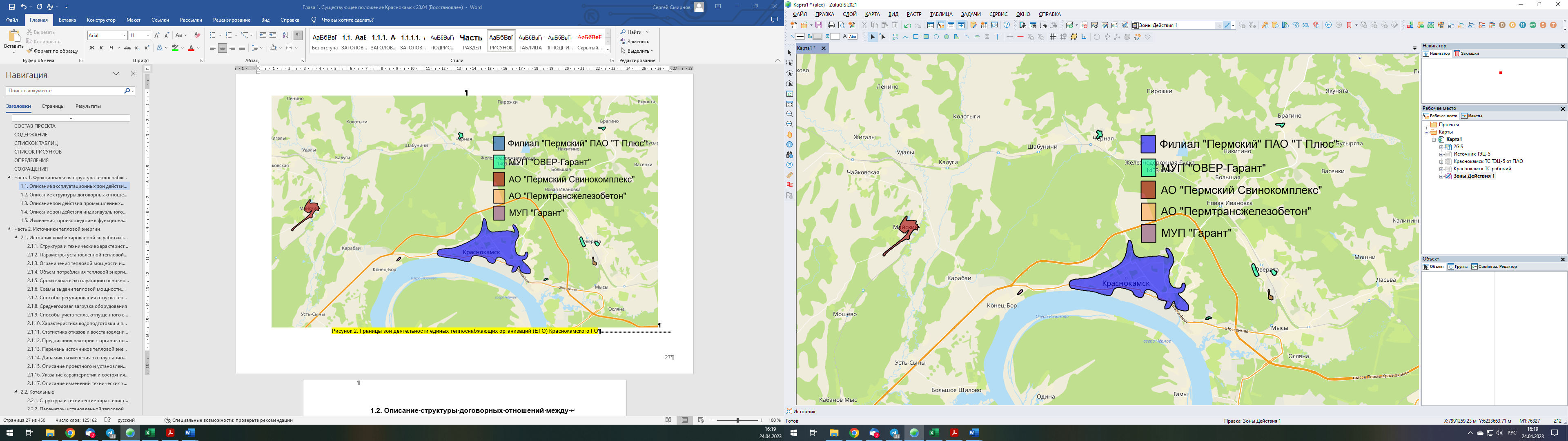 Рисунок 1. Границы зон деятельности единых теплоснабжающих организаций (ЕТО) Краснокамского ГООписание структуры договорных отношений между 
теплоснабжающими организациями Организация ПАО «Т Плюс», являющаяся владельцем в г. Краснокамск источником тепла – Закамская ТЭЦ-5, выступает для основной части абонентов теплоснабжающей организацией.Для ряда крупных промышленных предприятий, таких так ООО «ЦБК Кама», Краснокамская бумажная фабрика – филиал АО «Гознак», ПАО «Краснокамский завод металлических сеток» Закамская ТЭЦ-5 выступает поставщиком тепловой энергии в виде пара. Остальные теплоснабжающие организации Краснокамского городского округа осуществляют реализацию тепловой энергии напрямую с абонентами, то есть, имеют прямые договорные отношения с потребителями и не имеют договорных отношений между собой.Описание зон действия промышленных 
источников тепловой энергииПеречень производственных котельных, работающих на промышленную зону и перечень производственных котельных, работающих на объекты жилищно-коммунального сектора и на промышленную зону представлены в таблице Таблица 2.Таблица  Перечень производственных котельных, работающих на промышленную зонуПроизводственные котельные, работающие на объекты жилищно-коммунального сектора и на промышленную зону на территории г. Краснокамска, отсутствуют.Описание зон действия индивидуального теплоснабженияНа территориях Краснокамского городского округа, не охваченных зонами действия источников централизованного теплоснабжения, используются индивидуальные источники теплоснабжения.Зоны индивидуального теплоснабжения расположены преимущественно на окраинах городской черты в частном секторе. Это зоны малоэтажной жилой застройки, многоквартирные дома, не присоединенные к системам централизованного теплоснабжения. Теплоснабжение осуществляется, преимущественно, с использованием автономных источников и индивидуальных газовых котлов.Изменения, произошедшие в функциональной структуре 
теплоснабжения за период, предшествующий актуализации 
схемы теплоснабженияЗа период, предшествующий актуализации схемы теплоснабжения Краснокамского городского округа, изменений в функциональной структуре теплоснабжения не произошло.Источники тепловой энергии Источник комбинированной выработки тепла и электроэнергииСтруктура и технические характеристики основного оборудования 
Закамской ТЭЦ-5Основным источником теплоснабжения для большей части потребителей жилищно-коммунального сектора и промышленных предприятий города Краснокамска является Закамская ТЭЦ-5. Источник теплоснабжения находится в зоне эксплуатационной ответственности Пермского филиала ПАО «Т Плюс» и территориально расположен по адресу ул. Коммунистическая, д.44. Теплоноситель – вода Т= 150-70°С и пар с давлением Р=35 кг/см2. Для нужд жилищно-коммунального хозяйства теплоносителем служит вода Т= 150-70°С. Система теплоснабжения – закрытая, двухтрубная. Отпуск тепла осуществляется по комбинированной схеме выработки электрической и тепловой энергии.Установленная мощность станции:- электрическая – 23,6 МВт;- тепловая (в горячей воде и паре) – 295,2 Гкал/ч.На Закамской ТЭЦ-5 установлено следующее оборудование: три однобарабанных секционных горизонтально-водотрубных котла, один однобарабанный секционный вертикально-водотрубный и турбоагрегат ПТ-23,6-2,9/1,0.В качестве основного топлива на источнике используется природный газ.Технические характеристики энергетических котлоагрегатов Закамской ТЭЦ-5 на 01.01.2023 приведены в таблице Таблица 3Таблица 3. Технические характеристики энергетических котлоагрегатовТехнические характеристики пиковых водогрейных котлоагрегатов Закамской ТЭЦ-5 на 01.01.2023 приведены в таблице Таблица 4.Таблица . Технические характеристики пиковых водогрейных котлоагрегатовТехнические характеристики теплофикационных турбоагрегатов Закамской ТЭЦ-5 на 01.01.2023 приведены в таблице Таблица 5Таблица 5. Технические характеристики теплофикационных турбоагрегатовТехнические характеристики редукционно-охладительной установки Закамской ТЭЦ-5 на 01.01.2023 приведены в таблице Таблица 6.Таблица 6. Технические характеристики редукционно-охладительной установкиПараметры установленной тепловой мощности источника 
тепловой энергии, в том числе теплофикационного оборудования 
и теплофикационной установкиДанные об установленной тепловой и электрической мощности Закамской ТЭЦ-5 представлены в таблице Таблица 7.Таблица 7. Установленная электрическая и тепловая мощность Закамской ТЭЦ-5Ограничения тепловой мощности и параметров располагаемой 
тепловой мощностиУстановленная и располагаемая тепловая мощность, а также ограничения тепловой мощности Закамской ТЭЦ-5 приведены в таблице Таблица 8.Таблица 8. Ограничения тепловой мощности Закамской ТЭЦ-5Примечание: Значение установленной тепловой мощности Закамской ТЭЦ-5 не учитывает тепловою мощность РОУ, поэтому располагаемая тепловая мощность превышает установленную на величину тепловой мощности действующих РОУОбъем потребления тепловой энергии (мощности) на собственные и хозяйственные нужды теплоснабжающей организации в отношении источников тепловой энергии и параметры тепловой мощности неттоОбъем потребления тепловой энергии (мощности) на собственные нужды и параметры тепловой мощности "нетто" представлены в таблице Таблица 9.Таблица 9. Объем потребления тепловой энергии (мощности) на собственные нужды и 
параметры тепловой мощности "нетто"Сроки ввода в эксплуатацию основного оборудования, год последнего 
освидетельствования при допуске к эксплуатации после ремонта, год 
продления ресурса и мероприятия по продлению ресурсаГод ввода в эксплуатацию, наработка и год достижения паркового ресурса энергетических котлов Закамской ТЭЦ-5 по состоянию на 01.01.2023 приведены в таблице Таблица 10.Таблица 10. Год ввода в эксплуатацию, наработка и год достижения паркового ресурса энергетических котлоагрегатов Закамской ТЭЦ-5 на 01.01.2023Год ввода в эксплуатацию, наработка и год достижения паркового ресурса водогрейных котлов Закамской ТЭЦ-5 по состоянию на 01.01.2023 приведены в таблице Таблица 11Таблица 10.Таблица 11. Год ввода в эксплуатацию, наработка и год достижения паркового ресурса водогрейных котлоагрегатов Закамской ТЭЦ-5 на 01.01.2023Год ввода в эксплуатацию, наработка и год достижения паркового ресурса паровых турбин Закамской ТЭЦ-5 по состоянию на 01.01.2023 приведены в таблице Таблица 12Таблица 12. Год ввода в эксплуатацию, наработка и год достижения паркового ресурса паровых турбоагрегатов Закамской ТЭЦ-5 по состоянию на 01.01.2023Схемы выдачи тепловой мощности, структура теплофикационных 
установок (для источников тепловой энергии, функционирующих 
в режиме комбинированной выработки электрической и тепловой 
энергии)Закамская ТЭЦ-5 обеспечивает тепловой и электрической энергией производственные, административные предприятия и жилой сектор г. Краснокамска.Для отпуска тепла с горячей водой установлена водоподготовительная установка, включающая в себя три основных бойлера (БО-350-2) и два пиковых (БП-500, ПСВ-500-14-23). Подогрев воды в основных подогревателях производится паром от регулируемых отборов 1,2-2,0 ата турбины ПТ-23,6-2,9/1,0 ст. №1, а также паром 6 ата путём редуцирования его через РУ 6/1,2 ата. Работа подогревателей в пиковом режиме (ПБ №1,2) осуществляется в зимнее время, в период низких температур наружного воздуха, при заданной температуре теплоносителя в прямых трубопроводах выше 100 ℃.Питание пиковых подогревателей №1 и №2 производится отборным паром 10 ата от регулируемых отборов турбины ст. №1 и РОУ 33/10 ата. Дополнительное питание пикового подогревателя №2 может производиться паром 6 ата от РОУ 10/6 ата и РОУ 33/6. Вода перекачивается сетевыми насосами (1Д1250) через основные подогреватели параллельно, а через пиковые – последовательно по отношению к основным подогревателям.Отпуск тепла с горячей водой осуществляется по трём выводам, №1 Ду 600 мм, №2 Ду 700 мм, №5 Ду 400 мм, в сети ПАО «Т Плюс». В отопительный период, декабрь – апрель, обратная сетевая вода нагревается в конденсаторе турбины ст. №1, основных подогревателях А, Б, В, пиковых подогревателях ст. №1, 2 и пиковых водогрейных котлах ст. №1, 2. После вывода из эксплуатации турбин ст. № 2,3 при аварийной остановке турбины ст. № 1 в зимний период будут включаться в работу РОУ 10/12, РУ 6/1,2. После стабилизации режима возможно замещение тепла пара 1,2 ата (основных бойлеров) теплом от водогрейных котлов. Во избежание повышения давления сетевой воды при работе водогрейных котлов совместно с бойлерной установкой должны включатся в работу сетевые насосы второго подъёма, установленные в водогрейной котельной. После вывода из эксплуатации турбины ст. № 2, 3 пар 1,2 ата на основные подогреватели будет подаваться от теплофикационного отбора турбины ст. № 1, РУ 6/1,2 и РОУ 33/62 №1,2.Основными потребителями пара являются: пар 10 ата – «Краснокамская бумажная фабрика» филиал ФГУП «ГОЗНАК»; пар 6 ата – ООО «ЦБК Кама», ПАО «Краснокамский завод металлических сеток». Паропровод «Краснокамская бумажная фабрика» филиал ФГУП «ГОЗНАК» Ду 600 мм, подключен к коллектору 10 ата. Паропроводы ООО «ЦБК Кама» Ду 500 мм, ПАО «Краснокамский завод металлических сеток» Ду 200 мм подключены к коллектору 6 ата. После вывода из эксплуатации турбин ст. № 2, 3 пар в коллектор 6 ата будет подаваться от РУ 10/6 № 1,2 и РОУ 33/6 № 1,2.Характеристики оборудования теплофикационных установок Закамской ТЭЦ-5 приведены в таблицах Таблица 13-Таблица 15.Таблица 13. Состав и состояние оборудования теплофикационных установок Закамской ТЭЦ-5 на 01.01.2023Таблица 14. Характеристики теплообменников теплофикационной установки Закамской ТЭЦ-5 на 01.01.2023Таблица 15. Характеристики сетевых насосов теплофикационной установки Закамской ТЭЦ на 01.01.2023На рисунке Рисунок 2 приведена принципиальная схема Закамской ТЭЦ-5.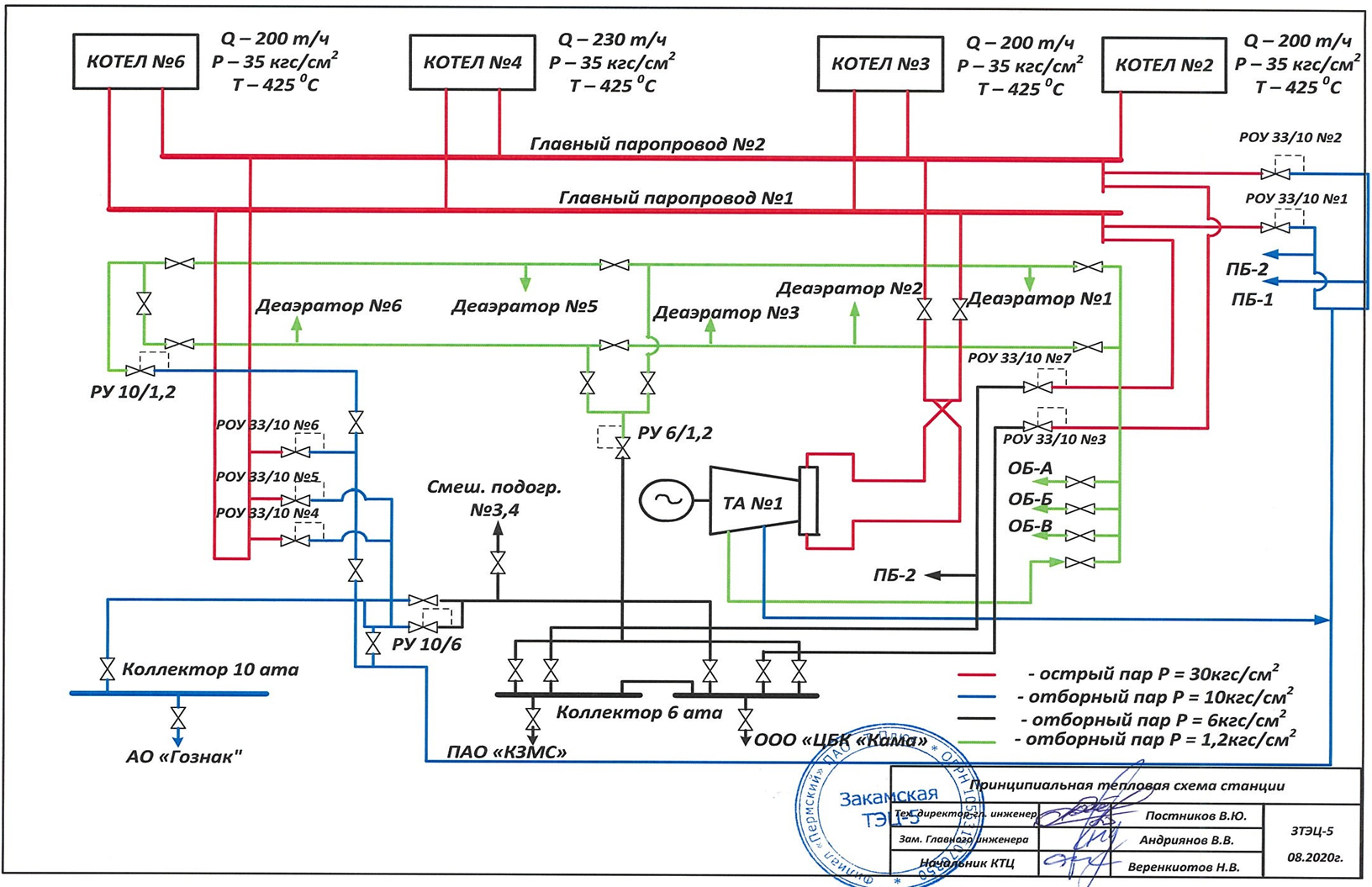 Рисунок 2. Принципиальная тепловая схема Закамской ТЭЦ-5"Способы регулирования отпуска тепловой энергии от источников
тепловой энергии с обоснованием выбора графика изменения 
температур и расхода теплоносителя в зависимости 
от температуры наружного воздухаРегулирование отпуска тепла качественное-количественное, путём изменения температуры сетевой воды в подающем трубопроводе в соответствии с прогнозируемой температурой наружного воздуха. В тепловых зонах, где режим отпуска тепла задает цех магистральных тепловых сетей Закамской ТЭЦ-5, у жилого фонда преобладают двухступенчатые последовательные схемы включения подогревателей ГВС. Отпуск тепла производится по температурному графику 150-70 ℃ со срезкой 125 ℃, с учетом увеличения располагаемого напора при температурах наружного воздуха ниже, чем в точке срезки (регулирование режима в указанном диапазоне количественно-качественное). Работа систем теплоснабжения при температурах наружного воздуха ниже точки срезки, определяемая температурой теплоносителя в подающем трубопроводе равная 125 ℃, компенсируется отпущенным расходом. Применение более низкого температурного графика отпуска тепла не предоставляется возможным, так как повлечет за собой значительно больший расход сетевой воды, что неудовлетворительно скажется на гидравлических режимах из-за массового перегруза тепловых сетей по пропускной способности, значительного увеличения потребления электроэнергии на привод сетевых насосов теплоисточников и насосных станций. В качестве альтернативы, в целях обеспечения условий действующего законодательства по защите конкуренции по отношению к производителям продукции (блочные ИТП, теплоиспользующие установки предварительного изготовления), предусматривающие использование типовых схем с параллельным или смешанным подключением подогревателей горячего водоснабжения, предполагается выдача и согласование технических условий, учитывающих:- увеличение расчетной поверхности нагрева, при применении смешанной (для потребителей с максимальной тепловой нагрузкой системы горячего водоснабжения более либо равной 0,2 Гкал/ч) или параллельной (для потребителей с максимальной тепловой нагрузкой системы горячего водоснабжения менее 0,2 Гкал/ч) схем теплоснабжения, до величины, обеспечивающей удельные показатели расхода теплоносителя аналогичными типовой схеме подключения (при последовательном подключении подогревателей); - установку ограничительных и (или) балансирующих устройств, предусматривающих ограничение расхода до расчетной величины, установленной по каждой СЦТ, в соответствии с действующим законодательством РФ.Наладка теплоиспользующих устройств и абонентских тепловых установок, производится в соответствии с действующим графиком качественного регулирования 150/70 ℃. При этом теплоснабжение потребителей при температурах наружного воздуха, соответствующих, либо ниже точки срезки температурного графика, соответствующей значению температуры сетевой воды в подающем трубопроводе 125 ℃, производится без изменения регулировки потребительских теплоиспользующих установок. В указанном температурном интервале, компенсация недоотпуска по параметру качества теплоносителя в виде температуры, производится за счет соответствующего увеличения массового расхода теплоносителя (количественное регулирование), что отражается в договорах теплоснабжения.Здесь следует учитывать, что в связи с разной удаленностью вводных устройств от источников тепловой энергии и ЦТП (что определяет различие температуры прямой сетевой воды на коллекторе источника тепла (тепловыводе ЦТП)) параметры температурного графика для каждой конкретной потребительской теплоиспользующей установки индивидуальны. Вследствие этого, графики регулирования отпуска тепловой энергии для потребителей предусматривают:- безусловное исполнение (выдерживание) проектных параметров подаваемого и возвращаемого теплоносителя, соответствующих требованиям СНИП и санитарно-эпидемиологического законодательства, определенных расчётными режимами соответствующим исполнению базового графика для внутренних систем отопления 95/70 ℃. Отклонения от указанного графика, могут быть предусмотрены как проектными решениями (указываются в паспорте на тепловую установку в обязательном порядке), так и техническим условиями на подключение или реконструкцию потребительских теплоиспользующих устройств, выданными и согласованными теплоснабжающими организациями в установленном порядке;- наличие расчетных коэффициентов смешения для потребительских теплоиспользующих установок, подключенных по зависимой схеме и позволяющих выполнять требования по обеспечению графиков подачи тепловой энергии, для внутренних систем теплоснабжения, рассчитанных на основании режимных карт объекта теплоснабжения (в периоде, предшествующем ОЗМ);- наличие скорректированного графика подачи тепловой энергии для каждой из систем теплоснабжения, подключенных по независимой схеме, учитывающих перепад температур и скорректированный расход во внутренней системе теплоснабжения, позволяющий поддерживать нормируемое (проектное) значение средней температуры теплоносителя в отопительных приборах; - температуры возвращаемого теплоносителя, учитывающего влияние нагрузки систем горячего водоснабжения для потребительских систем, оснащенных инженерно-техническими устройствами, входящих в состав инфраструктуры объекта теплоснабжения, с помощью которых, осуществляется подогрев воды, используемой для нужд горячего водоснабжения.Температурный график отпуска тепла ЗТЭЦ-5 отображен на рисунке Рисунок 3.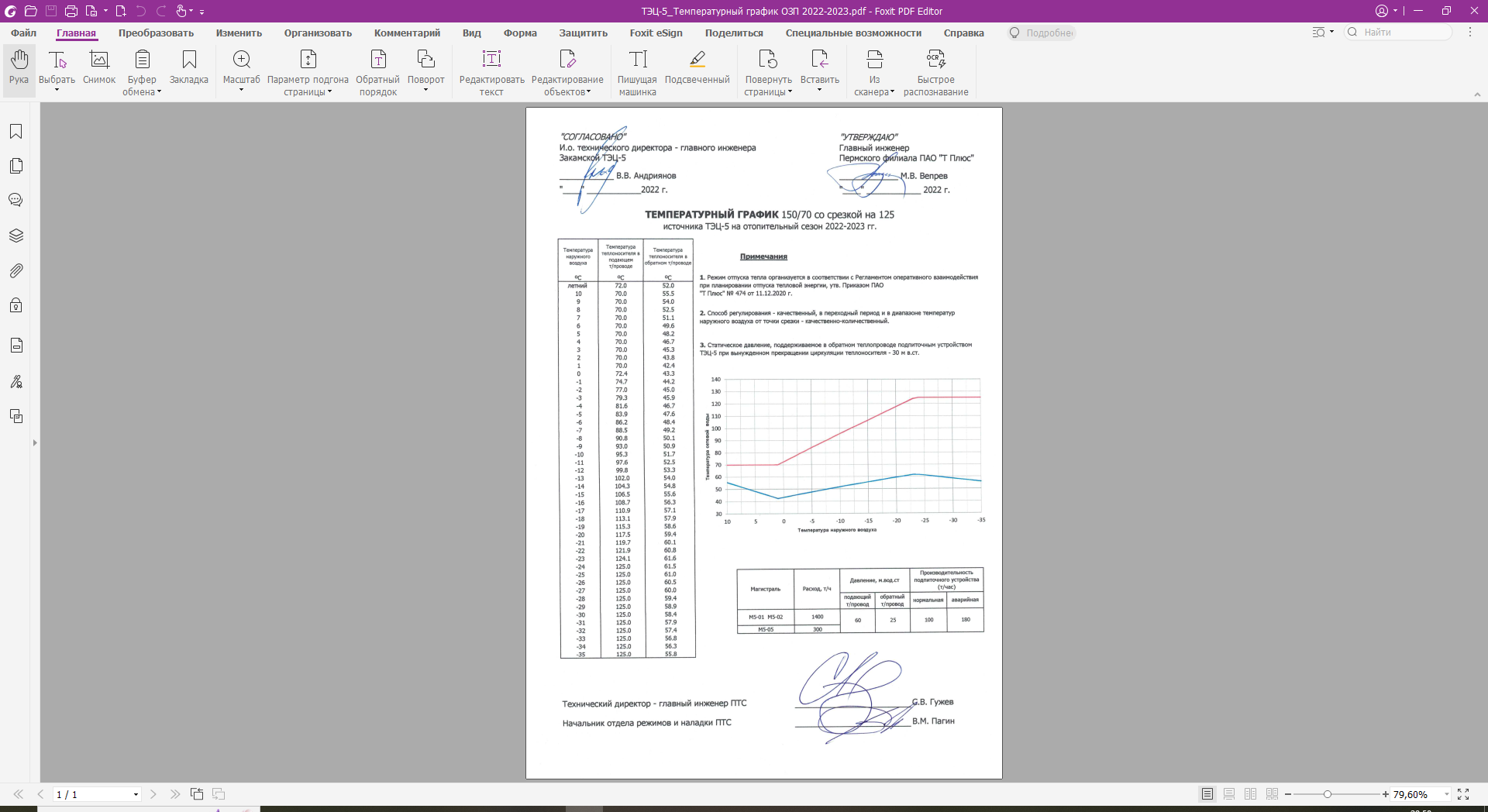 Рисунок . Утвержденный температурный график отпуска тепла 
от Закамской ТЭЦ-5 на ОЗП 2022-2023 гг.Среднегодовая загрузка оборудованияСреднегодовая загрузка оборудования Закамской ТЭЦ-5 за 2018-2022 гг. приведена в таблице Таблица 16.Таблица 16. Коэффициенты использования установленной тепловой и электрической мощности Закамской ТЭЦ-5Способы учета тепла, отпущенного в тепловые сети Учёт тепловой энергии, отпускаемой в тепловые сети Закамской ТЭЦ-5, происходит посредством использования теплоэнергоконтроллеров ТЭКОН-19. Полный перечень приборов учёта Закамской ТЭЦ-5 приведён в таблице Таблица 17.Таблица . Сведения об оснащённости приборами учёта потребления тепловой энергии Закамской ТЭЦ-5 Характеристика водоподготовки и подпиточных устройствСистема водоразбора Закамской ТЭЦ-5 закрытая. Система водоподготовки (для питания котлов и подпитки тепловых сетей) – коагуляция сернокислым алюминием и двухступенчатое Na-катионирование. Максимальная производительность - 570 т/час. В состав предварительной очистки входят 3 осветлителя типа ЦНИИ-3, производительностью 250 т/час, 3 бака коагулированной воды V – 500 м³ каждый. Коагулянт (сернокислый алюминий) подаётся насосами дозаторами типа НД-1000/10. Флокулянт (праестол) также подаётся насосами дозаторами типа НД-1000/10. Кроме того в период паводка, а также в период низкой щёлочности исходной воды. Успешно прошел испытания и применяется коагулянт окси хлорид алюминия. Осветление коагулированной воды происходит в механических фильтрах (6 фильтров Q-100 м³/час каждый). Осветлённая вода освобождается от углекислоты на вакуумно-эжекторных установках. Умягчение воды идёт в Nа - катионитовых фильтрах – 1-я ступень загружена сульфо углём (4 фильтра Q-100 м³/час каждый), катионитом КУ-2-8 (5 фильтров Q-100 м³/час каждый), 2-я ступень загружена катионитом КУ-2-8 (6 фильтров Q-100 м³/час каждый).Химически очищенная вода подаётся в бак хим. очищенной воды, V – 1000 м. куб. и далее насосами в котло - турбинный цех. Для коррекционной обработки добавочной хим. очищенной и питательной воды, для повышения рН и связывания свободной углекислоты в хим. очищенную воду автоматически подается раствор, состоящий из смеси аммиака и амината ПК-2. Аммианирование хим. очищенной воды может производиться как перед баком хим. очищенной воды, так и после них с подачей аммиака в выходной коллектор. Установка конденсатоочистки – три фильтра обезжелезивания (антрацит) Q-100м³/час каждый и два фильтра умягчения (катионит-КУ-2-8) Q-100м³/час каждый. Возвращаемый от потребителей конденсат поступает в два бака сбора конденсата 
V= 1000 м. куб. каждый. Из баков конденсатными насосами конденсат подается на установку конденсатоочистки, а далее в котло - турбинный цех. Работа химвоодочистки в летний период составляет: осветлитель ЦНТИ-3 1шт. рабочий, 1шт – резерв, 1 шт – ремонт; баки коагулированной воды V- 500м³ – 3 шт рабочие; механические фильтры – 2 шт. рабочие, 1 шт. – резерв, 2 шт. – ремонт, 1 шт. – промывка фильтрующего материала; Nа-катионитовые фильтры I-ой ступени – 2 шт. рабочие, 1 шт. - резерв, 2 шт. – ремонт, 1 шт. – промывка (перегрузка, обработка аминатом ПК) фильтрующего материала, 3 шт. - консервация; Nа-катионитовые фильтры II-ой ступени – 2 шт. – рабочие, 1 шт. – резерв, 2 шт. – ремонт, 1 шт. - промывка (перегрузка, обработка аминатом ПК) фильтрующего материала. Работа химвоодочистки в зимний период составляет: осветлитель ЦНТИ-3 1шт. рабочий, 2шт – резерв; баки коагулированной воды V- 500м³ – 3 шт. рабочие; механические фильтры – 4 шт. рабочие, 2 шт. – резерв; Nа-катионитовые фильтры I-ой ступени – 4 шт. рабочие, 1 шт. – резерв, 1 шт. – промывка (перегрузка, обработка аминатом ПК) фильтрующего материала, 3 шт. - консервация; Nа-катионитовые фильтры II-ой ступени – 3 шт. – рабочие, 2 шт. – резерв, 1 шт. - промывка. Подпитка тепловых сетей обеспечивается: двумя насосами основной подпитки суммарной производительностью 320 м3/ч, насосом аварийной подпитки, химочищенной не деаэрированной водой, производительностью 180 м3/ч, а так же аварийной подпитки речной водой конденсатными насосами №1,2, турбины №2, в количестве 150 м3/ч, при недостаточной производительности водоподготовительной установки и длительной подпитке при аварии в системе теплоснабжения г. Краснокамска.Схема водоподготовительной установки Закамской ТЭЦ-5 представлена на рисунке Рисунок 4.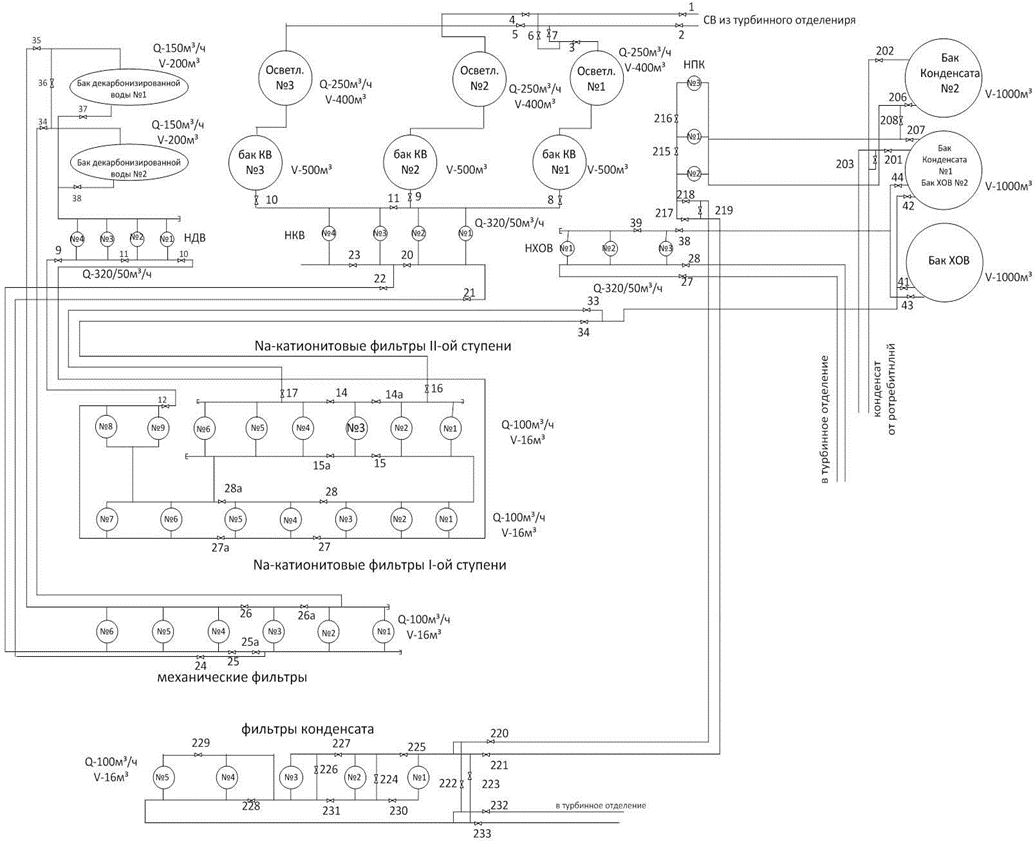 Рисунок . Схема водоподготовительной установки Закамской ТЭЦ-5Статистика отказов и восстановлений основного оборудованияСтатистика отказов и восстановлений основного оборудования Закамской ТЭЦ-5 приведена в таблице Таблица 18.Таблица . Статистика отказов и восстановлений основного оборудования Закамской ТЭЦ-5Предписания надзорных органов по запрещению дальнейшей 
эксплуатации оборудования источников тепловой энергииПредписания надзорных органов по запрещению дальнейшей эксплуатации Закамской ТЭЦ-5 контролирующими и надзорными органами не выдавались.Перечень источников тепловой энергии и (или) оборудования 
(турбоагрегатов), входящего в их состав (для источников тепловой 
энергии, функционирующих в режиме комбинированной выработки 
электрической и тепловой энергии), которые отнесены к объектам, 
электрическая мощность которых поставляется в вынужденном режиме 
в целях обеспечения надежного теплоснабжения потребителей.На Закамской ТЭЦ-5 отсутствуют генерирующие объекты, которые отнесены к объектам, электрическая мощность которых поставляется в вынужденном режиме в целях обеспечения надежного теплоснабжения потребителей.Динамика изменения эксплуатационных показателей источников 
комбинированной выработки энергии в зоне деятельности 
единой теплоснабжающей организацииДинамика изменения эксплуатационных показателей Закамской ТЭЦ-5 за 2018-2022 гг. приведена в таблице Таблица 19.Таблица 19. Динамика изменения эксплуатационных показателей Закамской ТЭЦ-5Описание проектного и установленного топливного режимаВ качестве основного вида топлива на Закамской ТЭЦ-5 используется природный газ, в качестве резервного и аварийного топлива используется мазут топочный марки М-100.Мазутное хозяйство состоит из: приемно-сливного устройства, мазутного склада, мазутонасосной и соединительных эстакад с трубопроводами. Приемно-сливное устройство, с приемной железобетонной емкостью 250 м3 и установленных на ней двух погружных насосов. Мазутохранилище состоит из двух металлических резервуаров по 2000 м3 каждый. В мазутонасосной размещены три мазутных насоса, дренажный насос, два фильтра тонкой очистки. Рядом с мазутонасосной на открытой площадке размещены три подогревателя основного мазута, два подогревателя рециркуляционного мазута и барботёр для сброса дренажей после продувки мазутопроводов. Для разогрева в подогревателях мазута используется пар 10 ата. Мазут на станцию доставляется в автомобильных цистернах.Характеристики и расход природного газа, сжигаемого на Закамской ТЭЦ-5, представлены в таблице Таблица 20, жидкого топлива – в таблице Таблица 21.Таблица 20. Характеристики и расход природного газа, сжигаемого на Закамской ТЭЦ-5Таблица 21. Характеристики и расход жидкого топлива, сжигаемого на Закамской ТЭЦ-5Указание характеристик и состояния золоотваловНа Закамской ТЭЦ-5 золоотвалы отсутствуют.Описание изменений технических характеристик основного 
оборудования источников тепловой энергии, зафиксированных 
за период, предшествующий актуализации схемы теплоснабженияТехнические характеристики основного оборудования Закамской ТЭЦ-5 за период, предшествующий актуализации схемы теплоснабжения, не изменились.КотельныеСтруктура и технические характеристики основного оборудования По своему назначению котельные делятся на следующие группы: отопительные, предназначенные для теплоснабжения систем отопления, вентиляции, горячего водоснабжения жилых, общественных и других зданий; производственные, обеспечивающие паром и горячей водой технологические процессы промышленных предприятий; производственно-отопительные, обеспечивающие паром и горячей водой различных потребителей.В зависимости от вида вырабатываемого теплоносителя котельные делятся на водогрейные, паровые и пароводогрейные.В Краснокамском городском округе на 01.01.2023 регулируемое теплоснабжение потребителей осуществляют 8 котельных.Наиболее крупные котельные, обеспечивающие централизованное теплоснабжение потребителей (УТМ источников более 10 Гкал/ч):1. Котельная ЦЕХ АО «Пермский Свинокомплекс»;2. Котельная АО «Пермтрансжелезобетон».Состав оборудования и технические характеристики котельных Краснокамского городского округа представлены в таблице Таблица 22.Таблица 22. Состав оборудования и технические характеристики котельных Краснокамского ГОПараметры установленной тепловой мощности источника 
тепловой энергии, в том числе теплофикационного оборудования 
и теплофикационной установкиУстановленная тепловая мощность котельных Краснокамского городского округа на начало 2023 г. представлена в таблице Таблица 23.Таблица 23. Установленная тепловая мощность котельныхОграничения тепловой мощности и параметров располагаемой 
тепловой мощностиДанные по ограничению установленной тепловой мощности и располагаемой тепловой мощности теплоснабжающих котельных Краснокамского городского округа приведены в таблице Таблица 24.Таблица 24. Располагаемая тепловая мощность и ограничения установленной тепловой мощности теплоснабжающих котельныхОбъем потребления тепловой энергии (мощности) на собственные 
и хозяйственные нужды теплоснабжающей организации в отношении 
источников тепловой энергии и параметры тепловой мощности неттоПараметры тепловой мощности нетто на теплоснабжающий котельных Краснокамского городского округа приведены в таблице Таблица 25. Данные по расходу тепла и теплоносителя на собственные нужды, а также отпуск тепла с коллекторов теплоснабжающих котельных Краснокамского ГО за 2018-2022 гг. представлены в таблице Таблица 26.Таблица 25. Тепловая мощность нетто котельныхТаблица 26. Данные по расходу тепла на СН и отпуск тепловой энергии с коллекторов теплоснабжающих котельныхСроки ввода в эксплуатацию основного оборудования, год последнего 
освидетельствования при допуске к эксплуатации после ремонта, год 
продления ресурса и мероприятия по продлению ресурсаДля определения срока службы котлов применяются положения, изложенные в СТО 17230282.27.100.005-2008 Основные элементы котлов, турбин и трубопроводов ТЭС. Контроль состояния металла. Нормы и требования.В СТО 17230282.27.100.005-2008 приведен порядок определения назначенного срока службы котлов в следующих пунктах:Пункт 5.6.10. Паровые котлы с рабочим давлением до 4,0 МПа включительно и водогрейные котлы с температурой воды выше 115 °С.Пункт 5.6.10.1 Назначенный срок службы для каждого типа котлов (экономайзеров) определяют предприятия-изготовители и указывают его в паспорте котла.При отсутствии такого указания устанавливается следующая продолжительность назначенного срока службы:для стационарных котлов:- паровых водотрубных 24 года;- паровых огнетрубных (газотрубных) 20 лет;- водогрейных всех типов 16 лет.Продление паркового ресурса основного оборудования осуществлялось на основании данных РД 10-577-03 «Типовая инструкция по контролю металла и продлению срока службы основных элементов котлов, турбин и трубопроводов тепловых электростанций».Сведения по году ввода в эксплуатацию, году исчерпания паркового ресурса водогрейных и паровых котлов теплоснабжающих котельных Краснокамского ГО приведены в таблице Таблица 27.Таблица 27. Сведения по году ввода в эксплуатацию, году исчерпания паркового ресурса водогрейных и паровых котловВ данный момент котельное оборудование с выработанным парковым ресурсом, но прошедшее техническое освидетельствование и диагностирование, эксплуатируется в рабочем режиме. При этом в ближайшее время может возникнуть необходимость в капитальном ремонте части котельного оборудования со сроком службы выше нормативного. Схемы выдачи тепловой мощности, структура теплофикационных 
установок (для источников тепловой энергии, функционирующих 
в режиме комбинированной выработки электрической и тепловой 
энергии)Котельная установка представляет собой совокупность котла (котлов) и оборудования, включающего следующие устройства:- устройства подачи и сжигания топлива,- очистки, химической подготовки и деаэрации воды,- теплообменные аппараты различного назначения;- насосы исходной (сырой) воды, сетевые или циркуляционные (для циркуляции воды в системе теплоснабжения), подпиточные (для возмещения воды, расходуемой у потребителя и утечек в сетях), питательные (для подачи воды в паровые котлы), рециркуляционные (подмешивающие);- баки питательные, конденсационные, баки-аккумуляторы горячей воды;- дутьевые вентиляторы и воздушный тракт,- дымососы, газовый тракт и дымовую трубу;- устройства вентиляции,- системы автоматического регулирования и безопасности сжигания топлива,- тепловой щит или пульт управления.Тепловая схема котельной зависит от вида вырабатываемого теплоносителя и от схемы тепловых сетей, связывающих котельную с потребителями пара или горячей воды, от качества исходной воды. Водяные тепловые сети бывают двух типов: закрытые и открытые. При закрытой системе вода (или пар) отдает свою теплоту в местных системах и полностью возвращается в котельную. При открытой системе вода (или пар) частично, а в редких случаях полностью отбирается в местных установках. Схема тепловой сети определяет производительность оборудования водоподготовки, а также вместимость баков-аккумуляторов.Во многих случаях в паровых котельных для приготовления горячей воды устанавливают и водогрейные котлы, которые полностью обеспечивают потребность в горячей воде или являются пиковыми. Котлы устанавливают за пароводяным подогревателем по ходу воды в качестве второй ступени подогрева. Если пароводогрейная котельная обслуживает открытые водяные сети, тепловой схемой предусматривается установка двух деаэраторов – для питательной и подпиточной воды. Для выравнивания режима приготовления горячей воды, а также для ограничения и выравнивания давления в системах горячего и холодного водоснабжения в отопительных котельных предусматривают установку баков-аккумуляторов.Способы регулирования отпуска тепловой энергии от источников
тепловой энергии с обоснованием выбора графика изменения температур 
и расхода теплоносителя в зависимости от температуры 
наружного воздухаВыдача тепловой мощности от котельных Краснокамского ГО потребителям осуществляется горячей водой по графикам, представленным в таблице Таблица 28.Таблица 28. Перечень источников тепловой энергии, с указанием их температурных 
графиковСреднегодовая загрузка оборудования котельных Установленная тепловая мощность, выработка тепла и число часов использования установленной мощности по теплоснабжающим котельным Краснокамского ГО за 2022 г. представлены в таблице Таблица 29.Таблица 29. Среднегодовая загрузка оборудования котельныхСпособы учета тепла, отпущенного в тепловые сетиМУП «Овер-Гарант»Прибор учёта тепловой энергии имеется в блочно-модульной котельной м-н Мясокомбинат. Но, согласно информации от теплоснабжающей организации, без специального устройства снять показания с прибора не предоставляется возможным, следовательно, учёт тепловой энергии на котельных МУП «Овер-Гарант» не ведётся. Объем отпущенного тепла с коллекторов источников тепловой энергии и объем потерь тепловой энергии в тепловых сетях при транспортировке энергии осуществляется расчетным путем.АО «Пермский Свинокомплекс»Прибор учета тепловой энергии – многоканальный тепловычислитель ТВ-7 – Термотроник установлен в тепловом пункте на границе балансовой ответственности с филиалом «Пермский» ПАО «Т Плюс».АО «Пермтрансжелезобетон»На границе балансовой ответственности с МУП «Овер-Гарант» установлен коммерческий узел учёта тепловой энергии (ГВС и отопление) – теплоэнергоконтроллер ИМ 2300. Сведения о преобразователях расхода представлены в таблице Таблица 30.Таблица . Сведения о преобразователях расхода МУП «Гарант»Прибор учета тепловой энергии установлен на источнике тепловой энергии – Котельной д. Конец-Бор. Информация и характеристики прибора учета отсутствуют.Характеристика водоподготовки и подпиточных устройствМУП «Овер-Гарант»Водоподготовка на котельных «Восточная», «Центр», «Брагино» не ведётся в связи с неработающим оборудованием водоподготовки.АО «Пермский Свинокомплекс»Водоподготовительная установка имеет производительность 60 т/ч. Характеристика ВПУ отсутствует.АО «Пермтрансжелезобетон»Водоподготовительная установка отсутствует.МУП «Гарант»Водоподготовительная установка отсутствует.Статистика отказов и восстановлений основного оборудованияОтказов и восстановлений оборудования, приводящих к прекращению теплоснабжения потребителей, источников теплоснабжения, осуществляющих регулируемую деятельность в Краснокамском ГО за 2018-2022 гг. не происходило.Предписания надзорных органов по запрещению дальнейшей 
эксплуатации оборудования источников тепловой энергии Предписания надзорных органов по запрещению дальнейшей эксплуатации оборудования котельных Краснокамского ГО не выдавались.Описание проектного и установленного топливного режимаВ таблице Таблица 31 представлен установленный топливный режим теплоснабжающих котельных Краснокамского ГО.Таблица 31. Установленный топливный режим теплоснабжающих котельныхДинамика изменения эксплуатационных показателей источников комбинированной выработки энергии и котельных в зоне деятельности единой теплоснабжающей организацииВ таблице Таблица 32 приведены эксплуатационные показатели котельных Краснокамского ГО.Таблица 32. Динамика изменения эксплуатационных показателей котельныхОписание изменений технических характеристик основного 
оборудования источников тепловой энергии, зафиксированных 
за период, предшествующий актуализации схемы теплоснабженияИзменений технических характеристик основного оборудования источников тепловой энергии за 2022 г. не происходило.Тепловые сети, сооружения на них и тепловые пунктыОписание структуры тепловых сетей от каждого источника тепловой 
энергии, от магистральных выводов до центральных тепловых пунктов 
(если таковые имеются) или до ввода в жилой квартал или 
промышленный объект с выделением сетей горячего водоснабженияСтруктура тепловых сетей Филиал «Пермский» ПАО «Т Плюс» В отопительный период отпуск тепла в сетевой воде с ЗТЭЦ-5 в город осуществляется по трем тепломагистралям: М1 (2Ду 600 мм), М2 (2Ду700 мм) и М5 (2Ду 400 мм). Схема тепловых магистралей, подключенным к тепловыводам ЗТЭЦ-5 представляет собой многокольцевую и тупиковую гидравлическую систему, сложившуюся в результате поэтапного сооружения тепловых сетей, необходимости резервирования, роста тепловой нагрузки в теплофицированных районах. По магистральным и распределительным тепловым сетям М1 (2Ду 600 мм), М2 (2Ду700 мм) и М5 (2Ду 400 мм) теплоноситель поступает в жилые районы системы теплоснабжения г. Краснокамск, ограниченного рекой Кама, перпендикулярным проездом между трассой Казань-Пермь/ул. Сосновая горка и Краснокамской объездной автодорогой, вдоль Краснокамской объездной автодороги, ул. Пушкина, лесным массивом вдоль жилых домов по ул. Карла Маркса, ул. Бумажников, ул. Энтузиастов, включая производственную площадку Краснокамского ремонтно-механического з-да, ул. Трубной, ул. Новостройки, ул. М. Горького, ул. Моховая.Структура тепловых сетей МУП «Овер-Гарант» Котельная «Восточная»Отопление м-на Восточный п. Оверята осуществляется централизовано от газовой котельной. Теплоноситель от источника тепловой энергии (котел) по магистральным трубопроводам, далее по квартальным трубопроводам поступает до ввода в жилые дома.Котельная «Центр»Отопление м-на Центр п. Оверята осуществляется централизовано от газовой котельной. Теплоноситель от источника тепловой энергии по магистральным трубопроводам, далее по квартальным трубопроводам поступает до ввода в жилые дома.Котельная «Чёрная»Отопление с. Чёрная осуществляется централизовано от газовой котельной. Теплоноситель от источника тепловой энергии по магистральным трубопроводам, далее по квартальным трубопроводам поступает до ввода в жилые домаКотельная «Брагино»Отопление д. Брагино осуществляется централизовано от газовой котельной. Теплоноситель от источника тепловой энергии по магистральным трубопроводам, далее по квартальным трубопроводам поступает до ввода в жилые дома.БМК «Мясокомбинат»Отопление м-на Мясокомбинат г. Краснокамска осуществляется централизовано от блочно-модульной газовой котельной.Отпуск тепла от котельной БМК м-на Мясокомбинат осуществляется по тепловыводу 2Ду=100 мм. По основной тепломагистрали и распределительным тепловым сетям, теплоноситель поступает к потребителям жилищно-коммунального сектора г. Краснокамска, расположенного в непосредственной близости от источника БМК м-на Мясокомбинат. Потребителями являются жители пяти многоквартирных домов, ведомственное общежитие ПАО «КЭЛМИ» и магазин. Схема включения тепловых сетей – радиально-тупиковая.Структура тепловых сетей АО «Пермский Свинокомплекс»Тепловые сети от котельной до ПУ, установленного на границе балансовой и эксплуатационной ответственности, обеспечивают централизованным теплоснабжением потребителей п. Майский.Теплоноситель от источника тепловой энергии по магистральным трубопроводам, далее по квартальным трубопроводам поступает до ввода в жилые дома.Структура тепловых сетей АО «Пермтрансжелезобетон»Тепловые сети от котельной до коммерческого узла учета, установленного на границе балансовой и эксплуатационной ответственности, проложены по территории предприятия. Способ прокладки – надземный, в одном пучке с трубопроводами горячего водоснабжения. Трубопроводы изолированы, покрывной слой – оцинкованная сталь., Диаметр подающего и обратного трубопровода – 219 х 5 мм, протяженность 800 м в 2-х трубном исчислении.Структура тепловых сетей МУП «Гарант»Филиал «Пермский» ПАО «Т Плюс» обслуживает тепловые сети от ПУ котельной Свинокомплекс до ЦТП-1, 2, 3 и от ЦТП-1, 2, 3 до ввода в здания потребителей п. Майский.  Котельная д. Конец Бор обеспечивает централизованным теплоснабжением потребителей двух многоквартирных домов (ул. Циолковского, д. 4 и д. 8) и МБДОУ «Майская СОШ» корпус 2 (ул. Циолковского, 2). Тепловые сети от источника тепловой энергии до ввода в здание проложены подземным канальным способом, изолированно от контактного воздействия массы грунта и различных надземных объектов.Карты (схемы) тепловых сетей в зонах действия 
источников тепловой энергии в электронной 
форме и (или) на бумажном носителеДля разработки электронной модели существующей схемы теплоснабжения Краснокамского городского округа использовался программно-расчетный комплекс Zulu Thermo, входящий в состав геоинформационной системы Zulu (ГИС Zulu) ООО «Политерм», предназначенный для выполнения тепловых и гидравлических расчетов систем теплоснабжения.Электронная модель схемы теплоснабжения Краснокамского ГО передана Заказчику.Технический отчет «Электронная модель системы теплоснабжения Краснокамского ГО представлен в Главе 3 Обосновывающих материалов.Разработанная электронная модель системы теплоснабжения города позволяет организовать на единой платформе автоматизированные рабочие места основных служб, таких как: производственно-технический отдел, службы режимов, службы наладки, службы перспективного развития, диспетчерских служб, служб эксплуатации и ремонта тепловых сетей.На базе электронной модели системы теплоснабжения города соответствующие службы теплоснабжающих и теплосетевых организаций смогут решать широкий спектр задач, связанных с их деятельностью.Функции, которые обеспечивает электронная модель для персонала отдела перспективного развития:• определение существующих и перспективных балансов производства и потребления тепловой энергии по источникам;• определение оптимальных вариантов перспективного развития системы теплоснабжения по критериям надежности, качества и экономичности;• определение надежности существующей и перспективной схемы тепловых сетей;• разработка оптимальных вариантов обеспечения тепловой энергией потребителей при аварийных ситуациях по критериям надежности, качества и экономичности;• определение необходимости и возможности строительства новых источников тепловой энергии.Карты (схема) тепловых сетей в зонах действия источников тепловой энергии Краснокамского ГО представлены на рисунках Рисунок 5-Рисунок 13.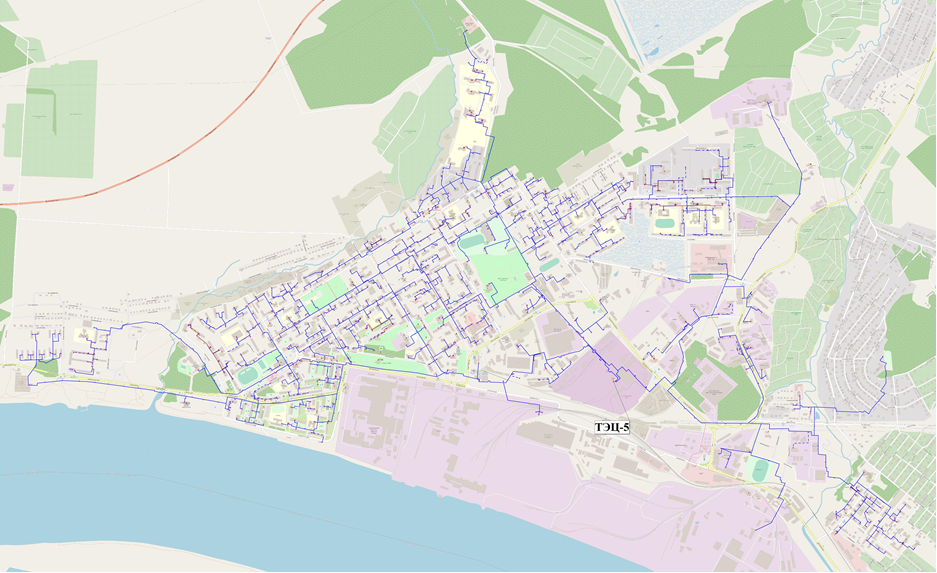 Рисунок 5. Схема тепловых сетей Закамской ТЭЦ-5 Филиал «Пермский» ПАО «Т Плюс»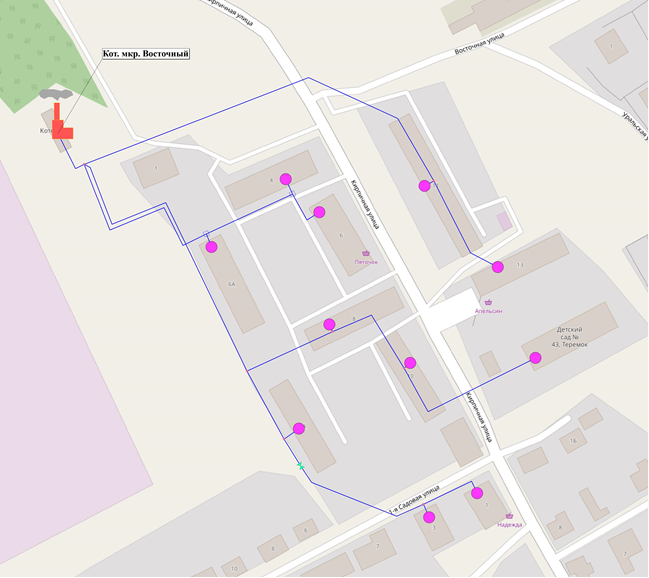 Рисунок 6. Схема тепловых сетей котельной «Восточная» МУП «ОВЕР-Гарант»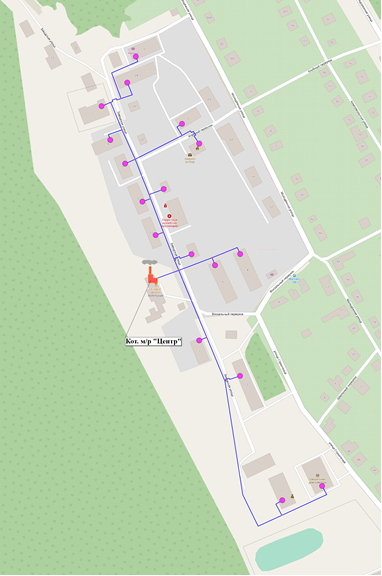 Рисунок 7. Схема тепловых сетей котельной «Центр» МУП «ОВЕР-Гарант»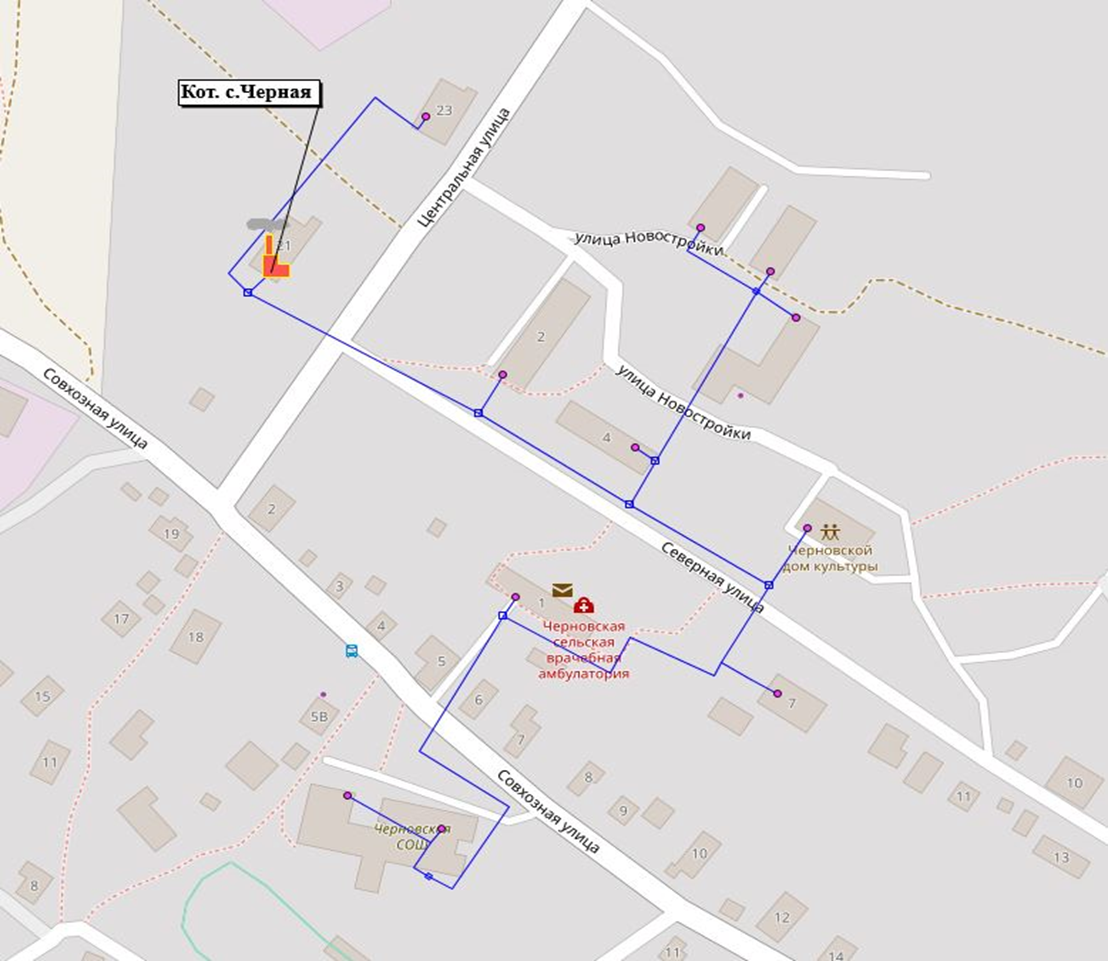 Рисунок 8. Схема тепловых сетей котельной «Чёрная» МУП «ОВЕР-Гарант»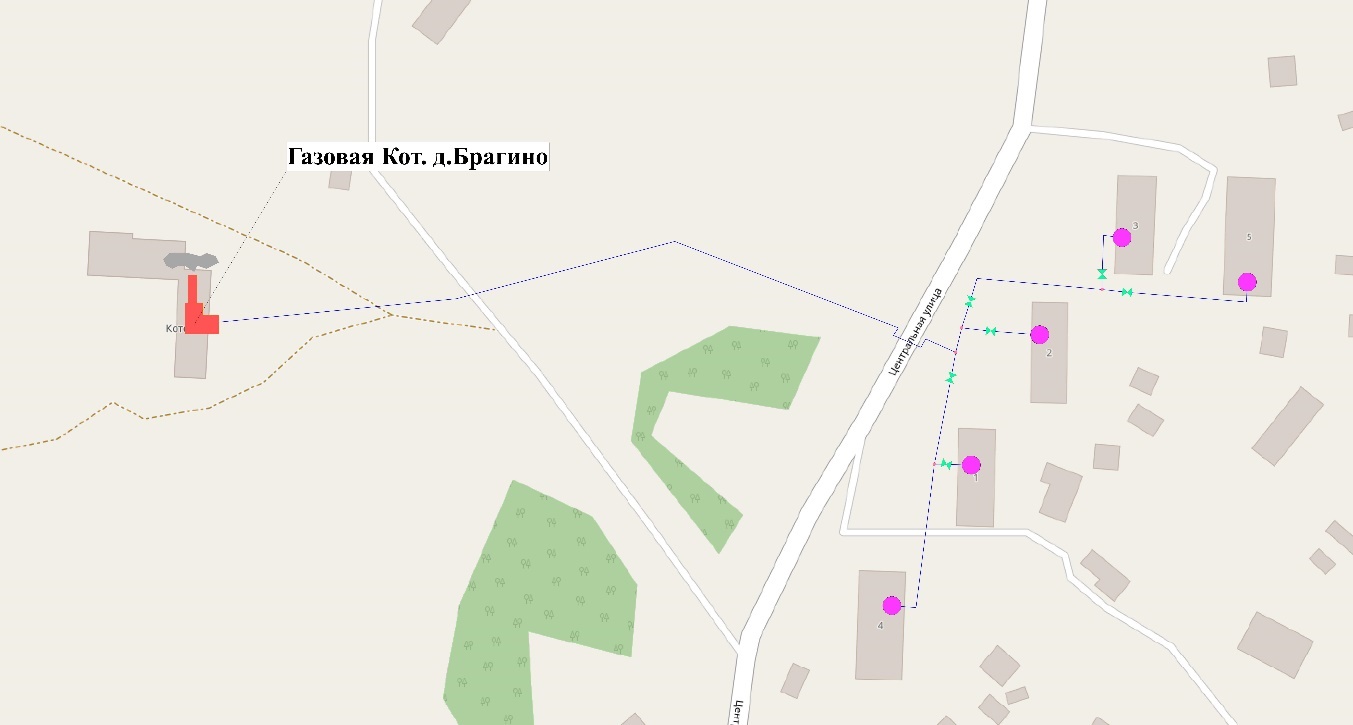 Рисунок 9. Схема тепловых сетей котельной «Брагино» МУП «ОВЕР-Гарант»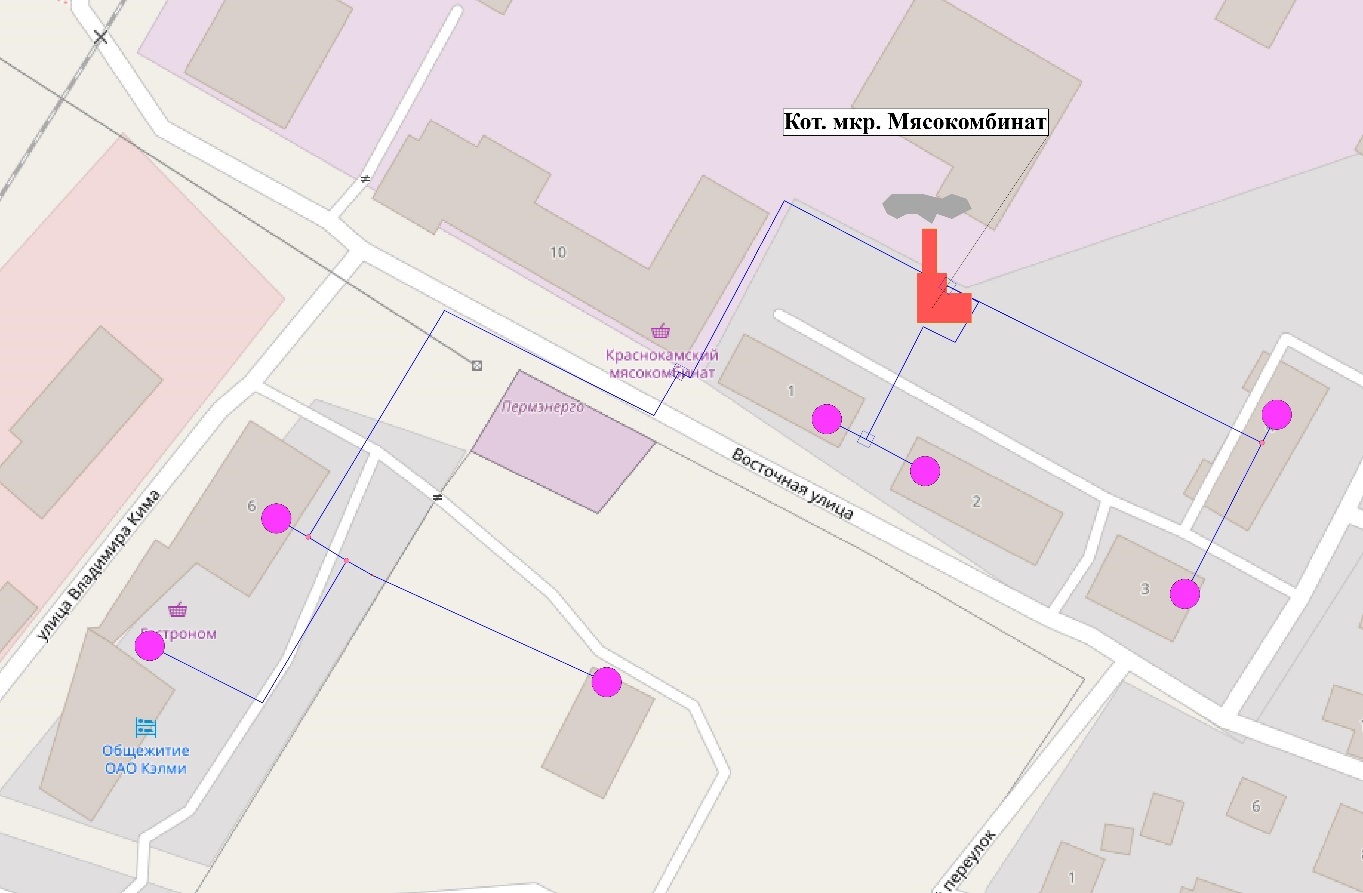 Рисунок 10. Схема тепловых сетей котельной «Мясокомбинат» МУП «ОВЕР-Гарант»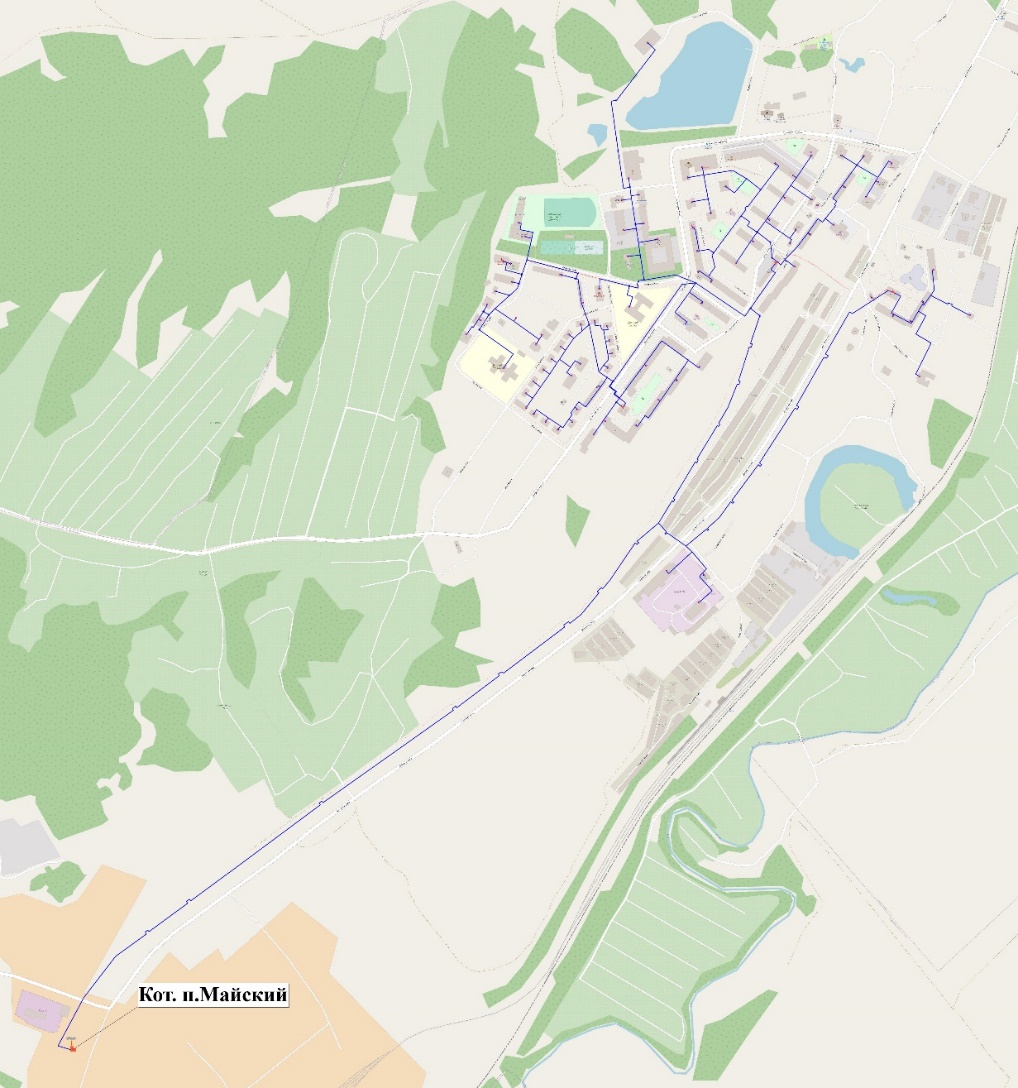 Рисунок 11. Схема тепловых сетей от котельной ЦЕХ АО «Пермский Свинокомплекс» (тепловые сети обслуживает филиал «Пермский» ПАО «Т Плюс»)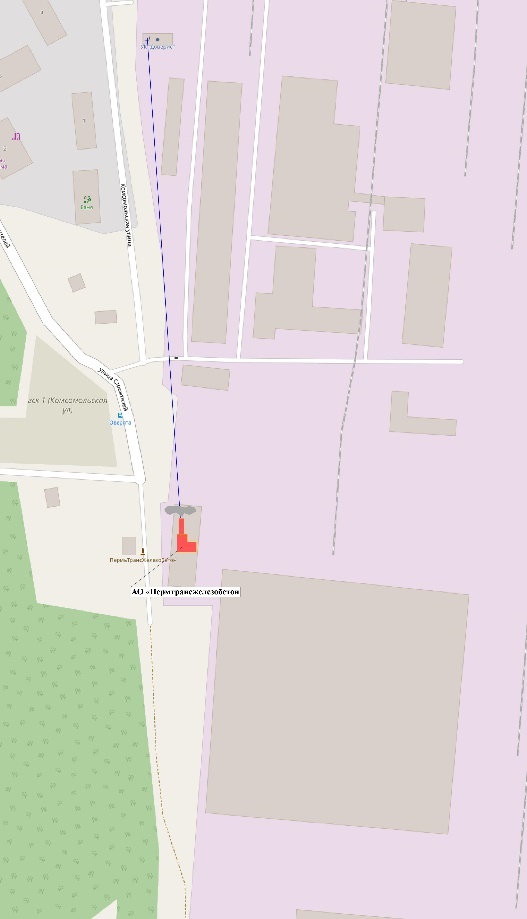 Рисунок 12. Схема тепловых сетей котельной АО «Пермтрансжелезобетон»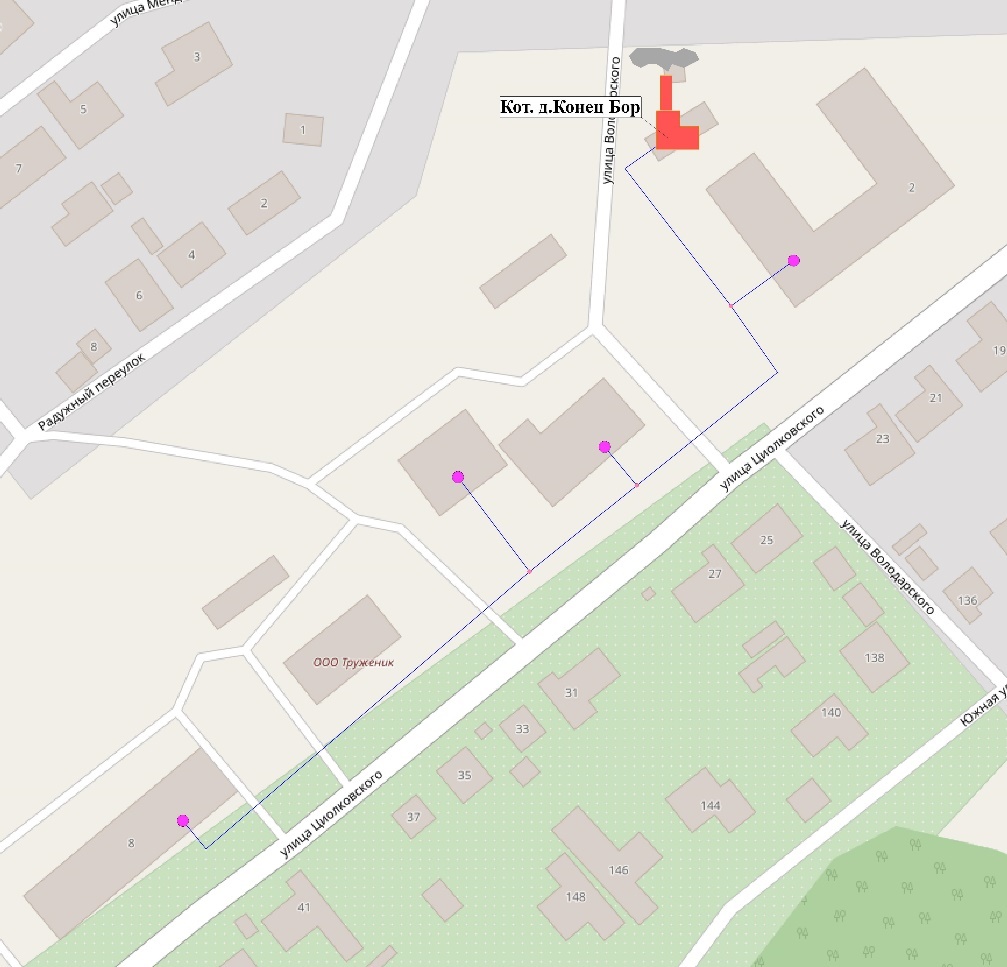 Рисунок 13. Схема тепловых сетей модульной котельной д. Конец-Бор МУП «Гарант»Параметры тепловых сетей, включая год начала эксплуатации, тип 
изоляции, тип компенсирующих устройств, тип прокладки, краткую 
характеристику грунтов в местах прокладки с выделением наименее 
надежных участков, определением их материальной характеристики и тепловой нагрузки потребителей, подключенных к таким участкамТехнологические параметры тепловых сетей по каждому участку, включая материальную характеристику, в разрезе источников, определены согласно паспортам тепловых сетей системы теплоснабжения Краснокамского ГО.Тип грунта в Краснокамском ГО в местах подземной прокладки трубопроводов тепловых сетей – влажные глина, суглинок с прослойками песка. Во многих местах прокладки возможен сезонный подъем грунтовых вод до уровня залегания трубопроводов. Участки, обладающие наименьшей надежностью относительно характеристик грунтов, не выявлены.В таблице Таблица 33 представлены объемы тепловых сетей, находящихся на балансе тепловых организаций, а также приведено процентное соотношение по материальной характеристике в разрезе всего Краснокамского ГО.Таблица 33. Объемы тепловых сетей на балансе теплосетевых организаций Краснокамского ГОСтруктура тепловых сетей Краснокамского ГО приведена в таблице Таблица 34.Таблица 34. Структура тепловых сетей Краснокамского ГООбщая характеристика магистральных тепловых сетей теплоснабжающих организаций Краснокамского ГО с разбивкой по диаметрам трубопроводов приведена в таблице Таблица 35.Таблица 35. Характеристика магистральных сетей Краснокамского ГООбщая характеристика распределительных тепловых сетей теплоснабжающих организаций Краснокамского ГО с разбивкой по диаметрам трубопроводов приведена в табл. Таблица 36.Таблица 36. Характеристика распределительных тепловых сетей Краснокамского ГООбщая характеристика тепловых сетей ГВС теплоснабжающих организаций Краснокамского ГО с разбивкой по диаметрам трубопроводов приведена в таблице Таблица 37.Таблица . Характеристика тепловых сетей ГВС Краснокамского ГООбщая характеристика тепловых сетей теплоснабжающих организаций Краснокамского ГО с разбивкой по способу прокладки приведена в таблице Таблица 38.Таблица 38. Способ прокладки тепловых сетей Краснокамского ГООбщая характеристика тепловых сетей теплоснабжающих организаций Краснокамского ГО с разбивкой по сроку службы приведена в таблице Таблица 39.Таблица 39. Характеристика тепловых сетей по сроку службы Краснокамского ГООписание типов и количества секционирующей 
и регулирующей арматуры на тепловых сетяхНа тепловых сетях Краснокамского городского округа используется секционирующая арматура и запорная арматура, устанавливаемая на ответвлениях тепловых сетей к потребителям тепловой энергии.В качестве секционирующей арматуры широкое применение получили стальные задвижки типа 3Кл с рабочим давлением 1,6 МПа и более. На трубопроводах большого диаметра в некоторых случаях, где нет доступа посторонних лиц, запорная арматура оснащена электроприводами. В последнее время получили распространение дисковые поворотные затворы фирмы «Баламакс», «Хёгсвор», характеризующиеся меньшей массой и габаритными размерами в сравнении с классической запорной арматурой.Сведения о секционирующей и регулирующей арматуре на тепловых сетях Закамской ТЭЦ-5 представлены в таблице Таблица 40.Таблица  Сведения о секционирующей и регулирующей арматуре на тепловых сетях 
Закамской ТЭЦ-5Описание типов и строительных особенностей 
тепловых пунктов, тепловых камер и павильоновСтроительные конструкции тепловых камер и павильонов, выполнены из стандартных железобетонных конструкций: фундаментные блоки или красный кирпич и плиты перекрытия. Толщина стен составляет 300-500 мм. Высота камер и павильонов в свету от уровня пола до низа выступающих конструкций составляет не менее 2 м. В некоторых случаях наблюдается местное уменьшение высоты узла до 1,8 м. Число люков камер применяется не менее двух, расположенных по диагонали. Тепловые камеры и павильоны снабжены приямком, из которых предусмотрен отвод сточных вод в сбросные колодцы или дренаж. В ряде случаев павильоны электрифицированы, что позволяет использовать арматуру с электроприводом.Описание графиков регулирования отпуска тепла
 в тепловые сети с анализом их обоснованностиТемпературный график отпуска тепловой энергии в тепловые сети от Закамской ТЭЦ-5 представлен на рисунке Рисунок 14. Температурный график имеет срезку на 125 оС при температуре наружного воздуха -24 оС, а также имеет спрямление на ГВС 70 оС при температуре – 1 оС.Подробная информация по температурным графикам отпуска тепловой энергии в тепловые сети от котельных Краснокамского ГО не была предоставлена. Сводная информация по температурным графикам отпуска тепла от котельных приведена в п. 2.2.7 настоящей главы.Рисунок 14. Температурный график 150/70 оСФактические температурные режимы отпуска тепла 
в тепловые сети и их соответствие утвержденным графикам 
регулирования отпуска тепла в тепловые сетиИнформация по фактическим температурным режимам отпуска тепла в тепловые сети предоставлена только по Закамской ТЭЦ-5 (Рисунок 15). При проведении анализа соответствия было выявлено следующее:Фактические температуры в подающей магистрали соответствуют нормативным значениям. Фактические температуры в обратной магистрали значительно отличаются от нормативных значений в диапазоне температур от -1 оС до +10 оС, а также имеется отклонения фактического режима отпуска тепла от нормативных значение на 5 оС в остальном диапазоне температур наружного воздуха.По остальным источникам теплоснабжения Краснокамского ГО учет фактических температурных режимов не ведется.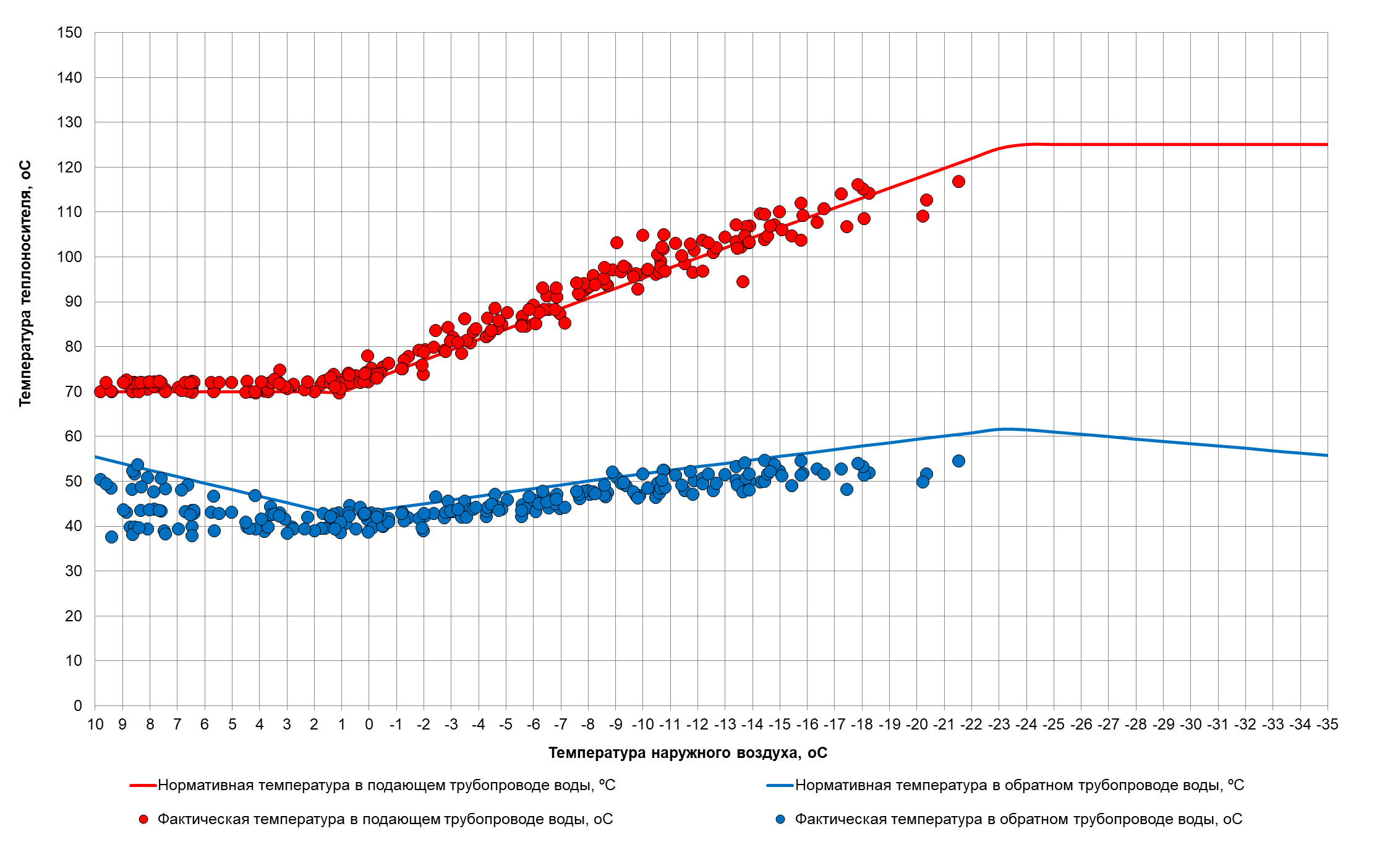 Рисунок 15. Фактический температурный режим отпуска тепла в тепловые сети от Закамской ТЭЦ-5Гидравлические режимы и пьезометрические 
графики тепловых сетейГидравлический режим тепловых сетей – режим, определяющий давление в теплопроводах при движении теплоносителя (гидродинамического) и при неподвижной воде (гидростатического). Оценка обеспеченности потребителей расчетным количеством теплоносителя и тепловой энергии и гидравлических режимов тепловых сетей проводится на основе гидравлических расчетов тепловых сетей.Гидравлический расчет существующих сетей теплоснабжения Краснокамского городского округа проведен для наиболее удаленных потребителей от каждого источника теплоснабжения. В результате расчета определяются расходы и потери напора в трубопроводах, напоры в узлах сети, в том числе располагаемые напоры у потребителей, температура теплоносителя в узлах сети (при учете тепловых потерь), величина избыточного напора у потребителей, температура внутреннего воздуха.Гидравлический расчет произведен в программном модуле ZuluThermo в составе "Электронной модели системы теплоснабжения Краснокамского ГО". Для анализа проведенных расчетов гидравлических режимов сетей формируются пьезометрические графики крупных источников выработки тепловой энергии по нескольким направлениям до наиболее удаленных потребителей. Целью построения пьезометрического графика является наглядная иллюстрация результатов гидравлического расчета.Пьезометрический график участков теплосети от источников теплоснабжения Краснокамского городского округа представлены на рисунках Рисунок 16-Рисунок 25.Анализ гидравлических режимов показал достаточность пропускной способности трубопроводов для теплоснабжения существующих потребителей.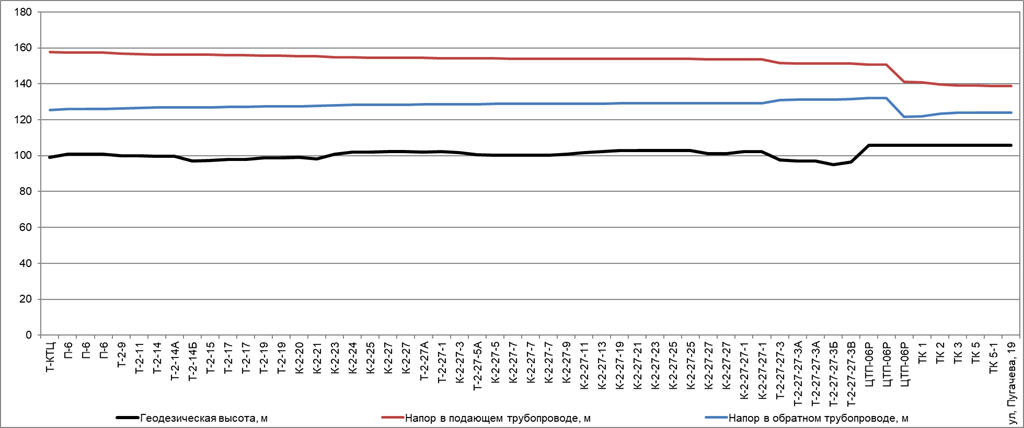 Рисунок 16. Пьезометрический график по направлению ТЭЦ-5 – ул. Пугачева, 19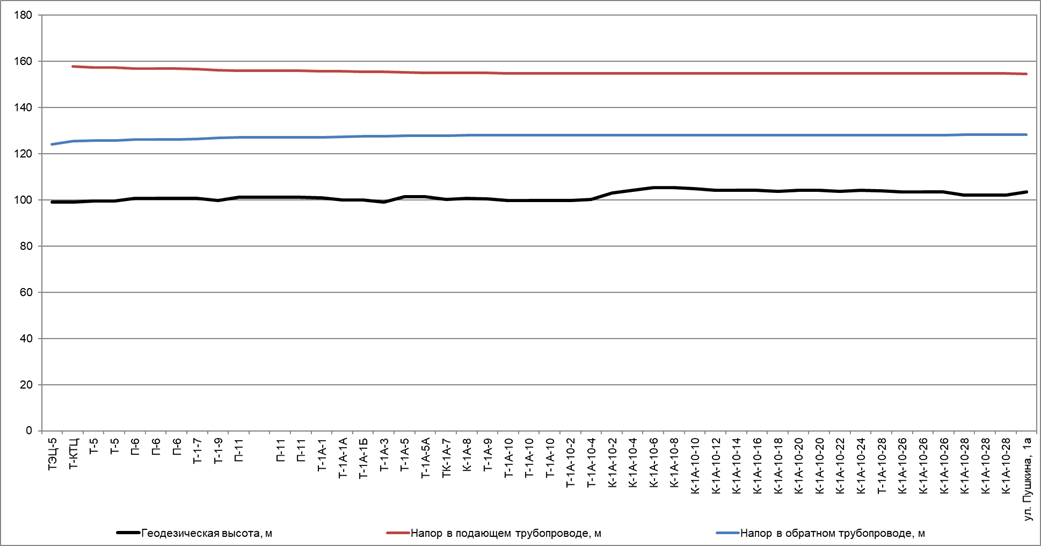 Рисунок 17. Пьезометрический график по направлению ТЭЦ-5 – ул. Пушкина, 1а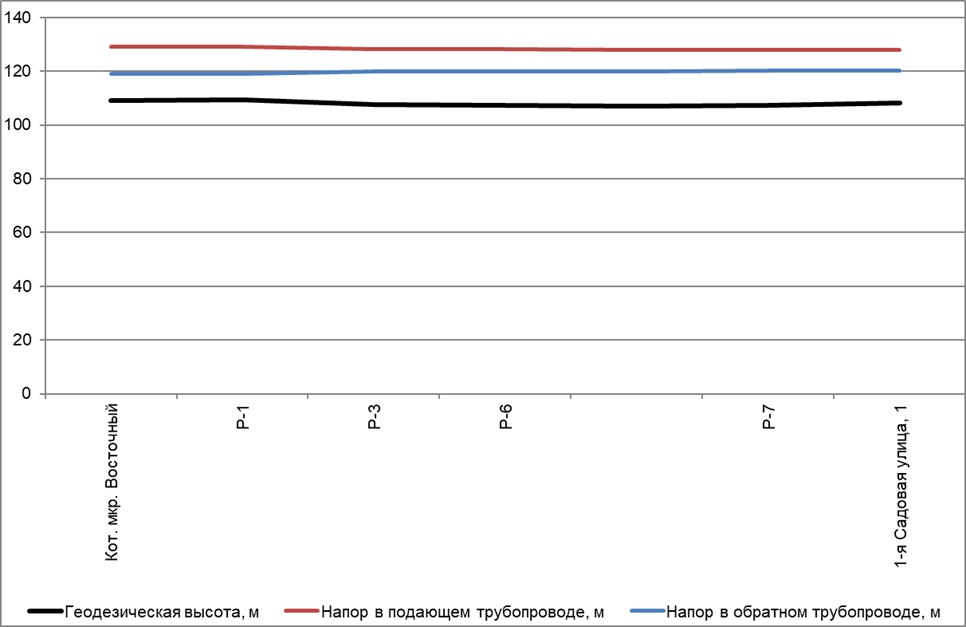 Рисунок 18. Пьезометрический график по направлению Кот. мкр. Восточный– ул. 1-я Садовая улица, 1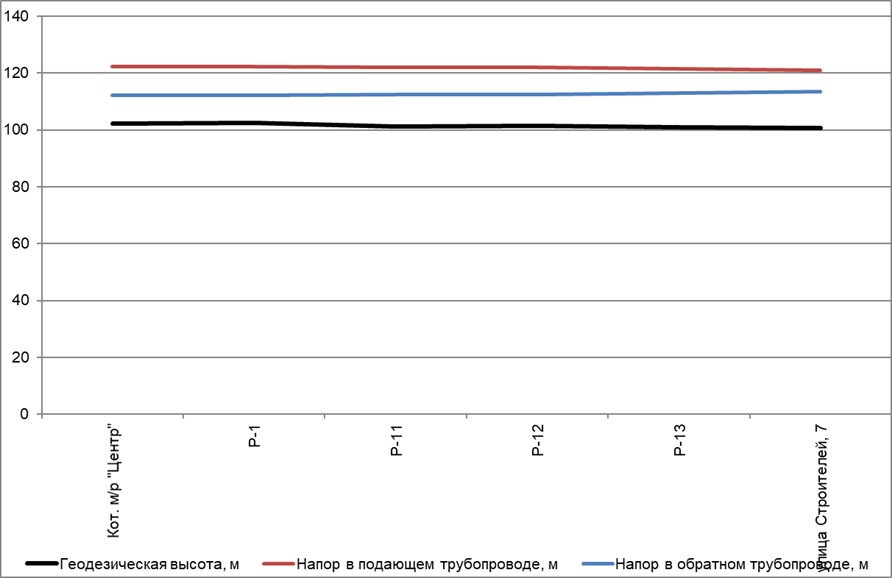 Рисунок 19. Пьезометрический график по направлению Кот. м/р "Центр"– ул. Строителей, 7»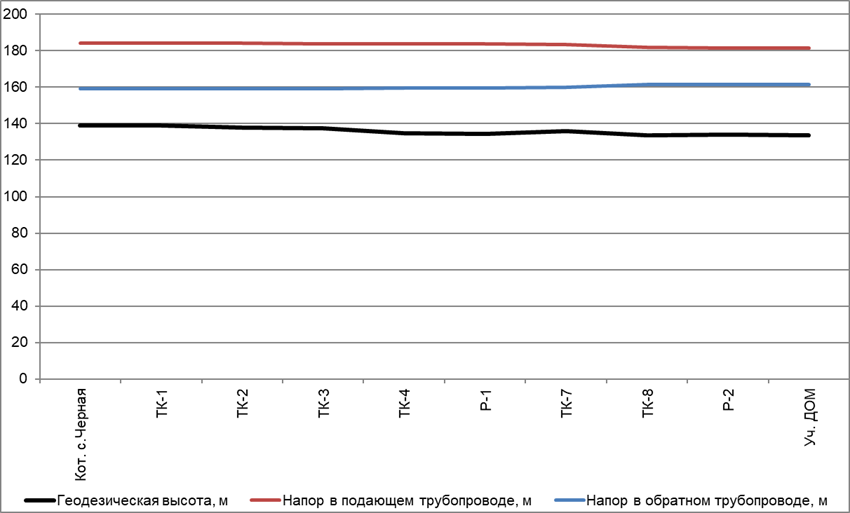 Рисунок 20. Пьезометрический график по направлению Кот. Черная– Уч. ДОМ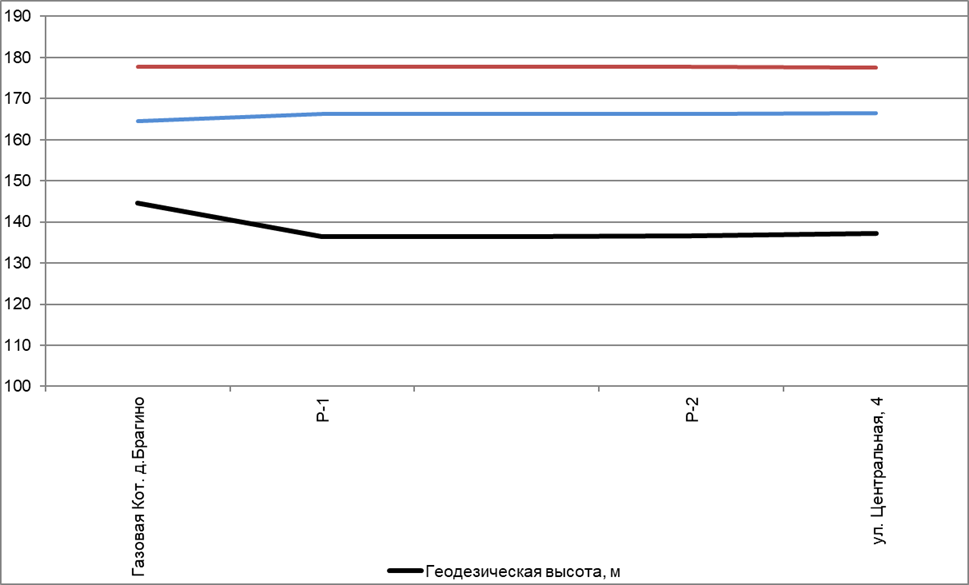 Рисунок 21. Пьезометрический график по направлению Кот. д.Брагино – ул. Центральная, 4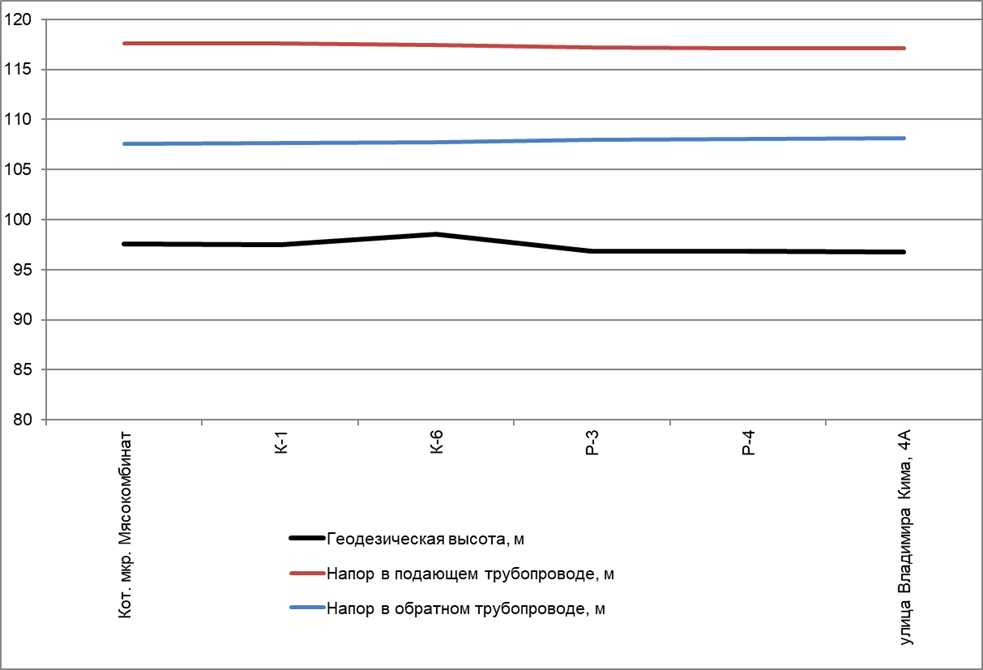 Рисунок 22. Пьезометрический график по направлению Кот. мкр. Мясокомбинат– Владимира Кима, 4А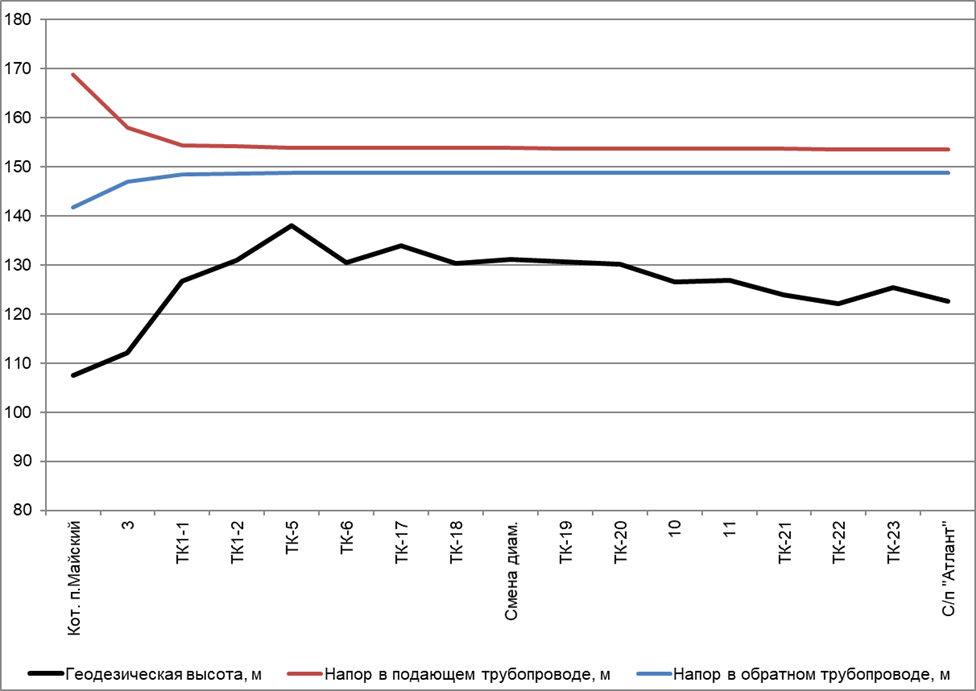 Рисунок 23. Пьезометрический график по направлению Кот. п. Майский – С/п "Атлант"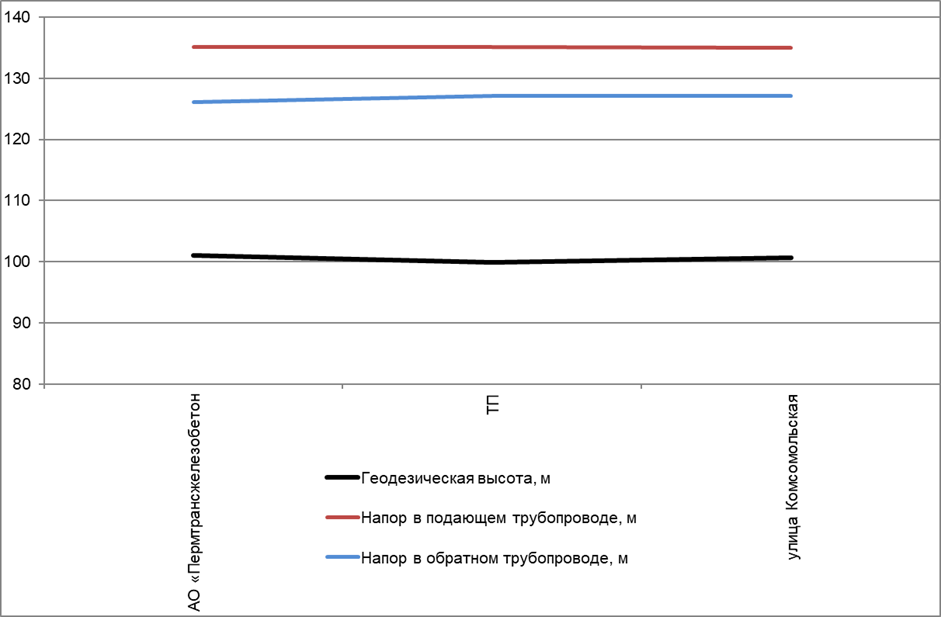 Рисунок 24. Пьезометрический график по направлению Кот. АО «Пермтрансжелезобетон – ул. Комсомольская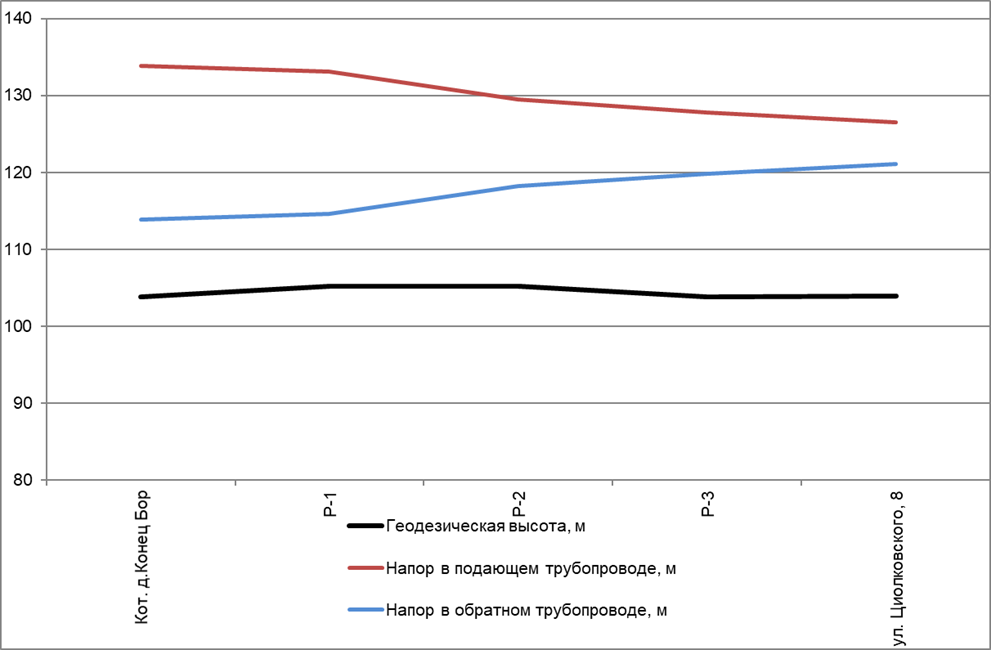 Рисунок 25. Пьезометрический график по направлению Кот. д. Конец Бор – ул. Циолковского, 8Статистика отказов тепловых сетей (аварийных ситуаций)Статистика отказов тепловых сетей в Краснокамском городском округе ведется только филиалом «Пермский» ПАО «Т Плюс».Основная причина повреждений тепловых сетей – наружная коррозия, которую вызывают:- подтопления каналов ливневыми и канализационными стоками, грунтовыми водами и водопроводной водой;- непосредственным контактом трубопроводов с грунтом;- пересечением с электрическими кабелями (отсутствует электрохимическая защита трубопроводов);- нарушением гидроизоляции трубопроводов при бесканальной прокладке;- разрушением каналов, в том числе нарушением и отсутствием гидроизоляции канала, отсутствием плит перекрытия и т. п.Статистика отказов (аварийных ситуаций) магистральных тепловых сетей Закамской ТЭЦ-5 за 2018-2022 гг. приведены в таблице Таблица 41.Статистика отказов (аварийных ситуаций) распределительных и квартальных тепловых сетей Закамской ТЭЦ-5 за 2018-2022 гг. приведены в таблице Таблица 42.Статистика отказов (аварийных ситуаций) тепловых сетей ГВС Закамской ТЭЦ-5 за 2018-2022 гг. приведены в таблице Таблица 43.Таблица 41. Статистика отказов (аварийных ситуаций) магистральных тепловых сетей Закамской ТЭЦ-5 за 2018-2022 гг.Таблица 42. Статистика отказов (аварийных ситуаций) распределительных и квартальных тепловых сетей Закамской ТЭЦ-5 за 2018-2022 гг.Таблица 43. Статистика отказов (аварийных ситуаций) тепловых сетей ГВС Закамской ТЭЦ-5 за 2018-2022 гг.Статистика восстановлений (аварийно-восстановительных ремонтов) тепловых сетей и среднее время, затраченное на восстановление 
работоспособности тепловых сетейСтатистика восстановлений магистральных, тепловых сетей отопления и ГВС Закамской ТЭЦ-5 за 2018 – 2022 гг. представлена в таблицах Таблица 41–Таблица 43(п. 3.9) соответственно.Описание процедур диагностики состояния тепловых сетей и 
планирования капитальных (текущих) ремонтовВ целях организации мониторинга за состоянием оборудования тепловых сетей применяются следующие виды диагностики:Эксплуатационные испытания:Гидравлические испытания на плотность и механическую прочность – проводятся ежегодно после отопительного сезона и на секционных участках после проведения ремонтов. Испытания проводятся согласно требованиям «ПТЭ электрических станций и сетей РФ», утв. приказом Минэнерго РФ от 19.06.2003 №229, и «Правил промышленной безопасности опасных производственных объектов, на которых используется оборудование, работающее под избыточным давлением» (ФНП), утв. приказом Ростехнадзора от 25.03.2014г. №116. Результаты испытаний обрабатываются и оформляются актом, информация о проведении испытаний вносится в паспорта теплотрасс. Выявленные в процессе испытаний дефекты устраняются в межотопительный период согласно графику проведения ремонтных работ. Дефекты, влияющие на надежность и/или качество обеспечения ГВС потребителей, устраняются незамедлительно.Испытания по определению тепловых потерь в водяных тепловых сетях – проводятся 1 раз в 5 лет с целью определения фактических эксплуатационных тепловых потерь через тепловую изоляцию. Испытания проводятся в соответствии с «ПТЭ электрических станций и сетей РФ», утв. приказом Минэнерго РФ от 19.06.2003 №229, и «Методическими указаниями по определению тепловых потерь в водяных тепловых сетях» (РД 34.09.255-97). Результаты испытаний обрабатываются и оформляются техническим отчетом, в котором отражаются фактические эксплуатационные среднегодовые тепловые потери через тепловую изоляцию. На основании результатов испытаний формируется перечень мероприятий и график их выполнения по приведению тепловых потерь к нормативному значению.Испытания водяных тепловых сетей на максимальную температуру теплоносителя - проводятся с периодичностью, установленной главным инженером тепловых сетей (1 раз в 2 года) с целью выявления дефектов трубопроводов, компенсаторов, опор, а также проверки компенсирующей способности тепловых сетей в условиях температурных деформаций, возникающих при повышении температуры теплоносителя до максимального значения. Испытания проводятся в соответствии с «ПТЭ электрических станций и сетей РФ», утв. приказом Минэнерго РФ от 19.06.2003 №229, и «Методическими указаниями по испытанию водяных тепловых сетей на максимальную температуру теплоносителя» (РД 153.34.1-20.329-2001). Результаты испытаний обрабатываются и оформляются актом, в котором указываются необходимые мероприятия по устранению выявленных нарушений в работе оборудования, и вносятся в паспорта теплотрасс. Нарушения, которые возможно устранить в процессе эксплуатации устраняются в оперативном порядке. Остальные нарушения в работе оборудования тепловых сетей включаются в план ремонта на текущий год.Регламентные работы:Оценка интенсивности процесса внутренней коррозии - проводится с целью определения скорости коррозии внутренних поверхностей трубопроводов тепловых сетей с помощью индикаторов коррозии. Оценка интенсивности процесса внутренней коррозии производится в соответствии с «Методическими рекомендациями по оценке интенсивности процессов внутренней коррозии в тепловых сетях» (РД 153-34.1-17.465-00). На основании обработки результатов лабораторных анализов определяется интенсивность внутренней коррозии. На участках тепловых сетей, где выявлена сильная или аварийная коррозия проводится обследование с целью определения мест, вызывающих рост концентрации растворенных в воде газов (подсосы) с последующим устранением. Проводится анализ качества подготовки подпиточной воды.Контрольные шурфовки – проводятся ежегодно по графику в межотопительный период с целью оценки состояния трубопроводов тепловых сетей, тепловой изоляции и строительных конструкций. Контрольные шурфовки проводятся согласно «Методических указаний по проведению шурфовок в тепловых сетях» (МУ 34-70-149-86). При проведении контрольных шурфов производится внешний осмотр оборудования тепловых сетей, оценивается наружное состояние трубопроводов на наличие признаков наружной коррозии, производится вырезка образцов для оценки состояния внутренней поверхности трубопроводов, оценивается состояние тепловой изоляции, оценивается состояние строительных конструкций. При необходимости производится отъем грунта, или/наносов с канала, тепловой изоляции для проведения хим. анализа. По результатам осмотра в шурфе составляются акты, в которых отражается фактическое состояние трубопроводов, тепловой изоляции и строительных конструкций. На основании актов разрабатываются мероприятия для включения в план ремонтных работ.Техническое освидетельствование – проводится в части наружного осмотра, гидравлических испытаний и технического диагностирования:- наружный осмотр - ежегодно;- гидравлические испытания – ежегодно, а также перед пуском в эксплуатацию после монтажа или ремонта, связанного со сваркой;- систематические обходы теплотрасс с записью в журналах выявленных дефектов оборудования (в ОЗП – 2 раза в месяц; в межотопительный период – 1 раз в месяц);- техническое диагностирование - по истечении назначенного срока службы (визуальный и измерительный контроль, ультразвуковой контроль, ультразвуковая толщинометрия, механические испытания);Техническое освидетельствование проводится в соответствии с «Типовой инструкцией по периодическому техническому освидетельствованию трубопроводов тепловых сетей в процессе эксплуатации» (РД 153-34.0-20.522-99). Результаты технического освидетельствования заносятся в паспорт тепловой сети. На основании результатов технического освидетельствования разрабатывается план мероприятий по приведению оборудования тепловых сетей в нормативное состояние.Планирование капитальных (текущих) ремонтовНа основании результатов испытаний, осмотров, обследования оборудования и условий эксплуатации тепловых сетей проводится анализ его технического состояния и формирование перспективного график ремонта оборудования тепловых сетей на 5 лет (с ежегодной корректировкой).На основании перспективного графика ремонтов разрабатывается перспективный план подготовки к ремонту на 5 лет.Формирование годового графика ремонтов и годового плана подготовки к ремонту производится в соответствии с перспективным графиком ремонта и перспективным планом подготовки к ремонту с учетом корректировки по результатам испытаний, осмотров, обследований и освидетельствования.Описание периодичности и соответствия требованиям технических регламентов и иным обязательным требованиям процедур летнего 
ремонта с параметрами и методами испытаний (гидравлических, 
температурных, на тепловые потери) тепловых сетейСогласно п. 6.82 МДК 4–02.2001 «Типовая инструкция по технической эксплуатации тепловых сетей систем коммунального теплоснабжения»:Тепловые сети, находящиеся в эксплуатации, должны подвергаться следующим испытаниям:- гидравлическим испытаниям с целью проверки прочности и плотности трубопроводов, их элементов и арматуры;- испытаниям на максимальную температуру теплоносителя для выявления дефектов трубопроводов и оборудования тепловой сети, контроля за их состоянием, проверки компенсирующей способности тепловой сети;- испытаниям на тепловые потери для определения фактических тепловых потерь теплопроводами в зависимости от типа строительно– изоляционных конструкций, срока службы, состояния и условий эксплуатации;- испытаниям на гидравлические потери для получения гидравлических характеристик трубопроводов;- испытаниям на потенциалы блуждающих токов (электрическим измерениям для определения коррозионной агрессивности грунтов и опасного действия блуждающих токов на трубопроводы подземных тепловых сетей).Все виды испытаний должны проводиться раздельно. Совмещение во времени двух видов испытаний не допускается.На каждый вид испытаний должна быть составлена рабочая программа, которая утверждается главным инженером.За два дня до начала испытаний утвержденная программа передается диспетчеру ОЭТС и руководителю источника тепла для подготовки оборудования и установления требуемого режима работы сети.Рабочая программа испытания должна содержать следующие данные:- задачи и основные положения методики проведения испытания;- перечень подготовительных, организационных и технологических мероприятий;- последовательность отдельных этапов и операций во   время испытания;- режимы работы оборудования источника тепла и тепловой сети (расход и параметры теплоносителя во время каждого этапа испытания);- схемы работы насосно–подогревательной установки источника тепла при каждом режиме испытания;- схемы включения и переключений в тепловой сети;- сроки проведения каждого отдельного этапа или режима испытания;- точки наблюдения, объект наблюдения, количество наблюдателей в каждой точке;- оперативные средства связи и транспорта;- меры по обеспечению техники безопасности во время испытания;- список ответственных лиц за выполнение отдельных мероприятий. Гидравлическое испытание на прочность и плотность тепловых сетей, находящихся в эксплуатации, должно быть проведено после капитального ремонта до начала отопительного периода. Испытание проводится по отдельным отходящим от источника тепла магистралям при отключенных водонагревательных установках источника тепла, отключенных системах теплопотребления, при открытых воздушниках на тепловых пунктах потребителей. Магистрали испытываются целиком или по частям в зависимости от технической возможности обеспечения требуемых параметров, а также наличия оперативных средств связи между диспетчером, персоналом источника тепла и бригадой, проводящей испытание, численности персонала, обеспеченности транспортом.Каждый участок тепловой сети должен быть испытан пробным давлением, минимальное значение которого должно составлять 1,25 рабочего давления. Значение рабочего давления устанавливается техническим руководителем ОЭТС в соответствии с требованиями Правил устройства и безопасной эксплуатации трубопроводов пара и горячей воды.Максимальное значение пробного давления устанавливается в соответствии с указанными правилами и с учетом максимальных нагрузок, которые могут принять на себя неподвижные опоры.В каждом конкретном случае значение пробного давления устанавливается техническим руководителем в допустимых пределах, указанных выше.При гидравлическом испытании на прочность и плотность давление в самых высоких точках тепловой сети доводится до значения пробного давления за счет давления, развиваемого сетевым насосом источника тепла или специальным насосом из опрессовочного пункта.При испытании участков тепловой сети, в которых по условиям профиля местности сетевые и стационарные опрессовочные насосы не могут создать давление, равное пробному, применяются передвижные насосные установки и гидравлические прессы.Длительность испытаний пробным давлением устанавливается главным инженером, но должна быть не менее 10 мин с момента установления расхода подпиточной воды на расчетном уровне. Осмотр производится после снижения пробного давления до рабочего.Тепловая сеть считается выдержавшей гидравлическое испытание на прочность и плотность, если при нахождении ее в течение 10 мин под заданным пробным давлением значение подпитки не превысило расчетного.Температура воды в трубопроводах при испытаниях на прочность и плотность не должна превышать 40 °С.Периодичность проведения испытания тепловой сети на максимальную температуру теплоносителя определяется руководителем.Температурным испытаниям должна подвергаться вся сеть от источника тепла до тепловых пунктов систем теплопотребления.Температурные испытания должны проводиться при устойчивых суточных плюсовых температурах наружного воздуха.За максимальную температуру следует принимать максимально достижимую температуру сетевой воды в соответствии с утвержденным температурным графиком регулирования отпуска тепла на источнике.Температурные испытания тепловых сетей, находящихся в эксплуатации длительное время и имеющих ненадежные участки, должны проводиться после ремонта и предварительного испытания этих сетей на прочность и плотность, но не позднее чем за 3 недели до начала отопительного периода.Температура воды в обратном трубопроводе при температурных испытаниях не должна превышать 90°С. Попадание высокотемпературного теплоносителя в обратный трубопровод не допускается во избежание нарушения нормальной работы сетевых насосов и условий работы компенсирующих устройств.Для снижения температуры воды, поступающей в обратный трубопровод, испытания проводятся с включенными системами отопления, присоединенными через смесительные устройства (элеваторы, смесительные насосы) и водоподогреватели, а также с включенными системами горячего водоснабжения, присоединенными по закрытой схеме и оборудованными автоматическими регуляторами температуры.На время температурных испытаний от тепловой сети должны быть отключены:- отопительные системы детских и лечебных учреждений;- неавтоматизированные системы горячего водоснабжения, присоединенные по закрытой схеме;- системы горячего водоснабжения, присоединенные по открытой схеме;- отопительные системы с непосредственной схемой присоединения;- калориферные установки.Отключение тепловых пунктов и систем теплопотребления производится первыми со стороны тепловой сети задвижками, установленными на подающем и обратном трубопроводах тепловых пунктов, а в случае неплотности этих задвижек задвижками в камерах на ответвлениях к тепловым пунктам. В местах, где задвижки не обеспечивают плотности отключения, необходимо устанавливать заглушки.Испытания по определению тепловых потерь в тепловых сетях должны проводиться один раз в пять лет на магистралях, характерных для данной тепловой сети по типу строительно–изоляционных конструкций, сроку службы и условиям эксплуатации, с целью разработки нормативных показателей и нормирования эксплуатационных тепловых потерь, а также оценки технического состояния тепловых сетей. График испытаний утверждается техническим руководителем.Испытания по определению гидравлических потерь в водяных тепловых сетях должны проводиться один раз в пять лет на магистралях, характерных для данной тепловой сети по срокам и условиям эксплуатации, с целью определения эксплуатационных гидравлических характеристик для разработки гидравлических режимов, а также оценки состояния внутренней поверхности трубопроводов. График испытаний устанавливается техническим руководителем.Испытания тепловых сетей на тепловые и гидравлические потери проводятся при отключенных ответвлениях тепловых пунктах систем теплопотребления.При проведении любых испытаний абоненты за три дня до начала испытаний должны быть предупреждены о времени проведения испытаний и сроке отключения систем теплопотребления с указанием необходимых мер безопасности. Предупреждение вручается под расписку ответственному лицу потребителя.Должны быть организованы техническое обслуживание и ремонт тепловых сетей.Ответственность за организацию технического обслуживания и ремонта несет административно–технический персонал, за которым закреплены тепловые сети.Объем технического обслуживания и ремонта должен определяться необходимостью поддержания работоспособного состояния тепловых сетей.При техническом обслуживании следует проводить операции контрольного характера (осмотр, надзор за соблюдением эксплуатационных инструкций, технические испытания и проверки технического состояния) и технологические операции восстановительного характера (регулирование и наладка, очистка, смазка, замена вышедших из строя деталей без значительной разборки, устранение различных мелких дефектов).Основными видами ремонтов тепловых сетей являются капитальный и текущий ремонты.При капитальном ремонте должны быть восстановлены исправность и полный или близкий к полному, ресурс установок с заменой или восстановлением любых их частей, включая базовые.При текущем ремонте должна быть восстановлена работоспособность установок, заменены и восстановлены отдельные их части.Система технического обслуживания и ремонта должна носить предупредительный характер.При планировании технического обслуживания и ремонта должен быть проведен расчет трудоемкости ремонта, его продолжительности, потребности в персонале, а также материалах, комплектующих изделиях и запасных частях.На все виды ремонтов необходимо составить годовые и месячные планы. Годовые планы ремонтов утверждает главный инженер. Планы ремонтов тепловых сетей организации должны быть увязаны с планом ремонта оборудования источников тепла. В системе технического обслуживания и ремонта должны быть предусмотрены:- подготовка технического обслуживания и ремонтов;- вывод оборудования в ремонт;- оценка технического состояния тепловых сетей и составление дефектных ведомостей;- проведение технического обслуживания и ремонта;- приемка оборудования из ремонта;- контроль и отчетность о выполнении технического обслуживания и ремонта.Организационная структура ремонтного производства, технология ремонтных работ, порядок подготовки и вывода в ремонт, а также приемки и оценки состояния отремонтированных тепловых сетей должны соответствовать нормативно–технической документации.Акты проведенных гидравлических испытаний приведены на рисунках Рисунок 26-Рисунок 33.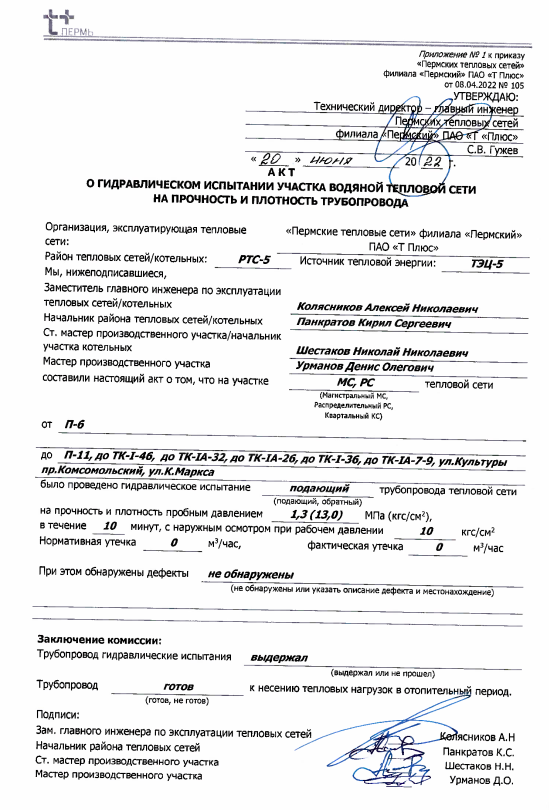 Рисунок . Акт о гидравлическом испытании участка водяной тепловой сети 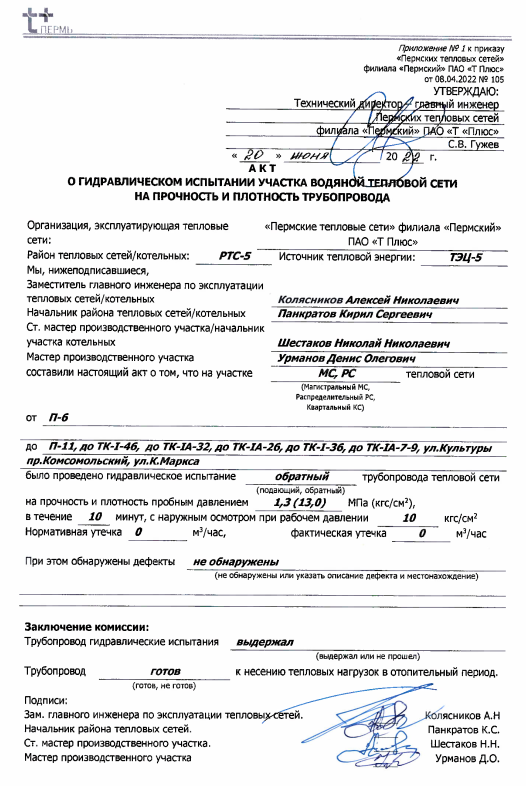 Рисунок . Акт о гидравлическом испытании участка водяной тепловой сети 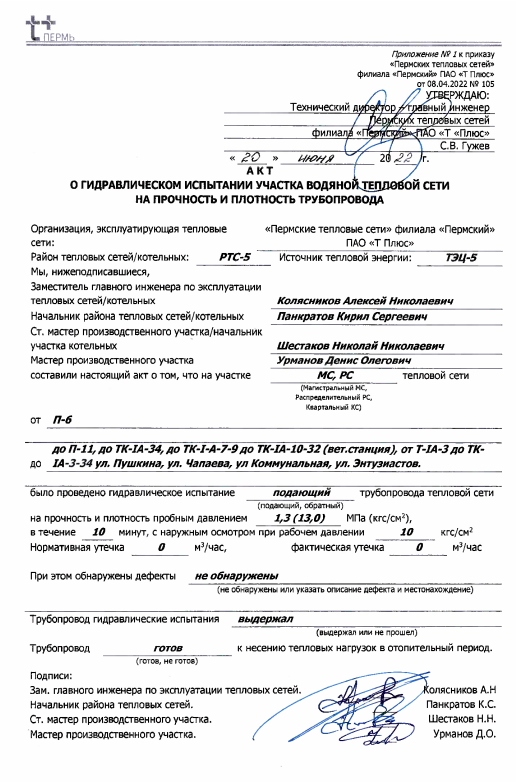 Рисунок . Акт о гидравлическом испытании участка водяной тепловой сети 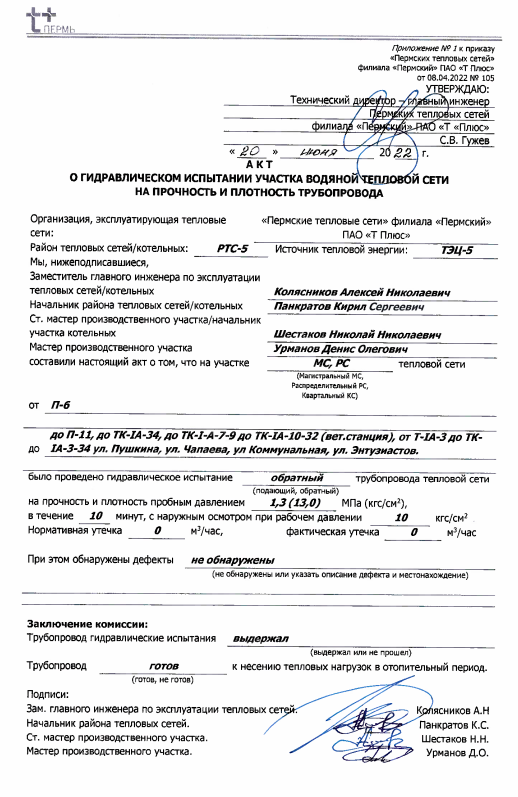 Рисунок . Акт о гидравлическом испытании участка водяной тепловой сети 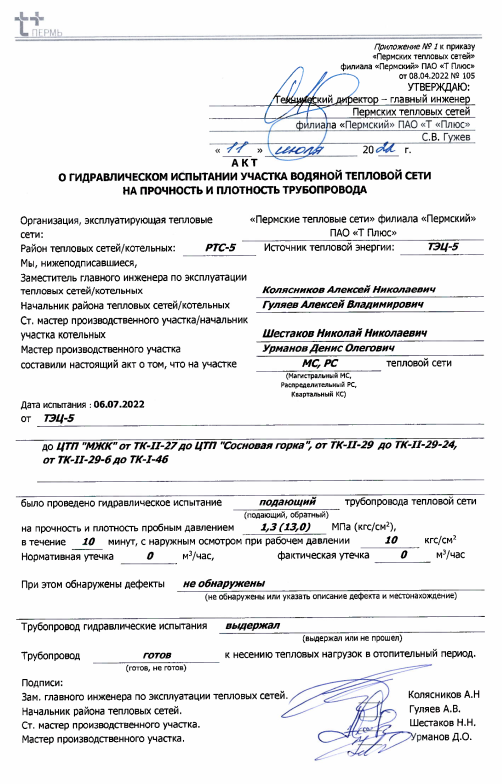 Рисунок . Акт о гидравлическом испытании участка водяной тепловой сети 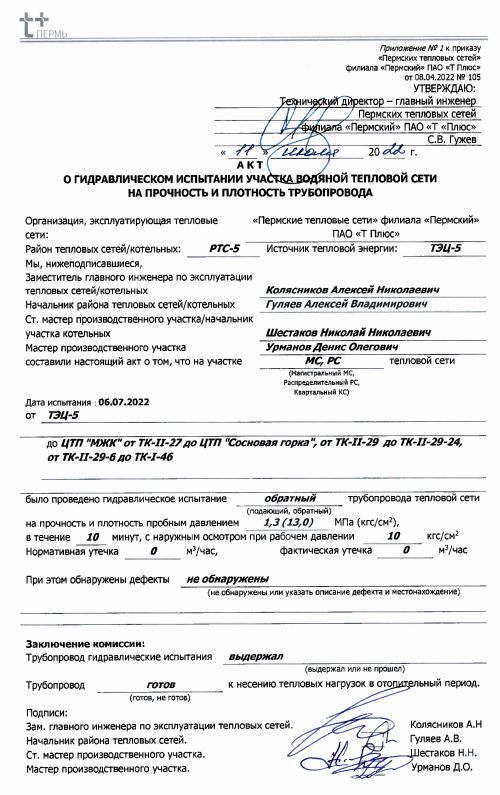 Рисунок . Акт о гидравлическом испытании участка водяной тепловой сети 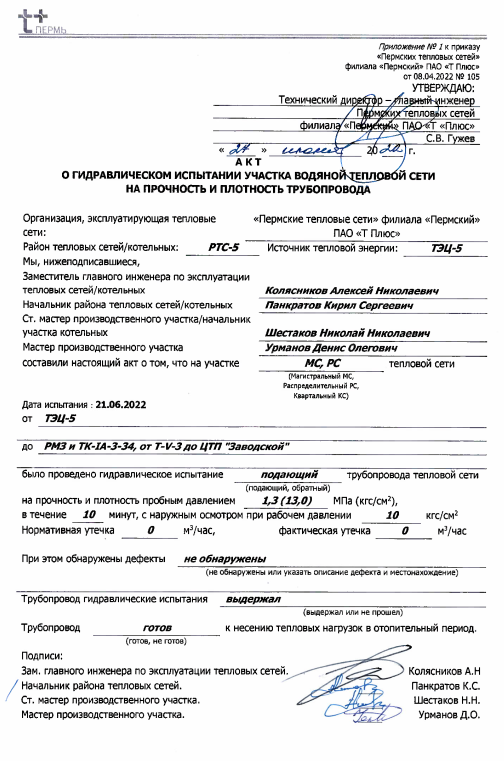 Рисунок . Акт о гидравлическом испытании участка водяной тепловой сети 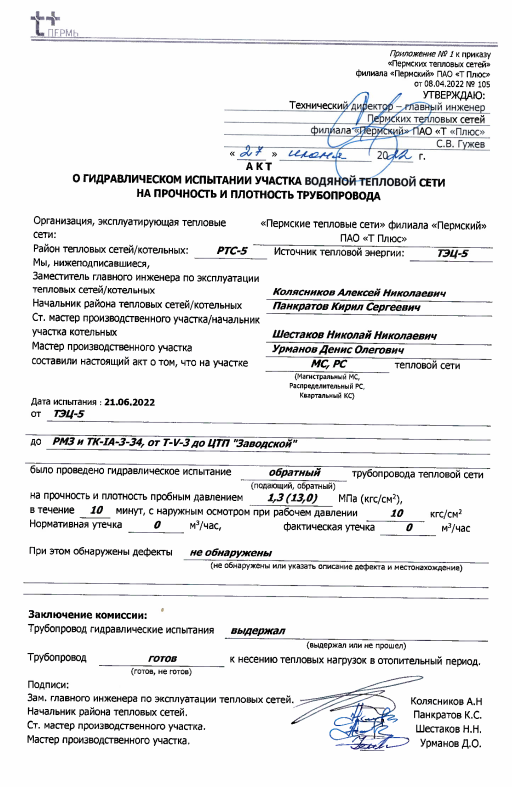 Рисунок . Акт о гидравлическом испытании участка водяной тепловой сети Описание нормативов технологических потерь (в ценовых зонах 
теплоснабжения - плановых потерь, определяемых в соответствии с 
методическими указаниями по разработке схем теплоснабжения) при 
передаче тепловой энергии (мощности) и теплоносителя, включаемых в расчет отпущенных тепловой энергии (мощности) и теплоносителя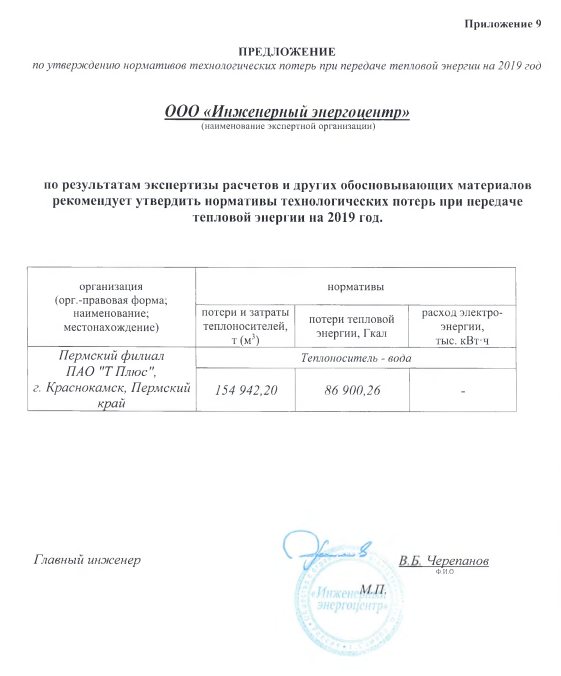 Рисунок . Нормативы технологических потерь от Закамской ТЭЦ-5 за 2019 г.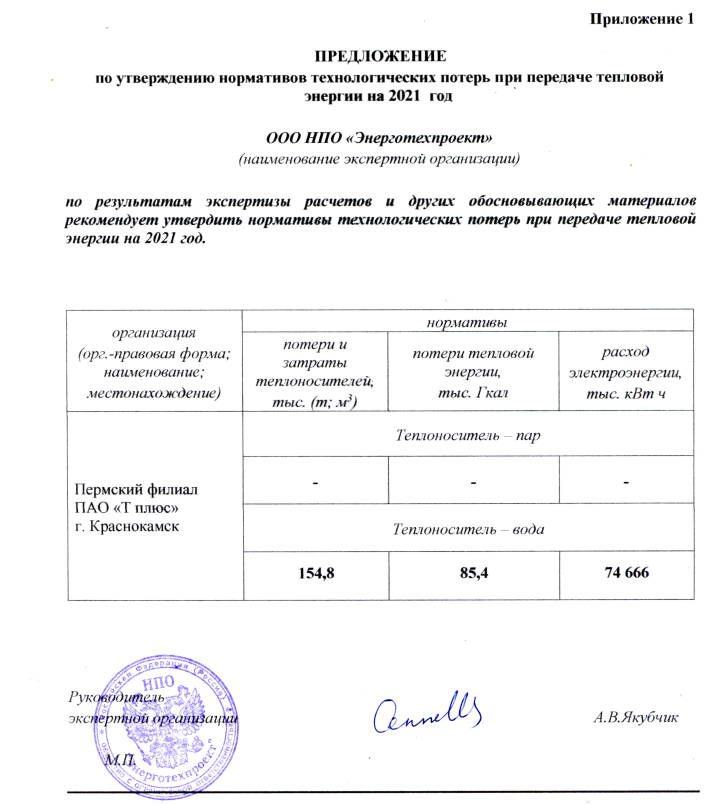 Рисунок . Нормативы технологических потерь от Закамской ТЭЦ-5 за 2021 г.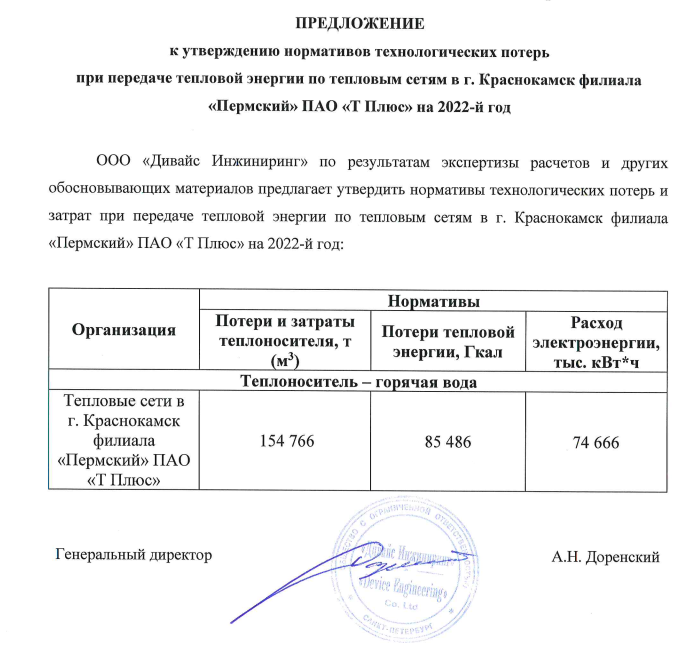 Рисунок . Нормативы технологических потерь от Закамской ТЭЦ-5 за 2022 г.Оценка фактических потерь тепловой энергии и теплоносителя при 
передаче тепловой энергии и теплоносителя по тепловым сетямДинамика изменения фактических потерь тепловой энергии тепловых сетей по источникам теплоснабжения Краснокамского городского округа приведена в таблице Таблица 44.Таблица 44. Динамика изменения фактических потерь тепловой энергии тепловых сетей по источникам теплоснабжения Краснокамского ГОПредписания надзорных органов по запрещению дальнейшей 
эксплуатации участков тепловой сети и результаты их исполненияДальнейшая эксплуатация системы коммунальной инфраструктуры, включающей в себя тепловую трассу д. Конец-Бор невозможна без проведения постоянных текущих и капитальных ремонтов для поддержания надежного и качественного теплоснабжения социально-значимых потребителей.Для работы системы теплоснабжения в соответствии с показателями качества и надежности, указанными в соответствующих нормативно-правовых актах в сфере теплоснабжения (в том числе ФЗ № 190 «О теплоснабжении») необходимо провести ремонтные работы на тепловых сетях.Предписания надзорных органов по запрещению дальнейшей эксплуатации тепловых сетей источников, эксплуатируемых остальными теплоснабжающими организациями Краснокамского городского округа, отсутствуют.Описание наиболее распространенных типов присоединений 
теплопотребляющих установок потребителей к тепловым сетям,
определяющих выбор и обоснование графика регулирования отпуска 
тепловой энергии потребителямТеплопотребляющая установка - тепловая энергоустановка или комплекс устройств, предназначенных для использования теплоты и теплоносителя на нужды отопления, вентиляции, кондиционирования, горячего водоснабжения и технологические цели.Для присоединения теплопотребляющих систем к водяным тепловым сетям используются две принципиально отличные схемы – зависимая и независимая. При зависимой схеме присоединения вода из тепловой сети поступает непосредственно в системы абонентов. При независимой схеме вода из тепловой сети поступает в теплообменный аппарат, где нагревает вторичный теплоноситель, используемый в системах абонентов.В зоне теплоснабжения источников Краснокамского городского округа наиболее распространенным является присоединение потребителей через ИТП и ЦТП. В ИТП параметры теплоносителя снижаются до 95-70 ℃ – стандартных расчетных параметров в отопительных системах домов. При зависимой схеме присоединения это производится с помощью подмешивающих стационарных элеваторов. Центральные тепловые пункты подключены к магистральным тепловым сетям по зависимой и независимой схеме через водоподогреватели. Приготовление горячей воды на нужды горячего водоснабжения осуществляется в ИТП для отдельных зданий и в ЦТП для группы зданий. Основная схема включения подогревателей ГВС - двухступенчатая последовательная, реже двухступенчатая смешанная. Преобладающее распространение подогревателей ГВС, включенных по двухступенчатой последовательной схеме, определяет применяемый 150-70 ℃ со срезкой 125 ℃ график регулирования отпуска тепловой энергии.Для нагрева циркулируемого теплоносителя при независимых схемах присоединения систем теплопотребления и нагрева водопроводной воды на цели горячего водоснабжения применяются кожухотрубные и пластинчатые водоподогреватели.Схематическое отображение наиболее распространенных типов теплопотребляющих установок потребителей в зоне теплоснабжения Краснокамского городского округа, представлены на рисунках Рисунок 37-Рисунок 45.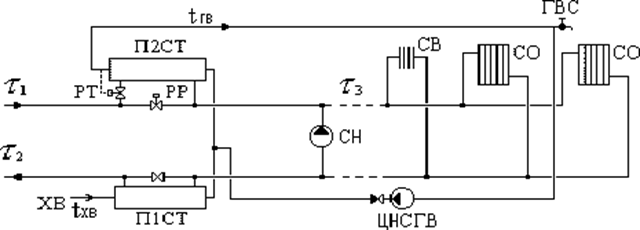 Рисунок  Схема ЦТП (ИТП) с двухступенчатой последовательной схемой 
подключения ГВС и насосным смешиванием О и СВ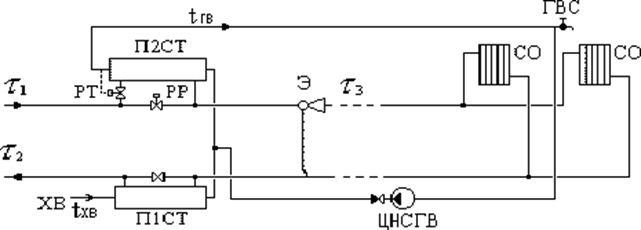 Рисунок  Схема ЦТП (ИТП) с двухступенчатой последовательной схемой 
подключения ГВС с элеваторным присоединением СО и СВ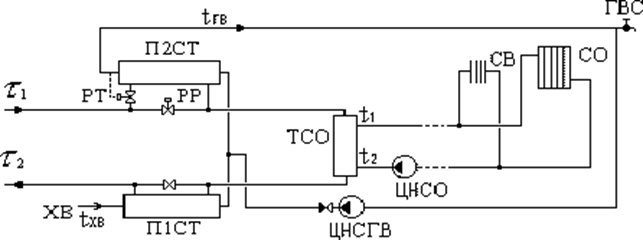 Рисунок  Схема ЦТП (ИТП) с двухступенчатой последовательной схемой 
подключения ГВС и независимым присоединением СО и СВ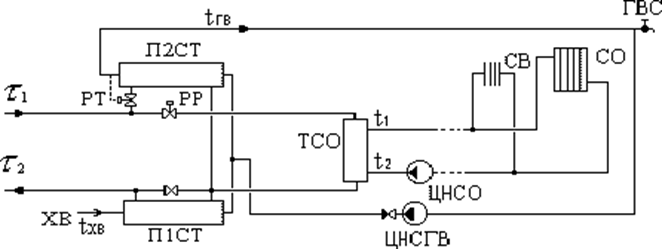 Рисунок  Схема ЦТП (ИТП) с двухступенчатой смешанной схемой 
подключения ГВС и независимым присоединением СО и СВ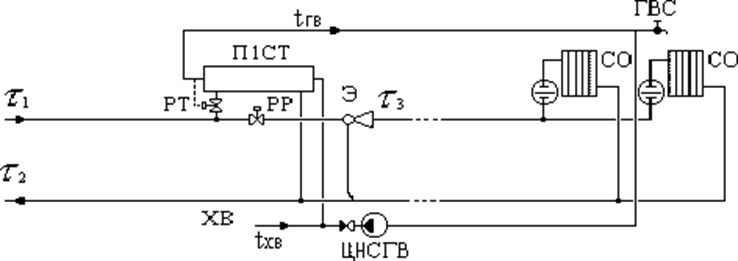 Рисунок  Схема ЦТП (ИТП) с параллельным подключением 
подогревателя ГВС с элеваторным присоединением СО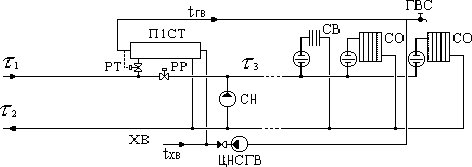 Рисунок  Схема ЦТП (ИТП) с параллельным подключением
 подогревателя ГВС и насосным смешением СО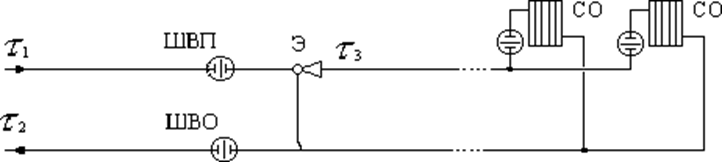 Рисунок  Схема ЦТП (ИТП) с элеваторным присоединением СО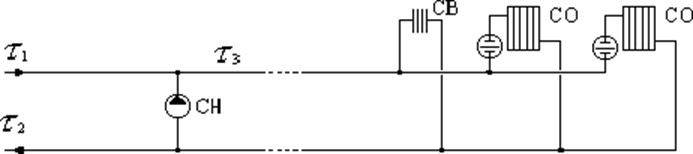 Рисунок  Схема ЦТП (ИТП) с насосом смешения на перемычке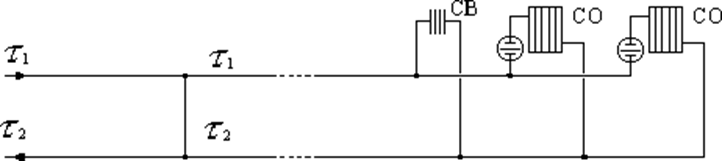 Рисунок  Схема ЦТП (ИТП) с непосредственным присоединениемТаблица . Динамика изменения количества индивидуальных тепловых пунктов (ИТП) в Краснокамском ГОСведения о наличии коммерческого приборного учета тепловой 
энергии, отпущенной из тепловых сетей потребителям, и анализ 
планов по установке приборов учета тепловой энергии 
и теплоносителяОприборенность потребителей г. Краснокамск составляет 65%. Перспективной установки приборов коммерческого учета тепла в г. Краснокамск не предвидитсяАнализ работы диспетчерских служб теплоснабжающих 
(теплосетевых) организаций и используемых средств 
автоматизации, телемеханизации и связиДиспетчерская служба предприятия ПАО «Т Плюс» обеспечивает непрерывное оперативно-диспетчерское управление Закамской ТЭЦ-5 (в части тепловой нагрузки), тепловыми сетями и насосными станциями. Дежурный диспетчер в оперативном отношении, в части ведения тепловых и гидравлических режимов на источниках ПАО «Т Плюс», подчинен дежурному диспетчеру ОКД ООО «КЭС-Трейдинг». Начальники смен станций источников, в части ведения тепловых и гидравлических режимов, подчинены дежурному диспетчеру. У дежурного диспетчера в оперативном подчинении находятся начальники и мастера районов, служба испытаний наладки и автоматики, аварийно-восстановительная служба, дежурные диспетчеры эксплуатационных районов, машинисты насосных станций.Диспетчерская служба в своей работе использует следующие средства автоматизации, телемеханизации и связи: - геоинформационную систему Zulu (ГИС Zulu) ООО «Политерм». ГИС Zulu является базой данных и гидравлической моделью тепловых сетей города.Программный продукт АРМ ПТН. Автоматизированное рабочее место «Планирование тепловой нагрузки», является информационно–коммуникационной площадкой, представляющей собой совокупный набор последовательных действий, функций и алгоритмических вычислений, позволяющий участникам процесса оперативного взаимодействия при планировании и отпуске тепловой энергии на сутки в оперативном режиме просматривать заданные предложения по отпуску т/э и суточному диспетчерскому графику тепловой сети по тепловым выводам теплоисточника, а также формировать собственные предложения по изменению параметров диспетчерского графика на сутки Х-2, сутки Х-1, текущие сутки.  Телефонная, сотовая, радиосвязь и АИИС ТиКУ (ЭЛДИС).Уровень автоматизации и обслуживания центральных 
тепловых пунктов, насосных станцийКоличество центральных тепловых пунктов и средняя тепловая мощность ЦТП в Краснокамском городском округе представлены в таблице Таблица 46.Таблица . Центральные тепловые пункты в Краснокамском ГОНасосные станции, перекачивающие теплоноситель на магистральных тепловых сетях, отсутствуют.Сведения о наличии защиты тепловых сетей от 
превышения давленияНа магистральных трубопроводах тепловых сетях не установлены гидравлические клапаны рассечки.Перечень выявленных бесхозяйных тепловых 
сетей и обоснование выбора организации, 
уполномоченной на их эксплуатациюВ соответствии с ФЗ №190, в случае выявления бесхозяйных тепловых сетей (тепловых сетей, не имеющих эксплуатирующей организации) орган местного самоуправления поселения или городского округа до признания права собственности на указанные бесхозяйные тепловые сети в течение тридцати дней с даты их выявления обязан определить теплосетевую организацию, тепловые сети которой непосредственно соединены с указанными бесхозяйными тепловыми сетями, или единую теплоснабжающую организацию в системе теплоснабжения, в которую входят указанные бесхозяйные тепловые сети и которая осуществляет содержание и обслуживание указанных бесхозяйных тепловых сетей, в том числе транзитных тепловых сетей проходящих по подвалам техническим подпольям (техническим этажам) потребителей тепловой энергии. Орган регулирования обязан включить затраты на содержание и обслуживание бесхозяйных тепловых сетей в тарифы соответствующей организации на следующий период регулирования. Здесь следует учитывать, что органом местного самоуправления, должна быть согласована программа реконструкции бесхозяйных сетевых объектов, а также выноса транзитных тепловых сетей из подвалов и технических подполий (технических этажей) с определением источников финансирования. Техническое задание и формирование таких программ с определением сроков, очередности и потребности в капитальных вложениях в зоне эксплуатационной ответственности единой теплоснабжающей организации, производится по инициативе указанной организации.Перечень бесхозяйных тепловых сетей, расположенных в г. Краснокамск, переданных в обслуживание ПАО «Т Плюс», представлены в таблице Таблица 47..Таблица . Перечень бесхозяйных тепловых сетей, переданных на обслуживание ПАО «Т Плюс» Данные энергетических характеристик тепловых 
сетей (при их наличии)Динамика изменения нормативных показателей функционирования тепловых сетей от Закамской ТЭЦ-5 за 2018-2022 гг. представлена в таблице Таблица 48. По остальным источникам теплоснабжения энергетические характеристики не составлялись.Таблица 48. Динамика изменения нормативных показателей функционирования тепловых сетейОписание изменений в характеристиках тепловых сетей и 
сооружений на них, зафиксированных за период, 
предшествующий актуализации схемы теплоснабженияВ актуализированной схеме теплоснабжения Краснокамского ГО были скорректированы структура и параметры тепловых сетей источников централизованного теплоснабжения, действующих в городе с учетом актуализированных исходных данных, а также выполненных в 2022 г. мероприятий по новому строительству и реконструкции тепловых сетей.Динамика изменения материальной характеристики тепловых сетей Закамской ТЭЦ-5 представлена в таблице Таблица 49. По остальным источникам теплоснабжения изменений характеристик тепловых сетей не происходило.Таблица 49. Динамика изменения материальной характеристики тепловых сетей Закамской ТЭЦ-5Зоны действия источников тепловой энергии Зоны действия источников теплоснабжения 
Филиал «Пермский» ПАО «Т Плюс»Зона действия Закамской ТЭЦ-5Закамская ТЭЦ-5 расположена по адресу: г. Краснокамск, ул. Коммунистическая, 44. Зона действия Закамской ТЭЦ-5 показана на рисунке Рисунок 46.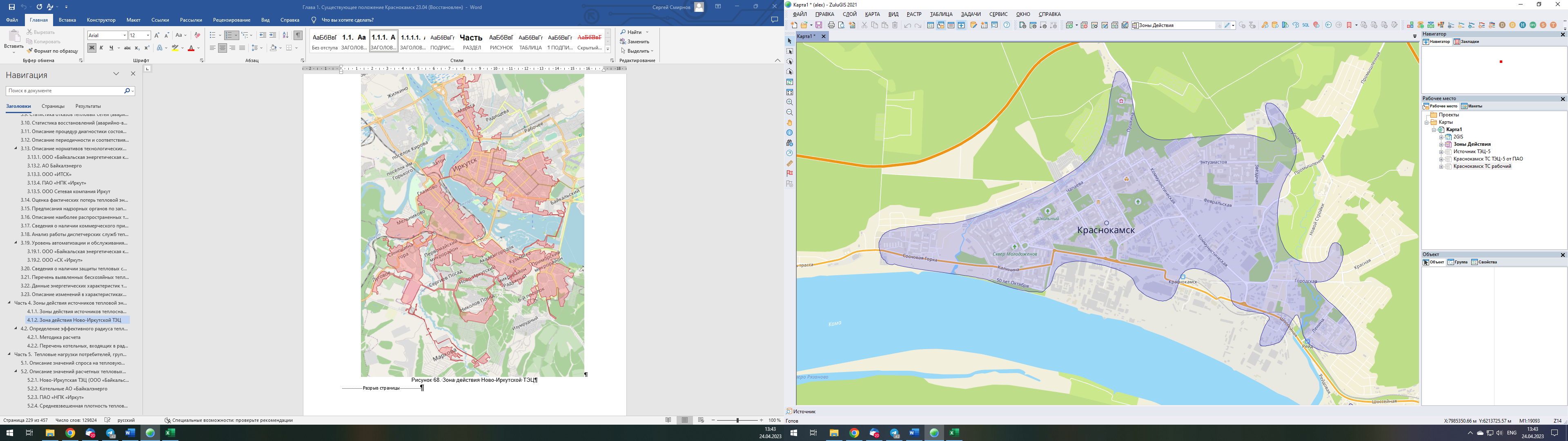 Рисунок 46. Зона действия Закамской ТЭЦ-5Зоны действия источников теплоснабжения
МУП «ОВЕР-Гарант»Зона действия котельной «Восточная»Котельная «Восточная» расположена по адресу: п. Оверята, ул. Кирпичная, 1а. Зона действия котельной «Восточная» показана на рисунке Рисунок 47.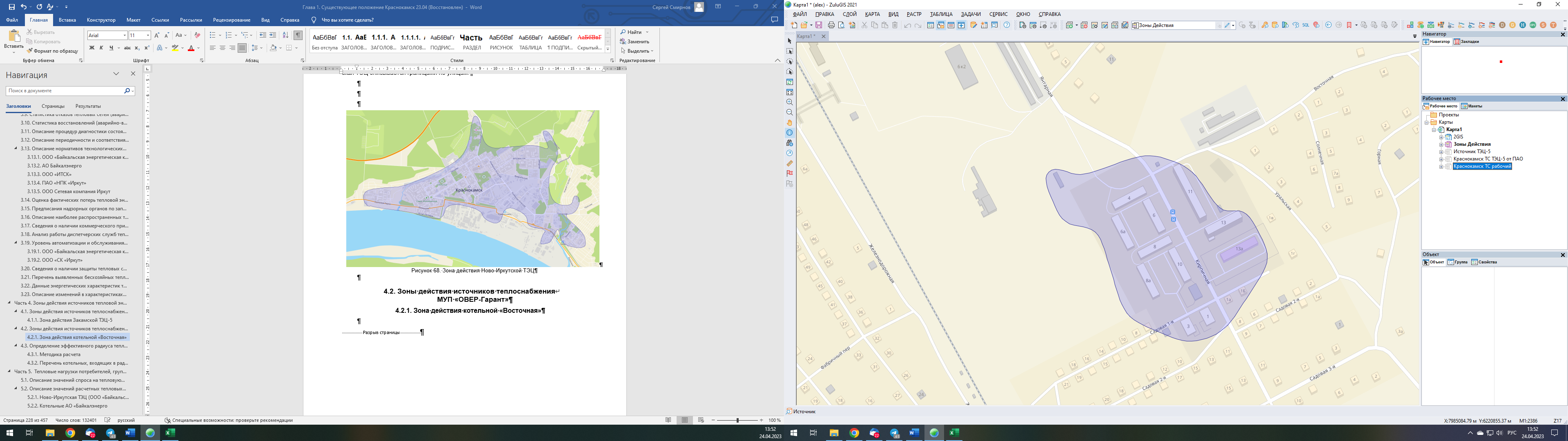 Рисунок . Зона действия котельной «Восточная»Зона действия котельной «Центр»Котельная «Центр» расположена по адресу: п. Оверята, ул. Заводская, 7б. Зона действия котельной «Центр» показана на рисунке Рисунок 48.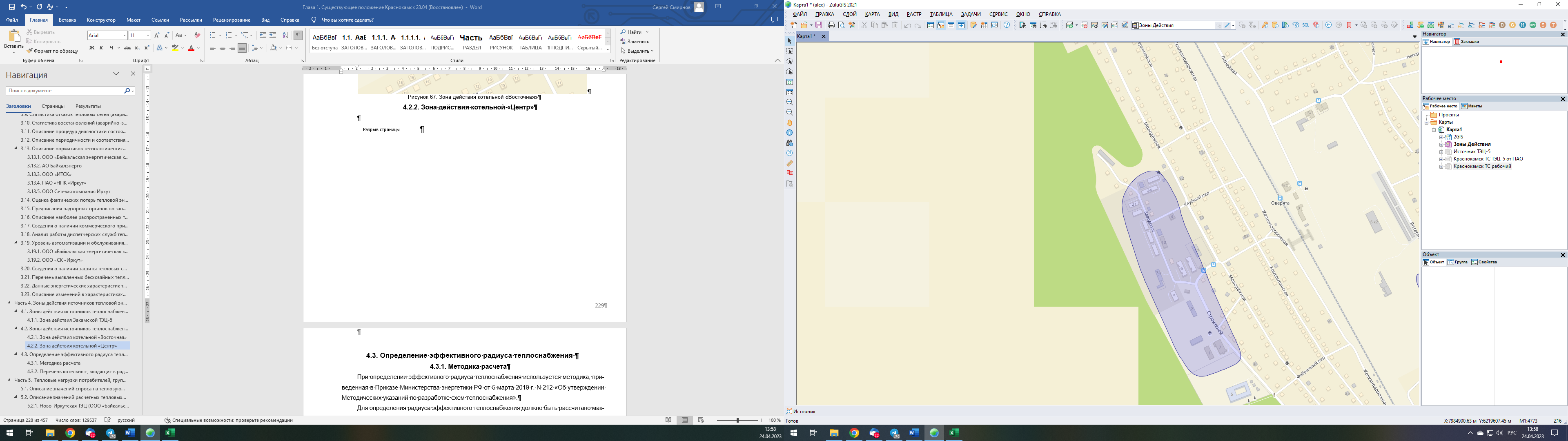 Рисунок . Зона действия котельной «Центр»Зона действия котельной «Черная»Котельная «Черная» расположена по адресу: с. Черная, ул. Центральная, 21. Зона действия котельной «Черная» показана на рисунке Рисунок 49.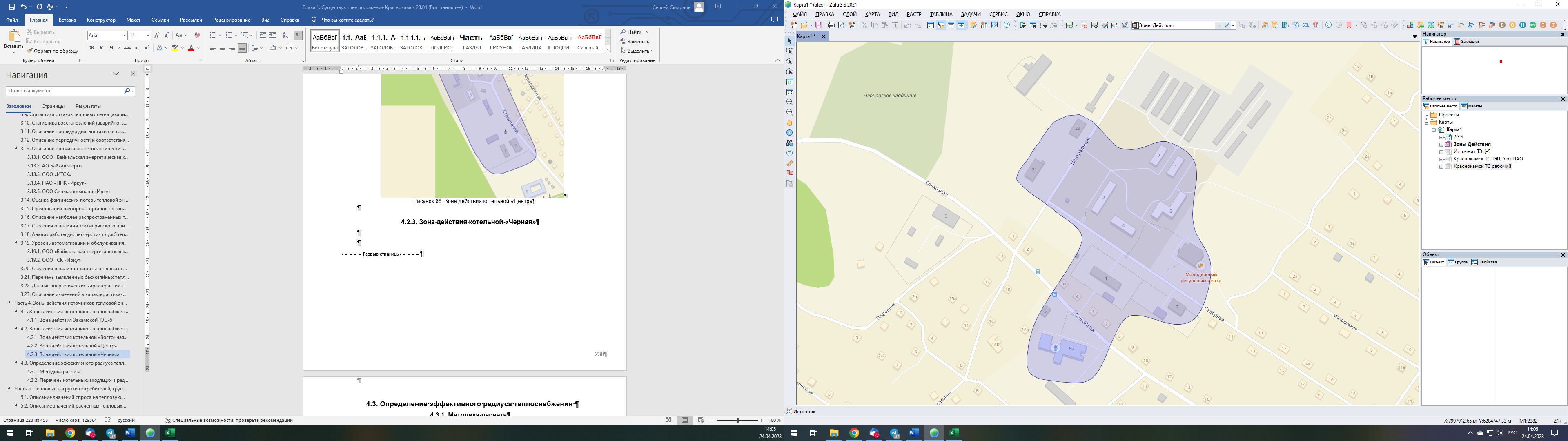 Рисунок . Зона действия котельной «Черная»Зона действия котельной «Брагино»Котельная «Брагино» расположена по адресу: д. Брагино, ул. Центральная. Зона действия котельной «Брагино» показана на рисунке Рисунок 50.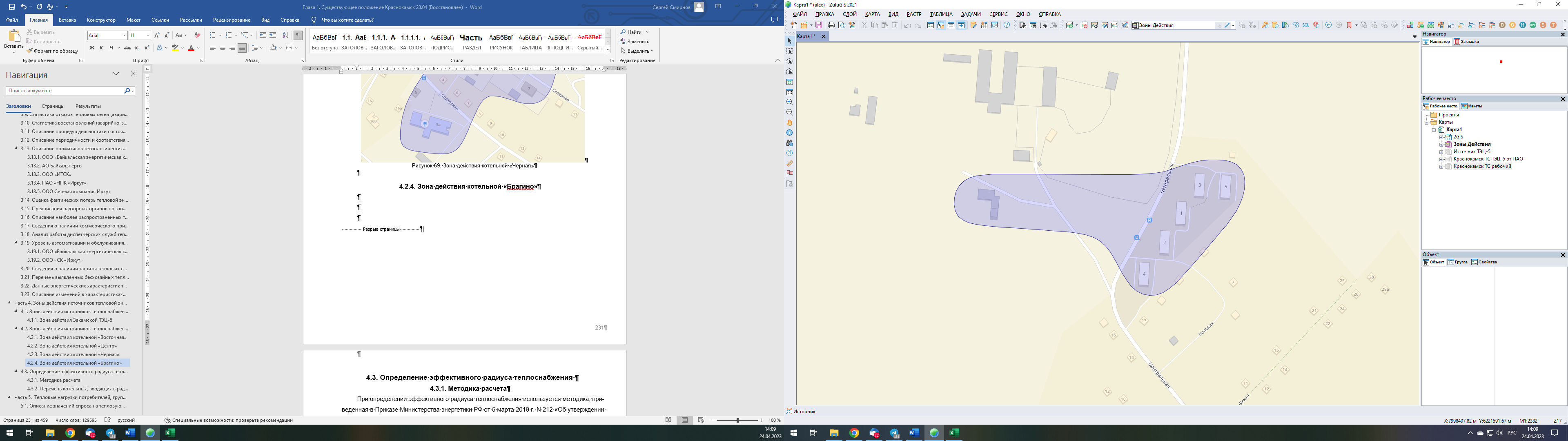 Рисунок . Зона действия котельной «Брагино»Зона действия котельной «Мясокомбинат»Котельная «Мясокомбинат» расположена по адресу: м-н Мясокомбинат, пер. Восточный, 1, 2. Зона действия котельной «Мясокомбинат» показана на рисунке Рисунок 51.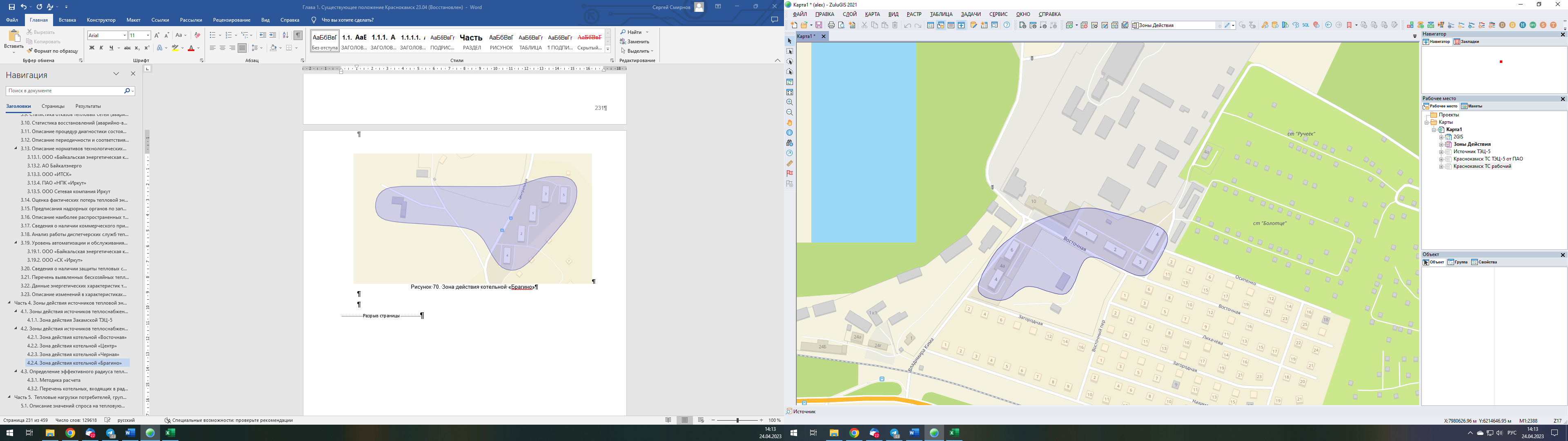 Рисунок . Зона действия котельной «Мясокомбинат»Зоны действия источников теплоснабжения
АО «Пермский Свинокомплекс»Зона действия котельный ЦехКотельный Цех расположен по адресу: п. Майский, ул. Центральная, 3. Зона действия котельный Цех показана на рисунке Рисунок 52.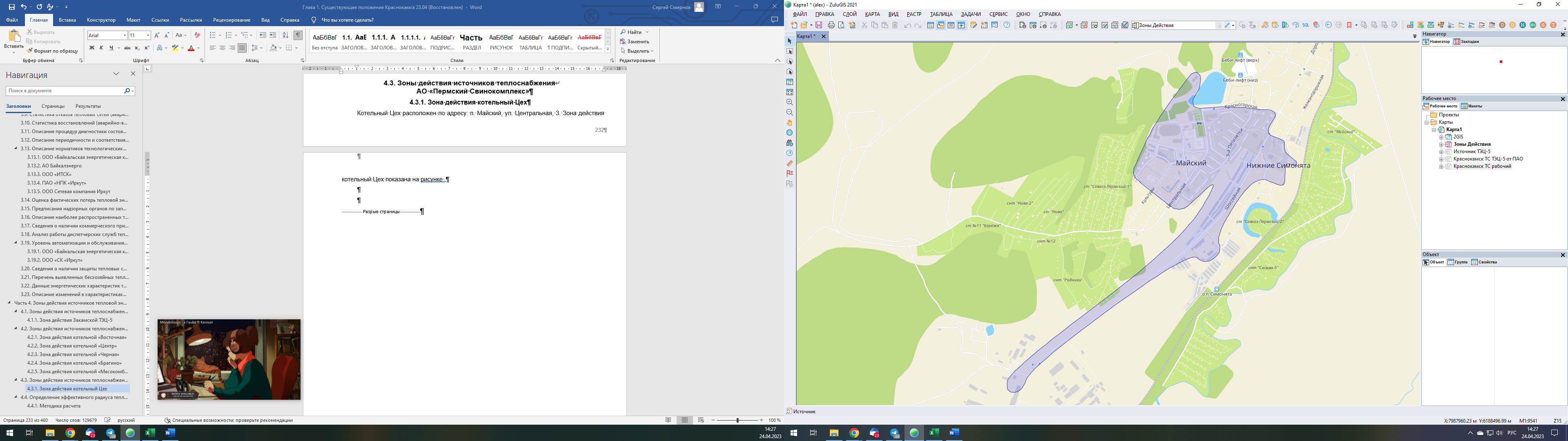 Рисунок . Зона действия котельный ЦехЗоны действия источников теплоснабжения
АО «Пермтрансжелезобетон»Зона действия котельной АО «Пертрансжелезобетон»Котельная АО «Пермтрансжелезобетон» расположена по адресу: р.п. Оверята, ул. Комсомольская, 2. Зона действия котельной АО «Пермтраснжелезобетон» показана на рисунке Рисунок 53.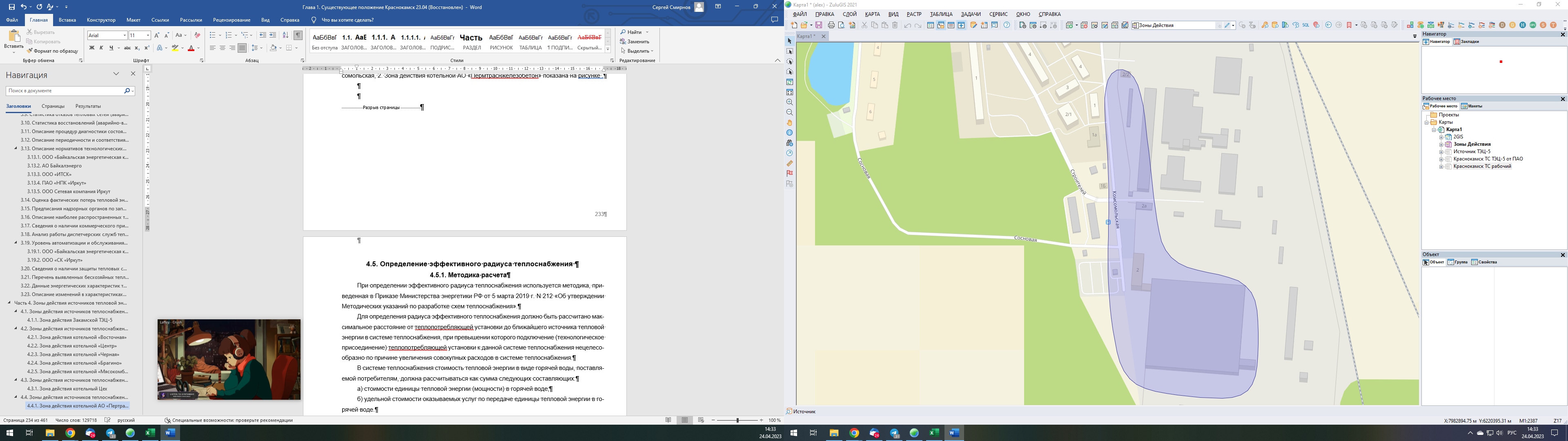 Рисунок . Зона действия котельной АО «Пермтрансжелезобетон»Зоны действия источников теплоснабжения
МУП «Гарант»Зона действия модульной котельной д. Конец-БорМодульная котельная д. Конец-Бор расположена по адресу: д. Конец-Бор, ул. Циоловского, 2, 4, 8. Зона действия модульной котельной д. Конец-Бор показана на рисунке Рисунок 54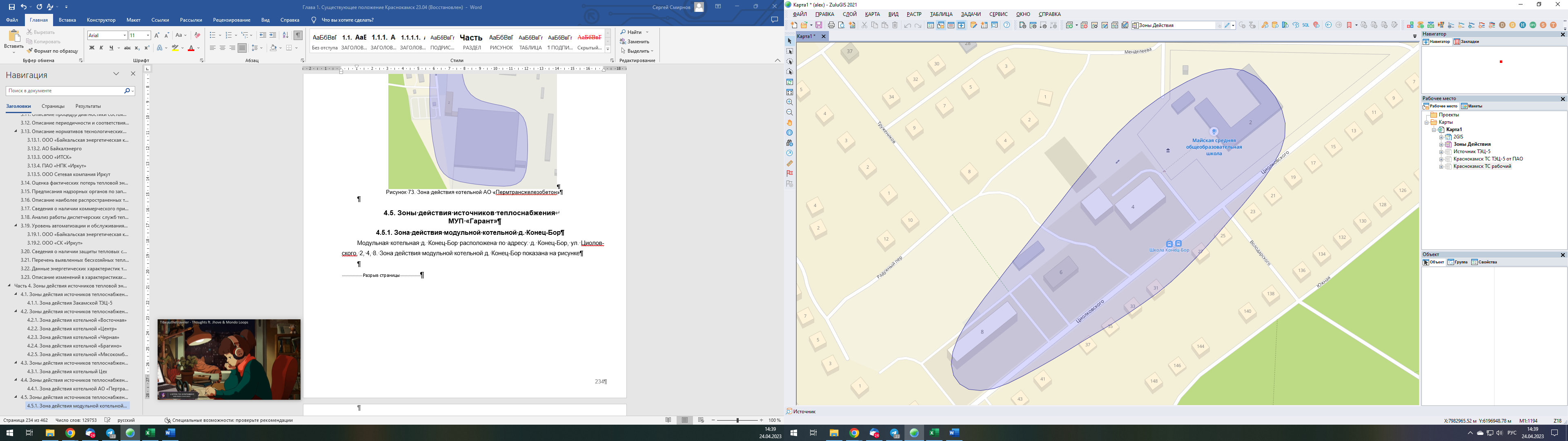 Рисунок . Зона действия модульной котельной д. Конец-БорПеречень котельных, входящих в радиус эффективного 
теплоснабжения источником комбинированной выработки 
тепловой и электрической энергииВ зоне радиуса теплоснабжения Закамской ТЭЦ-5 отсутствуют котельные. Тепловые нагрузки потребителей, групп потребителей 
тепловой энергии в зонах действия источников тепловой энергииОписание значений спроса на тепловую мощность в расчетных 
элементах территориального деленияВеличины договорных тепловых нагрузок для потребителей теплоснабжающих организаций, осуществляющих регулируемую деятельность, Краснокамского ГО представлены в таблице Таблица 50.Таблица 50. Величины договорных нагрузок потребителейОписание значений расчетных тепловых нагрузок на 
коллекторах источников тепловой энергииРасчет фактических тепловых нагрузок источников теплоснабжения производится на основании данных приборов учета, установленных на выводах ТЭЦ и котельных. Анализируются отпуск тепловой энергии в тепловые сети по дням за 2022 г. для ТЭЦ и для котельных.Согласно методике определения, не должны рассматривать данные с приборов учета, отражающие «спрямления» и срезки температурного графика в диапазонах данные приборов учета температур наружного воздуха tвср.сут>8 оС и tвср.сут<tнсрезки. По обработанным данным строятся графики зависимости среднего часового потребления тепловой энергии и средней за сутки температуры наружного воздуха. По отображаемым данным строится функциональная линейная зависимость, с помощью которой определяется значение среднего часового потребления тепловой энергии при минимальной температуре, принимаемой для проектирования систем отопления (для Краснокамского ГО эта температура равна «минус» 
35 оС).Для получения фактических тепловых нагрузок потребителей из рассчитанных фактических отпусков тепла с горячей водой от ТЭЦ и котельных вычитаются нормативные тепловые потери в тепловых сетях (при расчетной температуре наружного воздуха в отопительный период и при средней за неотопительный период температуре наружного воздуха для неотопительного периода). Поскольку тепловые нагрузки ГВС рассчитываются для неотопительного периода, то их пересчет на отопительный период производится с коэффициентом 1,2, который учитывает изменение температуры исходной воды при переходе из неотопительного в отопительный периоды.Результаты расчетов фактической тепловой нагрузки на коллекторах Закамской ТЭЦ-5 приведены в таблице Таблица 51 (горячая вода) и Таблица 52(пар).Полученные графические зависимости для определения фактической тепловой нагрузки в горячей воде за 2022 г. на Закамской ТЭЦ-5 представлены на рисунках Рисунок 55-Рисунок 57, в паре – на рисунках Рисунок 58-Рисунок 59.Таблица 51. Результаты расчетов тепловых нагрузок в горячей воде на коллекторах Закамской ТЭЦ-5 (с учетом потерь в тепловых сетях)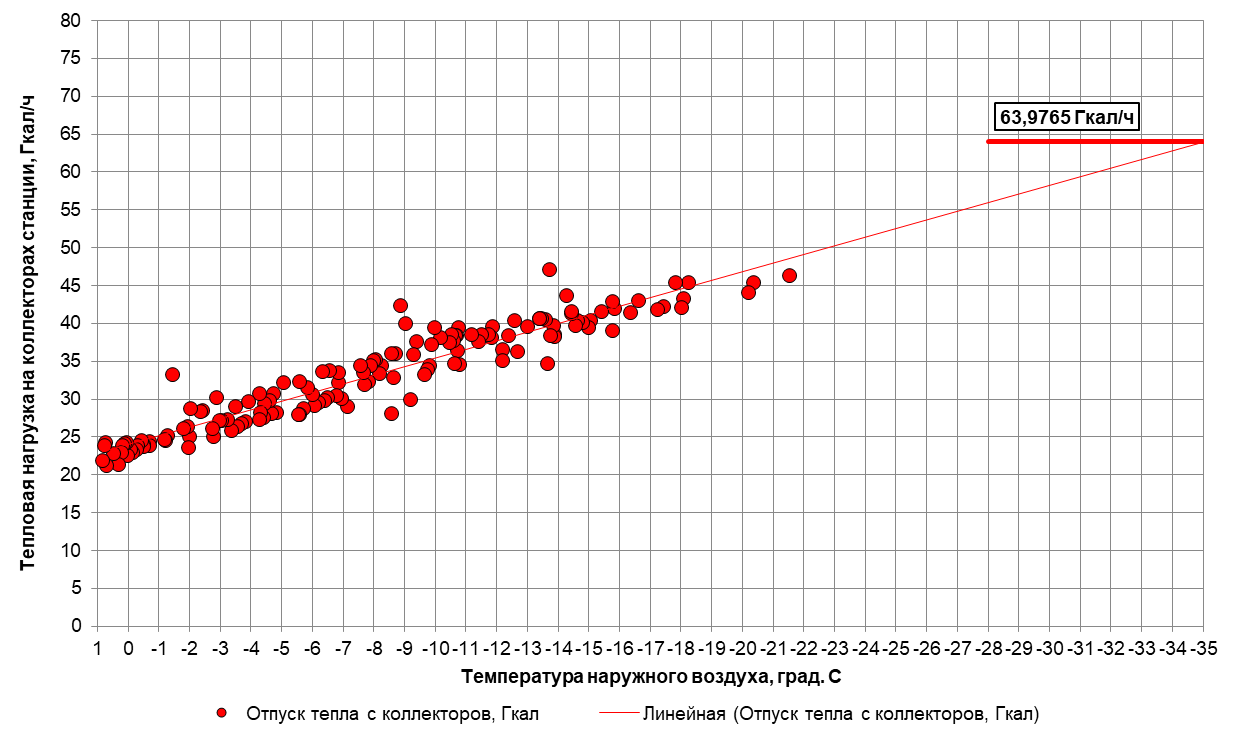 Рисунок 55. Фактическая тепловая нагрузка в горячей воде на коллекторах Закамской ТЭЦ-5 
по направлению «ТС-1» за 2022 г.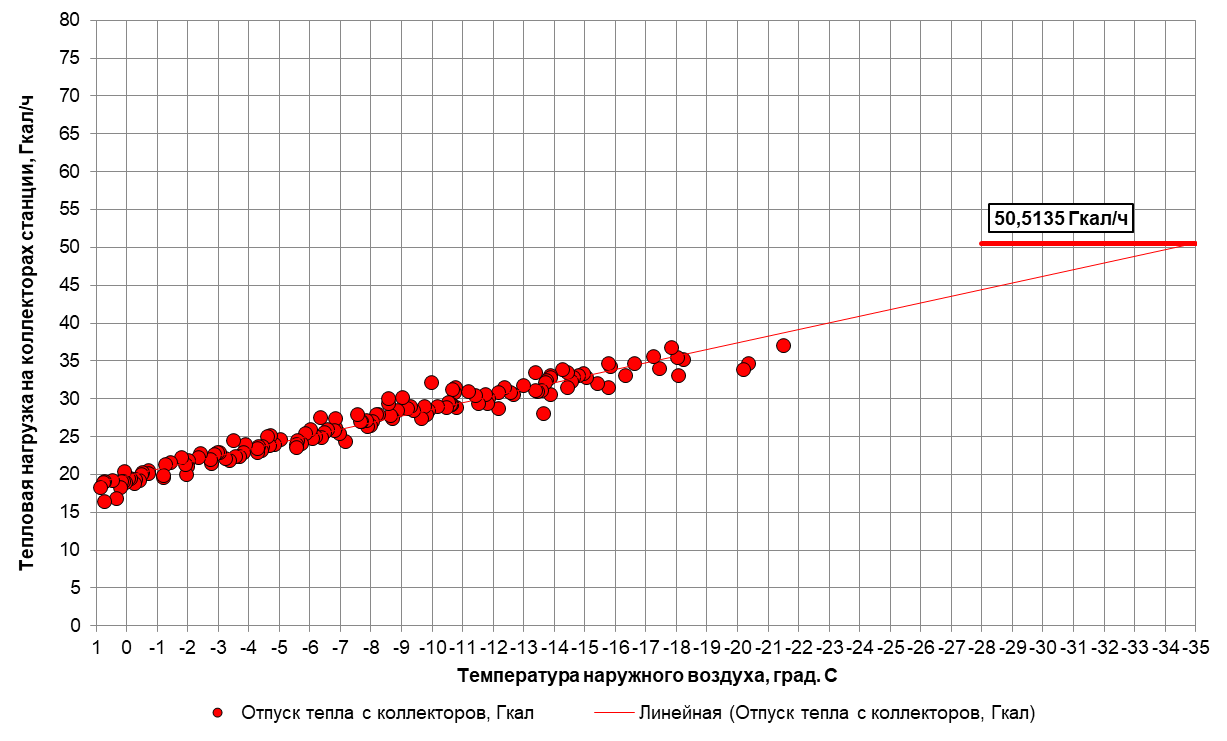 Рисунок 56. Фактическая тепловая нагрузка в горячей воде на коллекторах Закамской ТЭЦ-5 
по направлению «ТС-2» за 2022 г.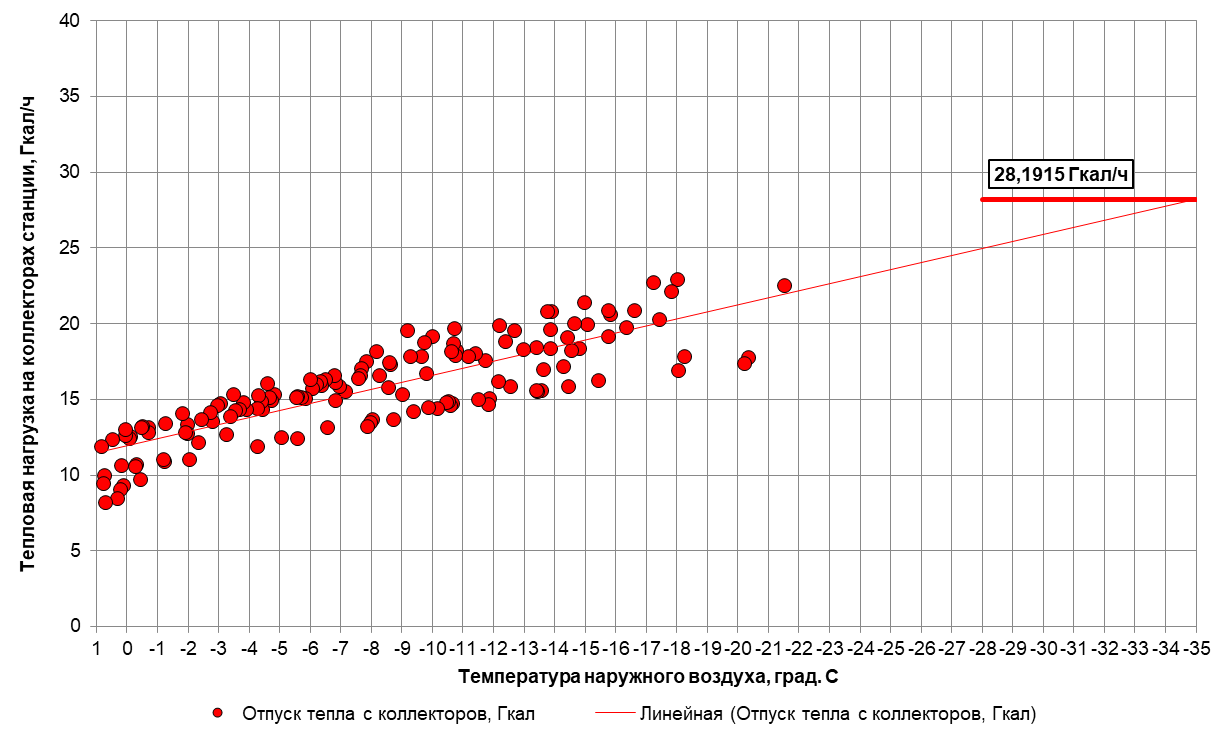 Рисунок 57. Фактическая тепловая нагрузка в горячей воде на коллекторах Закамской ТЭЦ-5 
по направлению «ТС-5» за 2022 г.Таблица 52. Результаты расчетов тепловых нагрузок в паре на коллекторах Закамской ТЭЦ-5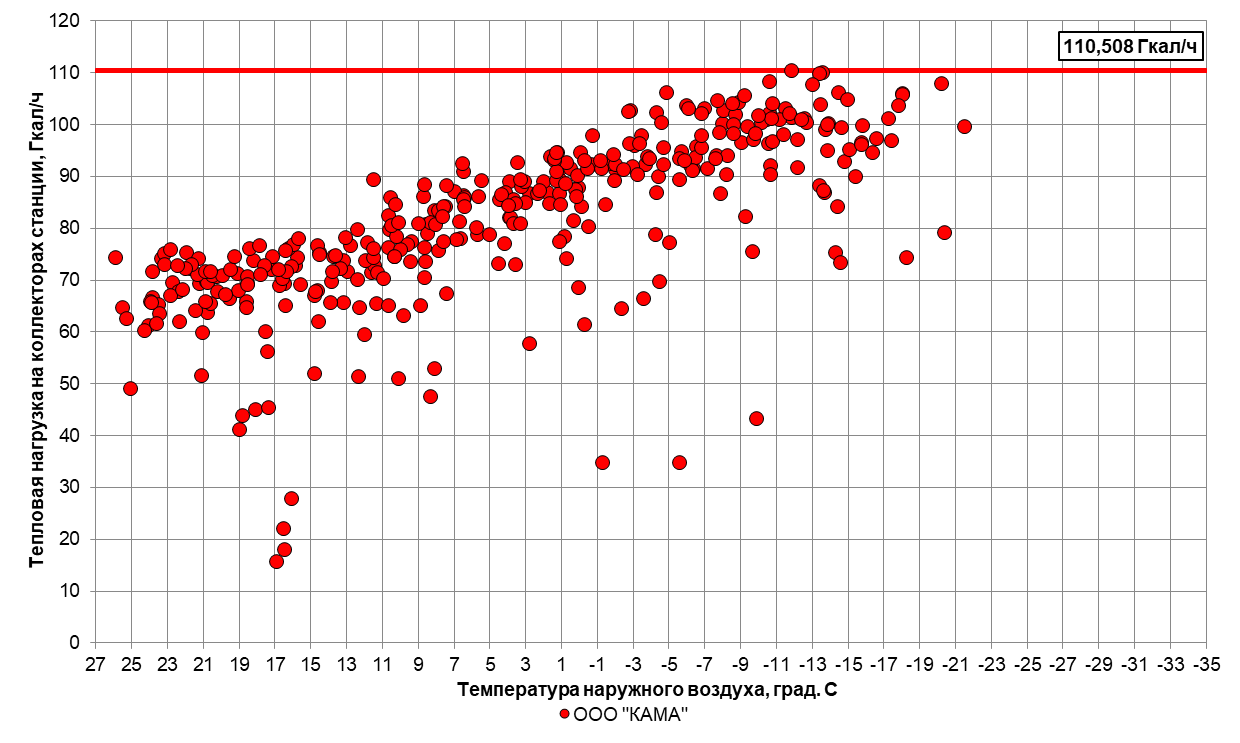 Рисунок 58. Фактическая тепловая нагрузка в паре по направлению ООО «Кама» 
на коллекторах Закамская ТЭЦ-5 за 2022 г.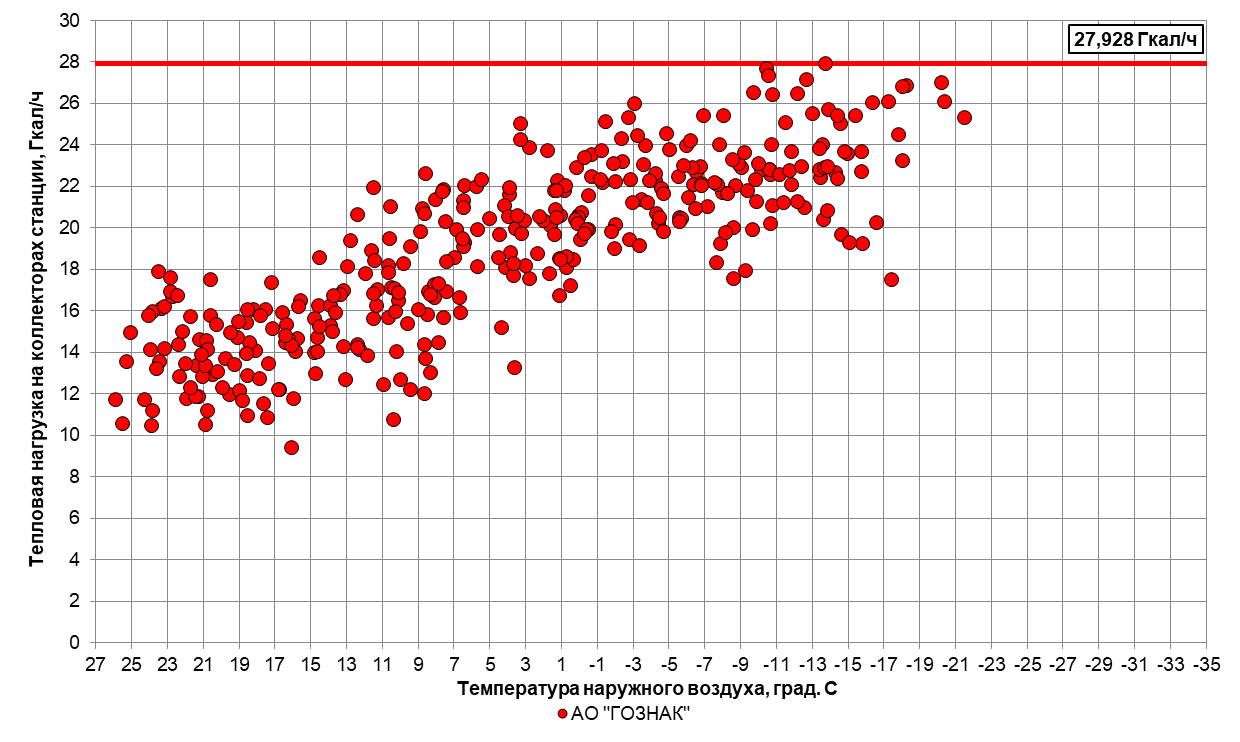 Рисунок 59. Фактическая тепловая нагрузка в паре по направлению АО «Гознак» 
на коллекторах Закамская ТЭЦ-5 за 2022 г.Средневзвешенная плотность тепловой нагрузки 
по источникам теплоснабженияСредневзвешенная плотность тепловой нагрузки по источникам теплоснабжения Краснокамского ГО за 2022 г. представлена в таблице Таблица 53.Таблица . Средневзвешенная плотность тепловой нагрузкиОписание случаев и условий применения отопления жилых 
помещений в многоквартирных домах с использованием
индивидуальных квартирных источников тепловой энергииТеплоснабжение жителей индивидуальной застройки и некоторых многоквартирных домов с. Стряпунята и других населённых пунктов Краснокамского городского округа осуществляется за счет индивидуальных газовых котлов.Описание величины потребления тепловой энергии 
в расчетных элементах территориального деления за 
отопительный период и за год в целомПотребление тепловой энергии в горячей воде за отопительный период и за год в целом для источников теплоснабжения Краснокамского ГО приведено в таблице Таблица 54.Таблица 54. Потребление тепловой энергии в горячей водеОписание существующих нормативов потребления тепловой
энергии для населения на отопление и горячее водоснабжениеВ соответствии с «Правилами установления и определения нормативов потребления коммунальных услуг (утв. постановлением Правительства РФ от 23 мая 2006 г. № 306) (в редакции постановления Правительства РФ от 28 марта 2012 г. № 258)», которые определяют порядок установления нормативов потребления коммунальных услуг (холодное и горячее водоснабжение, водоотведение, электроснабжение, газоснабжение, отопление), нормативы потребления коммунальных услуг утверждаются органами государственной власти субъектов Российской Федерации, уполномоченными в порядке, предусмотренном нормативными правовыми актами субъектов Российской Федерации. При определении нормативов потребления коммунальных услуг учитываются следующие конструктивные и технические параметры многоквартирного дома или жилого дома:- в отношении горячего водоснабжения - этажность, износ внутридомовых инженерных систем, вид системы теплоснабжения (открытая, закрытая);- в отношении отопления - материал стен, крыши, объем жилых помещений, площадь ограждающих конструкций и окон, износ внутридомовых инженерных систем;В качестве параметров, характеризующих степень благоустройства многоквартирного дома или жилого дома, применяются показатели, установленные техническими и иными требованиями в соответствии с нормативными правовыми актами Российской Федерации.При выборе единицы измерения нормативов потребления коммунальных услуг используются следующие показатели:- в отношении горячего водоснабжения:- в жилых помещениях - куб. метр на 1 человека;- на общедомовые нужды - куб. метр на 1 кв. метр общей площади помещений, входящих в состав общего имущества в многоквартирном доме;- в отношении отопления:- в жилых помещениях - Гкал на 1 кв. метр общей площади всех помещений в многоквартирном доме или жилого дома;- на общедомовые нужды - Гкал на 1 кв. метр общей площади всех помещений в многоквартирном доме.Нормативы потребления коммунальных услуг определяются с применением метода аналогов либо расчетного метода с использованием формул, согласно приложению, к Правилам установления и определения нормативов потребления коммунальных услуг.Нормативы потребления коммунальных услуг по отоплению гражданами, проживающими в многоквартирных домах или жилых домах на территории Краснокамского городского округа, утвержденные приказом Манистерства жилищно-коммунального хозяйства и благоустройства Пермского края от 16 декабря 2019 года N СЭД-24-02-46-149 (с изменениями на 25 декабря 2020 года) «Об утверждении нормативов потребления коммунальной услуги по отоплению в жилых помещениях многоквартирных (жилых) домов на территории Пермского края, рассчитанные на 8 месяцев отопительного периода», представлены в таблице Таблица 55Таблица  Нормативы потребления коммунальных услуг по отоплению на территории Краснокамского городского округа Нормативы расхода тепловой энергии на подогрев холодной воды для предоставления коммунальной услуги по горячему водоснабжению в жилых помещениях в многоквартирных домах и жилых домах на территории Краснокамского городского округа, утвержденные приказом Региональной Службы по тарифам Пермского края от 29 декабря 2017 года N СЭД-46-09-24-11 (с изменениями на 25 декабря 2020 года) «Об утверждении нормативов расхода тепловой энергии, используемой на подогрев воды в целях предоставления коммунальной услуги по горячему водоснабжению на территории Краснокамского городского округа», представлены в таблице Таблица 56Таблица  Нормативы расхода тепловой энергии на подогрев холодной воды для предоставления коммунальной услуги по горячему водоснабжению в жилых помещениях в многоквартирных домах и жилых домах на территории Краснокамского городского округа Описание сравнения величины договорной и расчетной тепловой
нагрузки по зоне действия каждого источника тепловой энергииСравнения величин договорной и расчетной тепловой нагрузки конечных потребителей приведены в таблице Таблица 57. Как видно из таблицы, договорная тепловая нагрузка потребителей превышает фактическую в среднем на 18,6 %.Таблица 57. Сравнение расчетной и договорной тепловой нагрузки источников теплоснабжения 
Краснокамского ГООписание изменений тепловых нагрузок потребителей 
тепловой энергии, в том числе подключенных к тепловым
сетям каждой системы теплоснабжения, зафиксированных за
период, предшествующий актуализации схемы теплоснабженияВ актуализированной схеме теплоснабжения были скорректированы величины договорных тепловых нагрузок источников централизованного теплоснабжения, действующих в Краснокамском ГО с учетом подключения новых потребителей и отключения аварийных зданий.Балансы тепловой мощности и тепловой нагрузки 
в зонах действия источников тепловой энергииОписание балансов установленной, располагаемой тепловой мощности и тепловой мощности нетто, 
потерь тепловой мощности в тепловых сетях и расчетной тепловой нагрузки по каждому 
источнику тепловой энергииДанные обеспеченности достигнутого максимума тепловой нагрузки на Закамской ТЭЦ-5 за 2022 г., приведены в таблице Таблица 58.Таблица 58. Данные обеспеченности достигнутого максимума тепловой нагрузки на Закамской ТЭЦ-5На основании предоставленных данных о присоединённых тепловых нагрузках, установленных, потерях в сетях и собственных нуждах энергоисточников составлен баланс тепловой мощности Закамской ТЭЦ-5, представленный в таблице Таблица 59.Таблица 59. Баланс установленной, располагаемой тепловой мощности «нетто» и присоединенной тепловой нагрузки Закамской ТЭЦ-5Примечание: Значение установленной тепловой мощности Закамской ТЭЦ-5 не учитывает тепловою мощность РОУ, поэтому располагаемая тепловая мощность превышает установленную на величину тепловой мощности действующих РОУВ таблице Таблица 60 приведены балансы тепловой мощности котельных Краснокамского городского округа.Таблица 60. Балансы тепловой мощности и присоединенной тепловой нагрузки котельныхОписание резервов и дефицитов тепловой мощности 
нетто по каждому источнику тепловой энергииРезервы и дефициты тепловой мощности нетто по каждому источнику теплоснабжения Краснокамского ГО за ретроспективный период представлены в таблицах Таблица 59 и Таблица 60.Из анализа таблиц видно, что на конец 2022 г. на всех источниках теплоснабжения Краснокамского ГО отсутствуют дефициты тепловой мощности.Описание гидравлических режимов, обеспечивающих передачу 
тепловой энергии от источника тепловой энергии до самого удаленного потребителя и характеризующих существующие возможности (резервы и дефициты по пропускной способности) передачи тепловой энергии от источника тепловой энергии к потребителюГидравлический режим тепловых сетей – режим, определяющий давление в теплопроводах при движении теплоносителя (гидродинамического) и при неподвижной воде (гидростатического).СП 124.13330.2012. Свод правил. Тепловые сети. Актуализированная редакция СНиП 41-02-2003 для водяных тепловых сетей предусматриваются следующие гидравлические режимы:•	расчетный – по расчетным расходам сетевой воды;•	зимний – при максимальном отборе воды на ГВС из обратного трубопровода;•	переходный – при максимальном отборе воды на ГВС из подающего трубопровода;•	летний – при максимальной нагрузке на ГВС в неотопительный период;•	статический – при отсутствии циркуляции в тепловой сети;•	аварийный.Оценка обеспеченности потребителей расчетным количеством теплоносителя и тепловой энергии и гидравлических режимов тепловых сетей проводится на основе гидравлических расчетов тепловых сетей.Расчет гидравлических режимов по основным источникам тепловой энергии, действующим на территории Краснокамского ГО, представлен в Главе 3.Описание причины возникновения дефицитов тепловой 
мощности и последствия влияния дефицитов на качество 
теплоснабженияДефициты тепловой мощности на источниках теплоснабжения Краснокамского ГО отсутствуют. Описание резервов тепловой мощности нетто источников 
тепловой энергии и возможностей расширения технологических 
зон действия источников тепловой энергии с резервами тепловой 
мощности нетто в зоны действия с дефицитом тепловой мощностиРезервы и дефициты тепловой мощности нетто источников тепловой энергии показаны в пункте 6.2. Мероприятия по устранению дефицита рассмотрены в Главе 7.Описание изменений в балансах тепловой мощности и тепловой 
нагрузки каждой системы теплоснабжения, в том числе с учетом 
реализации планов строительства, реконструкции, технического 
перевооружения и (или) модернизации источников тепловой 
энергии, введенных в эксплуатацию за период, предшествующий 
актуализации схемы теплоснабженияВ актуализированной схеме теплоснабжения были скорректированы величины договорных и фактических тепловых нагрузок источников централизованного теплоснабжения, а также определены резервы и дефициты тепловой мощности.Балансы теплоносителяОписание балансов производительности водоподготовительных
установок теплоносителя для тепловых сетей и максимального 
потребления теплоносителя в теплоиспользующих установках
потребителей в перспективных зонах действия систем
теплоснабжения и источников тепловой энергии, в том числе
работающих на единую тепловую сетьДанные о номинальной и располагаемой производительности ВПУ, количестве и вместимости баков-аккумуляторов, а также резервах и дефицитах производительности ВПУ теплоснабжающих организаций Краснокамского ГО за 2018-2022 гг. представлены в таблице Таблица 61. По результатам выполненных расчетов все источники централизованного теплоснабжения обладают резервами производительности ВПУ подпитки теплосети.Годовой расход теплоносителя источников тепловой энергии Краснокамского ГО за 2018-2022 гг. приведен в таблице Таблица 62.Таблица 61. Данные о производительности ВПУ, его резервах и дефицитах и о количестве и вместимости баков-аккумуляторовТаблица 62. Годовой расход теплоносителя источников тепловой энергии за 2018-2022 гг. (м3)Описание балансов производительности водоподготовительных 
установок теплоносителя для тепловых сетей и максимального 
потребления теплоносителя в аварийных режимах 
систем теплоснабженияВ таблице Таблица 63 приведен расчет балансов производительности ВПУ в аварийных режимах систем теплоснабжения.Таблица 63. Расчет балансов производительности ВПУ в аварийных режимах систем теплоснабженияОписание изменений в балансах водоподготовительных 
установок для каждой системы теплоснабжения, в том числе с учетом реализации планов строительства, реконструкции, технического перевооружения и (или) модернизации этих установок, введенных в эксплуатацию в период, предшествующий актуализации схемы теплоснабженияЗа период, предшествующий актуализации схемы изменений, в балансах производительности водоподготовительных установок не произошло. Были скорректированы величины нормативной подпитки.Мероприятия по техническому перевооружению и модернизации водоподготовительных установок на котельных за данный период не производились.Топливные балансы источников тепловой энергии
и система обеспечения топливомОписание видов и количества используемого 
основного топливаВиды используемого топлива по источникам тепловой энергии, действующим на территории Краснокамского городского округа, приведены в таблице Таблица 64.Таблица 64. Вид используемого топливаФилиал «Пермский» ПАО «Т Плюс»Количественные показатели используемого топлива на Закамской ТЭЦ-5 приведены в таблице Таблица 65.Таблица 65. Топливные балансы Закамской ТЭЦ-5МУП «ОВЕР-Гарант»Топливные балансы котельных МУП «ОВЕР-Гарант» представлены в таблицах Таблица 66-Таблица 70.Таблица 66. Топливные балансы котельной «Восточная»Таблица 67. Топливные балансы котельной «Центр»Таблица 68. Топливные балансы котельной «Чёрная»Таблица 69. Топливные балансы котельной «Брагино»Таблица 70. Топливные балансы котельной «Мясокомбинат»АО «Пермский Свинокомплекс»Топливные балансы котельной АО «Пермский Свинокомплекс» представлены в таблицах Таблица 71.Таблица 71. Топливные балансы котельной ЦЕХАО «Пермтрансжелезобетон»Топливные балансы котельной АО «Пермтрансжелезобетон» представлены в таблице Таблица 72.Таблица 72. Топливные балансы котельной АО «Пермтрансжелезобетон»МУП «Гарант»Топливные балансы котельной МУП «Гарант» представлены в таблице Таблица 73.Таблица 73. Топливные балансы модульная котельная д. Конец-БорОписание видов резервного и аварийного топлива и 
возможности их обеспечения в соответствии с 
нормативными требованиямиВид резервного и аварийного топлива источников теплоснабжения Краснокамского городского округа представлен в таблице Таблица 74.Таблица . Вид резервного и аварийного топлива источников теплоснабжения Краснокамского ГОНормативы запасов топлива по Закамской ТЭЦ-5 на 2023 г. приведены в таблице .Таблица . Нормативы запасов топлива по Закамской ТЭЦ-5 на 2023 г.Информация по объемам нормативных запасов резервного топлива на котельных Краснокамского городского округа не были предоставлены.Описание особенностей характеристик видов топлива в 
зависимости от мест поставкиПоставки природного газа на территорию Краснокамского городского округа осуществляет ООО «Газпром межрегионгаз Пермь». Калорийность природного газа составляет 7980÷8171 ккал/м3.Основные характеристики мазута, поставляемые на источники тепловой энергии Краснокамского городского округа, указаны в паспорте топлива (Рисунок 60).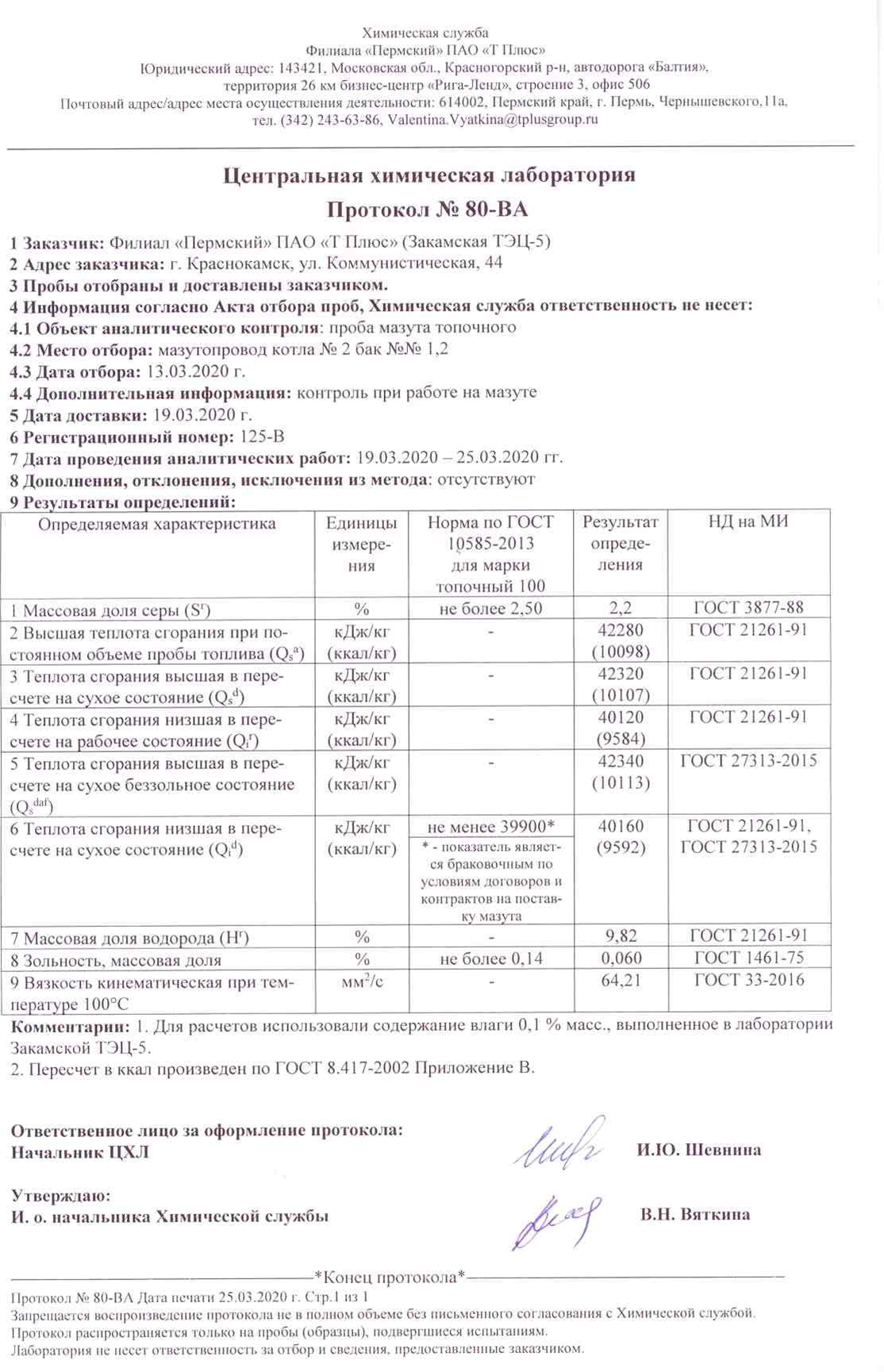 Рисунок . Паспорт на мазут топочныйОписание использования местных видов топливаМестные виды топлива не сжигаются.Описание видов топлива, их доли и значения низшей 
теплоты сгорания топлива, используемых для производства 
тепловой энергии по каждой системе теплоснабженияОсновным видом топлива, потребляемым на источниках тепловой энергии Краснокамского городского округа, является природный газ. В таблице Таблица 76 указаны характеристики топлива, используемого для производства тепловой энергии по каждой системе теплоснабжения, за 2022 г.Таблица . Характеристики топлива, сжигаемого на источниках тепловой энергииОписание преобладающего в городе вида топлива 
определяемого по совокупности всех систем теплоснабженияВ таблице Таблица 77Таблица 77Таблица 77. Доли сжигаемого топливаОписание приоритетного направления развития 
топливного баланса поселения, городского округаПриоритетным направлением развития топливного баланса Краснокамского ГО является сохранение в качестве единственного сжигаемого на котельных и ТЭЦ вида топлива - природного газа.Описание изменений в топливных балансах источников тепловой энергии для каждой системы теплоснабжения, в том числе с учетом 
реализации планов строительства, реконструкции, технического 
перевооружения и (или) модернизации источников тепловой энергии, ввод в эксплуатацию которых осуществлен в период, предшествующий актуализации схемы теплоснабженияВ ходе актуализации схемы теплоснабжения Краснокамского ГО были скорректированы топливные балансы по источникам теплоснабжения на основании данных учета за 2022 г.Надежность теплоснабжения Поток отказов (частота отказов) участков тепловых сетейРезультаты расчета потока отказов (частоты отказов) участков тепловых сетей приведены в Главе 11 «Надежность теплоснабжения».Частота отключений потребителейВ таблице Таблица 78 приведена статистика по количеству повреждения на тепловых сетях в эксплуатационном режиме (без учета испытаний).Таблица 78. Количество отказов на тепловых сетях в эксплуатационном режиме работы, в результате которых произошло отключение потребителейСтатистика интенсивности отказов в сетях источников централизованного теплоснабжения за период с 2018 г. по 2022 г. приведена в таблице Таблица 79.Интенсивности отказов i-того участка тепловых сетей должны определяться в соответствии с формулой, 1/км/год (1/км/ч):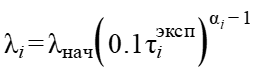 где, i - номер участка тепловой сети; - интенсивность отказов i-того участка тепловой сети, 1/км/год;λнач - интенсивность отказов теплопровода, соответствующая начальному периоду эксплуатации, 1/км/год; 𝜏iэксп- продолжительность эксплуатации участка, лет;αi - коэффициент, учитывающий продолжительность эксплуатации i-того участка теплопровода.Значение начальной интенсивности отказов теплопровода λнач должно приниматься равным 5,7 х 10-6 1/км/ч (0,05 1/км/год). Начальная интенсивность отказов должна соответствовать периоду нормальной эксплуатации нового теплопровода после периода приработки.Коэффициент, учитывающий продолжительность эксплуатации i-того участка теплопровода αi, должен определяться по формуле: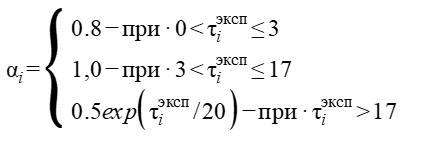 Основная причина повреждений квартальных тепловых сетей от источников централизованного теплоснабжения - наружная коррозия, которую вызывают:–		подтопления каналов ливневыми и канализационными стоками, грунтовыми водами и водопроводной водой; –		непосредственным контактом трубопроводов с грунтом;–		пересечением с электрическими кабелями (отсутствует электрохимическая защита трубопроводов);–		нарушением гидроизоляции трубопроводов при бесканальной прокладке;–		разрушением каналов, в том числе нарушением и отсутствием гидроизоляции канала, отсутствием плит перекрытия и т. п.Таблица 79.  Статистика интенсивности отказов в сетях Закамской ТЭЦ-5 за 2018-2022 гг.Поток (частота) и время восстановления теплоснабжения
потребителей после отключенийРезультаты расчета потока (частоты) и времени восстановления теплоснабжения потребителей после отключений приведены в Главе 11 «Надежность теплоснабжения».В таблице Таблица 80 приведены показатели восстановления теплоснабжения потребителей Закамской ТЭЦ-5 за 2018-2022 гг. в результате повреждений на тепловых сетях.В таблице Таблица 81 представлен средний недоотпуск тепловой энергии на отопление потребителей в результате повреждений на тепловых сетях Закамской ТЭЦ-5 за 2018-2022 гг. По остальным источникам теплоснабжения Краснокамского ГО статистика отказов не ведется.Таблица 80. Показатели восстановления теплоснабжения потребителей Закамской ТЭЦ-5 за 2018-2022 гг. в результате повреждений на тепловых сетяхТаблица 81. Средний недоотпуск тепловой энергии на отопление потребителей в результате повреждений на тепловых Закамской ТЭЦ-5 за 2018-2022 гг.Графические материалы (карты-схемы тепловых сетей и зон
ненормативной надежности и безопасности теплоснабжения)Единичные свойства надежности могут быть классифицированы по двум признакам.В качестве первого классификационного признака использованы функции, задаваемые объекту.Вторым признаком является класс объекта, поскольку одни свойства характеризуют надежность только элементов системы, другие – только систему в целом (совокупности элементов), а третьи – как элементов, так и систем.Поэтому безотказность – наиболее общее из всех единичных свойств.В программно-расчетном комплексе ZuluThermo с помощью модуля «Надежность» были рассчитаны показатели надежности, в том числе, вероятность безотказной работы.Согласно МДС 41-6.2000 «Организационно-методические рекомендации по подготовке к проведению отопительного периода и повышению надежности систем коммунального теплоснабжения в городах и населенных пунктах РФ» в зависимости от полученных показателей надежности отдельные системы и системы коммунального теплоснабжения города (населенного пункта) с точки зрения надежности могут быть оценены как:− высоконадежные – более 0,9;− надежные – 0,75 - 0,89;− малонадежные – 0,5 – 0,74;− ненадежные – менее 0,5.Надежность пониженного уровня теплоснабжения потребителей оценивается вероятностями безотказной работы, определяемыми для каждого потребителя и представляющими собой вероятности того, что в течение отопительного периода температура воздуха в зданиях не опустится ниже граничного значения.По результатам расчета показателей надёжности потребителей тепловой энергии все системы теплоснабжения являются высоконадежными (см. Главу 11).В Краснокамском городском округе зоны ненормативной надежности теплоснабжения потребителей не выявлены.Результаты анализа аварийных ситуаций при теплоснабжении, 
расследование причин которых осуществляется федеральным органом исполнительной власти, уполномоченным на осуществление 
федерального государственного энергетического надзора, 
в соответствии с Правилами расследования причин аварийных 
ситуаций при теплоснабжении, утвержденными постановлением 
Правительства Российской Федерации от 17 октября 2015 г. №1114 
"О расследовании причин аварийных ситуаций при теплоснабжении и о признании утратившими силу отдельных положений Правил 
расследования причин аварий в электроэнергетике"Аварийных ситуаций при теплоснабжении, расследование причин которых осуществляется федеральным органом исполнительной власти, уполномоченным на осуществление федерального государственного энергетического надзора, в соответствии с Правилами расследования причин аварийных ситуаций при теплоснабжении, утвержденными постановлением Правительства Российской Федерации от 17 октября 2015 г. N 1114 "О расследовании причин аварийных ситуаций при теплоснабжении и о признании утратившими силу отдельных положений Правил расследования причин аварий в электроэнергетике", за период, предшествовавший настоящей актуализации Схемы ТС Краснокамского ГО, не происходило.Результаты анализа времени восстановления 
теплоснабжения потребителей, отключенных в результате 
аварийных ситуаций при теплоснабженииАварийных ситуаций при теплоснабжении, указанных в пункте "5" настоящей Части за период, предшествовавший настоящей актуализации Схемы ТС Краснокамского ГО, не происходило.Описание изменений в надежности теплоснабжения для каждой
системы теплоснабжения, в том числе с учетом реализации планов
строительства, реконструкции, технического перевооружения и (или) модернизации источников тепловой энергии и тепловых сетей, ввод в эксплуатацию которых осуществлен в период, предшествующий
актуализации схемы теплоснабженияПри актуализации на 2022 г. были пересчитаны показатели надежности теплоснабжения потребителей с учетом проведенных мероприятий по новому строительству и реконструкции тепловых сетей.Технико-экономические показатели 
теплоснабжающих и теплосетевых организацийОбщие положенияВ настоящей актуализации в соответствии с Постановлением Правительства от 22.02.2012 г. № 154 «О требованиях к схемам теплоснабжения, порядку их разработки и утверждения» (п. 47), Раздел 10 Главы 1 содержит описание показателей хозяйственной деятельности теплоснабжающих и теплосетевых организаций в соответствии с требованиями, устанавливаемыми Правительством Российской Федерации в стандартах раскрытия информации теплоснабжающими организациями, теплосетевыми организациями и органа-ми регулирования.В настоящее время Постановлением Правительства РФ от 26 января 2023 г. N 110 "О стандартах раскрытия информации теплоснабжающими организациями, теплосетевыми организациями и органами регулирования тарифов в сфере теплоснабжения" утверждены новые стандарты, вступающие в действие с 1 сентября 2023 г.В соответствии с «Методическими указаниями по разработке схем теплоснабжения» (утв. Приказом Министерства энергетики РФ от 5 марта 2019 г. N 212) актуализированная схема теплоснабжения должна содержать описание изменений технико-экономических показателей теплоснабжающих и теплосетевых организаций отдельно по каждой системе теплоснабжения, в том числе с учетом реализации планов строительства, реконструкции, технического перевооружения и (или) модернизации источников тепловой энергии и тепловых сетей, ввод в эксплуатацию которых осуществлен в ретроспективный период.ПАО «Т ПЛЮС» Филиал «Пермский»Показатели хозяйственной деятельности В соответствии с Техническим заданием и на основании данных, предоставленных ПАО «Т ПЛЮС» Филиал «Пермский» в соответствии со «Стандартами раскрытия информации теплоснабжающими организациями, теплосетевыми организациями и органами регулирования», проведен анализ технико-экономических показателей производственной деятельности организации. ПАО «Т ПЛЮС» Филиал «Пермский» осуществляет производство и передачу и сбыт тепловой энергии от следующих источников: Закамская ТЭЦ-5Общая установленная мощность Закамской ТЭЦ-5 составляет 1220 Гкал/час. Подключенная нагрузка для собственных потребителей составляет 295,200 Гкал/час.Отпуск тепловой энергии в тепловую сеть составил в 2022 г.– 325,274 тыс. Гкал.Технико-экономические показатели производства тепловой энергии ПАО «Т ПЛЮС» Филиал «Пермский» и описание изменений указанных показателей приведены в таблице Таблица 82 (в соответствии с пр. 19.1 к Методическим указаниям по разработке схем теплоснабжения (утв. приказом Минэнерго России от 5 марта 2019 г. № 212)).Таблица . Технико-экономические показатели источников в зоне деятельности ПАО «Т ПЛЮС» Филиал «Пермский» с 2018 по 2021 гг. (с НДС)Технико-экономические показатели покупки и передачи тепловой энергии, теплоносителя в зоне деятельности  ЕТО № 1 (с НДС) ПАО «Т ПЛЮС» Филиал «Пермский» и описание изменений указанных показателей приведены в таблице Таблица 83 (в соответствии с пр. 19.2 к Методическим указаниям по разработке схем теплоснабжения (утв. приказом Минэнерго России от 5 марта 2019 г. № 212)).Таблица . Технико-экономические показатели покупки и передачи тепловой энергии, теплоносителя в зоне деятельности ЕТО № 1 (с НДС)Технико-экономические показатели в зоне деятельности ЕТО № 1 (с НДС) ПАО «Т ПЛЮС» Филиал «Пермский» и описание изменений указанных показателей приведены в таблице Таблица 84 (в соответствии с пр. 19.4 к Методическим указаниям по разработке схем теплоснабжения (утв. приказом Минэнерго России от 5 марта 2019 г. № 212)).Таблица . Технико-экономические показатели в зоне деятельности ЕТО № 1 (с НДС) В соответствии с Требованиями к схемам теплоснабжения (утв. постановлением Правительства Российской Федерации от 22 февраля 2012 г. № 154), выполнен анализ изменений ТЭП ПАО «Т ПЛЮС» Филиал «Пермский»Произошли следующие изменения:- полезный отпуск тепловой энергии в 2022 г. снизился по сравнению с 2021 г.;- итоговая необходимая валовая выручка в 2022 г. выросла по сравнению с 2021 г. за счет инфляции.Реализация планов строительства, реконструкции, технического 
перевооружения и (или) модернизации источников тепловой энергии и 
тепловых сетей, ввод в эксплуатацию которых осуществлен в 
ретроспективный период ПАО «Т ПЛЮС» Филиал «Пермский»Информация о реализации планов строительства, реконструкции, технического перевооружения и (или) модернизации источников тепловой энергии и тепловых сетей за ретроспективный период 2021 – 2022 гг. отсутствует.АО «Пермтрансжелезобетон»Показатели хозяйственной деятельности В соответствии с Техническим заданием и на основании данных, предоставленных АО «Пермтрансжелезобетон» в соответствии со «Стандартами раскрытия информации теплоснабжающими организациями, теплосетевыми организациями и органами регулирования», проведен анализ технико-экономических показателей производственной деятельности организации. АО «Пермтрансжелезобетон» осуществляет производство и передачу тепловой энергии от следующих источников: Котельная АО «Пермтрансжелезобетон» (р.п. Оверята, ул. Комсомольская)АО «Пермтрансжелезобетон» - теплоснабжающая организация, в собственности которой находится 1 котельная. Установленная мощность котельных составляет 36,82 кал/час.Подключенная нагрузка котельных для собственных потребителей составляет 
33,6 Гкал/час.Отпуск тепловой энергии в тепловую сеть с учетом покупки тепловой энергии от 
ПАО «ММК» составил в 2022 г.– 71,62 тыс. Гкал.Технико-экономические показатели производства тепловой энергии АО «Пермтрансжелезобетон» и описание изменений указанных показателей приведены в таблице Таблица 85 (в соответствии с пр. 19.1 к Методическим указаниям по разработке схем теплоснабжения (утв. приказом Минэнерго России от 5 марта 2019 г. № 212)).Таблица . Технико-экономические показатели источников в зоне деятельности АО «Пермтрансжелезобетон» с 2018 по 2021 гг. (без НДС)В соответствии с Требованиями к схемам теплоснабжения (утв. постановлением Правительства Российской Федерации от 22 февраля 2012 г. № 154), выполнен анализ изменений ТЭП АО «Пермтрансжелезобетон»Произошли следующие изменения:- полезный отпуск тепловой энергии в 2022 г. снизился по сравнению с 2021 г.;- итоговая необходимая валовая выручка в 2022 г. снизилась по сравнению с 2021 г.Реализация планов строительства, реконструкции, технического 
перевооружения и (или) модернизации источников тепловой энергии и 
тепловых сетей, ввод в эксплуатацию которых осуществлен в 
ретроспективный период АО «Пермтрансжелезобетон»Информация о реализации планов строительства, реконструкции, технического перевооружения и (или) модернизации источников тепловой энергии и тепловых сетей за ретроспективный период 2021 – 2022 гг. отсутствует.МУП «ОВЕР-Гарант»Показатели хозяйственной деятельности В соответствии с Техническим заданием и на основании данных, предоставленных МУП «ОВЕР-Гарант» в соответствии со «Стандартами раскрытия информации теплоснабжающими организациями, теплосетевыми организациями и органами регулирования», проведен анализ технико-экономических показателей производственной деятельности организации. МУП «ОВЕР-Гарант» осуществляет производство и передачу тепловой энергии от следующих источников: - Котельная «Восточная» п. Оверята, ул. Кирпичная, 1а- Котельная «Центр» п. Оверята, ул. Заводская, 7б- Котельная «Чёрная» с. Чёрная, ул. Центральная, 21- Котельная «Брагино» д. Брагино, ул. Центральная- Котельная «Мясокомбинат» м-н Мясокомбинат, пер. Восточный, 1, 2Общая установленная мощность источников составляет 7,116 Гкал/час. Отпуск тепловой энергии в 2021 г.– 5,77 тыс. Гкал.Технико-экономические показатели производства тепловой энергии МУП «ОВЕР-Гарант» и описание изменений указанных показателей приведены в таблице Таблица 86 (в соответствии с пр. 19.1 к Методическим указаниям по разработке схем теплоснабжения (утв. приказом Минэнерго России от 5 марта 2019 г. № 212)).Таблица . Технико-экономические показатели источников в зоне деятельности МУП «ОВЕР-Гарант» с 2019 по 2021 гг. (без НДС)В соответствии с Требованиями к схемам теплоснабжения (утв. постановлением Правительства Российской Федерации от 22 февраля 2012 г. № 154), выполнен анализ изменений ТЭП МУП «ОВЕР-Гарант»Произошли следующие изменения:- полезный отпуск тепловой энергии в 2022 г. не изменился по сравнению с 2021 г.;- итоговая необходимая валовая выручка в 2022 г. выросла по сравнению с 2021 г.Реализация планов строительства, реконструкции, технического 
перевооружения и (или) модернизации источников тепловой энергии и 
тепловых сетей, ввод в эксплуатацию которых осуществлен в 
ретроспективный период МУП «ОВЕР-Гарант»Информация о реализации планов строительства, реконструкции, технического перевооружения и (или) модернизации источников тепловой энергии и тепловых сетей за ретроспективный период 2021 – 2022 гг. отсутствует.АО «Пермский Свинокомплекс»Показатели хозяйственной деятельности В соответствии с Техническим заданием и на основании данных, предоставленных 
АО «Пермский Свинокомплекс» в соответствии со «Стандартами раскрытия информации теплоснабжающими организациями, теплосетевыми организациями и органами регулирования», проведен анализ технико-экономических показателей производственной деятельности организации. АО «Пермский Свинокомплекс» осуществляет производство тепловой энергии.Общая установленная мощность источников составляет 160,0 Гкал/час.Отпуск тепловой энергии составил в 2021 г.– 127,802 тыс. Гкал.Технико-экономические показатели производства тепловой энергии АО «Пермский Свинокомплекс» и описание изменений указанных показателей приведены в таблице Таблица 87 (в соответствии с пр. 19.4 к Методическим указаниям по разработке схем теплоснабжения (утв. приказом Минэнерго России от 5 марта 2019 г. № 212)).Таблица . Технико-экономические показатели источников в зоне деятельности АО «Пермский Свинокомплекс» с 2018 по 2021 гг. (без НДС)В соответствии с Требованиями к схемам теплоснабжения (утв. постановлением Правительства Российской Федерации от 22 февраля 2012 г. № 154), выполнен анализ изменений ТЭП АО «Пермский Свинокомплекс»Произошли следующие изменения:- полезный отпуск тепловой энергии в 2022 г. не изменился по сравнению с 2021 г.;- итоговая необходимая валовая выручка в 2022 г. выросла по сравнению с 2021 г.Реализация планов строительства, реконструкции, технического 
перевооружения и (или) модернизации источников тепловой энергии и 
тепловых сетей, ввод в эксплуатацию которых осуществлен в 
ретроспективный период АО «Пермский Свинокомплекс»Информация о реализации планов строительства, реконструкции, технического перевооружения и (или) модернизации источников тепловой энергии и тепловых сетей за ретроспективный период 2021 – 2022 гг. отсутствует.МУП «Гарант»Показатели хозяйственной деятельности В соответствии с Техническим заданием и на основании данных, предоставленных МУП «Гарант» в соответствии со «Стандартами раскрытия информации теплоснабжающими организациями, теплосетевыми организациями и органами регулирования», проведен анализ технико-экономических показателей производственной деятельности организации. МУП «Гарант» осуществляет производство и передачу тепловой энергии от следующих источников: - Модульная котельная д. Конец-БорОбщая установленная мощность источника Котельной МУП «Гарант» составляет 
0,344 Гкал/час. Технико-экономические показатели производства тепловой энергии МУП «Гарант» и описание изменений указанных показателей приведены в таблице Таблица 88 (в соответствии с пр. 19.4 к Методическим указаниям по разработке схем теплоснабжения (утв. приказом Минэнерго России от 5 марта 2019 г. № 212)).Таблица . Технико-экономические показатели источников в зоне деятельности МУП «Гарант» с 2018 по 2021 гг. (без НДС)Реализация планов строительства, реконструкции, технического 
перевооружения и (или) модернизации источников тепловой энергии и 
тепловых сетей, ввод в эксплуатацию которых осуществлен в 
ретроспективный период МУП «Гарант»Информация о реализации планов строительства, реконструкции, технического перевооружения и (или) модернизации источников тепловой энергии и тепловых сетей за ретроспективный период 2021 – 2022 гг. отсутствует.Цены (тарифы) в сфере теплоснабженияВ соответствии с Постановлением Правительства от 22.02.2012 г. № 154 «О требованиях к схемам теплоснабжения, порядку их разработки и утверждения» (п. 49) Часть 11 "Цены (тарифы) в сфере теплоснабжения" главы 1 содержит:а) описание динамики утвержденных цен (тарифов), устанавливаемых органами исполнительной власти субъекта Российской Федерации в области государственного регулирования цен (тарифов) по каждому из регулируемых видов деятельности и по каждой теплосетевой и теплоснабжающей организации с учетом последних 3 лет;б) описание структуры цен (тарифов), установленных на момент разработки схемы теплоснабжения;в) описание платы за подключение к системе теплоснабжения;г) описание платы за услуги по поддержанию резервной тепловой мощности, в том числе для социально значимых категорий потребителей;д) описание динамики предельных уровней цен на тепловую энергию (мощность), поставляемую потребителям, утверждаемых в ценовых зонах теплоснабжения с учетом последних 3 лет;е) описание средневзвешенного уровня сложившихся за последние 3 года цен на тепловую энергию (мощность), поставляемую единой теплоснабжающей организацией потребителям в ценовых зонах теплоснабжения.Актуализированная схема теплоснабжения в части 11 главы 1 содержит описание изменений в утвержденных ценах (тарифах), устанавливаемых органами исполнительной власти субъекта Российской Федерации, зафиксированных за период, предшествующий актуализации схемы теплоснабжения.В соответствии с «Методическими указаниями по разработке схем теплоснабжения» (утв. Приказом Министерства энергетики РФ от 5 марта 2019 г. N 212) описание цен (тарифов) в сфере теплоснабжения для поселений, городских округов, городов федерального значения, не отнесенных к ценовым зонам теплоснабжения, должно содержать информацию, указанную в пункте 49 Требований, и описание динамики утвержденных цен (тарифов) организаций, осуществляющих регулируемые виды деятельности в сфере теплоснабжения, устанавливаемых органами исполнительной власти субъектов Российской Федерации в области государственного регулирования цен (тарифов) в сфере теплоснабжения, отдельно по каждому из регулируемых видов деятельности в сфере теплоснабжения и по каждой теплоснабжающей и теплосетевой организации.Цены (тарифы) в сфере теплоснабжения 
 ПАО «Т ПЛЮС» Филиал «Пермский»Динамика изменения утвержденных цен (тарифов), 
устанавливаемых органами исполнительной власти субъекта 
РФ в области государственного регулирования цен 
(тарифов) по каждому из регулируемых видов деятельности Сведения об утвержденных тарифах на тепловую энергию в горячей воде в зонах деятельности ПАО «Т ПЛЮС» Филиал «Пермский» (руб./Гкал, без НДС) приведены в таблице Таблица 89. Таблица . Тарифы на производство тепловой энергии с 01.07. (со 2-го полугодия каждого года)Сведения о количестве отпущенной тепловой энергии потребителям за А-тый год актуализации схемы теплоснабжения в зонах деятельности ПАО «Т ПЛЮС» Филиал «Пермский» (тыс. Гкал) приведены в таблице Таблица 90.Таблица 90. Сведения о количестве отпущенной тепловой энергии потребителямСведения о средневзвешенном тарифе на тепловую энергию в горячей воде в зонах деятельности ПАО «Т ПЛЮС» Филиал «Пермский» за А-тый год актуализации схемы теплоснабжения в зонах деятельности  ПАО «Т ПЛЮС» Филиал «Пермский» (руб./Гкал, без НДС) приведены в таблице Таблица 91. Таблица . Сведения о средневзвешенном тарифе на отпущенную тепловую энергиюТарифы на теплоноситель (вода) для потребителей в зонах деятельности ПАО «Т ПЛЮС» Филиал «Пермский» в зонах деятельности ПАО «Т ПЛЮС» Филиал «Пермский» (руб./Гкал, без НДС) приведены в таблице Таблица 92. Таблица . Тарифы на теплоноситель с 01.07. (со 2-го полугодия каждого года)Тарифы на горячую воду для потребителей в открытых системах теплоснабжения в зонах деятельности ПАО «Т ПЛЮС» Филиал «Пермский» не установлены МТР и Э Пермского края.Структура цен (тарифов), установленных на момент 
разработки схемы теплоснабжения на тепловую энергию 
 ПАО «Т ПЛЮС» Филиал «Пермский»Изменения в структуре тарифа на производство тепловой энергии приведены в таблице Таблица 93.Таблица . Изменения в структуре тарифа (производство тепловой энергии)В соответствии с приведенными данными:- затраты на топливо составляют 60,18%- затраты на оплату труда и отчисления составляют 12,06%;- прочие производственные затраты составляют 17,38%;Структура цен (тарифов) на тепловую энергию и анализ изменений в структуре тарифов ПАО «Т ПЛЮС» Филиал «Пермский» приведены в таблице Таблица 95 (производство и передача тепловой энергии).Плата за подключение к системе теплоснабженияПлата за подключение к системе теплоснабжения в зонах деятельности ПАО «Т ПЛЮС» Филиал «Пермский» утверждалась МТР и Э Пермского края, и приведена в таблице Таблица 94.Таблица . Плата за подключение к системе теплоснабжения в зонах деятельности ПАО «Т Плюс»Плата за услуги по поддержанию резервной тепловой мощности при отсутствии потребления тепловой энергии для отдельных категорий (групп) социально значимых потребителейПлата за услуги по поддержанию резервной тепловой мощности при отсутствии потребления тепловой энергии для отдельных категорий (групп) социально значимых потребителей не предусмотрена.Таблица 95. Структура цен (тарифов) на производство тепловой энергии и анализ изменений в структуре тарифов Цены (тарифы) в сфере теплоснабжения 
 АО «Пермтрансжелезобетон»Динамика изменения утвержденных цен (тарифов), 
устанавливаемых органами исполнительной власти субъекта 
РФ в области государственного регулирования цен 
(тарифов) по каждому из регулируемых видов деятельности Сведения об утвержденных тарифах на тепловую энергию в горячей воде в зонах деятельности АО «Пермтрансжелезобетон» (руб./Гкал, без НДС) приведены в таблице Таблица 96. Таблица . Тарифы на услуги по производству тепловой энергии с 01.07. (со 2-го полугодия каждого года)Сведения о количестве отпущенной тепловой энергии потребителям за А-тый год актуализации схемы теплоснабжения в зонах деятельности АО «Пермтрансжелезобетон» (тыс. Гкал) приведены в таблице Таблица 97.Таблица 97. Сведения о количестве отпущенной тепловой энергии потребителямСведения о средневзвешенном тарифе на тепловую энергию в горячей воде в зонах деятельности  АО «Пермтрансжелезобетон» за А-тый год актуализации схемы теплоснабжения в зонах деятельности  АО «Пермтрансжелезобетон»  (руб./Гкал, без НДС) приведены в таблице Таблица 98. Таблица . Сведения о средневзвешенном тарифе на отпущенную тепловую энергиюТарифы на теплоноситель (вода) для потребителей в зонах деятельности АО «Пермтрансжелезобетон» в зонах деятельности ЕТО № 1 АО «Пермтрансжелезобетон» МТР и Э Пермского края не утверждался.Тарифы на горячую воду для потребителей в открытых системах теплоснабжения в зонах деятельности АО «Пермтрансжелезобетон» не утверждались.Структура цен (тарифов), установленных на момент 
разработки схемы теплоснабжения на тепловую энергию 
АО «Пермтрансжелезобетон»Изменения в структуре тарифа на производство тепловой энергии приведены в таблице Таблица 99.Таблица . Изменения в структуре тарифа (производство тепловой энергии)В соответствии с приведенными данными:- затраты на топливо составляют 48,878%- затраты на оплату труда и отчисления составляют 23,7%;- прочие производственные затраты составляют 11,97%;Структура цен (тарифов) на тепловую энергию и анализ изменений в структуре тарифов АО «Пермтрансжелезобетон» приведены в таблице Таблица 100 (производство и передача тепловой энергии).Плата за подключение к системе теплоснабженияПлата за подключение к системе теплоснабжения в зонах деятельности АО «Пермтрансжелезобетон» не утверждалась МТР и Э Пермского краяПлата за услуги по поддержанию резервной тепловой мощности при отсутствии потребления тепловой энергии для отдельных категорий (групп) социально значимых потребителейПлата за услуги по поддержанию резервной тепловой мощности при отсутствии потребления тепловой энергии для отдельных категорий (групп) социально значимых потребителей в зонах деятельности ЕТО № 1 АО «Пермтрансжелезобетон» МТР и Э Пермского края не утверждалась. Таблица 100. Структура цен (тарифов) на производство тепловой энергии и анализ изменений в структуре тарифов Цены (тарифы) в сфере теплоснабжения 
МУП «ОВЕР-Гарант»Динамика изменения утвержденных цен (тарифов), 
устанавливаемых органами исполнительной власти субъекта 
РФ в области государственного регулирования цен 
(тарифов) по каждому из регулируемых видов деятельности Сведения об утвержденных тарифах на тепловую энергию в горячей воде в зонах деятельности МУП «ОВЕР-Гарант» (руб./Гкал, без НДС) приведены в таблице Таблица 101. Таблица . Тарифы на услуги по производству тепловой энергии с 01.07. (со 2-го полугодия каждого года)Сведения о количестве отпущенной тепловой энергии потребителям за А-тый год актуализации схемы теплоснабжения в зонах деятельности МУП «ОВЕР-Гарант» (тыс. Гкал) приведены в таблице Таблица 102.Таблица 102. Сведения о количестве отпущенной тепловой энергии потребителямСведения о средневзвешенном тарифе на тепловую энергию в горячей воде в зонах деятельности  МУП «ОВЕР-Гарант» за А-тый год актуализации схемы теплоснабжения в зонах деятельности  МУП «ОВЕР-Гарант»  (руб./Гкал, без НДС) приведены в таблице Таблица 103.Таблица . Сведения о средневзвешенном тарифе на отпущенную тепловую энергиюТарифы на теплоноситель (вода) для потребителей в зонах деятельности МУП «ОВЕР-Гарант» не установлены МТР и Э Пермского края. Тарифы на горячую воду для потребителей в открытых системах теплоснабжения в зонах деятельности МУП «ОВЕР-Гарант» не установлены МТР и Э Пермского края.Структура цен (тарифов), установленных на момент 
разработки схемы теплоснабжения на тепловую энергию 
 МУП «ОВЕР-Гарант»Изменения в структуре тарифа на производство тепловой энергии приведены в таблице Таблица 104.Таблица . Изменения в структуре тарифа (производство тепловой энергии)В соответствии с приведенными данными:- затраты на топливо составляют 48,87%- затраты на оплату труда и отчисления составляют 23,07%;- прочие производственные затраты составляют 11,97%;Структура цен (тарифов) на тепловую энергию и анализ изменений в структуре тарифов МУП «ОВЕР-Гарант» приведены в таблице Таблица 105 (производство и передача тепловой энергии).Плата за подключение к системе теплоснабженияПлата за подключение к системе теплоснабжения в зонах деятельности МУП «ОВЕР-Гарант» не утверждалась МТР и Э Пермского края.Плата за услуги по поддержанию резервной тепловой мощности при отсутствии потребления тепловой энергии для отдельных категорий (групп) социально значимых потребителейПлата за услуги по поддержанию резервной тепловой мощности при отсутствии потребления тепловой энергии для отдельных категорий (групп) социально значимых потребителей не предусмотрена.Таблица 105. Структура цен (тарифов) на производство тепловой энергии и анализ изменений в структуре тарифов Цены (тарифы) в сфере теплоснабжения 
 АО «Пермский Свинокомплекс»Динамика изменения утвержденных цен (тарифов), 
устанавливаемых органами исполнительной власти субъекта 
РФ в области государственного регулирования цен 
(тарифов) по каждому из регулируемых видов деятельности Сведения об утвержденных тарифах на тепловую энергию в горячей воде в зонах деятельности АО «Пермский Свинокомплекс» (руб./Гкал, без НДС) приведены в таблице Таблица 106. Таблица . Тарифы на передачу тепловой энергии с 01.07. (со 2-го полугодия каждого года)Сведения о количестве отпущенной тепловой энергии потребителям за А-тый год актуализации схемы теплоснабжения в зонах деятельности АО «Пермский Свинокомплекс» (тыс. Гкал) приведены в таблице Таблица 107.Таблица 107. Сведения о количестве отпущенной тепловой энергии потребителямСведения о средневзвешенном тарифе на тепловую энергию в горячей воде в зонах деятельности  АО «Пермский Свинокомплекс» за А-тый год актуализации схемы теплоснабжения в зонах деятельности  АО «Пермский Свинокомплекс»  (руб./Гкал, без НДС) приведены в таблице Таблица 108. Таблица . Сведения о средневзвешенном тарифе на отпущенную тепловую энергиюТарифы на теплоноситель (вода) для потребителей в зонах деятельности АО «Пермский Свинокомплекс» не установлены.Тарифы на горячую воду для потребителей в открытых системах теплоснабжения в зонах деятельности АО «Пермский Свинокомплекс» не установлены МТР и Э Пермского края.Структура цен (тарифов), установленных на момент 
разработки схемы теплоснабжения на тепловую энергию 
 АО «Пермский Свинокомплекс»Изменения в структуре тарифа на производство тепловой энергии приведены в таблице Таблица 109.Таблица . Изменения в структуре тарифа (производство тепловой энергии)В соответствии с приведенными данными:- затраты на покупку тепловой энергии составляют 48,87%- затраты на оплату труда и отчисления составляют 23,7%;- прочие производственные затраты составляют 11,97%;Структура цен (тарифов) на тепловую энергию и анализ изменений в структуре тарифов АО «Пермский Свинокомплекс» приведены в таблице Таблица 110 (производство и передача тепловой энергии).Плата за подключение к системе теплоснабженияПлата за подключение к системе теплоснабжения в зонах деятельности АО «Пермский Свинокомплекс» не утверждалась МТР и Э Пермского края.Плата за услуги по поддержанию резервной тепловой мощности при отсутствии потребления тепловой энергии для отдельных категорий (групп) социально значимых потребителейПлата за услуги по поддержанию резервной тепловой мощности при отсутствии потребления тепловой энергии для отдельных категорий (групп) социально значимых потребителей не предусмотрена.Таблица 110. Структура цен (тарифов) на производство тепловой энергии и анализ изменений в структуре тарифов Цены (тарифы) в сфере теплоснабжения 
 МУП «Гарант»Динамика изменения утвержденных цен (тарифов), 
устанавливаемых органами исполнительной власти субъекта 
РФ в области государственного регулирования цен 
(тарифов) по каждому из регулируемых видов деятельности Сведения об утвержденных тарифах на тепловую энергию в горячей воде в зонах деятельности МУП «Гарант» (руб./Гкал, без НДС) приведены в таблице Таблица 111. Таблица . Тарифы на услуги по производству тепловой энергии с 01.07. (со 2-го полугодия каждого года)Сведения о количестве отпущенной тепловой энергии потребителям за А-тый год актуализации схемы теплоснабжения в зонах деятельности МУП «Гарант» (тыс. Гкал) приведены в таблице Таблица 112.Таблица 112. Сведения о количестве отпущенной тепловой энергии потребителямСведения о средневзвешенном тарифе на тепловую энергию в горячей воде в зонах деятельности  МУП «Гарант» за А-тый год актуализации схемы теплоснабжения в зонах деятельности  МУП «Гарант»  (руб./Гкал, без НДС) приведены в таблице Таблица 113 Таблица . Сведения о средневзвешенном тарифе на отпущенную тепловую энергиюТарифы на теплоноситель (вода) для потребителей в зонах деятельности МУП «Гарант» не установлены МТР и Э Пермского края. Тарифы на горячую воду для потребителей в открытых системах теплоснабжения в зонах деятельности МУП «Гарант» не установлены МТР и Э Пермского края.Структура цен (тарифов), установленных на момент 
разработки схемы теплоснабжения на тепловую энергию 
 МУП «Гарант»Изменения в структуре тарифа на производство тепловой энергии приведены в таблице Таблица 114.Таблица . Изменения в структуре тарифа (производство тепловой энергии)В соответствии с приведенными данными:- затраты на топливо составляют 65,38%- затраты на оплату труда и отчисления составляют 3,98%;- прочие производственные затраты составляют 9,58%;Структура цен (тарифов) на тепловую энергию и анализ изменений в структуре тарифов МУП «Гарант» приведены в таблице Таблица 115 (производство и передача тепловой энергии).Плата за подключение к системе теплоснабженияПлата за подключение к системе теплоснабжения в зонах деятельности МУП «Гарант» не утверждалась МТР и Э Пермского края.Плата за услуги по поддержанию резервной тепловой мощности при отсутствии потребления тепловой энергии для отдельных категорий (групп) социально значимых потребителейПлата за услуги по поддержанию резервной тепловой мощности при отсутствии потребления тепловой энергии для отдельных категорий (групп) социально значимых потребителей не предусмотрена.Таблица 115. Структура цен (тарифов) на производство тепловой энергии и анализ изменений в структуре тарифов Описание существующих технических 
и технологических проблем в системах 
теплоснабжения городского округаОписание существующих проблем организации качественного 
теплоснабжения (перечень причин, приводящих к снижению 
качества теплоснабжения, включая проблемы в работе 
теплопотребляющих установок потребителей)Основные проблемы организации качественного теплоснабжения сводятся к перечню финансовых и технических причин, приводящих к снижению качества теплоснабжения:- высокий износ муниципальной инженерной инфраструктуры, а именно основного оборудования тепловых сетей и источников теплоснабжения, при повышении требований, установленных законодательными актами и нормативными документами, к оснащенности этих объектов средствами автоматизации и противоаварийными защитами, и как следствие, большие потери тепловой энергии при транспортировке и высокая аварийность;- недостаточный для реновации эксплуатируемых активов, объем реконструкции и капитальных ремонтов, производимых на источниках теплоснабжения и передаточных устройствах.Также, наблюдается низкий уровень паспортизации муниципальной инженерно-технической инфраструктуры.Описание существующих проблем организации надежного 
теплоснабжения города (перечень причин, приводящих к снижению надежности теплоснабжения, включая проблемы в работе 
теплопотребляющих установок потребителей)Согласно Генеральному плану Краснокамского городского округа, основными проблемами и рисками в сфере теплоснабжения являются:- высокая степень износа муниципальной инженерно-технической инфраструктуры (котельные, сети), вследствие чего большие потери теплоэнергии при транспортировке;- низкий уровень паспортизации муниципальной инженерно-технической инфраструктуры.Износ оборудования не позволяет эффективно использовать энергетические ресурсы при производстве и распределении тепловой энергии, тепловые сети нуждаются в реконструкции.Описание существующих проблем развития 
систем теплоснабженияВ системе централизованного теплоснабжения Краснокамского ГО выявлены следующие недостатки, препятствующие надежному и экономичному функционированию системы:- износ тепломеханического оборудования источников тепловой энергии;- износ тепловых сетей.Важно отметить, что наибольшую сложность при выявлении аварийности представляет определение размера скрытых утечек воды из тепловой сети. Их объемы зависят от состояния тепловой сети, возраста, материала труб, грунтовых и климатических условий и ряда других местных условий.Все вышеперечисленные причины приводят к увеличению ремонтного фонда и, как следствие, росту тарифа на отпущенную тепловую энергию.Описание существующих проблем надежного и эффективного 
снабжения топливом действующих систем теплоснабженияПроблем надежного и эффективного снабжения топливом (в том числе запасов) действующих систем теплоснабжения не выявлено.Нарушений в поставке топлива за период 2018-2022 гг. не выявлено.Анализ предписаний надзорных органов об 
устранении нарушений, влияющих на безопасность 
и надежность системы теплоснабженияПредписания надзорных органов по источникам тепловой энергии и системе тепловых сетей Краснокамского городского округа отсутствуют.Экологическая безопасность теплоснабженияФоновые (сводные) концентрации загрязняющих веществ 
на территории Краснокамского ГОФоновые концентрации загрязняющих веществ в атмосферном воздухе [мг/м3], определенные для источников теплоснабжения г. Краснокамск приведены в таблице Таблица 116.Таблица 116. Значения фоновых концентраций источников теплоснабжения г. КраснокамскХарактеристики сжигаемых видов топлив 
на объектах теплоснабженияПеречень объектов теплоснабжения Краснокамского городского округа с указанием сжигаемого топлива приведен в таблице Таблица 117.Таблица 117. Перечень объектов теплоснабжения Краснокамского ГОТехнические характеристике котлоагрегатов, дымовых труб 
и устройств очистки продуктов сгорания от вредных выбросовИнформация о технических характеристиках котлоагрегатов, дымовых труб и устройств очистки продуктов сгорания от вредных выбросов не была предоставлена.Валовые и максимальные разовые выбросы загрязняющих веществ 
в атмосферный воздух на источниках тепловой энергии (мощности)Описание текущих валовых выбросов загрязняющих веществ в атмосферу от объектов теплоснабжения Краснокамского городского округа приведено в таблице Таблица 118.Описание текущих максимальных разовых выбросов загрязняющих веществ в атмосферный воздух от объектов теплоснабжения Краснокамского городского округа приведено в таблице Таблица 119.Таблица 118. Описание текущего объема выброса веществ в атмосферу от объектов теплоснабжения Краснокамского ГОТаблица 119. Результаты расчета максимальных разовых выбросов загрязняющих веществ в атмосферном воздухе от источников теплоснабжения Краснокамского ГООписание результатов расчетов максимальных за год концентраций вредных (загрязняющих) веществ в приземном слое атмосферного 
воздуха от объектов теплоснабженияОбщие положенияРасчеты по определению максимальных разовых концентраций загрязняющих веществ в приземном слое атмосферного воздуха от объектов теплоснабжения выполнен в соответствии с Приказом Минприроды России от 06.06.2017 N 273 Об утверждении методов расчетов рассеивания выбросов вредных (загрязняющих) веществ в атмосферном воздухе (Зарегистрировано в Минюсте России 10.08.2017 N 47734). Расчеты были выполнены на климатические параметры атмосферы, обеспечивающие наихудшие условия рассеивания загрязняющих веществ: минимальная разница температур рассеиваемых газов и атмосферного воздуха (наиболее теплый месяц года) и предельно опасная скорость ветра.Значения коэффициента температурной стратификации атмосферы A, соответствующего неблагоприятным метеорологическим условиям, при которых разовые концентрации ЗВ в атмосферном воздухе достигают максимальных значений, был принят равным 200.Средняя максимальная температура наиболее жаркого месяца года принята равной 24,8 оС.Результаты расчета максимальных разовых концентраций 
загрязняющих веществ в атмосферном воздухе от объектов 
теплоснабженияРезультаты расчета максимальных разовых концентраций загрязняющих веществ в атмосферном воздухе от объектов теплоснабжения Краснокамского городского округа за 2022 г. приведены в таблице Таблица 120.Таблица 120. Результаты расчета максимальных разовых концентраций загрязняющих веществ в атмосферном воздухе от объектов теплоснабжения Краснокамского ГО за 2022 г.Данные расчетов рассеивания вредных (загрязняющих) веществ 
от существующих объектов теплоснабжения, представленные 
на карте-схеме Краснокамского ГОРезультаты расчета средних годовых концентраций загрязняющих веществ в атмосферном воздухе от объектов теплоснабжения Краснокамского городского округа за 2022 г. приведены в таблице Таблица 121.Области рассеивания вредных (загрязняющих) веществ с максимальной концентрацией от дымовой трубы для Закамской ТЭЦ-5 не строились по причине отсутствия исходных данных для расчета.Таблица 121. Результаты расчетов рассеивания вредных веществ от существующих объектов теплоснабженияПредложения по снижению воздействия на окружающую среду 
от объектов теплоснабженияПредложения по снижению воздействия на окружающую среду от объектов теплоснабжения отсутствуют.ТерминыОпределенияТеплоснабжениеОбеспечение потребителей тепловой энергии тепловой энергией, теплоносителем, в том числе поддержание мощности. Система теплоснабжения Совокупность источников тепловой энергии и теплопотребляющих установок, технологически соединенных тепловыми сетями. Схема теплоснабженияДокумент, содержащий предпроектные материалы по обоснованию эффективного и безопасного функционирования системы теплоснабжения, ее развития с учетом правового регулирования в области энергосбережения и повышения энергетической эффективностиИсточник тепловой энергии Устройство, предназначенное для производства тепловой энергииТепловая сеть Совокупность устройств (включая центральные тепловые пункты, насосные станции), предназначенных для передачи тепловой энергии, теплоносителя от источников тепловой энергии до теплопотребляющих установок. Потребитель топлива (далее потребитель)Лицо, приобретающее топливо для использования на, принадлежащих ему на праве собственности или ином законном основании, топливопотребляющих установках Теплоснабжающая организация Организация, осуществляющая продажу потребителям и (или) теплоснабжающим организациям произведенных или приобретенных тепловой энергии (мощности), теплоносителя и владеющая на праве собственности или ином законном основании источниками тепловой энергии и (или) тепловыми сетями в системе теплоснабжения, посредством которой осуществляется теплоснабжение потребителей тепловой энергии (данное положение применяется к регулированию сходных отношений с участием индивидуальных предпринимателей). Теплосетевая организация Организация, оказывающая услуги по передаче тепловой энергии (данное положение применяется к регулированию сходных отношений с участием индивидуальных предпринимателей). Зона действия системы теплоснабжения Территория городского округа или ее часть, границы которой устанавливаются по наиболее удаленным точкам подключения потребителей к тепловым сетям, входящим в систему теплоснабжения. Котельно-печное топливоЛюбое топливо, которое используется организацией, кроме моторного топливаКоэффициент использования тепла топливаКоэффициент, который определяет эффективность преобразования внутренней энергии углеродного топлива в электрическую и тепловую энергию при сжигании топлива в котлах ТЭСУстановленная мощность источника тепловой энергииСумма номинальных тепловых мощностей всего принятого по акту ввода в эксплуатацию оборудования, предназначенного для отпуска тепловой энергии потребителям на собственные и хозяйственные нуждыРасполагаемая мощность источника тепловой энергииВеличина, равная установленной мощности источника тепловой энергии за вычетом объемов мощности, не реализуемой по техническим причинам, в том числе по причине снижения тепловой мощности оборудования в результате эксплуатации на продленном техническом ресурсе (снижение параметров пара перед турбиной, отсутствие рециркуляции в пиковых водогрейных котлоагрегатах и др.)Мощность источника тепловой энергии неттоВеличина, равная располагаемой мощности источника тепловой энергии за вычетом тепловой нагрузки на собственные и хозяйственные нуждыТопливно-энергетический баланс Документ, содержащий взаимосвязанные показатели количественного соответствия поставок энергетических ресурсов на территорию субъекта Российской Федерации или муниципального образования и их потребления, устанавливающий распределение энергетических ресурсов между системами теплоснабжения, потребителями, группами потребителей и позволяющий определить эффективность использования энергетических ресурсовКомбинированная выработка электрической и тепловой энергии Режим работы теплоэлектростанций, при котором производство электрической энергии непосредственно связано с одновременным производством тепловой энергииНеснижаемый нормативный запас топливаЗапас топлива, создаваемый на электростанциях и котельных организаций электроэнергетики для поддержания плюсовых температур в главном корпусе, вспомогательных зданиях и сооружениях в режиме "выживания" с минимальной расчетной электрической и тепловой нагрузкой по условиям самого холодного месяца годаНормативный эксплуатационный запас топливаЗапас топлива, необходимый для надежной и стабильной работы электростанций и котельных, обеспечивающий плановую выработку электрической и (или) тепловой энергииОбщий нормативный запас основного и резервного видов топливаОбщий нормативный запас основного и резервного видов топлива, определяемый по сумме объемов неснижаемого нормативного запаса топлива и нормативного эксплуатационного запаса топливаУсловное топливоПринятая при расчетах единица учета органического топлива, которая используется для счисления полезного действия различных видов топлива в их суммарном учете Энергетический ресурсНоситель энергии, энергия которого используется или может быть использована при осуществлении хозяйственной и иной деятельности, а также вид энергии (атомная, тепловая, электрическая, электромагнитная энергия или другой вид энергии)Элемент территориального деления Территория городского округа или ее часть, установленная по границам административно-территориальных единиц. Расчетный элемент территориального деления Территория городского округа или ее часть, принятая для целей разработки схемы теплоснабжения в неизменяемых границах на весь срок действия схемы теплоснабжения. Технологическая зона Единица укрупненного деления территории города по зонально-технологическому принципу, объединяющая несколько тепловых районов или совпадающая с границами теплового района. Тепловой район Единица территориального деления, в границах которой осуществляются технологические процессы производства, передачи и потребления тепловой энергии. Централизованное теплоснабжение Теплоснабжение потребителей от источников тепла через общую тепловую сеть. № источника тепловой энергииНаименование источника тепловой энергииАдрес источника тепловой энергииТеплоснабжающая организация1Закамская ТЭЦ-5г. Краснокамск, ул. Коммунистическая, 44Филиал «Пермский» ПАО «Т Плюс»2Котельная «Восточная»п. Оверята, ул. Кирпичная, 1аМУП «ОВЕР-Гарант»3Котельная «Центр»п. Оверята, ул. Заводская, 7бМУП «ОВЕР-Гарант»4Котельная «Чёрная»с. Чёрная, ул. Центральная, 21МУП «ОВЕР-Гарант»5Котельная «Брагино»д. Брагино, ул. ЦентральнаяМУП «ОВЕР-Гарант»6Котельная «Мясокомбинат»м-н Мясокомбинат, пер. Восточный, 1, 2МУП «ОВЕР-Гарант»7Котельный Цехп. Майский, ул. Центральная, 3АО «Пермский Свинокомплекс»8Котельная АО «Пермтрансжелезобетон»р.п. Оверята, ул. Комсомольская, 2АО «Пермтрансжелезобетон»9Модульная котельная д. Конец-Борд. Конец-Бор, ул. Циолковского, 2, 4, 8МУП «Гарант»№ п/пНаименование источникаНаименование организацииАдрес№ п/пНаименование источникаНаименование организацииАдрес1ВК «Спецнефтехиммаш»АО «Спецнефтехиммаш»617060, Пермский край, г. Краснокамск, ул. Шоссейная, 472ВК «ЦБК Кама»ООО «ЦБК «Кама»617060, Пермский край, г. Краснокамск, ул. Шоссейная, 113ВК «ЖБК»ООО «Краснокамский завод ЖБК»Россия, 617066, Пермский край, г. Краснокамск, ул. Шоссейная, 294ВК СП «Бизнес-Транс»СП «Бизнес-Транс»617060, Пермский край, г. Краснокамск, ул. Геофизиков, 35ВК НПЦ «Защита»НПЦ «Защита»617060, Пермский край, г. Краснокамск, ул. Трубная, 96ВК ООО «Картонтара»ООО «Картонтара»617060, Пермский край, г. Краснокамск, ул. Шоссейная,24а7ВК ООО «Компания АДЭК»ООО «Компания АДЭК»617060, Пермский край, г. Краснокамск, ул. В.Кима,18ВК АО «ПКНМ»АО «ПКНМ»617060, Пермский край, г. Краснокамск, ул. Шоссейная, 479ВК АО «Пермнефтемашремонт»АО «Пермнефтемашремонт»617064, Пермский край, г. Краснокамск, ул. В. Кима, 810ВК ИП КалининИП Калинин Ю.И.617060, Пермский край, г. Краснокамск, ул. Февральская, 311ВК ООО «Профметаллпанель»ООО «Профметаллпанель»617060, Пермский край, г. Краснокамск, ул. Геофизиков, 312ВК ООО «УЗПМ»ООО «УЗПМ»617060, Пермский край, г. Краснокамск, ул. Февральская, 1113ВК ПАО «КЭЛМИ»ПАО «КЭЛМИ»617060, Пермский край, г. Краснокамск, ул. В. Кима, 1014ВК «Газпром»АО «Газпром газораспределение Пермь» Краснокамский филиал617060, Пермский край, г. Краснокамск, ул. Геофизиков, 515Компания «УралЖелезобетон»Компания «УралЖелезобетон»617064, Пермский край, г. раснокамск, ул. В. Кима, 3Марка котлаСт. №Год вводаПроизводительность, т/ч Параметры острого параПараметры острого параВид сжигаемого топливаВид сжигаемого топливаМарка котлаСт. №Год вводаПроизводительность, т/ч давление, кгс/см2температура, оСосновноерезервноеОднобарабанный секционный горизонтально-водотр, ЛМЗ2193620035425Природный газМазутОднобарабанный секционный горизонтально-водотр, ЛМЗ3193820035425Природный газ-Однобарабанный секционный горизонтально-водотр, ЛМЗ4194320035425Природный газМазутОднобарабанный вертикально-водотрубный, ТО-36194920035425Природный газ-ИТОГО4 шт.-800----Марка котлаСт. NГод вводаПроизводительность, Гкал/чНоминальная температура теплоносителя, °С, на входе в КАНоминальная температура теплоносителя, °С, на выходе из КАВид сжигаемого топливаВид сжигаемого топливаМарка котлаСт. NГод вводаПроизводительность, Гкал/чНоминальная температура теплоносителя, °С, на входе в КАНоминальная температура теплоносителя, °С, на выходе из КАосновноерезервноеСтационарный водотрубный прямоточный КВ-ГМ-100-150, Дорогобужский котельный завод11988100110150Природный газМазутСтационарный водотрубный прямоточный КВ-ГМ-100-15021994100110150Природный газМазутИТОГО2 шт.-200----ТурбоагрегатСт. №Завод-изготовительГод вводаУЭМ, МВтУТМ, Гкал/чУТМ, Гкал/чУТМ, Гкал/чДавление острого пара, кгс/см2Температура острого пара, оСТурбоагрегатСт. №Завод-изготовительГод вводаУЭМ, МВтУТМ всего, Гкал/чОтопительных отборовПромышленных отборовДавление острого пара, кгс/см2Температура острого пара, оСПТ-23,6-2,9/1,0 ст.№11КТЗ200123.695.235.459.830405ТипПроизводительность, т/чГод ввода в эксплуатациюРОУ-33/10 №1802018РОУ-33/10 №2802018РОУ-33/10 №3802017РОУ-33/10 №4601977РОУ-33/10 №5601977РОУ-33/10 №6601977РОУ-33/10 №7802017РУ-10/6 602006РУ-10/1,2 502005РУ-6/1,2402007ГодЭлектрическая мощность, МВтЭлектрическая мощность, МВтУстановленная тепловая мощность, Гкал/чУстановленная тепловая мощность, Гкал/чГодустановленнаярасполагаемая на конец годаобщаятеплофикационных отборов турбин201823,623,6295,295,2201923,623,6295,295,2202023,623,6295,295,2202123,623,6295,295,2202223,623,6295,295,2ГодУстановленная мощность, Гкал/чУстановленная мощность, Гкал/чУстановленная мощность, Гкал/чРасполагаемая тепловая мощность, Гкал/ч с учетом РОУОграничения установленной тепловой мощности, Гкал/чРасполагаемая тепловая мощность, Гкал/чГодтурбоагрегатовпрочеевсегоРасполагаемая тепловая мощность, Гкал/ч с учетом РОУОграничения установленной тепловой мощности, Гкал/чРасполагаемая тепловая мощность, Гкал/ч201895,2200295,2542,29,70532,50201995,2200295,2542,29,34532,86202095,2200295,2542,212,28529,92202195,2200295,2542,212,28529,92202295,2200295,2564,212,28551,92ГодУстановленная мощность, Гкал/чУстановленная мощность, Гкал/чУстановленная мощность, Гкал/чРасполагаемая тепловая мощность, Гкал/ч с учетом РОУОграничения установленной тепловой мощности, Гкал/чРасполагаемая тепловая мощность, Гкал/чРасчетное потребление тепловой мощности на собственные нужды, Гкал/чТепловая мощность нетто, ГкалГодтурбоагрегатовпрочеевсегоРасполагаемая тепловая мощность, Гкал/ч с учетом РОУОграничения установленной тепловой мощности, Гкал/чРасполагаемая тепловая мощность, Гкал/чРасчетное потребление тепловой мощности на собственные нужды, Гкал/чТепловая мощность нетто, Гкал201895,2200295,2542,29,70532,5031,70500,80201995,2200295,2542,29,34532,8631,70501,16202095,2200295,2542,212,28529,9231,70498,22202195,2200295,2542,212,28529,9231,70498,22202295,2200295,2564,212,28551,9231,70520,22Ст. №Тип котлоагрегатаГод ввода в эксплуатациюПарковый ресурс, часНаработка на 01.01.2023 года, часГод достижения паркового ресурсаНазначенный ресурс, часКоличество продленийГод достижения назначенного ресурса2Однобарабанный секционный горизонтально-водотр, ЛМЗ193620 лет484382195508.2029 г.508.2029 г.3Однобарабанный секционный горизонтально-водотр, ЛМЗ193820 лет454920195605.2026 г.505.2026 г.4Однобарабанный секционный горизонтально-водотр, ЛМЗ194320 лет442568195604.2027 г.404.2027 г.6Однобарабанный вертикально-водотрубный, ТО-3194920 лет413614196606.2026 г.506.2026 г.Ст. №Тип котлоагрегатаГод ввода в эксплуатациюПарковый ресурс, часНаработка на 01.01.2023 года, часГод достижения паркового ресурсаНазначенный ресурс, часКоличество продленийГод достижения назначенного ресурса1Стационарный водотрубный, прямоточный КВ-ГМ-100-150198820 лет4565200607.2027 г.407.2027г2Стационарный водотрубный, прямоточный КВ-ГМ-100-150199420 лет1244201306.2026 г.206.2026Ст. №Тип турбоагрегатаГод ввода в эксплуатациюПарковый ресурс, час.Наработка на 01.01.2023, час.Год достижения паркового ресурсаНормативное количество пусковКоличество пусковНазначенный ресурс, час.Кол-во продленийГод достижения назначенного ресурса1ПТ-23,6-2,9/1,0 ст.№1200130000015443620413800115---№п/пСтанционный номерТипЗавод изготовительГод ввода1ОБ-АБО 350-2Саратовский завод тяжелого машиностроения19642ОБ-ББО 350-2Саратовский завод тяжелого машиностроения19643ОБ-ВБО 350-2Саратовский завод тяжелого машиностроения19644ПБ-1БП-500Саратовский завод тяжелого машиностроения19645ПБ-2ПСВ-500-14-23Саратовский завод тяжелого машиностроения1969ТипМощность, Гкал/ч (МВт)Расход сетевой воды, т/ч (кг/с)Основные бойлерыОсновные бойлерыОсновные бойлерыБО 350-2 301000БО 350-2 301000БО 350-2 301000Пиковые бойлерыПиковые бойлерыПиковые бойлерыПСВ-500-14-23 601800БП-500501216Наименование механизма, установкиТипПроизводительность, м3/чНапор, 
м в. ст.Установленная мощность электродвигателя, кВтКоличество 
механизмовСЭН-11Д 1250 - 12512501256301СЭН-21Д 1250 - 125а11501025001СЭН-31Д630 - 90630902501СЭН-41Д 1250 - 12512501256301СЭН-51Д 1250 - 12512501256301СЭН 2ст.№1Д 1250 - 701250703201СЭН 2ст.№2Д 1250 - 701250703201СЭН 2ст.№3Д 1250 - 701250703201СЭН 2ст.№4Д 1250 - 701250703201ГодКИУ тепловой мощности, %КИУ электрической мощности, %201829,6480,30201928,3877,80202026,9266,69202136,9181,28202240,8481,15№ п/пМесто установки узла учета (расходомеров, вычислителя)Количество вводов в зданиеТип подключения системы отопленияНаличие системы горячего водоснабжения, подключениеПриборы, марка, заводской номер (тепловычислитель, расходомеры) для учета тепловой энергииПриборы, марка, заводской номер (счетчик объема) для учета горячей водыДата последней поверки приборов узла учетаСрок следующей поверки приборов узла учетаНаличие автоматизированной системы учёта энергоресурсов1Теплосеть №12+ТЭКОН-19 №3128US 800 №3523, 352615.07.1915.07.23+2Теплосеть №22+ТЭКОН-19 №8103US 800 №200115.07.1915.07.23+3Теплосеть №52+ТЭКОН-19 №8522US 800 №3524, 352515.07.1915.07.23+4Подпитка основная1+ТЭКОН-19 №8521Promag 50P №A404FA1900004.07.1804.07.22+5Подпитка аварийная1+ТЭКОН-19 №8521Promag 50P №A404FB1900004.07.1804.07.22+ДатаОборудованиеПричина отказа26.01.2018КА ст. №2Неправильные действия защитных устройств и (или) систем автоматики23.02.2018ТА ст. №1Повреждение основного оборудования электростанции, а также отключение такого оборудования действием автоматических защитных устройств или оперативным персоналом вследствие недопустимых отклонений технологических параметров или ошибочных действий оперативного персонала28.09.2019ТА ст. №1Неправильные действия защитных устройств и (или) систем автоматики/Нарушение электрической изоляции12.01.2021КА ст. №2Повреждение основного оборудования электростанции, а также отключение такого оборудования действием автоматических защитных устройств или оперативным персоналом вследствие недопустимых отклонений технологических параметров или ошибочных действий оперативного персонала/Коррозионный износ26.05.2021ТА ст. №1Неправильные действия защитных устройств и (или) систем автоматики/Нарушение электрической изоляции16.06.2021ТА ст. №1Повреждение основного оборудования электростанции, а также отключение такого оборудования действием автоматических защитных устройств или оперативным персоналом вследствие недопустимых отклонений технологических параметров или ошибочных действий оперативного персонала/Механическое разрушение (повреждение), деформация, перекос16.03.2022КА ст. №3повреждение трубы №9 левого бокового экрана, Ø83×4 мм, отм. 18 м.16.03.2022КА ст. №4Повреждение основного оборудования электростанции, а также отключение такого оборудования действием автоматических защитных устройств или оперативным персоналом вследствие недопустимых отклонений технологических параметров или ошибочных действий оперативного персонала/Устройства тепловой автоматики и измерений недостатки проекта27.04.2022ТА ст. №1Причина останова ТГ-1- обесточивание оборудования БНС из-за короткого замыкания кабеля ввода 6 кВ (ААШВ 3х185) береговой насосной подстанции, прекращение подачи технической воды на масло/газоохладители генератора.05.08.2022КА ст. №3Повреждение основного оборудования электростанции, а также отключение такого оборудования действием автоматических защитных устройств или оперативным персоналом вследствие недопустимых отклонений технологических параметров или ошибочных действий оперативного персонала/Ошибочные или неправильные действия оперативного и (или) диспетчерского персоналаНаименование показателяЕд. изм.20182019202020212022Выработка электрической энергиимлн кВт-ч166,009160,831138,248168,028167,763Расход электрической энергии на собственные нужды, в том числемлн кВт-ч23,26020,71718,18721,88523,544расход электрической энергии на ТФУмлн кВт-ч6,9656,2485,8725,9926,285отпуск электрической энергии с шин ТЭЦмлн кВт-ч142,748140,114120,061146,143144,219Отпуск тепловой энергии с коллекторов ТЭЦ, в том числе:тыс. Гкал766,576733,784697,980954,4431056,122из производственных отборов;тыс. Гкал305,822297,798264,405378,098352,969из теплофикационных отборовтыс. Гкал253,927227,491204,992237,454244,846из отборов противодавлениятыс. Гкал0,0000,0000,0000,0000,000из конденсаторовтыс. Гкал137,770128,693131,535140,276157,736из ПВКтыс. Гкал0,0000,0000,0000,0001,122из РОУтыс. Гкал69,05779,80297,048198,615299,449Фактическое значение удельного расхода тепловой энергии брутто на выработку электрической энергии турбоагрегатамиккал/кВт-ч-1396,5971260,8971323,6361293,278Расход тепла на выработку электрической энергиитыс. Гкал237,910224,615179,012222,407217,734Расход тепловой энергии на собственные нуждытыс. Гкал1,8721,7521,6171,6741,784Удельный расход тепловой энергии нетто на производство электрической энергии группой турбоагрегатов;ккал/кВт-ч1495,0001452,0001347,9001375,8001349,900Удельный расход условного топлива на отпуск электрической энергии;г/кВт-ч231,820224,860223,370231,050225,890Отношение отпуска тепловой энергии с отработавшим паром к полному отпуску тепловой энергии от ТЭЦ;%54,38053,16068,82078,55369,082Выработка электрической энергии по теплофикационному циклу;млн кВт-ч136,027130,105119,598139,742153,095Выработка электрической энергии по конденсационному циклумлн кВт-ч29,98130,72518,65028,28614,669Удельный расход тепла брутто на выработку электрической энергии турбоагрегатами по теплофикационному циклуккал/кВт-ч1433,0001396,6001294,9001323,6341297,900Удельный расход тепловой энергии нетто на выработку электрической энергии турбоагрегатами по теплофикационному циклуккал/кВт-ч1495,0001452,0001347,9001375,8341346,137Удельный расход условного топлива на отпуск электрической энергии, в том числег/кВт-ч231,820224,860223,370231,050225,890по теплофикационному циклу;г/кВт-ч172,020161,370175,970159,680188,400по конденсационному циклуг/кВт-ч550,460518,580500,780560,740549,320Удельный расход условного топлива на отпуск тепловой энергиикг/Гкал170,640171,520171,640174,956173,463Полный расход топлива на ТЭЦтыс. тут169290,119162022,389149460,840199391,360216546,320ГодПриродный газПриродный газПриродный газПриродный газГодКалорийность, средняя за год Qнр, ккал/м3Приход, тыс. м3Расход на производство, тыс. м3Расход на сторону, тыс. м320228267183357,11183357,11020218153171189,58171189,58020208171128013,48128013,48020198128139508,77139508,77020188131145733,65145733,650ГодМазутМазутМазутМазутМазутГодКалорийность средняя за год, Qнр, ккал/кгВлажность, средняя за год, Wр, %Приход, тРасход, тОстаток, т202296940,0507,472109,687202196940,0509,652133,157202096650,2017,272142,807201996590,06016,952160,077201897040,2013,073524,611№ п/пАдрес котельнойТип котлаКол-во котловГод установки котлаМощность котла, Гкал/чМощность котельной, Гкал/чУРУТ по котлам, кг у.т./ ГкалКПД котлов, %УРУТ по котельной, кг у.т./ ГкалДата обследования котлов№ п/пАдрес котельнойТип котлаКол-во котловГод установки котлаМощность котла, Гкал/чМощность котельной, Гкал/чУРУТ по котлам, кг у.т./ ГкалКПД котлов, %УРУТ по котельной, кг у.т./ ГкалДата обследования котловМУП «ОВЕР-Гарант»МУП «ОВЕР-Гарант»МУП «ОВЕР-Гарант»МУП «ОВЕР-Гарант»МУП «ОВЕР-Гарант»МУП «ОВЕР-Гарант»МУП «ОВЕР-Гарант»МУП «ОВЕР-Гарант»МУП «ОВЕР-Гарант»МУП «ОВЕР-Гарант»МУП «ОВЕР-Гарант»Основное топливо - природный газОсновное топливо - природный газОсновное топливо - природный газОсновное топливо - природный газОсновное топливо - природный газОсновное топливо - природный газОсновное топливо - природный газОсновное топливо - природный газОсновное топливо - природный газОсновное топливо - природный газОсновное топливо - природный газ1п. Оверята, ул. Кирпичная, 1аКВ-Г-0,8-115120050,6902,070----1п. Оверята, ул. Кирпичная, 1аКВ-Г-0,8-115120050,6902,070----1п. Оверята, ул. Кирпичная, 1аКВ-Г-0,8-115120050,6902,070----2п. Оверята, ул. Заводская, 7бLCD LB2300120140,4120,928----2п. Оверята, ул. Заводская, 7бRossen RSP-600120190,5160,928----3с. Чёрная, ул. Центральная, 21КВ-Г-1,25-115120011,0502,420----3с. Чёрная, ул. Центральная, 21КВ-Г-1,25-115120011,0502,420----3с. Чёрная, ул. Центральная, 21КВ-Г-0,4-115119990,3202,420----4д. Брагино, ул. ЦентральнаяКВ-Г-0,4-95119990,3300,660----4д. Брагино, ул. ЦентральнаяКВ-Г-0,4-95119990,3300,660----5м-н Мясокомбинат, пер. Восточный, 1, 2Rossen RSP-600120190,5161,032----5м-н Мясокомбинат, пер. Восточный, 1, 2Rossen RSP-600120190,5161,032----АО «Пермский Свинокомплекс»АО «Пермский Свинокомплекс»АО «Пермский Свинокомплекс»АО «Пермский Свинокомплекс»АО «Пермский Свинокомплекс»АО «Пермский Свинокомплекс»АО «Пермский Свинокомплекс»АО «Пермский Свинокомплекс»АО «Пермский Свинокомплекс»АО «Пермский Свинокомплекс»АО «Пермский Свинокомплекс»Основное топливо - природный газОсновное топливо - природный газОсновное топливо - природный газОсновное топливо - природный газОсновное топливо - природный газОсновное топливо - природный газОсновное топливо - природный газОсновное топливо - природный газОсновное топливо - природный газОсновное топливо - природный газОсновное топливо - природный газ6п. Майский, ул. Центральная, 3ДКВР-20/131197314,000160,000158,7390,0158,89-6п. Майский, ул. Центральная, 3ДКВР-20/131197314,000160,000158,7390,0158,89-6п. Майский, ул. Центральная, 3ДКВР-20/131197314,000160,000158,7390,0158,89-6п. Майский, ул. Центральная, 3ДКВР-20/131197614,000160,000158,7390,0158,89-6п. Майский, ул. Центральная, 3ДКВР-20/131197614,000160,000158,7390,0158,89-6п. Майский, ул. Центральная, 3ПТВМ-30М1197930,000160,000158,7390,0158,89-6п. Майский, ул. Центральная, 3ПТВМ-30М1198130,000160,000158,7390,0158,89-6п. Майский, ул. Центральная, 3ПТВМ-30М1198630,000160,000158,7390,0158,89-АО «Пермтрансжелезобетон»АО «Пермтрансжелезобетон»АО «Пермтрансжелезобетон»АО «Пермтрансжелезобетон»АО «Пермтрансжелезобетон»АО «Пермтрансжелезобетон»АО «Пермтрансжелезобетон»АО «Пермтрансжелезобетон»АО «Пермтрансжелезобетон»АО «Пермтрансжелезобетон»АО «Пермтрансжелезобетон»Основное топливо - природный газОсновное топливо - природный газОсновное топливо - природный газОсновное топливо - природный газОсновное топливо - природный газОсновное топливо - природный газОсновное топливо - природный газОсновное топливо - природный газОсновное топливо - природный газОсновное топливо - природный газОсновное топливо - природный газ7р.п. Оверята, ул. Комсомольская, 2ДЕ-10-14ГМ1200810,00070,000153,6193,0153,76-7р.п. Оверята, ул. Комсомольская, 2ДЕ-10-14ГМ1201510,00070,000153,6193,0153,76-7р.п. Оверята, ул. Комсомольская, 2ДЕ-25-14ГМ1198725,00070,000153,6193,0153,76-7р.п. Оверята, ул. Комсомольская, 2ДЕ-25-14ГМ1200825,00070,000153,6193,0153,76-МУП «Гарант»МУП «Гарант»МУП «Гарант»МУП «Гарант»МУП «Гарант»МУП «Гарант»МУП «Гарант»МУП «Гарант»МУП «Гарант»МУП «Гарант»МУП «Гарант»Основное топливо - природный газОсновное топливо - природный газОсновное топливо - природный газОсновное топливо - природный газОсновное топливо - природный газОсновное топливо - природный газОсновное топливо - природный газОсновное топливо - природный газОсновное топливо - природный газОсновное топливо - природный газОсновное топливо - природный газ8д. Конец-Бор, ул. Циолковского, 2, 4, 8Rossen RSA-500120080,4300,860153,6193,0153,76-8д. Конец-Бор, ул. Циолковского, 2, 4, 8Rossen RSA-500119950,4300,860153,6193,0153,76-№ п/пНаименование котельнойУстановленная тепловая мощность котлов, Гкал/чМУП «ОВЕР-Гарант»МУП «ОВЕР-Гарант»МУП «ОВЕР-Гарант»1Котельная «Восточная»2,0702Котельная «Центр»0,9283Котельная «Чёрная»2,4204Котельная «Брагино»0,6605Котельная «Мясокомбинат»1,032АО «Пермский Свинокомплекс»АО «Пермский Свинокомплекс»АО «Пермский Свинокомплекс»6Котельный Цех160,000АО «Пермтрансжелезобетон»АО «Пермтрансжелезобетон»АО «Пермтрансжелезобетон»7Котельная АО «Пермтрансжелезобетон»70,000МУП «Гарант»МУП «Гарант»МУП «Гарант»8Модульная котельная д. Конец-Бор0,860Сумма по котельнымСумма по котельным237,97№ п/пНаименование котельнойУстановленная тепловая мощность котлов, Гкал/чОграничения установленной тепловой мощности, Гкал/чТепловая мощность котлов располагаемая, Гкал/чМУП «ОВЕР-Гарант»МУП «ОВЕР-Гарант»МУП «ОВЕР-Гарант»МУП «ОВЕР-Гарант»МУП «ОВЕР-Гарант»1Котельная «Восточная»2,0700,2101,8602Котельная «Центр»0,9280,0000,9283Котельная «Чёрная»2,4200,0002,4204Котельная «Брагино»0,6600,0200,6405Котельная «Мясокомбинат»1,0320,0001,032АО «Пермский Свинокомплекс»АО «Пермский Свинокомплекс»АО «Пермский Свинокомплекс»АО «Пермский Свинокомплекс»АО «Пермский Свинокомплекс»6Котельный Цех160,00088,00072,000АО «Пермтрансжелезобетон»АО «Пермтрансжелезобетон»АО «Пермтрансжелезобетон»АО «Пермтрансжелезобетон»АО «Пермтрансжелезобетон»7Котельная АО «Пермтрансжелезобетон»70,00035,18034,820МУП «Гарант»МУП «Гарант»МУП «Гарант»МУП «Гарант»МУП «Гарант»8Модульная котельная д. Конец-Бор0,8600,2000,660Сумма по котельнымСумма по котельным237,970123,610114,360№ п/пНаименование котельнойУстановленная тепловая мощность котлов, Гкал/чОграничения установленной тепловой мощности, Гкал/чТепловая мощность котлов располагаемая, Гкал/чЗатраты тепловой мощности на собственные нужды, Гкал/чТепловая мощность котельной нетто, Гкал/чМУП «ОВЕР-Гарант»МУП «ОВЕР-Гарант»МУП «ОВЕР-Гарант»МУП «ОВЕР-Гарант»МУП «ОВЕР-Гарант»МУП «ОВЕР-Гарант»МУП «ОВЕР-Гарант»1Котельная «Восточная»2,0700,2101,8600,0201,8402Котельная «Центр»0,9280,0000,9280,0200,9083Котельная «Чёрная»2,4200,0002,4200,0072,4134Котельная «Брагино»0,6600,0200,6400,0070,6335Котельная «Мясокомбинат»1,0320,0001,0320,0001,032АО «Пермский Свинокомплекс»АО «Пермский Свинокомплекс»АО «Пермский Свинокомплекс»АО «Пермский Свинокомплекс»АО «Пермский Свинокомплекс»АО «Пермский Свинокомплекс»АО «Пермский Свинокомплекс»6Котельный Цех160,00088,00072,0000,80071,200АО «Пермтрансжелезобетон»АО «Пермтрансжелезобетон»АО «Пермтрансжелезобетон»АО «Пермтрансжелезобетон»АО «Пермтрансжелезобетон»АО «Пермтрансжелезобетон»АО «Пермтрансжелезобетон»7Котельная АО «Пермтрансжелезобетон»70,00035,18034,8200,32534,495МУП «Гарант»МУП «Гарант»МУП «Гарант»МУП «Гарант»МУП «Гарант»МУП «Гарант»МУП «Гарант»8Модульная котельная д. Конец-Бор0,8600,2000,6600,0000,660Сумма по котельнымСумма по котельным237,970123,610114,3601,178113,182№ п/пНаименованиеВыработка, ГкалВыработка, ГкалВыработка, ГкалВыработка, ГкалВыработка, ГкалСН, ГкалСН, ГкалСН, ГкалСН, ГкалСН, ГкалРасход тепла на собственные и технологические нужды в % от выработкиРасход тепла на собственные и технологические нужды в % от выработкиРасход тепла на собственные и технологические нужды в % от выработкиРасход тепла на собственные и технологические нужды в % от выработкиРасход тепла на собственные и технологические нужды в % от выработки№ п/пНаименование201820192020202120222018201920202021202220182019202020212022МУП «ОВЕР-Гарант»МУП «ОВЕР-Гарант»МУП «ОВЕР-Гарант»МУП «ОВЕР-Гарант»МУП «ОВЕР-Гарант»МУП «ОВЕР-Гарант»МУП «ОВЕР-Гарант»МУП «ОВЕР-Гарант»МУП «ОВЕР-Гарант»МУП «ОВЕР-Гарант»МУП «ОВЕР-Гарант»МУП «ОВЕР-Гарант»МУП «ОВЕР-Гарант»МУП «ОВЕР-Гарант»МУП «ОВЕР-Гарант»МУП «ОВЕР-Гарант»МУП «ОВЕР-Гарант»1Котельная «Восточная»3157,23157,23157,23157,23157,260,060,060,060,060,01,901,901,901,901,902Котельная «Центр»2145,62145,62145,62145,62145,660,060,060,060,060,02,802,802,802,802,803Котельная «Чёрная»1091,51091,51091,51091,51091,520,020,020,020,020,01,831,831,831,831,834Котельная «Брагино»340,3340,3340,3340,3340,320,020,020,020,020,05,885,885,885,885,885Котельная «Мясокомбинат»381,1381,1381,1381,1381,10,00,00,00,00,00,000,000,000,000,00АО «Пермский Свинокомплекс»АО «Пермский Свинокомплекс»АО «Пермский Свинокомплекс»АО «Пермский Свинокомплекс»АО «Пермский Свинокомплекс»АО «Пермский Свинокомплекс»АО «Пермский Свинокомплекс»АО «Пермский Свинокомплекс»АО «Пермский Свинокомплекс»АО «Пермский Свинокомплекс»АО «Пермский Свинокомплекс»АО «Пермский Свинокомплекс»АО «Пермский Свинокомплекс»АО «Пермский Свинокомплекс»АО «Пермский Свинокомплекс»АО «Пермский Свинокомплекс»АО «Пермский Свинокомплекс»6Котельный Цех133375,0133375,0133375,0133375,0133375,05573,05573,05573,05573,05573,04,184,184,184,184,18АО «Пермтрансжелезобетон»АО «Пермтрансжелезобетон»АО «Пермтрансжелезобетон»АО «Пермтрансжелезобетон»АО «Пермтрансжелезобетон»АО «Пермтрансжелезобетон»АО «Пермтрансжелезобетон»АО «Пермтрансжелезобетон»АО «Пермтрансжелезобетон»АО «Пермтрансжелезобетон»АО «Пермтрансжелезобетон»АО «Пермтрансжелезобетон»АО «Пермтрансжелезобетон»АО «Пермтрансжелезобетон»АО «Пермтрансжелезобетон»АО «Пермтрансжелезобетон»АО «Пермтрансжелезобетон»7Котельная АО «Пермтрансжелезобетон»74710,074710,074710,074710,074710,03090,03090,03090,03090,03090,04,144,144,144,144,14МУП «Гарант»МУП «Гарант»МУП «Гарант»МУП «Гарант»МУП «Гарант»МУП «Гарант»МУП «Гарант»МУП «Гарант»МУП «Гарант»МУП «Гарант»МУП «Гарант»МУП «Гарант»МУП «Гарант»МУП «Гарант»МУП «Гарант»МУП «Гарант»МУП «Гарант»8Модульная котельная д. Конец-Бор2238,72238,72238,72238,72238,722,222,222,222,222,20,990,990,990,990,99№ п/пНаименование котельнойМарка котлаКол-воГод ввода в эксплуатациюГод исчерпания паркового ресурсаПарковый ресурсМУП «ОВЕР-Гарант»МУП «ОВЕР-Гарант»МУП «ОВЕР-Гарант»МУП «ОВЕР-Гарант»МУП «ОВЕР-Гарант»МУП «ОВЕР-Гарант»МУП «ОВЕР-Гарант»1Котельная «Восточная»КВ-Г-0,8-115120052021исчерпан1Котельная «Восточная»КВ-Г-0,8-115120052021исчерпан1Котельная «Восточная»КВ-Г-0,8-115120052021исчерпан2Котельная «Центр»LCD LB2300120142030не исчерпан2Котельная «Центр»Rossen RSP-600120192035не исчерпан3Котельная «Чёрная»КВ-Г-1,25-115120012017исчерпан3Котельная «Чёрная»КВ-Г-1,25-115120012017исчерпан3Котельная «Чёрная»КВ-Г-0,4-115119992015исчерпан4Котельная «Брагино»КВ-Г-0,4-95119992015исчерпан4Котельная «Брагино»КВ-Г-0,4-95119992015исчерпан5Котельная «Мясокомбинат»Rossen RSP-600120192035не исчерпан5Котельная «Мясокомбинат»Rossen RSP-600120192035не исчерпанАО «Пермский Свинокомплекс»АО «Пермский Свинокомплекс»АО «Пермский Свинокомплекс»АО «Пермский Свинокомплекс»АО «Пермский Свинокомплекс»АО «Пермский Свинокомплекс»АО «Пермский Свинокомплекс»6Котельный ЦехДКВР-20/13119731993исчерпан6Котельный ЦехДКВР-20/13119731993исчерпан6Котельный ЦехДКВР-20/13119731993исчерпан6Котельный ЦехДКВР-20/13119761996исчерпан6Котельный ЦехДКВР-20/13119761996исчерпан6Котельный ЦехПТВМ-30М119791995исчерпан6Котельный ЦехПТВМ-30М119811997исчерпан6Котельный ЦехПТВМ-30М119862002исчерпанАО «Пермтрансжелезобетон»АО «Пермтрансжелезобетон»АО «Пермтрансжелезобетон»АО «Пермтрансжелезобетон»АО «Пермтрансжелезобетон»АО «Пермтрансжелезобетон»АО «Пермтрансжелезобетон»7Котельная АО «Пермтрансжелезобетон»ДЕ-10-14ГМ120082024не исчерпан7Котельная АО «Пермтрансжелезобетон»ДЕ-10-14ГМ120152031не исчерпан7Котельная АО «Пермтрансжелезобетон»ДЕ-25-14ГМ119872003исчерпан7Котельная АО «Пермтрансжелезобетон»ДЕ-25-14ГМ120082024не исчерпанМУП «Гарант»МУП «Гарант»МУП «Гарант»МУП «Гарант»МУП «Гарант»МУП «Гарант»МУП «Гарант»8Модульная котельная д. Конец-БорRossen RSA-500120082024не исчерпан8Модульная котельная д. Конец-БорRossen RSA-500119952011исчерпан№ п/пНаименование источника теплоснабженияТемп. график, 0СОписание температурного графикаМУП «ОВЕР-Гарант»МУП «ОВЕР-Гарант»МУП «ОВЕР-Гарант»МУП «ОВЕР-Гарант»1Котельная «Восточная»95/70Без спрямления и срезки2Котельная «Центр»95/70Без спрямления и срезки3Котельная «Чёрная»95/70Без спрямления и срезки4Котельная «Брагино»95/70Без спрямления и срезки5Котельная «Мясокомбинат»95/70Без спрямления и срезкиАО «Пермский Свинокомплекс»АО «Пермский Свинокомплекс»АО «Пермский Свинокомплекс»АО «Пермский Свинокомплекс»6Котельный Цех115/70Со спрямлением на ГВС на 75 оСАО «Пермтрансжелезобетон»АО «Пермтрансжелезобетон»АО «Пермтрансжелезобетон»АО «Пермтрансжелезобетон»7Котельная АО «Пермтрансжелезобетон»95/70Без спрямления и срезкиМУП «Гарант»МУП «Гарант»МУП «Гарант»МУП «Гарант»8Модульная котельная д. Конец-Бор95/70Без спрямления и срезки№ п/пНаименование котельнойУстановленная тепловая мощность, Гкал/чВыработка тепла, ГкалЧисло часов использования УТМ, час.МУП «ОВЕР-Гарант»МУП «ОВЕР-Гарант»МУП «ОВЕР-Гарант»МУП «ОВЕР-Гарант»МУП «ОВЕР-Гарант»1Котельная «Восточная»2,0703 157,21 525,22Котельная «Центр»0,9282 145,62 312,13Котельная «Чёрная»2,4201 091,5451,04Котельная «Брагино»0,660340,3515,65Котельная «Мясокомбинат»1,032381,1369,3АО «Пермский Свинокомплекс»АО «Пермский Свинокомплекс»АО «Пермский Свинокомплекс»АО «Пермский Свинокомплекс»АО «Пермский Свинокомплекс»6Котельный Цех160,000133 375,0833,6АО «Пермтрансжелезобетон»АО «Пермтрансжелезобетон»АО «Пермтрансжелезобетон»АО «Пермтрансжелезобетон»АО «Пермтрансжелезобетон»7Котельная АО «Пермтрансжелезобетон»70,00074 710,01 067,3МУП «Гарант»МУП «Гарант»МУП «Гарант»МУП «Гарант»МУП «Гарант»8Модульная котельная д. Конец-Бор0,8602 238,72 603,2Сумма по котельнымСумма по котельным238,0217 439,4913,7Тип прибораЗаводской номерМесто установки№ пломбыГВСГВСГВСГВСПреобразователь расхода Метран 300-ПР-100Н 285 ХПодающий требопровод4600918Преобразователь расхода Метран 300ПР-100Н 305 ХОбратный трубопровод4600919Байпас системы ГВС758982ОтоплениеОтоплениеОтоплениеОтоплениеПреобразователь расхода Метран 300 ПРФ 152 ХПодающий трубопровод4600916Преобразователь расхода Метран 300 ПРФ 151 ХОбратный трубопровод4600917Байпас системы отопленияб/н№ п/пНаименование котельнойВид топлива (основное/резерв)Средняя теплотворная способность топлива, ккал/кгРасход условного топлива, т у.т.МУП «ОВЕР-Гарант»МУП «ОВЕР-Гарант»МУП «ОВЕР-Гарант»МУП «ОВЕР-Гарант»МУП «ОВЕР-Гарант»1Котельная «Восточная»Природный газ7 980496,52Котельная «Центр»Природный газ7 980342,13Котельная «Чёрная»Природный газ7 980193,94Котельная «Брагино»Природный газ7 98062,45Котельная «Мясокомбинат»Природный газ7 98066,8АО «Пермский Свинокомплекс»АО «Пермский Свинокомплекс»АО «Пермский Свинокомплекс»АО «Пермский Свинокомплекс»АО «Пермский Свинокомплекс»6Котельный ЦехПриродный газ8 17822 125,5АО «Пермтрансжелезобетон»АО «Пермтрансжелезобетон»АО «Пермтрансжелезобетон»АО «Пермтрансжелезобетон»АО «Пермтрансжелезобетон»7Котельная АО «Пермтрансжелезобетон»Природный газ7 98012 090,7МУП «Гарант»МУП «Гарант»МУП «Гарант»МУП «Гарант»МУП «Гарант»8Модульная котельная д. Конец-БорПриродный газ7 980341,6Сумма по котельнымСумма по котельным--35 719,5Наименование показателяЕд. изм.20182019202020212022МУП «ОВЕР-Гарант»МУП «ОВЕР-Гарант»МУП «ОВЕР-Гарант»МУП «ОВЕР-Гарант»МУП «ОВЕР-Гарант»МУП «ОВЕР-Гарант»МУП «ОВЕР-Гарант»Котельная «Восточная»Котельная «Восточная»Котельная «Восточная»Котельная «Восточная»Котельная «Восточная»Котельная «Восточная»Котельная «Восточная»Средневзвешенный срок службы котлоагрегатов котельнойлет1314151617Удельный расход условного топлива на выработку тепловой энергиикг/Гкал157,25157,25157,25157,25157,25Собственные нужды%1,901,901,901,901,90Удельный расход условного топлива на отпуск тепловой энергиикг/Гкал160,29160,29160,29160,29160,29Удельный расход электроэнергии на отпуск тепловой энергии с коллекторовкВт- ч/Гкал-----Удельный расход теплоносителя на отпуск тепловой энергии с коллекторовм3/Гкал-----Коэффициент использования установленной тепловой мощности%18,1118,1118,1118,1118,11Доля котельных, оборудованных приборами учета отпуска тепловой энергии в тепловые сети (от установленной мощности)%00000Доля котельных, оборудованных приборами учета отпуска тепловой энергии в тепловые сети (от общего количества котельных)%00000Доля котельных, оборудованных устройствами водоподготовки (от общего количества котельных)%00000Доля автоматизированных котельных без обслуживающего персонала (от общего количества котельных)%00000Доля автоматизированных котельных без обслуживающего персонала с УТМ меньше/равной 10 Гкал/ч%00000Общая частота прекращений теплоснабжения от котельных1/год00000Средняя продолжительность прекращения теплоснабжения от котельныхчас00000Средний недоотпуск тепловой энергии в тепловые сети на единицу прекращения теплоснабжениятыс. Гкал00000Вид резервного топлива------Расход резервного топливат.у.т-----Котельная «Центр»Котельная «Центр»Котельная «Центр»Котельная «Центр»Котельная «Центр»Котельная «Центр»Котельная «Центр»Средневзвешенный срок службы котлоагрегатов котельнойлет12345Удельный расход условного топлива на выработку тепловой энергиикг/Гкал159,45159,45159,45159,45159,45Собственные нужды%2,802,802,802,802,80Удельный расход условного топлива на отпуск тепловой энергиикг/Гкал164,03164,03164,03164,03164,03Удельный расход электроэнергии на отпуск тепловой энергии с коллекторовкВт- ч/Гкал-----Удельный расход теплоносителя на отпуск тепловой энергии с коллекторовм3/Гкал-----Коэффициент использования установленной тепловой мощности%27,4527,4527,4527,4527,45Доля котельных, оборудованных приборами учета отпуска тепловой энергии в тепловые сети (от установленной мощности)%00000Доля котельных, оборудованных приборами учета отпуска тепловой энергии в тепловые сети (от общего количества котельных)%00000Доля котельных, оборудованных устройствами водоподготовки (от общего количества котельных)%00000Доля автоматизированных котельных без обслуживающего персонала (от общего количества котельных)%00000Доля автоматизированных котельных без обслуживающего персонала с УТМ меньше/равной 10 Гкал/ч%00000Общая частота прекращений теплоснабжения от котельных1/год00000Средняя продолжительность прекращения теплоснабжения от котельныхчас00000Средний недоотпуск тепловой энергии в тепловые сети на единицу прекращения теплоснабжениятыс. Гкал00000Вид резервного топлива------Расход резервного топливат.у.т-----Котельная «Чёрная»Котельная «Чёрная»Котельная «Чёрная»Котельная «Чёрная»Котельная «Чёрная»Котельная «Чёрная»Котельная «Чёрная»Средневзвешенный срок службы котлоагрегатов котельнойлет1718192021Удельный расход условного топлива на выработку тепловой энергиикг/Гкал177,61177,61177,61177,61177,61Собственные нужды%1,831,831,831,831,83Удельный расход условного топлива на отпуск тепловой энергиикг/Гкал180,92180,92180,92180,92180,92Удельный расход электроэнергии на отпуск тепловой энергии с коллекторовкВт- ч/Гкал-----Удельный расход теплоносителя на отпуск тепловой энергии с коллекторовм3/Гкал-----Коэффициент использования установленной тепловой мощности%5,355,355,355,355,35Доля котельных, оборудованных приборами учета отпуска тепловой энергии в тепловые сети (от установленной мощности)%00000Доля котельных, оборудованных приборами учета отпуска тепловой энергии в тепловые сети (от общего количества котельных)%00000Доля котельных, оборудованных устройствами водоподготовки (от общего количества котельных)%00000Доля автоматизированных котельных без обслуживающего персонала (от общего количества котельных)%00000Доля автоматизированных котельных без обслуживающего персонала с УТМ меньше/равной 10 Гкал/ч%00000Общая частота прекращений теплоснабжения от котельных1/год00000Средняя продолжительность прекращения теплоснабжения от котельныхчас00000Средний недоотпуск тепловой энергии в тепловые сети на единицу прекращения теплоснабжениятыс. Гкал00000Вид резервного топлива------Расход резервного топливат.у.т-----Котельная «Брагино»Котельная «Брагино»Котельная «Брагино»Котельная «Брагино»Котельная «Брагино»Котельная «Брагино»Котельная «Брагино»Средневзвешенный срок службы котлоагрегатов котельнойлет1920212223Удельный расход условного топлива на выработку тепловой энергиикг/Гкал183,28183,28183,28183,28183,28Собственные нужды%5,885,885,885,885,88Удельный расход условного топлива на отпуск тепловой энергиикг/Гкал194,72194,72194,72194,72194,72Удельный расход электроэнергии на отпуск тепловой энергии с коллекторовкВт- ч/Гкал-----Удельный расход теплоносителя на отпуск тепловой энергии с коллекторовм3/Гкал-----Коэффициент использования установленной тепловой мощности%6,126,126,126,126,12Доля котельных, оборудованных приборами учета отпуска тепловой энергии в тепловые сети (от установленной мощности)%00000Доля котельных, оборудованных приборами учета отпуска тепловой энергии в тепловые сети (от общего количества котельных)%00000Доля котельных, оборудованных устройствами водоподготовки (от общего количества котельных)%00000Доля автоматизированных котельных без обслуживающего персонала (от общего количества котельных)%00000Доля автоматизированных котельных без обслуживающего персонала с УТМ меньше/равной 10 Гкал/ч%00000Общая частота прекращений теплоснабжения от котельных1/год00000Средняя продолжительность прекращения теплоснабжения от котельныхчас00000Средний недоотпуск тепловой энергии в тепловые сети на единицу прекращения теплоснабжениятыс. Гкал00000Вид резервного топлива------Расход резервного топливат.у.т-----Котельная «Мясокомбинат»Котельная «Мясокомбинат»Котельная «Мясокомбинат»Котельная «Мясокомбинат»Котельная «Мясокомбинат»Котельная «Мясокомбинат»Котельная «Мясокомбинат»Средневзвешенный срок службы котлоагрегатов котельнойлет-0123Удельный расход условного топлива на выработку тепловой энергиикг/Гкал-175,20175,20175,20175,20Собственные нужды%-0,000,000,000,00Удельный расход условного топлива на отпуск тепловой энергиикг/Гкал-173,12173,12173,12173,12Удельный расход электроэнергии на отпуск тепловой энергии с коллекторовкВт- ч/Гкал-----Удельный расход теплоносителя на отпуск тепловой энергии с коллекторовм3/Гкал-----Коэффициент использования установленной тепловой мощности%-4,384,384,384,38Доля котельных, оборудованных приборами учета отпуска тепловой энергии в тепловые сети (от установленной мощности)%-0000Доля котельных, оборудованных приборами учета отпуска тепловой энергии в тепловые сети (от общего количества котельных)%-0000Доля котельных, оборудованных устройствами водоподготовки (от общего количества котельных)%-0000Доля автоматизированных котельных без обслуживающего персонала (от общего количества котельных)%-0000Доля автоматизированных котельных без обслуживающего персонала с УТМ меньше/равной 10 Гкал/ч%-0000Общая частота прекращений теплоснабжения от котельных1/год-0000Средняя продолжительность прекращения теплоснабжения от котельныхчас-0000Средний недоотпуск тепловой энергии в тепловые сети на единицу прекращения теплоснабжениятыс. Гкал-0000Вид резервного топлива------Расход резервного топливат.у.т-----АО «Пермский Свинокомплекс»АО «Пермский Свинокомплекс»АО «Пермский Свинокомплекс»АО «Пермский Свинокомплекс»АО «Пермский Свинокомплекс»АО «Пермский Свинокомплекс»АО «Пермский Свинокомплекс»Котельный ЦехКотельный ЦехКотельный ЦехКотельный ЦехКотельный ЦехКотельный ЦехКотельный ЦехСредневзвешенный срок службы котлоагрегатов котельнойлет3940414243Удельный расход условного топлива на выработку тепловой энергиикг/Гкал165,89165,89165,89165,89165,89Собственные нужды%4,184,184,184,184,18Удельный расход условного топлива на отпуск тепловой энергиикг/Гкал173,12173,12173,12173,12173,12Удельный расход электроэнергии на отпуск тепловой энергии с коллекторовкВт- ч/Гкал-----Удельный расход теплоносителя на отпуск тепловой энергии с коллекторовм3/Гкал-----Коэффициент использования установленной тепловой мощности%9,909,909,909,909,90Доля котельных, оборудованных приборами учета отпуска тепловой энергии в тепловые сети (от установленной мощности)%100100100100100Доля котельных, оборудованных приборами учета отпуска тепловой энергии в тепловые сети (от общего количества котельных)%100100100100100Доля котельных, оборудованных устройствами водоподготовки (от общего количества котельных)%100100100100100Доля автоматизированных котельных без обслуживающего персонала (от общего количества котельных)%00000Доля автоматизированных котельных без обслуживающего персонала с УТМ меньше/равной 10 Гкал/ч%00000Общая частота прекращений теплоснабжения от котельных1/год00000Средняя продолжительность прекращения теплоснабжения от котельныхчас00000Средний недоотпуск тепловой энергии в тепловые сети на единицу прекращения теплоснабжениятыс. Гкал00000Вид резервного топлива-МазутМазутМазутМазутМазутРасход резервного топливат.у.т-----АО «Пермтрансжелезобетон»АО «Пермтрансжелезобетон»АО «Пермтрансжелезобетон»АО «Пермтрансжелезобетон»АО «Пермтрансжелезобетон»АО «Пермтрансжелезобетон»АО «Пермтрансжелезобетон»Котельная АО «Пермтрансжелезобетон»Котельная АО «Пермтрансжелезобетон»Котельная АО «Пермтрансжелезобетон»Котельная АО «Пермтрансжелезобетон»Котельная АО «Пермтрансжелезобетон»Котельная АО «Пермтрансжелезобетон»Котельная АО «Пермтрансжелезобетон»Средневзвешенный срок службы котлоагрегатов котельнойлет1718192021Удельный расход условного топлива на выработку тепловой энергиикг/Гкал161,84161,84161,84161,84161,84Собственные нужды%4,144,144,144,144,14Удельный расход условного топлива на отпуск тепловой энергиикг/Гкал168,82168,82168,82168,82168,82Удельный расход электроэнергии на отпуск тепловой энергии с коллекторовкВт- ч/Гкал-----Удельный расход теплоносителя на отпуск тепловой энергии с коллекторовм3/Гкал-----Коэффициент использования установленной тепловой мощности%12,6712,6712,6712,6712,67Доля котельных, оборудованных приборами учета отпуска тепловой энергии в тепловые сети (от установленной мощности)%100100100100100Доля котельных, оборудованных приборами учета отпуска тепловой энергии в тепловые сети (от общего количества котельных)%100100100100100Доля котельных, оборудованных устройствами водоподготовки (от общего количества котельных)%00000Доля автоматизированных котельных без обслуживающего персонала (от общего количества котельных)%00000Доля автоматизированных котельных без обслуживающего персонала с УТМ меньше/равной 10 Гкал/ч%00000Общая частота прекращений теплоснабжения от котельных1/год00000Средняя продолжительность прекращения теплоснабжения от котельныхчас00000Средний недоотпуск тепловой энергии в тепловые сети на единицу прекращения теплоснабжениятыс. Гкал00000Вид резервного топлива-МазутМазутМазутМазутМазутРасход резервного топливат.у.т-----МУП «Гарант»МУП «Гарант»МУП «Гарант»МУП «Гарант»МУП «Гарант»МУП «Гарант»МУП «Гарант»Модульная котельная д. Конец-БорМодульная котельная д. Конец-БорМодульная котельная д. Конец-БорМодульная котельная д. Конец-БорМодульная котельная д. Конец-БорМодульная котельная д. Конец-БорМодульная котельная д. Конец-БорСредневзвешенный срок службы котлоагрегатов котельнойлет1718192021Удельный расход условного топлива на выработку тепловой энергиикг/Гкал152,60152,60152,60152,60152,60Собственные нужды%0,990,990,990,990,99Удельный расход условного топлива на отпуск тепловой энергиикг/Гкал154,13154,13154,13154,13154,13Удельный расход электроэнергии на отпуск тепловой энергии с коллекторовкВт- ч/Гкал-----Удельный расход теплоносителя на отпуск тепловой энергии с коллекторовм3/Гкал-----Коэффициент использования установленной тепловой мощности%30,9030,9030,9030,9030,90Доля котельных, оборудованных приборами учета отпуска тепловой энергии в тепловые сети (от установленной мощности)%100100100100100Доля котельных, оборудованных приборами учета отпуска тепловой энергии в тепловые сети (от общего количества котельных)%100100100100100Доля котельных, оборудованных устройствами водоподготовки (от общего количества котельных)%00000Доля автоматизированных котельных без обслуживающего персонала (от общего количества котельных)%00000Доля автоматизированных котельных без обслуживающего персонала с УТМ меньше/равной 10 Гкал/ч%00000Общая частота прекращений теплоснабжения от котельных1/год00000Средняя продолжительность прекращения теплоснабжения от котельныхчас00000Средний недоотпуск тепловой энергии в тепловые сети на единицу прекращения теплоснабжениятыс. Гкал00000Вид резервного топлива------Расход резервного топливат.у.т-----№ п/пНаименование теплоснабжающей/теплосетевой организацииДлина тепловых сетей в двухтрубном исчислении, мМатериальная характеристика трубопроводов, м2Доля, %1Филиал «Пермский» ПАО «Т Плюс»66 594,728 312,378,22МУП «ОВЕР-Гарант»7 429,71 498,04,13АО «Пермский Свинокомплекс»22 700,06 028,116,64АО «Пермтрансжелезобетон»810,0324,00,95МУП «Гарант»337,261,70,2ИТОГОИТОГО83 528,530 223,9100,0№ п/пНаименование теплоснабжающей организацииИсточник теплоснабженияНаименование теплосетевой организацииНазначение трубопроводовСредний наружный диаметр, ммСредний год прокладкиДлина тепловых сетей в двухтрубном исчислении, мМатериальная характеристика трубопроводов, м2Внутренний объём трубопроводов, м31Филиал «Пермский» ПАО «Т Плюс»Закамская ТЭЦ-5Филиал «Пермский» ПАО «Т Плюс»Магистральные сети427198918 778,916 027,55 437,01Филиал «Пермский» ПАО «Т Плюс»Закамская ТЭЦ-5Филиал «Пермский» ПАО «Т Плюс»Распределительные133198639 979,510 606,51 189,81Филиал «Пермский» ПАО «Т Плюс»Закамская ТЭЦ-5Филиал «Пермский» ПАО «Т Плюс»Квартальные12419855 629,41 396,4131,21Филиал «Пермский» ПАО «Т Плюс»Закамская ТЭЦ-5Филиал «Пермский» ПАО «Т Плюс»ГВС6419912 206,9281,914,01Филиал «Пермский» ПАО «Т Плюс»Закамская ТЭЦ-5Филиал «Пермский» ПАО «Т Плюс»Сумма213198866 594,728 312,36 772,02МУП «ОВЕР-Гарант»Котельная «Восточная»МУП «ОВЕР-Гарант»Магистральные сети000,00,00,02МУП «ОВЕР-Гарант»Котельная «Восточная»МУП «ОВЕР-Гарант»Квартальные9619971 296,1248,721,22МУП «ОВЕР-Гарант»Котельная «Восточная»МУП «ОВЕР-Гарант»- отопление000,00,00,02МУП «ОВЕР-Гарант»Котельная «Восточная»МУП «ОВЕР-Гарант»- ГВС000,00,00,02МУП «ОВЕР-Гарант»Котельная «Восточная»МУП «ОВЕР-Гарант»Сумма9619971 296,1248,721,23МУП «ОВЕР-Гарант»Котельная «Центр»МУП «ОВЕР-Гарант»Магистральные сети000,00,00,03МУП «ОВЕР-Гарант»Котельная «Центр»МУП «ОВЕР-Гарант»Квартальные6819971 277,7173,010,03МУП «ОВЕР-Гарант»Котельная «Центр»МУП «ОВЕР-Гарант»- отопление000,00,00,03МУП «ОВЕР-Гарант»Котельная «Центр»МУП «ОВЕР-Гарант»- ГВС000,00,00,03МУП «ОВЕР-Гарант»Котельная «Центр»МУП «ОВЕР-Гарант»Сумма6819971 277,7173,010,04МУП «ОВЕР-Гарант»Котельная «Чёрная»МУП «ОВЕР-Гарант»Магистральные сети000,00,00,04МУП «ОВЕР-Гарант»Котельная «Чёрная»МУП «ОВЕР-Гарант»Квартальные13219971 431,6378,345,44МУП «ОВЕР-Гарант»Котельная «Чёрная»МУП «ОВЕР-Гарант»- отопление000,00,00,04МУП «ОВЕР-Гарант»Котельная «Чёрная»МУП «ОВЕР-Гарант»- ГВС000,00,00,04МУП «ОВЕР-Гарант»Котельная «Чёрная»МУП «ОВЕР-Гарант»Сумма13219971 431,6378,345,45МУП «ОВЕР-Гарант»Котельная «Брагино»МУП «ОВЕР-Гарант»Магистральные сети000,00,00,05МУП «ОВЕР-Гарант»Котельная «Брагино»МУП «ОВЕР-Гарант»Квартальные751997608,691,85,55МУП «ОВЕР-Гарант»Котельная «Брагино»МУП «ОВЕР-Гарант»- отопление000,00,00,05МУП «ОВЕР-Гарант»Котельная «Брагино»МУП «ОВЕР-Гарант»- ГВС000,00,00,05МУП «ОВЕР-Гарант»Котельная «Брагино»МУП «ОВЕР-Гарант»Сумма751997608,691,85,56МУП «ОВЕР-Гарант»Котельная «Мясокомбинат»МУП «ОВЕР-Гарант»Магистральные сети3001989205,5123,329,16МУП «ОВЕР-Гарант»Котельная «Мясокомбинат»МУП «ОВЕР-Гарант»Квартальные9219902 610,3482,843,66МУП «ОВЕР-Гарант»Котельная «Мясокомбинат»МУП «ОВЕР-Гарант»- отопление000,00,00,06МУП «ОВЕР-Гарант»Котельная «Мясокомбинат»МУП «ОВЕР-Гарант»- ГВС000,00,00,06МУП «ОВЕР-Гарант»Котельная «Мясокомбинат»МУП «ОВЕР-Гарант»Сумма10819902 815,8606,172,77АО «Пермский Свинокомплекс»Котельный ЦехФилиал «Пермский» ПАО «Т Плюс»Магистральные сети325197411 325,83 680,9800,67АО «Пермский Свинокомплекс»Котельный ЦехФилиал «Пермский» ПАО «Т Плюс»Распределительные20419811 339,6547,180,57АО «Пермский Свинокомплекс»Котельный ЦехФилиал «Пермский» ПАО «Т Плюс»Квартальные10119775 406,61 090,190,77АО «Пермский Свинокомплекс»Котельный ЦехФилиал «Пермский» ПАО «Т Плюс»ГВС7719784 628,1709,941,87АО «Пермский Свинокомплекс»Котельный ЦехФилиал «Пермский» ПАО «Т Плюс»Сумма139197722 700,06 028,11 013,68АО «Пермтрансжелезобетон»Котельная АО «Пермтрансжелезобетон»АО «Пермтрансжелезобетон»Магистральные сети000,00,00,08АО «Пермтрансжелезобетон»Котельная АО «Пермтрансжелезобетон»АО «Пермтрансжелезобетон»Квартальные2002003810,0324,050,98АО «Пермтрансжелезобетон»Котельная АО «Пермтрансжелезобетон»АО «Пермтрансжелезобетон»- отопление000,00,00,08АО «Пермтрансжелезобетон»Котельная АО «Пермтрансжелезобетон»АО «Пермтрансжелезобетон»- ГВС000,00,00,08АО «Пермтрансжелезобетон»Котельная АО «Пермтрансжелезобетон»АО «Пермтрансжелезобетон»Сумма2002003810,0324,050,99МУП «Гарант»Модульная котельная д. Конец-БорМУП «Гарант»Магистральные сети000,00,00,09МУП «Гарант»Модульная котельная д. Конец-БорМУП «Гарант»Квартальные911997337,261,74,89МУП «Гарант»Модульная котельная д. Конец-БорМУП «Гарант»- отопление000,00,00,09МУП «Гарант»Модульная котельная д. Конец-БорМУП «Гарант»- ГВС000,00,00,09МУП «Гарант»Модульная котельная д. Конец-БорМУП «Гарант»Сумма911997337,261,74,8№ п/пНаименование теплоснабжающей организацииНаименование котельнойУсловный диаметр, ммПротяженность трубопроводов в однотрубном исчислении, мМатериальная характеристика, м2Доля по МХ, %1Филиал «Пермский» ПАО «Т Плюс»Закамская ТЭЦ-530019 505,06 339,139,551Филиал «Пермский» ПАО «Т Плюс»Закамская ТЭЦ-5350438,2165,21,031Филиал «Пермский» ПАО «Т Плюс»Закамская ТЭЦ-54004 526,21 928,212,031Филиал «Пермский» ПАО «Т Плюс»Закамская ТЭЦ-55007 812,44 132,725,791Филиал «Пермский» ПАО «Т Плюс»Закамская ТЭЦ-56003 738,42 355,214,691Филиал «Пермский» ПАО «Т Плюс»Закамская ТЭЦ-57001 537,61 107,16,911Филиал «Пермский» ПАО «Т Плюс»Закамская ТЭЦ-5Всего37 557,816 027,5100,002МУП «ОВЕР-Гар ант»Котельная «Мясокомб инат»300410,9123,399,982МУП «ОВЕР-Гар ант»Котельная «Мясокомб инат»Всего410,9123,3100,003АО «Пермский Свинокомплекс»Котельный Цех30011 325,83 680,9100,003АО «Пермский Свинокомплекс»Котельный ЦехВсего11 325,83 680,9100,00Всего по городуВсего по городуВсего по городуВсего по городу49 294,519 831,7100,00№ п/пНаименование теплоснабжающей организацииНаименование котельнойУсловный диаметр, ммПротяженность трубопроводов в однотрубном исчислении, мМатериальная характеристика, м2Доля по МХ, %1Филиал «Пермский» ПАО «Т Плюс»Закамская ТЭЦ-5508 229,0469,13,911Филиал «Пермский» ПАО «Т Плюс»Закамская ТЭЦ-5707 650,3581,44,841Филиал «Пермский» ПАО «Т Плюс»Закамская ТЭЦ-58016 064,41 429,711,911Филиал «Пермский» ПАО «Т Плюс»Закамская ТЭЦ-510018 147,41 959,916,331Филиал «Пермский» ПАО «Т Плюс»Закамская ТЭЦ-51259 363,31 245,310,381Филиал «Пермский» ПАО «Т Плюс»Закамская ТЭЦ-515017 160,82 728,622,731Филиал «Пермский» ПАО «Т Плюс»Закамская ТЭЦ-52007 582,61 660,613,831Филиал «Пермский» ПАО «Т Плюс»Закамская ТЭЦ-52506 794,11 854,815,451Филиал «Пермский» ПАО «Т Плюс»Закамская ТЭЦ-5300226,073,50,611Филиал «Пермский» ПАО «Т Плюс»Закамская ТЭЦ-5Всего91 217,812 002,8100,002МУП «ОВЕР-Гарант»Котельная «Восточная»50447,022,48,992МУП «ОВЕР-Гарант»Котельная «Восточная»70594,041,616,722МУП «ОВЕР-Гарант»Котельная «Восточная»100957,095,738,472МУП «ОВЕР-Гарант»Котельная «Восточная»150594,189,135,822МУП «ОВЕР-Гарант»Котельная «Восточная»Всего2 592,1248,7100,003МУП «ОВЕР-Гарант»Котельная «Центр»2560,01,50,873МУП «ОВЕР-Гарант»Котельная «Центр»3230,01,00,553МУП «ОВЕР-Гарант»Котельная «Центр»40236,19,45,463МУП «ОВЕР-Гарант»Котельная «Центр»50352,717,610,193МУП «ОВЕР-Гарант»Котельная «Центр»701 538,3107,762,233МУП «ОВЕР-Гарант»Котельная «Центр»100298,229,817,233МУП «ОВЕР-Гарант»Котельная «Центр»15040,06,03,473МУП «ОВЕР-Гарант»Котельная «Центр»Всего2 555,3173,0100,004МУП «ОВЕР-Гарант»Котельная «Чёрная»3240,01,30,344МУП «ОВЕР-Гарант»Котельная «Чёрная»50128,06,41,694МУП «ОВЕР-Гарант»Котельная «Чёрная»80533,642,711,284МУП «ОВЕР-Гарант»Котельная «Чёрная»100809,881,021,414МУП «ОВЕР-Гарант»Котельная «Чёрная»150468,570,318,584МУП «ОВЕР-Гарант»Котельная «Чёрная»200883,3176,746,704МУП «ОВЕР-Гарант»Котельная «Чёрная»Всего2 863,2378,3100,005МУП «ОВЕР-Гарант»Котельная «Брагино»50186,09,310,135МУП «ОВЕР-Гарант»Котельная «Брагино»801 031,282,589,875МУП «ОВЕР-Гарант»Котельная «Брагино»Всего1 217,291,8100,006МУП «ОВЕР-Гарант»Котельная «Мясокомбинат»32148,04,70,986МУП «ОВЕР-Гарант»Котельная «Мясокомбинат»50913,145,79,466МУП «ОВЕР-Гарант»Котельная «Мясокомбинат»70650,045,59,426МУП «ОВЕР-Гарант»Котельная «Мясокомбинат»801 008,680,716,716МУП «ОВЕР-Гарант»Котельная «Мясокомбинат»1002 046,0204,642,386МУП «ОВЕР-Гарант»Котельная «Мясокомбинат»200242,048,410,026МУП «ОВЕР-Гарант»Котельная «Мясокомбинат»250213,053,311,036МУП «ОВЕР-Гарант»Котельная «Мясокомбинат»Всего5 220,7482,8100,007АО «Пермский Свинокомплекс»Котельный Цех32445,50,60,267АО «Пермский Свинокомплекс»Котельный Цех40153,00,30,127АО «Пермский Свинокомплекс»Котельный Цех502 291,47,42,987АО «Пермский Свинокомплекс»Котельный Цех701 666,19,63,857АО «Пермский Свинокомплекс»Котельный Цех802 083,116,56,607АО «Пермский Свинокомплекс»Котельный Цех1001 759,520,58,217АО «Пермский Свинокомплекс»Котельный Цех125672,111,94,767АО «Пермский Свинокомплекс»Котельный Цех1501 282,332,412,977АО «Пермский Свинокомплекс»Котельный Цех2003 139,2150,660,257АО «Пермский Свинокомплекс»Котельный ЦехВсего13 492,3249,9100,008АО «Пермтрансжелезобетон»Котельная АО «Пермтрансжелезобетон»2001 620,0324,0100,008АО «Пермтрансжелезобетон»Котельная АО «Пермтрансжелезобетон»Всего1 620,0324,0100,009МУП «Гарант»Модульная котельная д. Конец-Бор70289,020,232,819МУП «Гарант»Модульная котельная д. Конец-Бор8096,37,712,509МУП «Гарант»Модульная котельная д. Конец-Бор100192,719,331,259МУП «Гарант»Модульная котельная д. Конец-Бор15096,314,523,449МУП «Гарант»Модульная котельная д. Конец-БорВсего674,461,7100,00Всего по городуВсего по городуВсего по городуВсего по городу121 45314 013100,00№ п/пНаименование теплоснабжающей организацииНаименование котельнойУсловный диаметр, ммПротяженность трубопроводов в однотрубном исчислении, мМатериальная характеристика, м21Филиал «Пермский» ПАО «Т Плюс»Закамская ТЭЦ-520127,53,21Филиал «Пермский» ПАО «Т Плюс»Закамская ТЭЦ-525553,717,71Филиал «Пермский» ПАО «Т Плюс»Закамская ТЭЦ-532258,59,81Филиал «Пермский» ПАО «Т Плюс»Закамская ТЭЦ-540994,044,71Филиал «Пермский» ПАО «Т Плюс»Закамская ТЭЦ-550731,541,71Филиал «Пермский» ПАО «Т Плюс»Закамская ТЭЦ-570485,236,91Филиал «Пермский» ПАО «Т Плюс»Закамская ТЭЦ-580449,040,01Филиал «Пермский» ПАО «Т Плюс»Закамская ТЭЦ-5100814,387,91Филиал «Пермский» ПАО «Т Плюс»Закамская ТЭЦ-5Всего4413,8281,92АО «Пермский Свинокомплекс»Котельный Цех20447,011,22АО «Пермский Свинокомплекс»Котельный Цех25129,34,12АО «Пермский Свинокомплекс»Котельный Цех32915,534,82АО «Пермский Свинокомплекс»Котельный Цех40351,715,82АО «Пермский Свинокомплекс»Котельный Цех501623,292,52АО «Пермский Свинокомплекс»Котельный Цех701282,297,52АО «Пермский Свинокомплекс»Котельный Цех802710,9241,32АО «Пермский Свинокомплекс»Котельный Цех1001359,3146,82АО «Пермский Свинокомплекс»Котельный Цех125135,618,02АО «Пермский Свинокомплекс»Котельный Цех150301,547,92АО «Пермский Свинокомплекс»Котельный ЦехВсего9256,1709,9Всего по городуВсего по городуВсего по городуВсего по городу13 669,9991,9№ п/пНаименование теплоснабжающей организацииНаименование котельнойСпособ прокладкиПротяженность трубопроводов в однотрубном исчислении, мМатериальная характеристика, м21Филиал «Пермский» ПАО «Т Плюс»Закамская ТЭЦ-5Надземная35 08011 0491Филиал «Пермский» ПАО «Т Плюс»Закамская ТЭЦ-5Подземная канальная71 02513 9131Филиал «Пермский» ПАО «Т Плюс»Закамская ТЭЦ-5Подземная бесканальная21 1782 7771Филиал «Пермский» ПАО «Т Плюс»Закамская ТЭЦ-5Подвальная5 9075731Филиал «Пермский» ПАО «Т Плюс»Закамская ТЭЦ-5Итого133 18928 3121МУП «ОВЕР-Гарант»Котельная «Восточная»Надземная731691МУП «ОВЕР-Гарант»Котельная «Восточная»Подземная канальная001МУП «ОВЕР-Гарант»Котельная «Восточная»Подземная бесканальная1 8611801МУП «ОВЕР-Гарант»Котельная «Восточная»Подвальная001МУП «ОВЕР-Гарант»Котельная «Восточная»Итого2 5922492МУП «ОВЕР-Гарант»Котельная «Центр»Надземная2 5551732МУП «ОВЕР-Гарант»Котельная «Центр»Подземная канальная002МУП «ОВЕР-Гарант»Котельная «Центр»Подземная бесканальная002МУП «ОВЕР-Гарант»Котельная «Центр»Подвальная002МУП «ОВЕР-Гарант»Котельная «Центр»Итого2 5551733МУП «ОВЕР-Гарант»Котельная «Чёрная»Надземная722663МУП «ОВЕР-Гарант»Котельная «Чёрная»Подземная канальная003МУП «ОВЕР-Гарант»Котельная «Чёрная»Подземная бесканальная2 1413133МУП «ОВЕР-Гарант»Котельная «Чёрная»Подвальная003МУП «ОВЕР-Гарант»Котельная «Чёрная»Итого2 8633784МУП «ОВЕР-Гарант»Котельная «Брагино»Надземная004МУП «ОВЕР-Гарант»Котельная «Брагино»Подземная канальная004МУП «ОВЕР-Гарант»Котельная «Брагино»Подземная бесканальная1 217924МУП «ОВЕР-Гарант»Котельная «Брагино»Подвальная004МУП «ОВЕР-Гарант»Котельная «Брагино»Итого1 217925МУП «ОВЕР-Гарант»Котельная «Мясокомбинат»Надземная1 1651765МУП «ОВЕР-Гарант»Котельная «Мясокомбинат»Подземная канальная2 9373125МУП «ОВЕР-Гарант»Котельная «Мясокомбинат»Подземная бесканальная588345МУП «ОВЕР-Гарант»Котельная «Мясокомбинат»Подвальная942845МУП «ОВЕР-Гарант»Котельная «Мясокомбинат»Итого5 6326066АО «Пермский Свинокомплекс»Котельный ЦехНадземная26 8484 1366АО «Пермский Свинокомплекс»Котельный ЦехПодземная канальная15 0241 5576АО «Пермский Свинокомплекс»Котельный ЦехПодземная бесканальная3526АО «Пермский Свинокомплекс»Котельный ЦехПодвальная3 4933336АО «Пермский Свинокомплекс»Котельный ЦехИтого45 4006 0287АО «Пермтрансжелезобетон»Котельная АО «Пермтрансжелезобетон»Надземная007АО «Пермтрансжелезобетон»Котельная АО «Пермтрансжелезобетон»Подземная канальная007АО «Пермтрансжелезобетон»Котельная АО «Пермтрансжелезобетон»Подземная бесканальная1 6203247АО «Пермтрансжелезобетон»Котельная АО «Пермтрансжелезобетон»Подвальная007АО «Пермтрансжелезобетон»Котельная АО «Пермтрансжелезобетон»Итого1 6203248МУП «Гарант»Модульная котельная д. Конец-БорНадземная008МУП «Гарант»Модульная котельная д. Конец-БорПодземная канальная008МУП «Гарант»Модульная котельная д. Конец-БорПодземная бесканальная674628МУП «Гарант»Модульная котельная д. Конец-БорПодвальная008МУП «Гарант»Модульная котельная д. Конец-БорИтого67462Сумма по городуСумма по городуСумма по городуНадземная67 10215 668Сумма по городуСумма по городуСумма по городуПодземная канальная88 98615 783Сумма по городуСумма по городуСумма по городуПодземная бесканальная29 3143 783Сумма по городуСумма по городуСумма по городуПодвальная10 342990Сумма по городуСумма по городуСумма по городуИтого195 74336 224№ п/пНаименование теплоснабжающей организацииНаименование котельнойГод прокладкиПротяженность трубопроводов в однотрубном исчислении, мМатериальная характеристика, м21Филиал «Пермский» ПАО «Т Плюс»Закамская ТЭЦ-5До 199077892,615622,91Филиал «Пермский» ПАО «Т Плюс»Закамская ТЭЦ-5С 1991 по 199814142,64867,01Филиал «Пермский» ПАО «Т Плюс»Закамская ТЭЦ-5С 1999 по 200322199,14302,11Филиал «Пермский» ПАО «Т Плюс»Закамская ТЭЦ-5С 200418955,13520,31Филиал «Пермский» ПАО «Т Плюс»Закамская ТЭЦ-5Всего133 189,428 312,32МУП «ОВЕР-Гарант»Котельная «Восточная»До 19900,00,02МУП «ОВЕР-Гарант»Котельная «Восточная»С 1991 по 19982592,1248,72МУП «ОВЕР-Гарант»Котельная «Восточная»С 1999 по 20030,00,02МУП «ОВЕР-Гарант»Котельная «Восточная»С 20040,00,02МУП «ОВЕР-Гарант»Котельная «Восточная»Всего2 592,1248,73МУП «ОВЕР-Гарант»Котельная «Центр»До 19900,00,03МУП «ОВЕР-Гарант»Котельная «Центр»С 1991 по 19982555,3173,03МУП «ОВЕР-Гарант»Котельная «Центр»С 1999 по 20030,00,03МУП «ОВЕР-Гарант»Котельная «Центр»С 20040,00,03МУП «ОВЕР-Гарант»Котельная «Центр»Всего2 555,3173,04МУП «ОВЕР-Гарант»Котельная «Чёрная»До 19900,00,04МУП «ОВЕР-Гарант»Котельная «Чёрная»С 1991 по 19982863,2378,34МУП «ОВЕР-Гарант»Котельная «Чёрная»С 1999 по 20030,00,04МУП «ОВЕР-Гарант»Котельная «Чёрная»С 20040,00,04МУП «ОВЕР-Гарант»Котельная «Чёрная»Всего2 863,2378,35МУП «ОВЕР-Гарант»Котельная «Брагино»До 19900,00,05МУП «ОВЕР-Гарант»Котельная «Брагино»С 1991 по 19981217,291,85МУП «ОВЕР-Гарант»Котельная «Брагино»С 1999 по 20030,00,05МУП «ОВЕР-Гарант»Котельная «Брагино»С 20040,00,05МУП «ОВЕР-Гарант»Котельная «Брагино»Всего1 217,291,86МУП «ОВЕР-Гарант»Котельная «Мясокомбинат»До 19903723,6418,76МУП «ОВЕР-Гарант»Котельная «Мясокомбинат»С 1991 по 19980,00,06МУП «ОВЕР-Гарант»Котельная «Мясокомбинат»С 1999 по 20031776,0177,26МУП «ОВЕР-Гарант»Котельная «Мясокомбинат»С 2004132,010,26МУП «ОВЕР-Гарант»Котельная «Мясокомбинат»Всего5 631,6606,17АО «Пермский Свинокомплекс»Котельный ЦехДо 199044122,65918,97АО «Пермский Свинокомплекс»Котельный ЦехС 1991 по 19981277,4109,27АО «Пермский Свинокомплекс»Котельный ЦехС 1999 по 20030,00,07АО «Пермский Свинокомплекс»Котельный ЦехС 20040,00,07АО «Пермский Свинокомплекс»Котельный ЦехВсего45 400,06 028,18АО «Пермтрансжелезобетон»Котельная АО «Пермтрансжелезобетон»До 19900,00,08АО «Пермтрансжелезобетон»Котельная АО «Пермтрансжелезобетон»С 1991 по 19980,00,08АО «Пермтрансжелезобетон»Котельная АО «Пермтрансжелезобетон»С 1999 по 20031620,0324,08АО «Пермтрансжелезобетон»Котельная АО «Пермтрансжелезобетон»С 20040,00,08АО «Пермтрансжелезобетон»Котельная АО «Пермтрансжелезобетон»Всего1 620,0324,09МУП «Гарант»Модульная котельная д. Конец-БорДо 19900,00,09МУП «Гарант»Модульная котельная д. Конец-БорС 1991 по 1998674,461,79МУП «Гарант»Модульная котельная д. Конец-БорС 1999 по 20030,00,09МУП «Гарант»Модульная котельная д. Конец-БорС 20040,00,09МУП «Гарант»Модульная котельная д. Конец-БорВсего674,461,7Всего по городуВсего по городуВсего по городуДо 1990125 73921 961Всего по городуВсего по городуВсего по городуС 1991 по 199825 3225 930Всего по городуВсего по городуВсего по городуС 1999 по 200325 5954 803Всего по городуВсего по городуВсего по городуС 200419 0873 530Всего по городуВсего по городуВсего по городуВсего195 74336 224Условный диаметр (мм)Количество задвижек80034002ГодКоличество отказов в тепловых сетях в отопительный периодКоличество отказов в тепловых сетях в межотопительный период без учета ГИКоличество отказов в тепловых сетях в период ГИСреднее время восстановления теплоснабжения, часУдельное (отнесенное к протяженности тепловых сетей) количество отказов в тепловых сетях в отопительный период, 1/км/годУдельное (отнесенное к протяженности тепловых сетей) количество отказов в тепловых сетях в период испытаний, 1/км/годСредний недоотпуск тепловой энергии, Гкал/отказЗакамская ТЭЦ-5Закамская ТЭЦ-5Закамская ТЭЦ-5Закамская ТЭЦ-5Закамская ТЭЦ-5Закамская ТЭЦ-5Закамская ТЭЦ-5Закамская ТЭЦ-520183667,170,080,160,04720194785,480,110,220,006202064118,100,160,308,79720219825,370,240,050,7452022104315,300,270,080,008ГодКоличество отказов в тепловых сетях в отопительный периодКоличество отказов в тепловых сетях в межотопительный период без учета ГИКоличество отказов в тепловых сетях в период ГИСреднее время восстановления теплоснабжения, часУдельное (отнесенное к протяженности тепловых сетей) количество отказов в тепловых сетях в отопительный период, 1/км/годУдельное (отнесенное к протяженности тепловых сетей) количество отказов в тепловых сетях в период испытаний, 1/км/годСредний недоотпуск тепловой энергии, Гкал/отказЗакамская ТЭЦ-5Закамская ТЭЦ-5Закамская ТЭЦ-5Закамская ТЭЦ-5Закамская ТЭЦ-5Закамская ТЭЦ-5Закамская ТЭЦ-5Закамская ТЭЦ-520182628384,850,420,620,17420192430284,740,390,460,14720203426186,490,550,290,10220216141227,170,990,360,35520226327236,051,020,371,418ГодКоличество отказов в тепловых сетях в отопительный периодКоличество отказов в тепловых сетях в межотопительный период без учета ГИКоличество отказов в тепловых сетях в период ГИСреднее время восстановления теплоснабжения, часУдельное (отнесенное к протяженности тепловых сетей) количество отказов в тепловых сетях в отопительный период, 1/км/годУдельное (отнесенное к протяженности тепловых сетей) количество отказов в тепловых сетях в период испытаний, 1/км/годСредний недоотпуск тепловой энергии, Гкал/отказЗакамская ТЭЦ-5Закамская ТЭЦ-5Закамская ТЭЦ-5Закамская ТЭЦ-5Закамская ТЭЦ-5Закамская ТЭЦ-5Закамская ТЭЦ-5Закамская ТЭЦ-5201810304,251,250,000,01320197903,860,880,000,023202036506,264,500,000,0032021248014,933,000,000,000202239405,624,880,000,016№ п/пНаименование источника теплоснабженияОтпуск тепла с коллекторов, ГкалОтпуск тепла с коллекторов, ГкалОтпуск тепла с коллекторов, ГкалОтпуск тепла с коллекторов, ГкалОтпуск тепла с коллекторов, ГкалПотери в сети, ГкалПотери в сети, ГкалПотери в сети, ГкалПотери в сети, ГкалПотери в сети, ГкалПроцент потерь в сети от отпуска с коллекторов, %Процент потерь в сети от отпуска с коллекторов, %Процент потерь в сети от отпуска с коллекторов, %Процент потерь в сети от отпуска с коллекторов, %Процент потерь в сети от отпуска с коллекторов, %№ п/пНаименование источника теплоснабжения201820192020202120222018201920202021202220182019202020212022Филиал «Пермский» ПАО «Т Плюс»Филиал «Пермский» ПАО «Т Плюс»Филиал «Пермский» ПАО «Т Плюс»Филиал «Пермский» ПАО «Т Плюс»Филиал «Пермский» ПАО «Т Плюс»Филиал «Пермский» ПАО «Т Плюс»Филиал «Пермский» ПАО «Т Плюс»Филиал «Пермский» ПАО «Т Плюс»Филиал «Пермский» ПАО «Т Плюс»Филиал «Пермский» ПАО «Т Плюс»Филиал «Пермский» ПАО «Т Плюс»Филиал «Пермский» ПАО «Т Плюс»Филиал «Пермский» ПАО «Т Плюс»Филиал «Пермский» ПАО «Т Плюс»Филиал «Пермский» ПАО «Т Плюс»Филиал «Пермский» ПАО «Т Плюс»Филиал «Пермский» ПАО «Т Плюс»1Закамская ТЭЦ-5697140,0697140,0697140,01055232,01056122,086240,086240,086240,096457,896457,812,3712,3712,379,149,13МУП «ОВЕР-Гарант»МУП «ОВЕР-Гарант»МУП «ОВЕР-Гарант»МУП «ОВЕР-Гарант»МУП «ОВЕР-Гарант»МУП «ОВЕР-Гарант»МУП «ОВЕР-Гарант»МУП «ОВЕР-Гарант»МУП «ОВЕР-Гарант»МУП «ОВЕР-Гарант»МУП «ОВЕР-Гарант»МУП «ОВЕР-Гарант»МУП «ОВЕР-Гарант»МУП «ОВЕР-Гарант»МУП «ОВЕР-Гарант»МУП «ОВЕР-Гарант»МУП «ОВЕР-Гарант»2Котельная «Восточная»3097,23097,23097,23097,23097,2429,2429,2429,2429,2429,213,8613,8613,8613,8613,863Котельная «Центр»2085,62085,62085,62085,62085,6346,1346,1346,1346,1346,116,5916,5916,5916,5916,594Котельная «Чёрная»1071,51071,51071,51071,51071,5191,6191,6191,6191,6191,617,8817,8817,8817,8817,885Котельная «Брагино»320,3320,3320,3320,3320,364,064,064,064,064,019,9819,9819,9819,9819,986Котельная «Мясокомбинат»381,1381,1381,1381,1381,1152,5152,5152,5152,5152,540,0240,0240,0240,0240,02АО «Пермский Свинокомплекс» (теплосетевая организация - МУП «Гарант»)АО «Пермский Свинокомплекс» (теплосетевая организация - МУП «Гарант»)АО «Пермский Свинокомплекс» (теплосетевая организация - МУП «Гарант»)АО «Пермский Свинокомплекс» (теплосетевая организация - МУП «Гарант»)АО «Пермский Свинокомплекс» (теплосетевая организация - МУП «Гарант»)АО «Пермский Свинокомплекс» (теплосетевая организация - МУП «Гарант»)АО «Пермский Свинокомплекс» (теплосетевая организация - МУП «Гарант»)АО «Пермский Свинокомплекс» (теплосетевая организация - МУП «Гарант»)АО «Пермский Свинокомплекс» (теплосетевая организация - МУП «Гарант»)АО «Пермский Свинокомплекс» (теплосетевая организация - МУП «Гарант»)АО «Пермский Свинокомплекс» (теплосетевая организация - МУП «Гарант»)АО «Пермский Свинокомплекс» (теплосетевая организация - МУП «Гарант»)АО «Пермский Свинокомплекс» (теплосетевая организация - МУП «Гарант»)АО «Пермский Свинокомплекс» (теплосетевая организация - МУП «Гарант»)АО «Пермский Свинокомплекс» (теплосетевая организация - МУП «Гарант»)АО «Пермский Свинокомплекс» (теплосетевая организация - МУП «Гарант»)АО «Пермский Свинокомплекс» (теплосетевая организация - МУП «Гарант»)7Котельный Цех127802,0127802,0127802,0127802,0127802,010034,010034,010034,010034,010034,07,857,857,857,857,85АО «Пермтрансжелезобетон»АО «Пермтрансжелезобетон»АО «Пермтрансжелезобетон»АО «Пермтрансжелезобетон»АО «Пермтрансжелезобетон»АО «Пермтрансжелезобетон»АО «Пермтрансжелезобетон»АО «Пермтрансжелезобетон»АО «Пермтрансжелезобетон»АО «Пермтрансжелезобетон»АО «Пермтрансжелезобетон»АО «Пермтрансжелезобетон»АО «Пермтрансжелезобетон»АО «Пермтрансжелезобетон»АО «Пермтрансжелезобетон»АО «Пермтрансжелезобетон»АО «Пермтрансжелезобетон»8Котельная АО «Пермтрансжелезобетон»71620,071620,071620,071620,071620,04297,24297,24297,24297,24297,26,006,006,006,006,00МУП «Гарант»МУП «Гарант»МУП «Гарант»МУП «Гарант»МУП «Гарант»МУП «Гарант»МУП «Гарант»МУП «Гарант»МУП «Гарант»МУП «Гарант»МУП «Гарант»МУП «Гарант»МУП «Гарант»МУП «Гарант»МУП «Гарант»МУП «Гарант»МУП «Гарант»9Модульная котельная д. Конец-Бор2216,62216,62216,62216,62216,643,543,543,543,543,51,961,961,961,961,96ГодКоличество ИТПСредняя тепловая мощность ИТП, Гкал/чДоля потребителей, присоединенных к тепловым сетям через ИТП (от общей тепловой нагрузки ЕТО)Динамика изменения доли присоединенных к тепловым сетям потребителей через ИТП2018313,74217540,12192 МКД2019303,67718740,06501 МКД2020253,22763740,44966 МКД2021243,29605740,0686 1 МКД2022232,97823340,3178 4 МКДГод актуализации (разработки)Количество ЦТПТепловая мощность ЦТП, Гкал/ч20181222,57220191222,51620201014,17720211014,17720221014,102№ п/пНаименование ЮЛНаименование участка (обобщенного участка) сетиНазначение сетиСпособ прокладки трубопроводов на участкеНаличие документа о передаче в эксплуатациюНаличие документа о передаче в эксплуатациюНаличие документа о передаче в эксплуатациюНаличие документа о передаче в эксплуатацию№ п/пНаименование ЮЛНаименование участка (обобщенного участка) сетиНазначение сетиСпособ прокладки трубопроводов на участкеВид документаКем выдан№дата1ПАО "Т Плюс"Участок тепловой сети: ЦТП по ул.Орджоникидзе, 2аотоплениеподземныйраспорядительный актАдм.Краснокамского гор.посел.№719,
№72016.07.20182ПАО "Т Плюс"Участок ТС: ЦТП по ул.Орджоникидзе,2аотоплениеподземныйраспорядительный актАдм.Краснокамского гор.посел.№719,
№72016.07.20183ПАО "Т Плюс"Участок ТС:ЦТП по пр.Маяковского, 1а Чапаева 44отоплениеподземныйраспорядительный актАдм.Краснокамского гор.посел.№719,
№72016.07.20184ПАО "Т Плюс"Участок ТС: ЦТП по ул.10-й Пятилетки,4аотоплениеподземныйраспорядительный актАдм.Краснокамского гор.посел.№719,
№72016.07.20185ПАО "Т Плюс"УчастокТС: ЦТП по ул.10-й Пятилетки,4аотоплениеподземныйраспорядительный актАдм.Краснокамского гор.посел.№719,
№72016.07.20186ПАО "Т Плюс"Участок тепловой сети: ЦТП по ул.10-й Пятилетки,5аотоплениеподземныйраспорядительный актАдм.Краснокамского гор.посел.№719,
№72016.07.20187ПАО "Т Плюс"Участок тепловой сети: ЦТП по ул.Звездная,8аотоплениеподземныйраспорядительный актАдм.Краснокамского гор.посел.№719,
№72016.07.20188ПАО "Т Плюс"УчастокТС: ЦТП по ул.Звездная,8аотоплениеподземныйраспорядительный актАдм.Краснокамского гор.посел.№719,
№72016.07.20189ПАО "Т Плюс"Участок тепловой сети: ЦТП по ул.Звездная,8аотоплениеподземныйраспорядительный актАдм.Краснокамского гор.посел.№719,
№72016.07.201810ПАО "Т Плюс"ТС транз.пролож.в МКД по ул.Февральской,6/1и6/2отоплениеподземныйраспорядительный актАдм.Краснокамского гор.посел.№719,
№72016.07.201811ПАО "Т Плюс"УчастокТС: в р-не здания пр. Маяковского, 3отоплениеподземныйраспорядительный актАдм.Краснокамского гор.посел.№719,
№72016.07.201812ПАО "Т Плюс"Участок ТС: в р-не МКД  ул. К.Маркса, 63отоплениеподземныйраспорядительный актАдм.Краснокамского гор.посел.№719,
№72016.07.201813ПАО "Т Плюс"Участок ТС: МКД ул. К.Маркса, 4отоплениеподземныйраспорядительный актАдм.Краснокамского гор.посел.№719,
№72016.07.201814ПАО "Т Плюс"Участок ТС: МКД ул.Большевистская, 39отоплениеподземныйраспорядительный актАдм.Краснокамского гор.посел.№719,
№72016.07.201815ПАО "Т Плюс"УчастокТС: МКД ул.Звездная,4отоплениеподземныйраспорядительный актАдм.Краснокамского гор.посел.№719,
№72016.07.201816ПАО "Т Плюс"Участок ТС: МКД ул.Энтузиастов,6  отК-отоплениеподземныйраспорядительный актАдм.Краснокамского гор.посел.№719,
№72016.07.201817ПАО "Т Плюс"Участок ТС: МКД ул. К.Маркса,3отоплениеподземныйраспорядительный актАдм.Краснокамского гор.посел.№719,
№72016.07.201818ПАО "Т Плюс"Участок ТС:  МКД ул.Энтузиастов,23отоплениеподземныйраспорядительный актАдм.Краснокамского гор.посел.№719,
№72016.07.201819ПАО "Т Плюс"Участок ТС:  МКД ул.Энтузиастов,23отоплениеподземныйраспорядительный актАдм.Краснокамского гор.посел.№719,
№72016.07.201820ПАО "Т Плюс"Участок ТС: МКД ул.Большевистская,52аотоплениеподземныйраспорядительный актАдм.Краснокамского гор.посел.№719,
№72016.07.201821ПАО "Т Плюс"УчастокТС: МКД ул.Энтузиастов,19отоплениеподземныйраспорядительный актАдм.Краснокамского гор.посел.№719,
№72016.07.201822ПАО "Т Плюс"Участок ТС: МКД ул.Энтузиастов,5аотоплениеподземныйраспорядительный актАдм.Краснокамского гор.посел.№719,
№72016.07.201823ПАО "Т Плюс"Участок ТС: МКД ул.Энтузиастов,14отоплениеподземныйраспорядительный актАдм.Краснокамского гор.посел.№719,
№72016.07.201824ПАО "Т Плюс"Участок ТС: МКД ул.Энтузиастов,3аотоплениеподземныйраспорядительный актАдм.Краснокамского гор.посел.№719,
№72016.07.201825ПАО "Т Плюс"Участок ТС: МКД ул.Энтузиастов, 9отоплениеподземныйраспорядительный актАдм.Краснокамского гор.посел.№719,
№72016.07.201826ПАО "Т Плюс"Участок ТС: МКД пр.Комсомольский, 10отоплениеподземныйраспорядительный актАдм.Краснокамского гор.посел.№719,
№72016.07.201827ПАО "Т Плюс"УчастокТС:  МКД ул.Культуры, 6отоплениеподземныйраспорядительный актАдм.Краснокамского гор.посел.№719,
№72016.07.201828ПАО "Т Плюс"УчастокТС: МКД ул.Культуры,4отоплениеподземныйраспорядительный актАдм.Краснокамского гор.посел.№719,
№72016.07.201829ПАО "Т Плюс"УчастокТС: МКД ул.Калинина, 7отоплениеподземныйраспорядительный актАдм.Краснокамского гор.посел.№719,
№72016.07.201830ПАО "Т Плюс"УчастокТС: МКД ул.Школьная, 20отоплениеподземныйраспорядительный актАдм.Краснокамского гор.посел.№719,
№72016.07.201831ПАО "Т Плюс"Участок ТС: МКД ул.Пушкина, 6отоплениеподземныйраспорядительный актАдм.Краснокамского гор.посел.№719,
№72016.07.201832ПАО "Т Плюс"Участок ТС: Здание по  ул. К.Маркса, 59отоплениеподземныйраспорядительный актАдм.Краснокамского гор.посел.№719,
№72016.07.201833ПАО "Т Плюс"УчастокТС: Здание по  ул. Энтузиастов, 22отоплениеподземныйраспорядительный актАдм.Краснокамского гор.посел.№719,
№72016.07.201834ПАО "Т Плюс"Участок ТС: МКД ул.Энтузиастов, 7аотоплениеподземныйраспорядительный актАдм.Краснокамского гор.посел.№719,
№72016.07.201835ПАО "Т Плюс"Участок ТС: МКД ул.50 лет Октября, 6аотоплениеподземныйраспорядительный актАдм.Краснокамского гор.посел.№719,
№72016.07.201836ПАО "Т Плюс"Участок ТС: МКД ул.Суворова, 5отоплениеподземныйраспорядительный актАдм.Краснокамского гор.посел.№719,
№72016.07.201837ПАО "Т Плюс"Участок ТС: МКД по ул. Чапаева, 22аотоплениеподземныйраспорядительный актАдм.Краснокамского гор.посел.№719,
№72016.07.201838ПАО "Т Плюс"Участок ТС: в р-не МКД ул.К.Маркса, 41аотоплениеподземныйраспорядительный актАдм.Краснокамского гор.посел.№719,
№72016.07.201839ПАО "Т Плюс"Участок ТС: в р-не МКД ул.К.Маркса, 43отоплениеподземныйраспорядительный актАдм.Краснокамского гор.посел.№719,
№72016.07.201840ПАО "Т Плюс"Участок ТС: в р-не МКД ул.К.Маркса, 41отоплениеподземныйраспорядительный актАдм.Краснокамского гор.посел.№719,
№72016.07.201841ПАО "Т Плюс"Участок ТС в р-не МКД К.Маркса,41и41аотоплениеподземныйраспорядительный актАдм.Краснокамского гор.посел.№719,
№72016.07.201842ПАО "Т Плюс"Участок ТС: в р-не МКДК.Маркса,41аотоплениеподземныйраспорядительный актАдм.Краснокамского гор.посел.№719,
№72016.07.201843ПАО "Т Плюс"УчастокТС: в р-не  МКД ул.К.Маркса, 43отоплениеподземныйраспорядительный актАдм.Краснокамского гор.посел.№719,
№72016.07.201844ПАО "Т Плюс"УчастокТС: от К-1А-11 и до МКД ул.Пушкина,16отоплениеподземныйраспорядительный актАдм.Краснокамского гор.посел.№719,
№72016.07.201845ПАО "Т Плюс"Участок ТС: МКД ул. Калинина, 4отоплениеподземныйраспорядительный актАдм.Краснокамского гор.посел.№719,
№72016.07.201846ПАО "Т Плюс"Участок ТС: МКД ул. Шоссейная, 5отоплениеподземныйраспорядительный актАдм.Краснокамского гор.посел.№719,
№72016.07.201847ПАО "Т Плюс"УчастокТС: МКД ул. Шоссейная, 7отоплениеподземныйраспорядительный актАдм.Краснокамского гор.посел.№719,
№72016.07.201848ПАО "Т Плюс"УчастокТС:  МКД ул. Чапаева, 67отоплениеподземныйраспорядительный актАдм.Краснокамского гор.посел.№719,
№72016.07.201849ПАО "Т Плюс"Участок ТС: здание по  ул. Чапаева, 33отоплениеподземныйраспорядительный актАдм.Краснокамского гор.посел.№719,
№72016.07.201850ПАО "Т Плюс"УчастокТС: в р-не зданий Чапаева, 41, 41аотоплениеподземныйраспорядительный актАдм.Краснокамского гор.посел.№719,
№72016.07.201851ПАО "Т Плюс"УчастокТС: МКД просп. Мира, 16отоплениеподземныйраспорядительный актАдм.Краснокамского гор.посел.№719,
№72016.07.201852ПАО "Т Плюс"УчастокТС: от ТП .Пушкина, 9 до Коммунист.,1ботоплениеподземныйраспорядительный актАдм.Краснокамского гор.посел.№719,
№72016.07.201853ПАО "Т Плюс"Участок ТС: МКД  ул.К.Либкнехта, 21отоплениеподземныйраспорядительный актАдм.Краснокамского гор.посел.№719,
№72016.07.201854ПАО "Т Плюс"Участок ТС: МКД  ул. Коммунистическая10отоплениеподземныйраспорядительный актАдм.Краснокамского гор.посел.№719,
№72016.07.201855ПАО "Т Плюс"Участок ТС: МКД  ул. Коммунистическая10отоплениеподземныйраспорядительный актАдм.Краснокамского гор.посел.№719,
№72016.07.201856ПАО "Т Плюс"Участок ТС: МКД  ул. Калинина, 8отоплениеподземныйраспорядительный актАдм.Краснокамского гор.посел.№719,
№72016.07.201857ПАО "Т Плюс"УчастокТС  МКД  ул. Калинина, 14отоплениеподземныйраспорядительный актАдм.Краснокамского гор.посел.№719,
№72016.07.201858ПАО "Т Плюс"Участок ТС МКД просп.Комсомольский,15отоплениеподземныйраспорядительный актАдм.Краснокамского гор.посел.№719,
№72016.07.201859ПАО "Т Плюс"Участок ТС: МКД  ул. Коммунальная,33отоплениеподземныйраспорядительный актАдм.Краснокамского гор.посел.№719,
№72016.07.201860ПАО "Т Плюс"УчастокТС: МКД ул.Пушкина, 18отоплениеподземныйраспорядительный актАдм.Краснокамского гор.посел.№719,
№72016.07.201861ПАО "Т Плюс"Участок ТС: МКД ул. Чапаева, 61отоплениеподземныйраспорядительный актАдм.Краснокамского гор.посел.№719,
№72016.07.201862ПАО "Т Плюс"Участок ТС: МКД ул.Пушкина, 9отоплениеподземныйраспорядительный актАдм.Краснокамского гор.посел.№719,
№72016.07.201863ПАО "Т Плюс"Участок ТС: МКД ул.Пушкина, 9отоплениеподземныйраспорядительный актАдм.Краснокамского гор.посел.№719,
№72016.07.201864ПАО "Т Плюс"Участок ТС: МКД ул.Пушкина, 11отоплениеподземныйраспорядительный актАдм.Краснокамского гор.посел.№719,
№72016.07.201865ПАО "Т Плюс"Участок ТС:  МКД ул.Пушкина, 13отоплениеподземныйраспорядительный актАдм.Краснокамского гор.посел.№719,
№72016.07.201866ПАО "Т Плюс"УчастокТС: МКД ул.Калинина, 5/2отоплениеподземныйраспорядительный актАдм.Краснокамского гор.посел.№719,
№72016.07.201867ПАО "Т Плюс"УчастокТС: МКД ул.Комарова, 6отоплениеподземныйраспорядительный актАдм.Краснокамского гор.посел.№719,
№72016.07.201868ПАО "Т Плюс"Участок ТС: МКД пер.Гознаковский, 6отоплениеподземныйраспорядительный актАдм.Краснокамского гор.посел.№719,
№72016.07.201869ПАО "Т Плюс"Участок ТС: МКД пер.Банковский, 4отоплениеподземныйраспорядительный актАдм.Краснокамского гор.посел.№719,
№72016.07.201870ПАО "Т Плюс"Участок ТС: МКД ул.Чапаева, 11отоплениеподземныйраспорядительный актАдм.Краснокамского гор.посел.№719,
№72016.07.201871ПАО "Т Плюс"Участок ТС: МКД пер.Шваи, 3/6отоплениеподземныйраспорядительный актАдм.Краснокамского гор.посел.№719,
№72016.07.201872ПАО "Т Плюс"УчастокТС: МКД ул.Чапаева, 57отоплениеподземныйраспорядительный актАдм.Краснокамского гор.посел.№719,
№72016.07.201873ПАО "Т Плюс"УчастокТС:  МКД ул.Фрунзе, 4отоплениеподземныйраспорядительный актАдм.Краснокамского гор.посел.№719,
№72016.07.201874ПАО "Т Плюс"Участок ТС  МКД ул.Дзержинского, 7отоплениеподземныйраспорядительный актАдм.Краснокамского гор.посел.№719,
№72016.07.201875ПАО "Т Плюс""Участок ТС: ФОК ""Олимпиец"""отоплениеподземныйраспорядительный актАдм.Краснокамского гор.посел.№719,
№72016.07.201876ПАО "Т Плюс"Участок ТС: ГФСКотоплениеподземныйраспорядительный актАдм.Краснокамского гор.посел.№719,
№72016.07.201877ПАО "Т Плюс"Участок ТС: ГФСКотоплениеподземныйраспорядительный актАдм.Краснокамского гор.посел.№719,
№72016.07.201878ПАО "Т Плюс"Участок ТС: ГФСКотоплениеподземныйраспорядительный актАдм.Краснокамского гор.посел.№719,
№72016.07.201879ПАО "Т Плюс"Участок ТС: ГФСКотоплениеподземныйраспорядительный актАдм.Краснокамского гор.посел.№719,
№72016.07.201880ПАО "Т Плюс"Участок ТС: ГФСКотоплениеподземныйраспорядительный актАдм.Краснокамского гор.посел.№719,
№72016.07.201881ПАО "Т Плюс"Участок ТС: ГФСКотоплениеподземныйраспорядительный актАдм.Краснокамского гор.посел.№719,
№72016.07.201882ПАО "Т Плюс"Участок ТС:ЦТП ул.Энтузиастов,19а МКД по ЭнтузиастГВСподземныйраспорядительный актАдм.Краснокамского гор.посел.№719,
№72016.07.201883ПАО "Т Плюс"УчастокТС: ЦТП ул.10-й Пятилетки, 4аГВСподземныйраспорядительный актАдм.Краснокамского гор.посел.№719,
№72016.07.201884ПАО "Т Плюс"Участок ТС: ЦТП ул.10-й Пятилетки, 5аГВСподземныйраспорядительный актАдм.Краснокамского гор.посел.№719,
№72016.07.201885ПАО "Т Плюс"Участок ТС: ЦТП ул.Звездная, 8аГВСподземныйраспорядительный актАдм.Краснокамского гор.посел.№719,
№72016.07.201886ПАО "Т Плюс"Участок ТС: ЦТП ул.Энтузиастов, 18аГВСподземныйраспорядительный актАдм.Краснокамского гор.посел.№719,
№72016.07.201887ПАО "Т Плюс"Участок ТС: ЦТП ул.Орджоникидзе, 2а МКДХВСподземныйраспорядительный актАдм.Краснокамского гор.посел.№719,
№72016.07.201888ПАО "Т Плюс"Участок ТС: ЦТП ул.Энтузиастов, 18аХВСподземныйраспорядительный актАдм.Краснокамского гор.посел.№719,
№72016.07.201889ПАО "Т Плюс"Тепловой пункт ул.Коммунистическая, 11отопление и ГВСподземныйраспорядительный актАдм.Краснокамского гор.посел.№719,
№72016.07.201890ПАО "Т Плюс"Тепловой пункт ул.Свердлова, 12отопление и ГВСподземныйраспорядительный актАдм.Краснокамского гор.посел.№719,
№72016.07.201891ПАО "Т Плюс"Тепловой пункт ул.Молодежная, 6отопление и ГВСподземныйраспорядительный актАдм.Краснокамского гор.посел.№719,
№72016.07.201892ПАО "Т Плюс"Тепловой пункт ул.Большевистская, 17, 19отопление и ГВСподземныйраспорядительный актАдм.Краснокамского гор.посел.№719,
№72016.07.201893ПАО "Т Плюс"Тепловой пункт ул.Киевская, 18отопление и ГВСподземныйраспорядительный актАдм.Краснокамского гор.посел.№719,
№72016.07.2018Год актуализации (разработки)Удельный расход сетевой воды на передачу тепловой энергии, т/ ГкалУдельный расход электроэнергии на передачу тепловой энергии, кВт-ч/Гкал20181,141,2520191,141,2520201,141,2520211,141,2520221,141,25Год актуализации (разработки)Строительство магистральных тепловых сетей, м2Реконструкция магистральных тепловых сетей, м2Строительство распределительных (внутриквартальных) тепловых сетей, м2Реконструкция распределительных тепловых сетей, м2Доля строительства тепловых сетей, %Доля реконструкции тепловых сетей, %2022-762,84---0,6№ п/пНаименование источникаДоговорная тепловая нагрузка, Гкал/чДоговорная тепловая нагрузка, Гкал/чДоговорная тепловая нагрузка, Гкал/чДоговорная тепловая нагрузка, Гкал/чДоговорная тепловая нагрузка, Гкал/чДоговорная тепловая нагрузка, Гкал/ч№ п/пНаименование источникаОтопление и вентиляцияГВС (сред.)ГВС (макс.)Хозяйственные нуждыПарВсего по ср. ГВСФилиал «Пермский» ПАО «Т Плюс»Филиал «Пермский» ПАО «Т Плюс»Филиал «Пермский» ПАО «Т Плюс»Филиал «Пермский» ПАО «Т Плюс»Филиал «Пермский» ПАО «Т Плюс»Филиал «Пермский» ПАО «Т Плюс»Филиал «Пермский» ПАО «Т Плюс»Филиал «Пермский» ПАО «Т Плюс»1Закамская ТЭЦ-5128,46713,59033,3620,000175,140317,197МУП «ОВЕР-Гарант»МУП «ОВЕР-Гарант»МУП «ОВЕР-Гарант»МУП «ОВЕР-Гарант»МУП «ОВЕР-Гарант»МУП «ОВЕР-Гарант»МУП «ОВЕР-Гарант»МУП «ОВЕР-Гарант»2Котельная «Восточная»0,3970,0990,2480,0000,0000,4973Котельная «Центр»0,2470,0620,1540,0000,0000,3094Котельная «Чёрная»0,3170,0790,1980,0000,0000,3965Котельная «Брагино»0,0940,0230,0590,0000,0000,1176Котельная «Мясокомбинат»0,1310,0330,0820,0000,0000,163АО «Пермский Свинокомплекс»АО «Пермский Свинокомплекс»АО «Пермский Свинокомплекс»АО «Пермский Свинокомплекс»АО «Пермский Свинокомплекс»АО «Пермский Свинокомплекс»АО «Пермский Свинокомплекс»АО «Пермский Свинокомплекс»7Котельный Цех29,4407,36018,40013,2000,00050,000АО «Пермтрансжелезобетон»АО «Пермтрансжелезобетон»АО «Пермтрансжелезобетон»АО «Пермтрансжелезобетон»АО «Пермтрансжелезобетон»АО «Пермтрансжелезобетон»АО «Пермтрансжелезобетон»АО «Пермтрансжелезобетон»8Котельная АО «Пермтрансжелезобетон»26,8806,72016,8000,0000,00033,600МУП «Гарант»МУП «Гарант»МУП «Гарант»МУП «Гарант»МУП «Гарант»МУП «Гарант»МУП «Гарант»МУП «Гарант»9Модульная котельная д. Конец-Бор0,4120,1360,3400,0000,0000,548ИТОГОИТОГО186,38528,10269,64313,200175,140402,827НаправлениеРасчетная тепловая нагрузка в горячей воде на коллекторах источника по выводам, Гкал/чСуммарная расчетная тепловая нагрузка на коллекторах источника в горячей воде, Гкал/чТС-163,9765142,6815ТС-250,5135142,6815ТС-528,1915142,6815Давление параМаксимально достигнутая тепловая нагрузка в паре на коллекторах источника, Гкал/чСуммарная тепловая нагрузка в паре на коллекторах источника, Гкал/чООО «Кама»110,508138,436АО «Гознак»27,928138,436№ п/пНаименование теплоснабжающей организацииИсточник теплоснабженияСредневзвешенная плотность тепловой нагрузки, Гкал/ч/га1Филиал «Пермский» ПАО «Т Плюс»Закамская ТЭЦ-50,16552МУП «ОВЕР-Гарант»Котельная «Восточная»0,08373МУП «ОВЕР-Гарант»Котельная «Центр»0,02774МУП «ОВЕР-Гарант»Котельная «Чёрная»0,05155МУП «ОВЕР-Гарант»Котельная «Брагино»0,02316МУП «ОВЕР-Гарант»Котельная «Мясокомбинат»0,06567АО «Пермский Свинокомплекс»Котельный Цех0,55508АО «Пермтрансжелезобетон»Котельная АО «Пермтрансжелезобетон»5,46219МУП «Гарант»Модульная котельная д. Конец-Бор0,1926№ п/пНаименование источникаПотребление тепловой энергии, тыс. ГкалПотребление тепловой энергии, тыс. ГкалПотребление тепловой энергии, тыс. ГкалПотребление тепловой энергии, тыс. ГкалПотребление тепловой энергии, тыс. Гкал№ п/пНаименование источникаОтопительный периодОтопительный периодОтопительный периодНеотопительный периодСумма за год№ п/пНаименование источникаОтопление и вентиляцияГВСВсегоНеотопительный периодСумма за годФилиал «Пермский» ПАО «Т Плюс»Филиал «Пермский» ПАО «Т Плюс»Филиал «Пермский» ПАО «Т Плюс»Филиал «Пермский» ПАО «Т Плюс»Филиал «Пермский» ПАО «Т Плюс»Филиал «Пермский» ПАО «Т Плюс»Филиал «Пермский» ПАО «Т Плюс»1Закамская ТЭЦ-5820,5588,60909,1649,62958,77МУП «ОВЕР-Гарант»МУП «ОВЕР-Гарант»МУП «ОВЕР-Гарант»МУП «ОВЕР-Гарант»МУП «ОВЕР-Гарант»МУП «ОВЕР-Гарант»МУП «ОВЕР-Гарант»2Котельная «Восточная»1,920,482,400,272,673Котельная «Центр»1,250,311,560,181,744Котельная «Чёрная»0,630,160,790,090,885Котельная «Брагино»0,180,050,230,030,266Котельная «Мясокомбинат»0,160,040,210,020,23АО «Пермский Свинокомплекс»АО «Пермский Свинокомплекс»АО «Пермский Свинокомплекс»АО «Пермский Свинокомплекс»АО «Пермский Свинокомплекс»АО «Пермский Свинокомплекс»АО «Пермский Свинокомплекс»7Котельный Цех20,195,0525,242,8328,07АО «Пермтрансжелезобетон»АО «Пермтрансжелезобетон»АО «Пермтрансжелезобетон»АО «Пермтрансжелезобетон»АО «Пермтрансжелезобетон»АО «Пермтрансжелезобетон»АО «Пермтрансжелезобетон»8Котельная АО «Пермтрансжелезобетон»48,4312,1160,546,7867,32МУП «Гарант»МУП «Гарант»МУП «Гарант»МУП «Гарант»МУП «Гарант»МУП «Гарант»МУП «Гарант»9Модульная котельная д. Конец-Бор1,430,471,910,272,17N п/пКатегория многоквартирного (жилого) домаНорматив потребления (Гкал на 1 кв. метр общей площади жилого помещения в месяц)Норматив потребления (Гкал на 1 кв. метр общей площади жилого помещения в месяц)Норматив потребления (Гкал на 1 кв. метр общей площади жилого помещения в месяц)N п/пКатегория многоквартирного (жилого) домамногоквартирные и жилые дома со стенами из камня, кирпичамногоквартирные и жилые дома со стенами из панелей, блоковмногоквартирные и жилые дома со стенами из дерева, смешанных и других материалов123451Этажностьмногоквартирные и жилые дома до 1999 года постройки включительномногоквартирные и жилые дома до 1999 года постройки включительномногоквартирные и жилые дома до 1999 года постройки включительно1.110,03200,03200,03201.23-40,02470,02800,03231.35-90,02400,02400,02631.4100,01400,0236-1.5110,0238--1.6120,01980,0235-1.7130,0238--1.8140,02420,0290-1.9150,0245--1.1016 и более0,02510,0190-2Этажностьмногоквартирные и жилые дома после 1999 года постройкимногоквартирные и жилые дома после 1999 года постройкимногоквартирные и жилые дома после 1999 года постройки2.110,01680,01770,01682.230,01650,0180-2.34-50,01290,01290,01332.46-70,01220,01220,01562.580,01260,0153-2.690.01150,0132-2.7100,01080,0108-2.8110,01170,0114-2.912 и более0,01170,0119-N п/пВид системы горячего водоснабжения. Конструктивные особенности многоквартирного или жилого домаНормативы расхода тепловой энергии, используемой на подогрев холодной воды для предоставления коммунальной услуги по горячему водоснабжению (Гкал на 1 куб. м)Нормативы расхода тепловой энергии, используемой на подогрев холодной воды для предоставления коммунальной услуги по горячему водоснабжению (Гкал на 1 куб. м)N п/пВид системы горячего водоснабжения. Конструктивные особенности многоквартирного или жилого домаС наружной сетью горячего водоснабженияБез наружной сети горячего водоснабжения12451Открытая система горячего водоснабженияОткрытая система горячего водоснабженияОткрытая система горячего водоснабжения1.1с изолированными стоякамис изолированными стоякамис изолированными стоякамис полотенцесушителями0,0630,061без полотенцесушителей0,0580,0561.2с неизолированными стоякамис неизолированными стоякамис неизолированными стоякамис полотенцесушителями0,0680,066без полотенцесушителей0,0630,0612Закрытая система горячего водоснабженияЗакрытая система горячего водоснабженияЗакрытая система горячего водоснабжения2.1с изолированными стоякамис изолированными стоякамис изолированными стоякамис полотенцесушителями0,0630,061без полотенцесушителей0,0580,0562.2с неизолированными стоякамис неизолированными стоякамис неизолированными стоякамис полотенцесушителями0,0680,066без полотенцесушителей0,0630,061№ п/пНаименование источникаДоговорная тепловая нагрузка конечных потребителей, Гкал/чФактическая тепловая нагрузка конечных потребителей (без учета потерь в тепловых сетях), Гкал/чФактическая тепловая нагрузка конечных потребителей (без учета потерь в тепловых сетях), Гкал/чФактическая тепловая нагрузка конечных потребителей (без учета потерь в тепловых сетях), Гкал/чФактическая тепловая нагрузка конечных потребителей (без учета потерь в тепловых сетях), Гкал/чКоэффициент приведения к расчетной нагрузке№ п/пНаименование источникаДоговорная тепловая нагрузка конечных потребителей, Гкал/чОтопление и вентиляцияГВС (сред.)ПарВсегоКоэффициент приведения к расчетной нагрузке1Закамская ТЭЦ-5317,197116,51112,581138,436267,5281,1862Котельная «Восточная»0,497н/дн/дн/дн/дн/д3Котельная «Центр»0,309н/дн/дн/дн/дн/д4Котельная «Чёрная»0,396н/дн/дн/дн/дн/д5Котельная «Брагино»0,117н/дн/дн/дн/дн/д6Котельная «Мясокомбинат»0,163н/дн/дн/дн/дн/д7Котельный Цех50,000н/дн/дн/дн/дн/д8Котельная АО «Пермтрансжелезобетон»33,600н/дн/дн/дн/дн/д9Модульная котельная д. Конец-Бор0,548н/дн/дн/дн/дн/дПоказательЗначение показателя (тыс. Гкал) по месяцам за 2022 годЗначение показателя (тыс. Гкал) по месяцам за 2022 годЗначение показателя (тыс. Гкал) по месяцам за 2022 годЗначение показателя (тыс. Гкал) по месяцам за 2022 годЗначение показателя (тыс. Гкал) по месяцам за 2022 годЗначение показателя (тыс. Гкал) по месяцам за 2022 годЗначение показателя (тыс. Гкал) по месяцам за 2022 годЗначение показателя (тыс. Гкал) по месяцам за 2022 годЗначение показателя (тыс. Гкал) по месяцам за 2022 годЗначение показателя (тыс. Гкал) по месяцам за 2022 годЗначение показателя (тыс. Гкал) по месяцам за 2022 годЗначение показателя (тыс. Гкал) по месяцам за 2022 годПоказательIIIIIIIVVVIVIIVIIIIXXXIXIIТепловые нагрузки внешних потребителей и нагрузки потребителей собственных нуждТепловые нагрузки внешних потребителей и нагрузки потребителей собственных нуждТепловые нагрузки внешних потребителей и нагрузки потребителей собственных нуждТепловые нагрузки внешних потребителей и нагрузки потребителей собственных нуждТепловые нагрузки внешних потребителей и нагрузки потребителей собственных нуждТепловые нагрузки внешних потребителей и нагрузки потребителей собственных нуждТепловые нагрузки внешних потребителей и нагрузки потребителей собственных нуждТепловые нагрузки внешних потребителей и нагрузки потребителей собственных нуждТепловые нагрузки внешних потребителей и нагрузки потребителей собственных нуждТепловые нагрузки внешних потребителей и нагрузки потребителей собственных нуждТепловые нагрузки внешних потребителей и нагрузки потребителей собственных нуждТепловые нагрузки внешних потребителей и нагрузки потребителей собственных нуждТепловые нагрузки внешних потребителей и нагрузки потребителей собственных нуждВСЕГО13077610885411817794337661794295854458541457134395037116293128891внешних потребителей всего, в том числе:1279261063591155459209864474178352943526496959692787113682126307в паре производственных параметров пара всего, в т.ч.:665136149362661569855000935447462964547747994569906282464272в паре производственных отборов (противодавления) турбин665136149362661569855000935447462964547747994569906282464272в редуцированном паре (за исключением РОУ, резервирующих отборы ТА)000000000000в "остром паре"000000000000в горячей воде, в том числе:614134486652884351131443863366647717221602357975085862035в паре теплофикационных параметров с горячей водой от основных бойлеров342692337526875135531075263366647717221602133572199336056от встроенных пучков конденсаторов2114920959228572137436860000224402234722924от пиковых бойлеров5995532315218600000065183055от пиковой водогрейной котельной000000000000потребителей собственных нужд всего, в т.ч.:285024952632223917321175151514961747225026112584в паре производственных показателей всего, в т.ч.:206219061942176715501099143514101488176719481784в паре производственных отборов (противодавления)206219061942176715501099143514101488176719481992в редуцированном паре000000000000в "остром паре"000000000000в горячей воде, в том числе:788589689473182768086259483664799в паре теплофикационных показателей с горячей водой от основных бойлеров737538635421173768086259430610744от встроенных пучков конденсаторов5150555190000535455от пиковых бойлеров000000000000от пиковой водогрейной котельной000000000000№ п/пНаименование показателяЗначение показателя, Гкал/чЗначение показателя, Гкал/чЗначение показателя, Гкал/чЗначение показателя, Гкал/чЗначение показателя, Гкал/ч№ п/пНаименование показателя20182019202020212022Источники комбинированной выработки тепловой и электрической энергииИсточники комбинированной выработки тепловой и электрической энергииИсточники комбинированной выработки тепловой и электрической энергииИсточники комбинированной выработки тепловой и электрической энергииИсточники комбинированной выработки тепловой и электрической энергииИсточники комбинированной выработки тепловой и электрической энергииИсточники комбинированной выработки тепловой и электрической энергииФилиал «Пермский» ПАО «Т Плюс»Филиал «Пермский» ПАО «Т Плюс»Филиал «Пермский» ПАО «Т Плюс»Филиал «Пермский» ПАО «Т Плюс»Филиал «Пермский» ПАО «Т Плюс»Филиал «Пермский» ПАО «Т Плюс»Филиал «Пермский» ПАО «Т Плюс»Закамская ТЭЦ-5Закамская ТЭЦ-5Закамская ТЭЦ-5Закамская ТЭЦ-5Закамская ТЭЦ-5Закамская ТЭЦ-5Закамская ТЭЦ-51Установленная тепловая мощность в т.ч.:295,20295,20295,20295,20295,20 1.1отборы паровых турбин95,2095,2095,2095,2095,20 1.2РОУ0,000,000,000,000,00 1.3ПВК200,00200,00200,00200,00200,002Располагаемая тепловая мощность532,50532,86529,92529,92551,923Затраты тепла на собственные нужды станции в горячей воде и паре31,7031,7031,7031,7031,704Потери в тепловых сетях в горячей воде13,5913,5913,5913,5913,595Потери в паропроводах0,000,000,000,000,006Нагрузка на хозяйственные нужды ТЭЦ0,000,000,000,000,007Присоединенная договорная тепловая нагрузка конечных потребителей:141,50141,50141,50141,50142,06 7.1отопление и вентиляция127,71127,71127,71127,71128,47 7.2горячее водоснабжение13,7913,7913,7913,7913,598Присоединенная расчетная тепловая нагрузка в горячей воде конечных потребителей:129,09129,09129,09129,09129,09 8.1отопление и вентиляция116,74116,74116,74116,74116,74 8.2горячее водоснабжение12,3512,3512,3512,3512,359Присоединенная договорная тепловая нагрузка в паре175,14175,14175,14175,14175,1410Присоединенная расчетная тепловая нагрузка в паре138,44138,44138,44138,44138,4411Резерв/дефицит тепловой мощности (по договорной нагрузке)170,57170,93167,99167,99189,4312Резерв/дефицит тепловой мощности (по расчетной нагрузке)219,68220,04217,10217,10239,1013Располагаемая тепловая мощность нетто (с учетом затрат на собственные нужды станции) при аварийном выводе самого мощного котла400,80401,16398,22398,22420,2214Максимально допустимое значение тепловой нагрузки на коллекторах станции при аварийном выводе самого мощного пикового котла/турбоагрегата102,73102,73102,73102,73102,7315Зона действия источника тепловой мощности, га779,923779,923779,923779,923779,92316Плотность тепловой нагрузки, Гкал/ч/га0,1660,1660,1660,1660,166№ п/пНаименование показателяЗначение показателя, Гкал/чЗначение показателя, Гкал/чЗначение показателя, Гкал/чЗначение показателя, Гкал/чЗначение показателя, Гкал/ч№ п/пНаименование показателя20182019202020212022КотельныеКотельныеКотельныеКотельныеКотельныеКотельныеКотельныеМУП «ОВЕР-Гарант»МУП «ОВЕР-Гарант»МУП «ОВЕР-Гарант»МУП «ОВЕР-Гарант»МУП «ОВЕР-Гарант»МУП «ОВЕР-Гарант»МУП «ОВЕР-Гарант»Котельная «Восточная»Котельная «Восточная»Котельная «Восточная»Котельная «Восточная»Котельная «Восточная»Котельная «Восточная»Котельная «Восточная»1Установленная тепловая мощность, в том числе:2,072,072,072,072,072Располагаемая тепловая мощность1,861,861,861,861,863Затраты тепла на собственные нужды в горячей воде и паре0,020,020,020,020,024Потери в тепловых сетях в горячей воде0,090,090,090,090,095Расчетная нагрузка на хозяйственные нужды 0,000,000,000,000,006Присоединенная договорная тепловая нагрузка конечных потребителей, в том числе:0,500,500,500,500,50 6.1в горячей воде0,500,500,500,500,50 6.1.1отопление и вентиляция0,400,400,400,400,40 6.1.2горячее водоснабжение0,100,100,100,100,10 6.2в паре0,000,000,000,000,007Присоединенная расчетная тепловая нагрузка конечных потребителей, в том числе:н/дн/дн/дн/дн/д 7.1в горячей воде , в том числе:н/дн/дн/дн/дн/д 7.1.1отопление и вентиляциян/дн/дн/дн/дн/д 7.1.2горячее водоснабжениен/дн/дн/дн/дн/д 7.2в парен/дн/дн/дн/дн/д8Резерв/дефицит тепловой мощности (по договорной нагрузке)1,261,261,261,261,269Резерв/дефицит тепловой мощности (по фактической нагрузке)н/дн/дн/дн/дн/д10Располагаемая тепловая мощность нетто (с учетом затрат на собственные нужды) при аварийном выводе самого мощного котла1,321,321,321,321,3211Максимально допустимое значение тепловой нагрузки на коллекторах станции при аварийном выводе самого мощного пикового котла0,350,350,350,350,3512Зона действия источника тепловой мощности, Га5,9315,9315,9315,9315,93113Плотность тепловой нагрузки, Гкал/ч/Га0,0840,0840,0840,0840,084Котельная «Центр»Котельная «Центр»Котельная «Центр»Котельная «Центр»Котельная «Центр»Котельная «Центр»Котельная «Центр»1Установленная тепловая мощность, в том числе:0,930,930,930,930,932Располагаемая тепловая мощность0,930,930,930,930,933Затраты тепла на собственные нужды в горячей воде и паре0,020,020,020,020,024Потери в тепловых сетях в горячей воде0,100,100,100,100,105Расчетная нагрузка на хозяйственные нужды 0,000,000,000,000,006Присоединенная договорная тепловая нагрузка конечных потребителей, в том числе:0,310,310,310,310,31 6.1в горячей воде0,310,310,310,310,31 6.1.1отопление и вентиляция0,250,250,250,250,25 6.1.2горячее водоснабжение0,060,060,060,060,06 6.2в паре0,000,000,000,000,007Присоединенная расчетная тепловая нагрузка конечных потребителей, в том числе:н/дн/дн/дн/дн/д 7.1в горячей воде , в том числе:н/дн/дн/дн/дн/д 7.1.1отопление и вентиляциян/дн/дн/дн/дн/д 7.1.2горячее водоснабжениен/дн/дн/дн/дн/д 7.2в парен/дн/дн/дн/дн/д8Резерв/дефицит тепловой мощности (по договорной нагрузке)0,500,500,500,500,509Резерв/дефицит тепловой мощности (по фактической нагрузке)н/дн/дн/дн/дн/д10Располагаемая тепловая мощность нетто (с учетом затрат на собственные нужды) при аварийном выводе самого мощного котла0,000,000,000,000,0011Максимально допустимое значение тепловой нагрузки на коллекторах станции при аварийном выводе самого мощного пикового котла0,220,220,220,220,2212Зона действия источника тепловой мощности, Га11,13411,13411,13411,13411,13413Плотность тепловой нагрузки, Гкал/ч/Га0,0280,0280,0280,0280,028Котельная «Чёрная»Котельная «Чёрная»Котельная «Чёрная»Котельная «Чёрная»Котельная «Чёрная»Котельная «Чёрная»Котельная «Чёрная»1Установленная тепловая мощность, в том числе:2,422,422,422,422,422Располагаемая тепловая мощность2,422,422,422,422,423Затраты тепла на собственные нужды в горячей воде и паре0,010,010,010,010,014Потери в тепловых сетях в горячей воде0,110,110,110,110,115Расчетная нагрузка на хозяйственные нужды 0,000,000,000,000,006Присоединенная договорная тепловая нагрузка конечных потребителей, в том числе:0,400,400,400,400,40 6.1в горячей воде0,400,400,400,400,40 6.1.1отопление и вентиляция0,320,320,320,320,32 6.1.2горячее водоснабжение0,080,080,080,080,08 6.2в паре0,000,000,000,000,007Присоединенная расчетная тепловая нагрузка конечных потребителей, в том числе:н/дн/дн/дн/дн/д 7.1в горячей воде , в том числе:н/дн/дн/дн/дн/д 7.1.1отопление и вентиляциян/дн/дн/дн/дн/д 7.1.2горячее водоснабжениен/дн/дн/дн/дн/д 7.2в парен/дн/дн/дн/дн/д8Резерв/дефицит тепловой мощности (по договорной нагрузке)1,911,911,911,911,919Резерв/дефицит тепловой мощности (по фактической нагрузке)н/дн/дн/дн/дн/д10Располагаемая тепловая мощность нетто (с учетом затрат на собственные нужды) при аварийном выводе самого мощного котла2,082,082,082,082,0811Максимально допустимое значение тепловой нагрузки на коллекторах станции при аварийном выводе самого мощного пикового котла0,280,280,280,280,2812Зона действия источника тепловой мощности, Га7,6847,6847,6847,6847,68413Плотность тепловой нагрузки, Гкал/ч/Га0,0520,0520,0520,0520,052Котельная «Брагино»Котельная «Брагино»Котельная «Брагино»Котельная «Брагино»Котельная «Брагино»Котельная «Брагино»Котельная «Брагино»1Установленная тепловая мощность, в том числе:0,660,660,660,660,662Располагаемая тепловая мощность0,640,640,640,640,643Затраты тепла на собственные нужды в горячей воде и паре0,010,010,010,010,014Потери в тепловых сетях в горячей воде0,030,030,030,030,035Расчетная нагрузка на хозяйственные нужды 0,000,000,000,000,006Присоединенная договорная тепловая нагрузка конечных потребителей, в том числе:0,120,120,120,120,12 6.1в горячей воде0,120,120,120,120,12 6.1.1отопление и вентиляция0,090,090,090,090,09 6.1.2горячее водоснабжение0,020,020,020,020,02 6.2в паре0,000,000,000,000,007Присоединенная расчетная тепловая нагрузка конечных потребителей, в том числе:н/дн/дн/дн/дн/д 7.1в горячей воде , в том числе:н/дн/дн/дн/дн/д 7.1.1отопление и вентиляциян/дн/дн/дн/дн/д 7.1.2горячее водоснабжениен/дн/дн/дн/дн/д 7.2в парен/дн/дн/дн/дн/д8Резерв/дефицит тепловой мощности (по договорной нагрузке)0,480,480,480,480,489Резерв/дефицит тепловой мощности (по фактической нагрузке)н/дн/дн/дн/дн/д10Располагаемая тепловая мощность нетто (с учетом затрат на собственные нужды) при аварийном выводе самого мощного котла0,120,120,120,120,1211Максимально допустимое значение тепловой нагрузки на коллекторах станции при аварийном выводе самого мощного пикового котла0,080,080,080,080,0812Зона действия источника тепловой мощности, Га5,0775,0775,0775,0775,07713Плотность тепловой нагрузки, Гкал/ч/Га0,0230,0230,0230,0230,023Котельная «Мясокомбинат»Котельная «Мясокомбинат»Котельная «Мясокомбинат»Котельная «Мясокомбинат»Котельная «Мясокомбинат»Котельная «Мясокомбинат»Котельная «Мясокомбинат»1Установленная тепловая мощность, в том числе:1,031,031,031,031,032Располагаемая тепловая мощность1,031,031,031,031,033Затраты тепла на собственные нужды в горячей воде и паре0,000,000,000,000,004Потери в тепловых сетях в горячей воде0,030,030,030,030,035Расчетная нагрузка на хозяйственные нужды 0,000,000,000,000,006Присоединенная договорная тепловая нагрузка конечных потребителей, в том числе:0,160,160,160,160,16 6.1в горячей воде0,160,160,160,160,16 6.1.1отопление и вентиляция0,130,130,130,130,13 6.1.2горячее водоснабжение0,030,030,030,030,03 6.2в паре0,000,000,000,000,007Присоединенная расчетная тепловая нагрузка конечных потребителей, в том числе:н/дн/дн/дн/дн/д 7.1в горячей воде , в том числе:н/дн/дн/дн/дн/д 7.1.1отопление и вентиляциян/дн/дн/дн/дн/д 7.1.2горячее водоснабжениен/дн/дн/дн/дн/д 7.2в парен/дн/дн/дн/дн/д8Резерв/дефицит тепловой мощности (по договорной нагрузке)0,840,840,840,840,849Резерв/дефицит тепловой мощности (по фактической нагрузке)н/дн/дн/дн/дн/д10Располагаемая тепловая мощность нетто (с учетом затрат на собственные нужды) при аварийном выводе самого мощного котла0,000,000,000,000,0011Максимально допустимое значение тепловой нагрузки на коллекторах станции при аварийном выводе самого мощного пикового котла0,120,120,120,120,1212Зона действия источника тепловой мощности, Га2,4932,4932,4932,4932,49313Плотность тепловой нагрузки, Гкал/ч/Га0,0660,0660,0660,0660,066АО «Пермский Свинокомплекс»АО «Пермский Свинокомплекс»АО «Пермский Свинокомплекс»АО «Пермский Свинокомплекс»АО «Пермский Свинокомплекс»АО «Пермский Свинокомплекс»АО «Пермский Свинокомплекс»Котельный ЦехКотельный ЦехКотельный ЦехКотельный ЦехКотельный ЦехКотельный ЦехКотельный Цех1Установленная тепловая мощность, в том числе:160,00160,00160,00160,00160,002Располагаемая тепловая мощность72,0072,0072,0072,0072,003Затраты тепла на собственные нужды в горячей воде и паре0,800,800,800,800,804Потери в тепловых сетях в горячей воде0,770,770,770,770,775Расчетная нагрузка на хозяйственные нужды 13,2013,2013,2013,2013,206Присоединенная договорная тепловая нагрузка конечных потребителей, в том числе:36,8036,8036,8036,8036,80 6.1в горячей воде36,8036,8036,8036,8036,80 6.1.1отопление и вентиляция29,4429,4429,4429,4429,44 6.1.2горячее водоснабжение7,367,367,367,367,36 6.2в паре0,000,000,000,000,007Присоединенная расчетная тепловая нагрузка конечных потребителей, в том числе:н/дн/дн/дн/дн/д 7.1в горячей воде , в том числе:н/дн/дн/дн/дн/д 7.1.1отопление и вентиляциян/дн/дн/дн/дн/д 7.1.2горячее водоснабжениен/дн/дн/дн/дн/д 7.2в парен/дн/дн/дн/дн/д8Резерв/дефицит тепловой мощности (по договорной нагрузке)20,4320,4320,4320,4320,439Резерв/дефицит тепловой мощности (по фактической нагрузке)н/дн/дн/дн/дн/д10Располагаемая тепловая мощность нетто (с учетом затрат на собственные нужды) при аварийном выводе самого мощного котла46,2046,2046,2046,2046,2011Максимально допустимое значение тепловой нагрузки на коллекторах станции при аварийном выводе самого мощного пикового котла25,9125,9125,9125,9125,9112Зона действия источника тепловой мощности, Га66,30566,30566,30566,30566,30513Плотность тепловой нагрузки, Гкал/ч/Га0,5550,5550,5550,5550,555АО «Пермтрансжелезобетон»АО «Пермтрансжелезобетон»АО «Пермтрансжелезобетон»АО «Пермтрансжелезобетон»АО «Пермтрансжелезобетон»АО «Пермтрансжелезобетон»АО «Пермтрансжелезобетон»Котельная АО «Пермтрансжелезобетон»Котельная АО «Пермтрансжелезобетон»Котельная АО «Пермтрансжелезобетон»Котельная АО «Пермтрансжелезобетон»Котельная АО «Пермтрансжелезобетон»Котельная АО «Пермтрансжелезобетон»Котельная АО «Пермтрансжелезобетон»1Установленная тепловая мощность, в том числе:70,0070,0070,0070,0070,002Располагаемая тепловая мощность34,8234,8234,8234,8234,823Затраты тепла на собственные нужды в горячей воде и паре0,330,330,330,330,334Потери в тепловых сетях в горячей воде0,060,060,060,060,065Расчетная нагрузка на хозяйственные нужды 0,000,000,000,000,006Присоединенная договорная тепловая нагрузка конечных потребителей, в том числе:33,6033,6033,6033,6033,60 6.1в горячей воде33,6033,6033,6033,6033,60 6.1.1отопление и вентиляция26,8826,8826,8826,8826,88 6.1.2горячее водоснабжение6,726,726,726,726,72 6.2в паре0,000,000,000,000,007Присоединенная расчетная тепловая нагрузка конечных потребителей, в том числе:н/дн/дн/дн/дн/д 7.1в горячей воде , в том числе:н/дн/дн/дн/дн/д 7.1.1отопление и вентиляциян/дн/дн/дн/дн/д 7.1.2горячее водоснабжениен/дн/дн/дн/дн/д 7.2в парен/дн/дн/дн/дн/д8Резерв/дефицит тепловой мощности (по договорной нагрузке)0,830,830,830,830,839Резерв/дефицит тепловой мощности (по фактической нагрузке)н/дн/дн/дн/дн/д10Располагаемая тепловая мощность нетто (с учетом затрат на собственные нужды) при аварийном выводе самого мощного котла34,0734,0734,0734,0734,0711Максимально допустимое значение тепловой нагрузки на коллекторах станции при аварийном выводе самого мощного пикового котла23,6523,6523,6523,6523,6512Зона действия источника тепловой мощности, Га6,1526,1526,1526,1526,15213Плотность тепловой нагрузки, Гкал/ч/Га5,4625,4625,4625,4625,462МУП «Гарант»МУП «Гарант»МУП «Гарант»МУП «Гарант»МУП «Гарант»МУП «Гарант»МУП «Гарант»Модульная котельная д. Конец-БорМодульная котельная д. Конец-БорМодульная котельная д. Конец-БорМодульная котельная д. Конец-БорМодульная котельная д. Конец-БорМодульная котельная д. Конец-БорМодульная котельная д. Конец-Бор1Установленная тепловая мощность, в том числе:0,860,860,860,860,862Располагаемая тепловая мощность0,660,660,660,660,663Затраты тепла на собственные нужды в горячей воде и паре0,000,000,000,000,004Потери в тепловых сетях в горячей воде0,020,020,020,020,025Расчетная нагрузка на хозяйственные нужды 0,000,000,000,000,006Присоединенная договорная тепловая нагрузка конечных потребителей, в том числе:0,550,550,550,550,55 6.1в горячей воде0,550,550,550,550,55 6.1.1отопление и вентиляция0,410,410,410,410,41 6.1.2горячее водоснабжение0,140,140,140,140,14 6.2в паре0,000,000,000,000,007Присоединенная расчетная тепловая нагрузка конечных потребителей, в том числе:н/дн/дн/дн/дн/д 7.1в горячей воде , в том числе:н/дн/дн/дн/дн/д 7.1.1отопление и вентиляциян/дн/дн/дн/дн/д 7.1.2горячее водоснабжениен/дн/дн/дн/дн/д 7.2в парен/дн/дн/дн/дн/д8Резерв/дефицит тепловой мощности (по договорной нагрузке)0,090,090,090,090,099Резерв/дефицит тепловой мощности (по фактической нагрузке)н/дн/дн/дн/дн/д10Располагаемая тепловая мощность нетто (с учетом затрат на собственные нужды) при аварийном выводе самого мощного котла0,400,400,400,400,4011Максимально допустимое значение тепловой нагрузки на коллекторах станции при аварийном выводе самого мощного пикового котла0,360,360,360,360,3612Зона действия источника тепловой мощности, Га2,8462,8462,8462,8462,84613Плотность тепловой нагрузки, Гкал/ч/Га0,1930,1930,1930,1930,193№ п/пПоказательВеличина показателяВеличина показателяВеличина показателяВеличина показателяВеличина показателя№ п/пПоказатель20182019202020212022Филиал «Пермский» ПАО «Т Плюс»Филиал «Пермский» ПАО «Т Плюс»Филиал «Пермский» ПАО «Т Плюс»Филиал «Пермский» ПАО «Т Плюс»Филиал «Пермский» ПАО «Т Плюс»Филиал «Пермский» ПАО «Т Плюс»Филиал «Пермский» ПАО «Т Плюс»1Закамская ТЭЦ-5Закамская ТЭЦ-5Закамская ТЭЦ-5Закамская ТЭЦ-5Закамская ТЭЦ-5Закамская ТЭЦ-51Производительность ВПУ, т/ч570,0570,0570,0570,0570,02Срок службы, лет-----3Количество баков-аккумуляторов, ед.3,03,03,03,03,04Емкость баков аккумуляторов, м31000,01000,01000,01000,01000,05Расчетный часовой расход для подпитки системы теплоснабжения24,40724,38224,18620,98014,2846Всего подпитка тепловой сети, т/ч:24,40724,38224,18620,98014,284 6.1 - нормативные утечки теплоносителя18,17218,17218,17218,15218,152 6.2 - сверхнормативные утечки6,2346,2106,0142,8280,0007Отпуск теплоносителя из т/с на цели ГВС (для открытых систем), т/ч0,0000,0000,0000,0000,0008Объем аварийной подпитки (химически не обработанной и не деаэрированной водой)245,990245,990245,990245,710245,7109Резерв (+) /дефицит (-) ВПУ, т/ч545,593545,618545,814549,020555,71610Доля резерва/дефицита, %95,71895,72295,75796,31997,494МУП «ОВЕР-Гарант»МУП «ОВЕР-Гарант»МУП «ОВЕР-Гарант»МУП «ОВЕР-Гарант»МУП «ОВЕР-Гарант»МУП «ОВЕР-Гарант»МУП «ОВЕР-Гарант»2Котельная «Восточная»Котельная «Восточная»Котельная «Восточная»Котельная «Восточная»Котельная «Восточная»Котельная «Восточная»1Производительность ВПУ, т/ч-----2Срок службы, лет-----3Количество баков-аккумуляторов, ед.-----4Емкость баков аккумуляторов, м3-----5Расчетный часовой расход для подпитки системы теплоснабжения0,0570,0570,0570,0570,0576Всего подпитка тепловой сети, т/ч:0,0570,0570,0570,0570,057 6.1 - нормативные утечки теплоносителя0,0560,0560,0560,0560,056 6.2 - сверхнормативные утечки0,0010,0010,0010,0010,0017Отпуск теплоносителя из т/с на цели ГВС (для открытых систем), т/ч0,0000,0000,0000,0000,0008Объем аварийной подпитки (химически не обработанной и не деаэрированной водой)0,4240,4240,4240,4240,4249Резерв (+) /дефицит (-) ВПУ, т/ч-----10Доля резерва/дефицита, %-----3Котельная «Центр»Котельная «Центр»Котельная «Центр»Котельная «Центр»Котельная «Центр»Котельная «Центр»1Производительность ВПУ, т/ч-----2Срок службы, лет-----3Количество баков-аккумуляторов, ед.-----4Емкость баков аккумуляторов, м3-----5Расчетный часовой расход для подпитки системы теплоснабжения0,0270,0270,0270,0270,0276Всего подпитка тепловой сети, т/ч:0,0270,0270,0270,0270,027 6.1 - нормативные утечки теплоносителя0,0260,0260,0260,0260,026 6.2 - сверхнормативные утечки0,0000,0000,0000,0000,0007Отпуск теплоносителя из т/с на цели ГВС (для открытых систем), т/ч0,0000,0000,0000,0000,0008Объем аварийной подпитки (химически не обработанной и не деаэрированной водой)0,2000,2000,2000,2000,2009Резерв (+) /дефицит (-) ВПУ, т/ч-----10Доля резерва/дефицита, %-----4Котельная «Чёрная»Котельная «Чёрная»Котельная «Чёрная»Котельная «Чёрная»Котельная «Чёрная»Котельная «Чёрная»1Производительность ВПУ, т/ч-----2Срок службы, лет-----3Количество баков-аккумуляторов, ед.-----4Емкость баков аккумуляторов, м3-----5Расчетный часовой расход для подпитки системы теплоснабжения0,1220,1220,1220,1220,1226Всего подпитка тепловой сети, т/ч:0,1220,1220,1220,1220,122 6.1 - нормативные утечки теплоносителя0,1200,1200,1200,1200,120 6.2 - сверхнормативные утечки0,0010,0010,0010,0010,0017Отпуск теплоносителя из т/с на цели ГВС (для открытых систем), т/ч0,0000,0000,0000,0000,0008Объем аварийной подпитки (химически не обработанной и не деаэрированной водой)0,9080,9080,9080,9080,9089Резерв (+) /дефицит (-) ВПУ, т/ч-----10Доля резерва/дефицита, %-----5Котельная «Брагино»Котельная «Брагино»Котельная «Брагино»Котельная «Брагино»Котельная «Брагино»Котельная «Брагино»1Производительность ВПУ, т/ч-----2Срок службы, лет-----3Количество баков-аккумуляторов, ед.-----4Емкость баков аккумуляторов, м3-----5Расчетный часовой расход для подпитки системы теплоснабжения0,0150,0150,0150,0150,0156Всего подпитка тепловой сети, т/ч:0,0150,0150,0150,0150,015 6.1 - нормативные утечки теплоносителя0,0150,0150,0150,0150,015 6.2 - сверхнормативные утечки0,0000,0000,0000,0000,0007Отпуск теплоносителя из т/с на цели ГВС (для открытых систем), т/ч0,0000,0000,0000,0000,0008Объем аварийной подпитки (химически не обработанной и не деаэрированной водой)0,1100,1100,1100,1100,1109Резерв (+) /дефицит (-) ВПУ, т/ч-----10Доля резерва/дефицита, %-----6Котельная «Мясокомбинат»Котельная «Мясокомбинат»Котельная «Мясокомбинат»Котельная «Мясокомбинат»Котельная «Мясокомбинат»Котельная «Мясокомбинат»1Производительность ВПУ, т/ч-----2Срок службы, лет-----3Количество баков-аккумуляторов, ед.-----4Емкость баков аккумуляторов, м3-----5Расчетный часовой расход для подпитки системы теплоснабжения0,1950,1950,1950,1950,1956Всего подпитка тепловой сети, т/ч:0,1950,1950,1950,1950,195 6.1 - нормативные утечки теплоносителя0,1920,1920,1920,1920,192 6.2 - сверхнормативные утечки0,0020,0020,0020,0020,0027Отпуск теплоносителя из т/с на цели ГВС (для открытых систем), т/ч0,0000,0000,0000,0000,0008Объем аварийной подпитки (химически не обработанной и не деаэрированной водой)1,4541,4541,4541,4541,4549Резерв (+) /дефицит (-) ВПУ, т/ч-----10Доля резерва/дефицита, %-----АО «Пермский Свинокомплекс»АО «Пермский Свинокомплекс»АО «Пермский Свинокомплекс»АО «Пермский Свинокомплекс»АО «Пермский Свинокомплекс»АО «Пермский Свинокомплекс»АО «Пермский Свинокомплекс»7Котельный ЦехКотельный ЦехКотельный ЦехКотельный ЦехКотельный ЦехКотельный Цех1Производительность ВПУ, т/ч60,060,060,060,060,02Срок службы, лет-----3Количество баков-аккумуляторов, ед.-----4Емкость баков аккумуляторов, м3-----5Расчетный часовой расход для подпитки системы теплоснабжения0,7560,7560,7560,7560,7566Всего подпитка тепловой сети, т/ч:0,7560,7560,7560,7560,756 6.1 - нормативные утечки теплоносителя0,7470,7470,7470,7470,747 6.2 - сверхнормативные утечки0,0090,0090,0090,0090,0097Отпуск теплоносителя из т/с на цели ГВС (для открытых систем), т/ч0,0000,0000,0000,0000,0008Объем аварийной подпитки (химически не обработанной и не деаэрированной водой)5,6485,6485,6485,6485,6489Резерв (+) /дефицит (-) ВПУ, т/ч59,24459,24459,24459,24459,24410Доля резерва/дефицита, %98,74098,74098,74098,74098,740АО «Пермтрансжелезобетон»АО «Пермтрансжелезобетон»АО «Пермтрансжелезобетон»АО «Пермтрансжелезобетон»АО «Пермтрансжелезобетон»АО «Пермтрансжелезобетон»АО «Пермтрансжелезобетон»8Котельная АО «Пермтрансжелезобетон»Котельная АО «Пермтрансжелезобетон»Котельная АО «Пермтрансжелезобетон»Котельная АО «Пермтрансжелезобетон»Котельная АО «Пермтрансжелезобетон»Котельная АО «Пермтрансжелезобетон»1Производительность ВПУ, т/ч-----2Срок службы, лет-----3Количество баков-аккумуляторов, ед.2,02,02,02,02,04Емкость баков аккумуляторов, м3200,0200,0200,0200,0200,05Расчетный часовой расход для подпитки системы теплоснабжения0,1360,1360,1360,1360,1366Всего подпитка тепловой сети, т/ч:0,1360,1360,1360,1360,136 6.1 - нормативные утечки теплоносителя0,1350,1350,1350,1350,135 6.2 - сверхнормативные утечки0,0020,0020,0020,0020,0027Отпуск теплоносителя из т/с на цели ГВС (для открытых систем), т/ч0,0000,0000,0000,0000,0008Объем аварийной подпитки (химически не обработанной и не деаэрированной водой)1,0181,0181,0181,0181,0189Резерв (+) /дефицит (-) ВПУ, т/ч-----10Доля резерва/дефицита, %-----МУП «Гарант»МУП «Гарант»МУП «Гарант»МУП «Гарант»МУП «Гарант»МУП «Гарант»МУП «Гарант»9Модульная котельная д. Конец-БорМодульная котельная д. Конец-БорМодульная котельная д. Конец-БорМодульная котельная д. Конец-БорМодульная котельная д. Конец-БорМодульная котельная д. Конец-Бор1Производительность ВПУ, т/ч-----2Срок службы, лет-----3Количество баков-аккумуляторов, ед.-----4Емкость баков аккумуляторов, м3-----5Расчетный часовой расход для подпитки системы теплоснабжения0,0130,0130,0130,0130,0136Всего подпитка тепловой сети, т/ч:0,0130,0130,0130,0130,013 6.1 - нормативные утечки теплоносителя0,0130,0130,0130,0130,013 6.2 - сверхнормативные утечки0,0000,0000,0000,0000,0007Отпуск теплоносителя из т/с на цели ГВС (для открытых систем), т/ч0,0000,0000,0000,0000,0008Объем аварийной подпитки (химически не обработанной и не деаэрированной водой)0,0960,0960,0960,0960,0969Резерв (+) /дефицит (-) ВПУ, т/ч-----10Доля резерва/дефицита, %-----Наименование показателя20182019202020212022Филиал «Пермский» ПАО «Т Плюс»Филиал «Пермский» ПАО «Т Плюс»Филиал «Пермский» ПАО «Т Плюс»Филиал «Пермский» ПАО «Т Плюс»Филиал «Пермский» ПАО «Т Плюс»Филиал «Пермский» ПАО «Т Плюс»Закамская ТЭЦ-5Закамская ТЭЦ-5Закамская ТЭЦ-5Закамская ТЭЦ-5Закамская ТЭЦ-5Закамская ТЭЦ-5Всего подпитка тепловой сети, в том числе:205602,0205394,0203745,0176732,0120327,0нормативные утечки теплоносителя в сетях154942,2154942,2154942,2154766,0154766,0сверхнормативный расход воды50659,850451,848802,821966,00,0Расход воды на открытый ГВС00000МУП «ОВЕР-Гарант»МУП «ОВЕР-Гарант»МУП «ОВЕР-Гарант»МУП «ОВЕР-Гарант»МУП «ОВЕР-Гарант»МУП «ОВЕР-Гарант»Котельная «Восточная»Котельная «Восточная»Котельная «Восточная»Котельная «Восточная»Котельная «Восточная»Котельная «Восточная»Всего подпитка тепловой сети, в том числе:478,3478,3478,3478,3478,3нормативные утечки теплоносителя в сетях478,3478,3478,3478,3478,3сверхнормативный расход воды0,00,00,00,00,0Расход воды на открытый ГВС00000Котельная «Центр»Котельная «Центр»Котельная «Центр»Котельная «Центр»Котельная «Центр»Котельная «Центр»Всего подпитка тепловой сети, в том числе:225,6225,6225,6225,6225,6нормативные утечки теплоносителя в сетях225,6225,6225,6225,6225,6сверхнормативный расход воды0,00,00,00,00,0Расход воды на открытый ГВС00000Котельная «Чёрная»Котельная «Чёрная»Котельная «Чёрная»Котельная «Чёрная»Котельная «Чёрная»Котельная «Чёрная»Всего подпитка тепловой сети, в том числе:1024,21024,21024,21024,21024,2нормативные утечки теплоносителя в сетях1024,21024,21024,21024,21024,2сверхнормативный расход воды0,00,00,00,00,0Расход воды на открытый ГВС00000Котельная «Брагино»Котельная «Брагино»Котельная «Брагино»Котельная «Брагино»Котельная «Брагино»Котельная «Брагино»Всего подпитка тепловой сети, в том числе:124,1124,1124,1124,1124,1нормативные утечки теплоносителя в сетях124,1124,1124,1124,1124,1сверхнормативный расход воды0,00,00,00,00,0Расход воды на открытый ГВС00000Котельная «Мясокомбинат»Котельная «Мясокомбинат»Котельная «Мясокомбинат»Котельная «Мясокомбинат»Котельная «Мясокомбинат»Котельная «Мясокомбинат»Всего подпитка тепловой сети, в том числе:1640,11640,11640,11640,11640,1нормативные утечки теплоносителя в сетях1640,11640,11640,11640,11640,1сверхнормативный расход воды0,00,00,00,00,0Расход воды на открытый ГВС00000АО «Пермский Свинокомплекс»АО «Пермский Свинокомплекс»АО «Пермский Свинокомплекс»АО «Пермский Свинокомплекс»АО «Пермский Свинокомплекс»АО «Пермский Свинокомплекс»Котельный ЦехКотельный ЦехКотельный ЦехКотельный ЦехКотельный ЦехКотельный ЦехВсего подпитка тепловой сети, в том числе:6370,96370,96370,96370,96370,9нормативные утечки теплоносителя в сетях6370,96370,96370,96370,96370,9сверхнормативный расход воды0,00,00,00,00,0Расход воды на открытый ГВС00000АО «Пермтрансжелезобетон»АО «Пермтрансжелезобетон»АО «Пермтрансжелезобетон»АО «Пермтрансжелезобетон»АО «Пермтрансжелезобетон»АО «Пермтрансжелезобетон»Котельная АО «Пермтрансжелезобетон»Котельная АО «Пермтрансжелезобетон»Котельная АО «Пермтрансжелезобетон»Котельная АО «Пермтрансжелезобетон»Котельная АО «Пермтрансжелезобетон»Котельная АО «Пермтрансжелезобетон»Всего подпитка тепловой сети, в том числе:1148,31148,31148,31148,31148,3нормативные утечки теплоносителя в сетях1148,31148,31148,31148,31148,3сверхнормативный расход воды0,00,00,00,00,0Расход воды на открытый ГВС00000МУП «Гарант»МУП «Гарант»МУП «Гарант»МУП «Гарант»МУП «Гарант»МУП «Гарант»Модульная котельная д. Конец-БорМодульная котельная д. Конец-БорМодульная котельная д. Конец-БорМодульная котельная д. Конец-БорМодульная котельная д. Конец-БорМодульная котельная д. Конец-БорВсего подпитка тепловой сети, в том числе:108,3108,3108,3108,3108,3нормативные утечки теплоносителя в сетях108,3108,3108,3108,3108,3сверхнормативный расход воды0,00,00,00,00,0Расход воды на открытый ГВС00000№ п/пПоказательВеличина показателяВеличина показателяВеличина показателяВеличина показателяВеличина показателя№ п/пПоказатель20182019202020212022Филиал «Пермский» ПАО «Т Плюс»Филиал «Пермский» ПАО «Т Плюс»Филиал «Пермский» ПАО «Т Плюс»Филиал «Пермский» ПАО «Т Плюс»Филиал «Пермский» ПАО «Т Плюс»Филиал «Пермский» ПАО «Т Плюс»Филиал «Пермский» ПАО «Т Плюс»1Закамская ТЭЦ-5Закамская ТЭЦ-5Закамская ТЭЦ-5Закамская ТЭЦ-5Закамская ТЭЦ-5Закамская ТЭЦ-51Производительность ВПУ, т/ч570,0570,0570,0570,0570,02Срок службы, лет-----3Количество баков-аккумуляторов, ед.3,03,03,03,03,04Емкость баков аккумуляторов, м31000,01000,01000,01000,01000,05Объем аварийной подпитки (химически не обработанной и не деаэрированной водой)245,990245,990245,990245,710245,7106Резерв (+) /дефицит (-) ВПУ, т/ч324,010324,010324,010324,290324,2907Доля резерва/дефицита, %56,84456,84456,84456,89356,893МУП «ОВЕР-Гарант»МУП «ОВЕР-Гарант»МУП «ОВЕР-Гарант»МУП «ОВЕР-Гарант»МУП «ОВЕР-Гарант»МУП «ОВЕР-Гарант»МУП «ОВЕР-Гарант»2Котельная «Восточная»Котельная «Восточная»Котельная «Восточная»Котельная «Восточная»Котельная «Восточная»Котельная «Восточная»1Производительность ВПУ, т/ч-----2Срок службы, лет-----3Количество баков-аккумуляторов, ед.-----4Емкость баков аккумуляторов, м3-----5Объем аварийной подпитки (химически не обработанной и не деаэрированной водой)0,4240,4240,4240,4240,4246Резерв (+) /дефицит (-) ВПУ, т/ч-----7Доля резерва/дефицита, %-----3Котельная «Центр»Котельная «Центр»Котельная «Центр»Котельная «Центр»Котельная «Центр»Котельная «Центр»1Производительность ВПУ, т/ч-----2Срок службы, лет-----3Количество баков-аккумуляторов, ед.-----4Емкость баков аккумуляторов, м3-----5Объем аварийной подпитки (химически не обработанной и не деаэрированной водой)0,2000,2000,2000,2000,2006Резерв (+) /дефицит (-) ВПУ, т/ч-----7Доля резерва/дефицита, %-----4Котельная «Чёрная»Котельная «Чёрная»Котельная «Чёрная»Котельная «Чёрная»Котельная «Чёрная»Котельная «Чёрная»1Производительность ВПУ, т/ч-----2Срок службы, лет-----3Количество баков-аккумуляторов, ед.-----4Емкость баков аккумуляторов, м3-----5Объем аварийной подпитки (химически не обработанной и не деаэрированной водой)0,9080,9080,9080,9080,9086Резерв (+) /дефицит (-) ВПУ, т/ч-----7Доля резерва/дефицита, %-----5Котельная «Брагино»Котельная «Брагино»Котельная «Брагино»Котельная «Брагино»Котельная «Брагино»Котельная «Брагино»1Производительность ВПУ, т/ч-----2Срок службы, лет-----3Количество баков-аккумуляторов, ед.-----4Емкость баков аккумуляторов, м3-----5Объем аварийной подпитки (химически не обработанной и не деаэрированной водой)0,1100,1100,1100,1100,1106Резерв (+) /дефицит (-) ВПУ, т/ч-----7Доля резерва/дефицита, %-----6Котельная «Мясокомбинат»Котельная «Мясокомбинат»Котельная «Мясокомбинат»Котельная «Мясокомбинат»Котельная «Мясокомбинат»Котельная «Мясокомбинат»1Производительность ВПУ, т/ч-----2Срок службы, лет-----3Количество баков-аккумуляторов, ед.-----4Емкость баков аккумуляторов, м3-----5Объем аварийной подпитки (химически не обработанной и не деаэрированной водой)1,4541,4541,4541,4541,4546Резерв (+) /дефицит (-) ВПУ, т/ч-----7Доля резерва/дефицита, %-----АО «Пермский Свинокомплекс»АО «Пермский Свинокомплекс»АО «Пермский Свинокомплекс»АО «Пермский Свинокомплекс»АО «Пермский Свинокомплекс»АО «Пермский Свинокомплекс»АО «Пермский Свинокомплекс»7Котельный ЦехКотельный ЦехКотельный ЦехКотельный ЦехКотельный ЦехКотельный Цех1Производительность ВПУ, т/ч60,060,060,060,060,02Срок службы, лет-----3Количество баков-аккумуляторов, ед.-----4Емкость баков аккумуляторов, м3-----5Объем аварийной подпитки (химически не обработанной и не деаэрированной водой)5,6485,6485,6485,6485,6486Резерв (+) /дефицит (-) ВПУ, т/ч54,35254,35254,35254,35254,3527Доля резерва/дефицита, %90,58790,58790,58790,58790,587АО «Пермтрансжелезобетон»АО «Пермтрансжелезобетон»АО «Пермтрансжелезобетон»АО «Пермтрансжелезобетон»АО «Пермтрансжелезобетон»АО «Пермтрансжелезобетон»АО «Пермтрансжелезобетон»8Котельная АО «Пермтрансжелезобетон»Котельная АО «Пермтрансжелезобетон»Котельная АО «Пермтрансжелезобетон»Котельная АО «Пермтрансжелезобетон»Котельная АО «Пермтрансжелезобетон»Котельная АО «Пермтрансжелезобетон»1Производительность ВПУ, т/ч-----2Срок службы, лет-----3Количество баков-аккумуляторов, ед.2,02,02,02,02,04Емкость баков аккумуляторов, м3200,0200,0200,0200,0200,05Объем аварийной подпитки (химически не обработанной и не деаэрированной водой)1,0181,0181,0181,0181,0186Резерв (+) /дефицит (-) ВПУ, т/ч-----7Доля резерва/дефицита, %-----МУП «Гарант»МУП «Гарант»МУП «Гарант»МУП «Гарант»МУП «Гарант»МУП «Гарант»МУП «Гарант»9Модульная котельная д. Конец-БорМодульная котельная д. Конец-БорМодульная котельная д. Конец-БорМодульная котельная д. Конец-БорМодульная котельная д. Конец-БорМодульная котельная д. Конец-Бор1Производительность ВПУ, т/ч-----2Срок службы, лет-----3Количество баков-аккумуляторов, ед.-----4Емкость баков аккумуляторов, м3-----5Объем аварийной подпитки (химически не обработанной и не деаэрированной водой)0,0960,0960,0960,0960,0966Резерв (+) /дефицит (-) ВПУ, т/ч-----7Доля резерва/дефицита, %-----№ п/пНаименованиеТип топливаИсточники комбинированной выработкиИсточники комбинированной выработкиИсточники комбинированной выработкиФилиал «Пермский» ПАО «Т Плюс»Филиал «Пермский» ПАО «Т Плюс»Филиал «Пермский» ПАО «Т Плюс»1Закамская ТЭЦ-5Природный газ / МазутКотельныеКотельныеКотельныеМУП «ОВЕР-Гарант»МУП «ОВЕР-Гарант»МУП «ОВЕР-Гарант»1Котельная «Восточная»Природный газ2Котельная «Центр»Природный газ3Котельная «Чёрная»Природный газ4Котельная «Брагино»Природный газ5Котельная «Мясокомбинат»Природный газАО «Пермский Свинокомплекс»АО «Пермский Свинокомплекс»АО «Пермский Свинокомплекс»6Котельный ЦехПриродный газ / МазутАО «Пермтрансжелезобетон»	АО «Пермтрансжелезобетон»	АО «Пермтрансжелезобетон»	7Котельная АО «Пермтрансжелезобетон»Природный газ / МазутМУП «Гарант»	МУП «Гарант»	МУП «Гарант»	8Модульная котельная д. Конец-БорПриродный газБаланс топлива за годОстаток топлива на начало года, т. натурального топлива, тыс. м3Приход топлива за год, т. натурального топлива, тыс. м3Израсходовано топлива за календарный год, т. Условного топливаИзрасходовано топлива за календарный год, т. Условного топливаИзрасходовано топлива за календарный год, т. Условного топливаОстаток топлива, т. натурального топлива, тыс. м3Низшая теплота сгорания, ккал/кг (ккал/нм3)Баланс топлива за годОстаток топлива на начало года, т. натурального топлива, тыс. м3Приход топлива за год, т. натурального топлива, тыс. м3Всего натурального топлива, тыс. м3в том числе, на отпуск электрической и тепловой энергиив том числе, на отпуск электрической и тепловой энергииОстаток топлива, т. натурального топлива, тыс. м3Низшая теплота сгорания, ккал/кг (ккал/нм3)Баланс топлива за годОстаток топлива на начало года, т. натурального топлива, тыс. м3Приход топлива за год, т. натурального топлива, тыс. м3Всего натурального топлива, тыс. м3натуральногоусловного.Остаток топлива, т. натурального топлива, тыс. м3Низшая теплота сгорания, ккал/кг (ккал/нм3)20182018201820182018201820182018Газ природный145733,651145734,651145735,6511692728131Нефтетопливо, в т.ч.3537,681013,0713,0718,1193524,6119704    - мазут3537,681013,0713,0718,1193524,6119704Итого3537,681145733,651145747,721145748,721169290,11920192019201920192019201920192019Газ природный139508,771139508,771139508,7711619998128Нефтетопливо, в т.ч.3524,61101364,53416,9523,3992160,0779659    - мазут3524,61101364,53416,9523,3992160,0779659Итого3524,611139508,771140873,305139525,721162022,39920202020202020202020202020202020Газ природный128013,48128013,48128013,481494378171Нефтетопливо, в т.ч.2160,077017,2717,2723,84492142,8079665    - мазут2160,077017,2717,2723,84492142,8079665Итого2160,077128013,48128030,75128030,75149460,844920212021202120212021202120212021Газ природный171189,58171189,58171189,581993788153Нефтетопливо, в т.ч.2142,80709,659,6513,36392133,1579694    - мазут2142,80709,659,6513,36392133,1579694Итого2142,807171189,58171199,23171199,23199391,363920222022202220222022202220222022Газ природный183357,11183357,11183357,112165368267Нефтетопливо, в т.ч.2133,15707,477,4710,3172109,6879694    - мазут2133,15707,477,4710,3172109,6879694Итого2133,157183357,11183364,58183364,58216546,32Баланс топлива за годОстаток топлива на начало года, т. натурального топлива, тыс. м3Приход топлива за год, т. натурального топлива, тыс. м3Израсходовано топливаИзрасходовано топливаОстаток топлива, т.натурального топлива, тыс. м3Низшая теплота сгорания, ккал/кг (ккал/нм3)Баланс топлива за годОстаток топлива на начало года, т. натурального топлива, тыс. м3Приход топлива за год, т. натурального топлива, тыс. м3Всего, т. натурального топлива, тыс. м3Всего, в т. условного топлива, тыс. м3Остаток топлива, т.натурального топлива, тыс. м3Низшая теплота сгорания, ккал/кг (ккал/нм3)2018201820182018201820182018Природный газ-435,491435,491496,460-7980Нефтетопливо, в т.ч.------- мазут------Итого-435,491435,491496,460-79802019201920192019201920192019Природный газ-435,491435,491496,460-7980Нефтетопливо, в т.ч.------- мазут------Итого-435,491435,491496,460-79802020202020202020202020202020Природный газ-435,491435,491496,460-7980Нефтетопливо, в т.ч.------- мазут------Итого-435,491435,491496,460-79802021202120212021202120212021Природный газ-435,491435,491496,460-7980Нефтетопливо, в т.ч.------- мазут------Итого-435,491435,491496,460-79802022202220222022202220222022Природный газ-435,491435,491496,460-7980Нефтетопливо, в т.ч.------- мазут------Итого-435,491435,491496,460-7980Баланс топлива за годОстаток топлива на начало года, т. натурального топлива, тыс. м3Приход топлива за год, т. натурального топлива, тыс. м3Израсходовано топливаИзрасходовано топливаОстаток топлива, т.натурального топлива, тыс. м3Низшая теплота сгорания, ккал/кг (ккал/нм3)Баланс топлива за годОстаток топлива на начало года, т. натурального топлива, тыс. м3Приход топлива за год, т. натурального топлива, тыс. м3Всего, т. натурального топлива, тыс. м3Всего, в т. условного топлива, тыс. м3Остаток топлива, т.натурального топлива, тыс. м3Низшая теплота сгорания, ккал/кг (ккал/нм3)2018201820182018201820182018Природный газ-300,096300,096342,110-7980Нефтетопливо, в т.ч.------- мазут------Итого-300,096300,096342,110-79802019201920192019201920192019Природный газ-300,096300,096342,110-7980Нефтетопливо, в т.ч.------- мазут------Итого-300,096300,096342,110-79802020202020202020202020202020Природный газ-300,096300,096342,110-7980Нефтетопливо, в т.ч.------- мазут------Итого-300,096300,096342,110-79802021202120212021202120212021Природный газ-300,096300,096342,110-7980Нефтетопливо, в т.ч.------- мазут------Итого-300,096300,096342,110-79802022202220222022202220222022Природный газ-300,096300,096342,110-7980Нефтетопливо, в т.ч.------- мазут------Итого-300,096300,096342,110-7980Баланс топлива за годОстаток топлива на начало года, т. натурального топлива, тыс. м3Приход топлива за год, т. натурального топлива, тыс. м3Израсходовано топливаИзрасходовано топливаОстаток топлива, т.натурального топлива, тыс. м3Низшая теплота сгорания, ккал/кг (ккал/нм3)Баланс топлива за годОстаток топлива на начало года, т. натурального топлива, тыс. м3Приход топлива за год, т. натурального топлива, тыс. м3Всего, т. натурального топлива, тыс. м3Всего, в т. условного топлива, тыс. м3Остаток топлива, т.натурального топлива, тыс. м3Низшая теплота сгорания, ккал/кг (ккал/нм3)2018201820182018201820182018Природный газ-170,053170,053193,860-7980Нефтетопливо, в т.ч.------- мазут------Итого-170,053170,053193,860-79802019201920192019201920192019Природный газ-170,053170,053193,860-7980Нефтетопливо, в т.ч.------- мазут------Итого-170,053170,053193,860-79802020202020202020202020202020Природный газ-170,053170,053193,860-7980Нефтетопливо, в т.ч.------- мазут------Итого-170,053170,053193,860-79802021202120212021202120212021Природный газ-170,053170,053193,860-7980Нефтетопливо, в т.ч.------- мазут------Итого-170,053170,053193,860-79802022202220222022202220222022Природный газ-170,053170,053193,860-7980Нефтетопливо, в т.ч.------- мазут------Итого-170,053170,053193,860-7980Баланс топлива за годОстаток топлива на начало года, т. натурального топлива, тыс. м3Приход топлива за год, т. натурального топлива, тыс. м3Израсходовано топливаИзрасходовано топливаОстаток топлива, т.натурального топлива, тыс. м3Низшая теплота сгорания, ккал/кг (ккал/нм3)Баланс топлива за годОстаток топлива на начало года, т. натурального топлива, тыс. м3Приход топлива за год, т. натурального топлива, тыс. м3Всего, т. натурального топлива, тыс. м3Всего, в т. условного топлива, тыс. м3Остаток топлива, т.натурального топлива, тыс. м3Низшая теплота сгорания, ккал/кг (ккал/нм3)2018201820182018201820182018Природный газ-54,71154,71162,370-7980Нефтетопливо, в т.ч.------- мазут------Итого-54,71154,71162,370-79802019201920192019201920192019Природный газ-54,71154,71162,370-7980Нефтетопливо, в т.ч.------- мазут------Итого-54,71154,71162,370-79802020202020202020202020202020Природный газ-54,71154,71162,370-7980Нефтетопливо, в т.ч.------- мазут------Итого-54,71154,71162,370-79802021202120212021202120212021Природный газ-54,71154,71162,370-7980Нефтетопливо, в т.ч.------- мазут------Итого-54,71154,71162,370-79802022202220222022202220222022Природный газ-54,71154,71162,370-7980Нефтетопливо, в т.ч.------- мазут------Итого-54,71154,71162,370-7980Баланс топлива за годОстаток топлива на начало года, т. натурального топлива, тыс. м3Приход топлива за год, т. натурального топлива, тыс. м3Израсходовано топливаИзрасходовано топливаОстаток топлива, т.натурального топлива, тыс. м3Низшая теплота сгорания, ккал/кг (ккал/нм3)Баланс топлива за годОстаток топлива на начало года, т. натурального топлива, тыс. м3Приход топлива за год, т. натурального топлива, тыс. м3Всего, т. натурального топлива, тыс. м3Всего, в т. условного топлива, тыс. м3Остаток топлива, т.натурального топлива, тыс. м3Низшая теплота сгорания, ккал/кг (ккал/нм3)2018201820182018201820182018Природный газ-58,57058,57066,770-7980Нефтетопливо, в т.ч.------- мазут------Итого-58,57058,57066,770-79802019201920192019201920192019Природный газ-58,57058,57066,770-7980Нефтетопливо, в т.ч.------- мазут------Итого-58,57058,57066,770-79802020202020202020202020202020Природный газ-58,57058,57066,770-7980Нефтетопливо, в т.ч.------- мазут------Итого-58,57058,57066,770-79802021202120212021202120212021Природный газ-58,57058,57066,770-7980Нефтетопливо, в т.ч.------- мазут------Итого-58,57058,57066,770-79802022202220222022202220222022Природный газ-58,57058,57066,770-7980Нефтетопливо, в т.ч.------- мазут------Итого-58,57058,57066,770-7980Баланс топлива за годОстаток топлива на начало года, т. натурального топлива, тыс. м3Приход топлива за год, т. натурального топлива, тыс. м3Израсходовано топливаИзрасходовано топливаОстаток топлива, т.натурального топлива, тыс. м3Низшая теплота сгорания, ккал/кг (ккал/нм3)Баланс топлива за годОстаток топлива на начало года, т. натурального топлива, тыс. м3Приход топлива за год, т. натурального топлива, тыс. м3Всего, т. натурального топлива, тыс. м3Всего, в т. условного топлива, тыс. м3Остаток топлива, т.натурального топлива, тыс. м3Низшая теплота сгорания, ккал/кг (ккал/нм3)2018201820182018201820182018Природный газ-18938,46718938,46722125,540-8178Нефтетопливо, в т.ч.------- мазут------Итого-18938,46718938,46722 125,540-81782019201920192019201920192019Природный газ-18938,46718938,46722125,540-8178Нефтетопливо, в т.ч.------- мазут------Итого-18938,46718938,46722 125,540-81782020202020202020202020202020Природный газ-18938,46718938,46722125,540-8178Нефтетопливо, в т.ч.------- мазут------Итого-18938,46718938,46722 125,540-81782021202120212021202120212021Природный газ-18938,46718938,46722125,540-8178Нефтетопливо, в т.ч.------- мазут------Итого-18938,46718938,46722 125,540-81782022202220222022202220222022Природный газ-18938,46718938,46722125,540-8178Нефтетопливо, в т.ч.------- мазут------Итого-18938,46718938,46722 125,540-8178Баланс топлива за годОстаток топлива на начало года, т. натурального топлива, тыс. м3Приход топлива за год, т. натурального топлива, тыс. м3Израсходовано топливаИзрасходовано топливаОстаток топлива, т.натурального топлива, тыс. м3Низшая теплота сгорания, ккал/кг (ккал/нм3)Баланс топлива за годОстаток топлива на начало года, т. натурального топлива, тыс. м3Приход топлива за год, т. натурального топлива, тыс. м3Всего, т. натурального топлива, тыс. м3Всего, в т. условного топлива, тыс. м3Остаток топлива, т.натурального топлива, тыс. м3Низшая теплота сгорания, ккал/кг (ккал/нм3)2018201820182018201820182018Природный газ-10605,91210605,91212090,740-7980Нефтетопливо, в т.ч.------- мазут------Итого-10605,91210605,91212 090,740-79802019201920192019201920192019Природный газ-10605,91210605,91212090,740-7980Нефтетопливо, в т.ч.------- мазут------Итого-10605,91210605,91212 090,740-79802020202020202020202020202020Природный газ-10605,91210605,91212090,740-7980Нефтетопливо, в т.ч.------- мазут------Итого-10605,91210605,91212 090,740-79802021202120212021202120212021Природный газ-10605,91210605,91212090,740-7980Нефтетопливо, в т.ч.------- мазут------Итого-10605,91210605,91212 090,740-79802022202220222022202220222022Природный газ-10605,91210605,91212090,740-7980Нефтетопливо, в т.ч.------- мазут------Итого-10605,91210605,91212 090,740-7980Баланс топлива за годОстаток топлива на начало года, т. натурального топлива, тыс. м3Приход топлива за год, т. натурального топлива, тыс. м3Израсходовано топливаИзрасходовано топливаОстаток топлива, т.натурального топлива, тыс. м3Низшая теплота сгорания, ккал/кг (ккал/нм3)Баланс топлива за годОстаток топлива на начало года, т. натурального топлива, тыс. м3Приход топлива за год, т. натурального топлива, тыс. м3Всего, т. натурального топлива, тыс. м3Всего, в т. условного топлива, тыс. м3Остаток топлива, т.натурального топлива, тыс. м3Низшая теплота сгорания, ккал/кг (ккал/нм3)2018201820182018201820182018Природный газ-299,684299,684341,640-7980Нефтетопливо, в т.ч.------- мазут------Итого-299,684299,684341,640-79802019201920192019201920192019Природный газ-299,684299,684341,640-7980Нефтетопливо, в т.ч.------- мазут------Итого-299,684299,684341,640-79802020202020202020202020202020Природный газ-299,684299,684341,640-7980Нефтетопливо, в т.ч.------- мазут------Итого-299,684299,684341,640-79802021202120212021202120212021Природный газ-299,684299,684341,640-7980Нефтетопливо, в т.ч.------- мазут------Итого-299,684299,684341,640-79802022202220222022202220222022Природный газ-299,684299,684341,640-7980Нефтетопливо, в т.ч.------- мазут------Итого-299,684299,684341,640-7980№ п/пНаименованиеВид резервного топливаИсточники комбинированной выработкиИсточники комбинированной выработкиИсточники комбинированной выработкиФилиал «Пермский» ПАО «Т Плюс»Филиал «Пермский» ПАО «Т Плюс»Филиал «Пермский» ПАО «Т Плюс»1Закамская ТЭЦ-5МазутКотельныеКотельныеКотельныеМУП «ОВЕР-Гарант»МУП «ОВЕР-Гарант»МУП «ОВЕР-Гарант»1Котельная «Восточная»Отсутствует2Котельная «Центр»Отсутствует3Котельная «Чёрная»Отсутствует4Котельная «Брагино»Отсутствует5Котельная «Мясокомбинат»ОтсутствуетАО «Пермский Свинокомплекс»АО «Пермский Свинокомплекс»АО «Пермский Свинокомплекс»6Котельный ЦехМазутАО «Пермтрансжелезобетон»	АО «Пермтрансжелезобетон»	АО «Пермтрансжелезобетон»	7Котельная АО «Пермтрансжелезобетон»МазутМУП «Гарант»	МУП «Гарант»	МУП «Гарант»	8Модульная котельная д. Конец-БорОтсутствуетНормативТопливоРазмерность01.2302.2303.2304.2305.2306.2307.2308.2309.2310.2311.2312.23ННЗТМазуттыс.тонн0,7170,717НЭЗТМазуттыс.тонн1,1021,118ОНЗТМазуттыс.тонн1,819000000001,83500№ п/пНаименованиеТип топливаКалорийность топлива, ккал/м3Доля сжигаемого топлива, %Источники комбинированной выработкиИсточники комбинированной выработкиИсточники комбинированной выработкиИсточники комбинированной выработкиИсточники комбинированной выработкиФилиал «Пермский» ПАО «Т Плюс»Филиал «Пермский» ПАО «Т Плюс»Филиал «Пермский» ПАО «Т Плюс»Филиал «Пермский» ПАО «Т Плюс»Филиал «Пермский» ПАО «Т Плюс»1Закамская ТЭЦ-5Природный газ826799,9951Закамская ТЭЦ-5Мазут96940,005КотельныеКотельныеКотельныеКотельныеКотельныеМУП «ОВЕР-Гарант»МУП «ОВЕР-Гарант»МУП «ОВЕР-Гарант»МУП «ОВЕР-Гарант»МУП «ОВЕР-Гарант»1Котельная «Восточная»Природный газ79801002Котельная «Центр»Природный газ79801003Котельная «Чёрная»Природный газ79801004Котельная «Брагино»Природный газ79801005Котельная «Мясокомбинат»Природный газ7980100АО «Пермский Свинокомплекс»АО «Пермский Свинокомплекс»АО «Пермский Свинокомплекс»АО «Пермский Свинокомплекс»АО «Пермский Свинокомплекс»6Котельный ЦехПриродный газ81781006Котельный ЦехМазут--АО «Пермтрансжелезобетон»	АО «Пермтрансжелезобетон»	АО «Пермтрансжелезобетон»	АО «Пермтрансжелезобетон»	АО «Пермтрансжелезобетон»	7Котельная АО «Пермтрансжелезобетон»Природный газ79801007Котельная АО «Пермтрансжелезобетон»Мазут--МУП «Гарант»	МУП «Гарант»	МУП «Гарант»	МУП «Гарант»	МУП «Гарант»	8Модульная котельная д. Конец-БорПриродный газ7980100Вид топливаРасход условного топлива, т.у.тДоля, %Природный газ252255,49099,996Мазут10,3170,004Всего252265,807100,000№ п/пНаименование теплоснабжающей организацииНаименование источника 
теплоснабжения201820192020202120221Филиал «Пермский» ПАО «Т Плюс»Закамская ТЭЦ-576811111511472МУП «ОВЕР-Гарант»Котельная «Восточная»-----3МУП «ОВЕР-Гарант»Котельная «Центр»-----4МУП «ОВЕР-Гарант»Котельная «Чёрная»-----5МУП «ОВЕР-Гарант»Котельная «Брагино»-----6МУП «ОВЕР-Гарант»Котельная «Мясокомбинат»-----7АО «Пермский Свинокомплекс»Котельный Цех-----8АО «Пермтрансжелезобетон»Котельная АО «Пермтрансжелезобетон»-----9МУП «Гарант»Модульная котельная д. Конец-Бор-----ГодИнтенсивность повреждений на тепловых сетях, 1/км/годИнтенсивность повреждений на тепловых сетях, 1/км/годИнтенсивность повреждений на тепловых сетях, 1/км/годИнтенсивность повреждений на тепловых сетях, 1/км/годИнтенсивность повреждений на тепловых сетях, 1/км/годИнтенсивность повреждений на тепловых сетях, 1/км/годИнтенсивность повреждений на тепловых сетях, 1/км/годИнтенсивность повреждений на тепловых сетях, 1/км/годГодПовреждения в магистральных тепловых сетях, в т.ч.:Повреждения в магистральных тепловых сетях, в т.ч.:Повреждения в магистральных тепловых сетях, в т.ч.:Повреждения в распределительных тепловых сетях систем отопления, в т.ч.:Повреждения в распределительных тепловых сетях систем отопления, в т.ч.:Повреждения в распределительных тепловых сетях систем отопления, в т.ч.:Повреждения в сетях горячего водоснабжения (в случае их наличия)Всего повреждения в тепловых сетяхГодВсегоотопительный периодв период испытаний на плотность и прочностьВсегоотопительный периодв период испытаний на плотность и прочностьПовреждения в сетях горячего водоснабжения (в случае их наличия)Всего повреждения в тепловых сетяхЗакамская ТЭЦ-5Закамская ТЭЦ-5Закамская ТЭЦ-5Закамская ТЭЦ-5Закамская ТЭЦ-5Закамская ТЭЦ-5Закамская ТЭЦ-5Закамская ТЭЦ-5Закамская ТЭЦ-520180,410,080,161,500,420,621,631,1320190,510,110,221,330,390,462,001,1020200,570,160,301,270,550,295,131,3220210,510,240,052,020,990,364,001,6420220,460,270,081,841,020,375,381,63Наименование показателя, час20182019202020212022Закамская ТЭЦ-5Закамская ТЭЦ-5Закамская ТЭЦ-5Закамская ТЭЦ-5Закамская ТЭЦ-5Закамская ТЭЦ-5Среднее время восстановления теплоснабжения после повреждения в магистральных тепловых сетях в отопительный период7,175,488,105,3715,30Среднее время восстановления отопления после повреждения в распределительных тепловых сетях систем отопления4,854,746,497,176,05Среднее время восстановления горячего водоснабжения поле повреждения в сетях горячего водоснабжения (в случае их наличия)4,253,866,2614,935,62Всего среднее время восстановления отопления после повреждения в магистральных и распределительных тепловых сетях4,763,836,698,556,73Наименование показателя20182019202020212022Филиал «Пермский» ПАО «Т Плюс»Филиал «Пермский» ПАО «Т Плюс»Филиал «Пермский» ПАО «Т Плюс»Филиал «Пермский» ПАО «Т Плюс»Филиал «Пермский» ПАО «Т Плюс»Филиал «Пермский» ПАО «Т Плюс»Закамская ТЭЦ-5Закамская ТЭЦ-5Закамская ТЭЦ-5Закамская ТЭЦ-5Закамская ТЭЦ-5Закамская ТЭЦ-5Средний недоотпуск тепловой энергии на отопление в системе теплоснабжения, Гкал/отказ0,190,150,990,351,11Наименование показателя2018 (факт)2019 (факт)2020 (факт)2021 (факт)2022 (факт)Наименование показателя2018 (факт)2019 (факт)2020 (факт)2021 (факт)2022 (факт)Отпуск тепловой энергии, поставляемой с коллекторов источника тепловой энергии, тыс. Гкал, всего, в т.ч.:766,576733,784697,980954,4431 056,122Расход тепловой энергии на хозяйственные нужды, тыс. Гкал1,0780,9560,8390,9930,890С коллекторов источника непосредственно потребителям, тыс. Гкал349,680343,709327,250548,688656,961в паре, тыс. Гкал349,680343,709327,250548,688656,961в горячей воде, тыс. Гкал0,0000,0000,0000,0000,000С коллекторов источника в тепловые сети, тыс. Гкал415,818389,119369,891404,762398,271в паре, тыс. Гкал0,0000,0000,0000,0000,000в горячей воде, тыс. Гкал415,818389,119369,891404,762398,271Операционные (подконтрольные) расходы, тыс. руб.172 212169 435172 938183 918260 930Неподконтрольные расходы, тыс. руб.72 52866 98065 68959 35761 481Расходы на приобретение (производство) энергетических ресурсов, холодной воды и теплоносителя, тыс. руб.461 279452 275447 436632 878726 911Прибыль, тыс. руб.12 92814 56013 52314 68718 508ИТОГО необходимая валовая выручка, тыс. руб.718 947703 250699 586890 8401 067 829Наименование показателяЕд. изм.2018 (факт)2019 (факт)2020 (факт)2021 (факт)2022 (факт)Наименование показателяЕд. изм.2018 (факт)2019 (факт)2020 (факт)2021 (факт)2022 (факт)Покупка тепловой энергии, всего, в т.ч.:тыс. Гкал0,0000,0000,0000,0000,000С коллекторов источника в тепловые сети,тыс. Гкал415,818389,119369,891404,762398,271в паретыс. Гкал0,0000,0000,0000,0000,000в горячей водетыс. Гкал415,818389,119369,891404,762398,271Из тепловых сетей смежных систем теплоснабжения, в т.ч.:тыс. Гкал0,0000,0000,0000,0000,000в паретыс. Гкал0,0000,0000,0000,0000,000в горячей водетыс. Гкал0,0000,0000,0000,0000,000Отпуск тепловой энергии в сети смежных систем теплоснабжения,тыс. Гкал0,0000,0000,0000,0000,000в паретыс. Гкал0,0000,0000,0000,0000,000в горячей водетыс. Гкал0,0000,0000,0000,0000,000Потери тепловой энергии в тепловой сети,тыс. Гкал107,863100,23186,23890,48996,458То же в % от передачи%26%26%23%22%24%Отпуск (полезный отпуск) из тепловой сети,тыс. Гкал307,955288,888283,653314,273301,813Операционные (подконтрольные) расходы,тыс. руб.76 24860 57566 37256 413101 945Неподконтрольные расходы,тыс. руб.32 84914 07014 62322 16032 313Расходы на приобретение (производство) энергетических ресурсов, холодной воды и теплоносителя,тыс. руб.18 57620 68616 62810 29710 426Прибыль,тыс. руб.5 6177 91618 31816 82827 071ИТОГО необходимая валовая выручкатыс. руб.133 290103 247115 940105 698171 754Наименование показателяЕд. изм.2018 (факт)2019 (факт)2020 (факт)2021 (факт)2022 (факт)Наименование показателяЕд. изм.2018 (факт)2019 (факт)2020 (факт)2021 (факт)2022 (факт)Отпуск тепловой энергии, поставляемой с коллекторов источников тепловой энергии, всеготыс. Гкал766,576733,784697,980954,4431 056,122в том числе источник комбинированной выработки с УЭМ 25 МВт и болеетыс. Гкал0,0000,0000,0000,0000,000Покупная тепловая энергиятыс. Гкал0,0000,0000,0000,0000,000Расход тепловой энергии на хозяйственные нуждытыс. Гкал1,0780,9560,8390,9930,890Отпуск тепловой энергии в тепловые сетитыс. Гкал415,818389,119369,891404,762398,271Потери тепловой энергии в сети тыс. Гкал107,863100,23186,23890,48996,458то же в % к отпуску тепловой энергии от источника тепловой энергии%26%26%23%22%24%Отпуск тепловой энергии из тепловой сети (полезный отпуск)тыс. Гкал307,955288,888283,653314,273301,813Операционные (подконтрольные) расходытыс. руб.172 520169 724173 221184 232261 232Неподконтрольные расходытыс. руб.148 776127 555132 060115 770163 426Расходы на приобретение (производство) энергетических ресурсов, холодной воды и теплоносителятыс. руб.494 128466 345462 059655 038759 223Прибыльтыс. руб.31 50435 24630 15124 98428 933ИТОГО необходимая валовая выручкатыс. руб.846 928798 871797 492980 0241 212 814Наименование показателяЕд. изм.2018 г.2019 г.2020 г.2021 г.2022 г.Наименование показателяЕд. изм.А-4А-3А-2А-1АОтпуск тепловой энергии, поставляемой с коллекторов источников тепловой энергии, всеготыс. Гкал74,7174,7174,7174,7174,71в том числе источник комбинированной выработки  с УЭМ 25 МВт и болеетыс. Гкал0,000,000,000,000,00Покупная тепловая энергиятыс. Гкал0,000,000,000,000,00Расход тепловой энергии на хозяйственные нуждытыс. Гкал3,093,093,093,093,09Отпуск тепловой энергии из тепловых сетейтыс. Гкал71,6271,6271,6271,6271,62Потери тепловой энергии в сети (нормативные)тыс. Гкал0,000,000,000,000,00то же в % к отпуску тепловой энергии от источника тепловой энергии%0,000,000,000,000,00Отпуск тепловой энергии из тепловой сети (полезный отпуск)тыс. Гкал71,6271,6271,6271,6271,62Операционные (подконтрольные) расходытыс. руб.16 373,9716 733,4517 309,2917 488,3718 625,12Неподконтрольные расходытыс. руб.13 711,4214 012,4514 494,6514 644,6115 596,51Расходы на приобретение (производство) энергетических ресурсов, холодной воды и теплоносителятыс. руб.41 290,8842 197,4043 649,5244 101,1246 967,69Прибыльтыс. руб.-185,10-189,16-195,67-197,69-210,54ИТОГО необходимая валовая выручкатыс. руб.71 191,1872 754,1475 257,7976 036,4180 978,78Наименование показателяЕд. изм.2018 г.2019 г.2020 г.2021 г.2022 г.Наименование показателяЕд. изм.А-4А-3А-2А-1АОтпуск тепловой энергии, поставляемой с коллекторов источников тепловой энергии, всеготыс. Гкал7,127,127,127,127,12в том числе источник комбинированной выработки  с УЭМ 25 МВт и болеетыс. ГкалПокупная тепловая энергиятыс. Гкал0,000,000,000,000,00Расход тепловой энергии на хозяйственные нуждытыс. Гкал0,160,160,160,160,16Отпуск тепловой энергии из тепловых сетейтыс. Гкал6,966,966,966,966,96Потери тепловой энергии в сети (нормативные)тыс. Гкал1,181,181,181,181,18Отпуск тепловой энергии из тепловой сети (полезный отпуск)тыс. Гкал5,775,775,775,775,77Операционные (подконтрольные) расходытыс. руб.2 370,572 467,702 550,782 675,162 849,04Неподконтрольные расходытыс. руб.1 985,092 066,432 136,002 240,152 385,76Расходы на приобретение (производство) энергетических ресурсов, холодной воды и теплоносителятыс. руб.5 977,966 222,886 432,396 746,057 184,54Прибыльтыс. руб.-26,80-27,90-28,83-30,24-32,21ИТОГО необходимая валовая выручкатыс. руб.10 306,8210 729,1111 090,3311 631,1212 387,14Наименование показателяЕд. изм.2018 (факт)2019 (факт)2020 (факт)2021 (факт)2022 (факт)Наименование показателяЕд. изм.2018 (факт)2019 (факт)2020 (факт)2021 (факт)2022 (факт)Отпуск тепловой энергии, поставляемой с коллекторов источников тепловой энергии, всеготыс. Гкал133,38133,38133,38133,38133,38в том числе источник комбинированной выработки с УЭМ 25 МВт и болеетыс. Гкал0,0000,0000,0000,0000,000Покупная тепловая энергиятыс. Гкал0,0000,0000,0000,0000,000Расход тепловой энергии на хозяйственные нуждытыс. Гкал5,575,575,575,575,57Отпуск тепловой энергии в тепловые сетитыс. Гкал127,80127,80127,80127,80127,80Потери тепловой энергии в сетитыс. Гкалто же в % к отпуску тепловой энергии от источника тепловой энергии%Отпуск тепловой энергии из тепловой сети (полезный отпуск)тыс. Гкал127,80127,80127,80127,80127,80Операционные (подконтрольные) расходытыс. руб.23 331,4423 981,9124 927,0326 409,4828 126,10Неподконтрольные расходытыс. руб.19 537,5520 082,2420 873,6822 115,0723 552,55Расходы на приобретение (производство) энергетических ресурсов, холодной воды и теплоносителятыс. руб.58 835,8160 476,1262 859,4766 597,8270 926,68Прибыльтыс. руб.-263,75-271,10-281,78-298,54-317,95ИТОГО необходимая валовая выручкатыс. руб.101 441,05104 269,18108 378,40114 823,83122 287,38Наименование показателяЕд. изм.2018 г.2019 г.2020 г.2021 г.2022 г.Наименование показателяЕд. изм.А-4А-3А-2А-1АОтпуск тепловой энергии, поставляемой с коллекторов источников тепловой энергии, всеготыс. Гкалн/дн/дн/дн/дн/дв том числе источник комбинированной выработки  с УЭМ 25 МВт и болеетыс. Гкалн/дн/дн/дн/дн/дПокупная тепловая энергиятыс. Гкалн/дн/дн/дн/дн/дРасход тепловой энергии на хозяйственные нуждытыс. Гкалн/дн/дн/дн/дн/дОтпуск тепловой энергии из тепловых сетейтыс. Гкалн/дн/дн/дн/дн/дПотери тепловой энергии в сети (нормативные)тыс. Гкалн/дн/дн/дн/дн/дто же в % к отпуску тепловой энергии от источника тепловой энергии%н/дн/дн/дн/дн/дОтпуск тепловой энергии из тепловой сети (полезный отпуск)тыс. Гкалн/дн/дн/дн/дн/дОперационные (подконтрольные) расходытыс. руб.н/дн/дн/дн/дн/дНеподконтрольные расходытыс. руб.н/дн/дн/дн/дн/дРасходы на приобретение (производство) энергетических ресурсов, холодной воды и теплоносителятыс. руб.н/дн/дн/дн/дн/дПрибыльтыс. руб.н/дн/дн/дн/дн/дИТОГО необходимая валовая выручкатыс. руб.н/дн/дн/дн/дн/дНаименованиеЕд. изм.2018201920192019202020202020202120212021202220222022НаименованиеЕд. изм.2018ПоказательПриростПриростПоказательПриростПриростПоказательПриростПриростПоказательПриростПриростНаименованиеЕд. изм.2018ПоказательАбс.Отн.ПоказательАбс.Отн.ПоказательАбс.Отн.ПоказательАбс.Отн.Потребители, подключенные к тепловой сети без дополнительного преобразования на тепловых пунктах, эксплуатируемой теплоснабжающей организациейруб./Гкал1 112,231 154,49424%1 212,21585%1 284,94736%1 411,7912710%Потребители, подключенные к тепловой сети после тепловых пунктов (на тепловых пунктах), эксплуатируемых теплоснабжающей организациейруб./Гкал1 286,901 335,80494%1 402,59675%1 486,75846%1 633,5214710%№п/пПоказатель2018 г.2019 г.2020 г.2021 г.2022 г.№п/пПоказательА-4А-3А-2А-1А1Отпущено тепловой энергии потребителям, тыс. Гкал/год307,95288,89283,65314,26301,813№
п/пНаименование ТСОЕд. изм.2018 г.2019 г.2020 г.2021 г.2022 г.№
п/пНаименование ТСОЕд. изм.А-4А-3А-2А-1А1.ПАО «Т ПЛЮС» Филиал «Пермский»руб./Гкал1 287,841 262,841 305,431 135,651 264,96НаименованиеЕд. изм.2018201920192019202020202020202120212021202220222022НаименованиеЕд. изм.2018ПоказательПриростПриростПоказательПриростПриростПоказательПриростПриростПоказательПриростПриростНаименованиеЕд. изм.2018ПоказательАбс.Отн.ПоказательАбс.Отн.ПоказательАбс.Отн.ПоказательАбс.Отн.Теплоносительруб./м316,3517,1215%17,5302%18,0203%18,7414%Наименование статьи затрат2018 г.2019 г.2020 г.2021 г.2022 г.1. Сырье, основные материалы, вспомогательные материалы3,3%3,54%3,36%3,59%4,77%2. Работы и услуги производственного характера (в том числе ремонт)3,0%3,26%3,05%2,91%2,54%3. Топливо на технологические цели55,9%58,55%56,59%64,84%60,18%4. Энергия0,5%0,56%1,42%0,46%0,32%5. Затраты на оплату труда и страховые взносы10,6%11,42%12,24%10,81%12,06%6. Амортизация основных средств2,8%3,16%3,44%3,25%2,74%7. Прочие затраты23,8%19,51%19,90%14,15%17,38%ИТОГО100,0%100,0%100,0%100,0%100,0%ЕТО № 120182019202020212022ЕТО № 120182019202020212022Тарифы на подключение потребителей с тепловой мощностью от 0,1 до 1,5 Гкал/ч (с НДС)Расходы на проведение мероприятий по подключению объектов заявителей (П1)274 800--180 000180 000Расходы на создание (реконструкцию) тепловых сетей (П2.1), в том числе:х--ххНадземная (наземная) прокладках--хх250 мм и менее5 046 860--6 637 2006 637 200251 - 400 мм5 046 860--6 637 2006 637 200401 - 550 мм5 046 860--6 637 2006 637 200551 - 700 мм5 046 860--6 637 2006 637 200701 мм и выше5 046 860--6 637 2006 637 200Подземная прокладка, в том числе:х--ххканальная прокладках--хх250 мм и менее7 117 760--6 637 2006 637 200251 - 400 мм7 117 760--6 637 2006 637 200401 - 550 мм7 117 760--6 637 2006 637 200551 - 700 мм7 117 760--6 637 2006 637 200701 мм и выше7 117 760--6 637 2006 637 200бесканальная прокладках--хх250 мм и менее5 823 300--6 637 2006 637 200251 - 400 мм5 823 300--6 637 2006 637 200401 - 550 мм5 823 300--6 637 2006 637 200551 - 700 мм5 823 300--6 637 2006 637 200701 мм и выше5 823 300--6 637 2006 637 200Расходы на создание (реконструкцию) тепловых пунктов (П2.2)0--ххНалог на прибыль0--00ПоказательЕд. изм.2018 (факт)2019 (факт)2019 (факт)2019 (факт)2020 (факт)2020 (факт)2020 (факт)2021 (факт)2021 (факт)2021 (факт)2022 (факт)2022 (факт)2022 (факт)ПоказательЕд. изм.ПоказательПоказательПриростПриростПоказательПриростПриростПоказательПриростПриростПоказательПриростПриростПоказательЕд. изм.ПоказательПоказательАбс.Отн.ПоказательАбс.Отн.ПоказательАбс.Отн.ПоказательАбс.Отн.1. Расходы на теплоносительтыс. руб.17 044,7316 129,95-914,78-5,37%16 310,52180,571,12%19 930,763 620,2522,20%24 791,684 860,9124,39%2. Расходы на сырье, материалытыс. руб.1139612190794,006,97%10572-1 618,00-13,27%154064 834,0045,72%3340317 997,00116,82%3. Работы и услуги производственного характератыс. руб.25 178,29226 105,654927,363,68%24 402,825-1 702,83-6,52%28 637,0704 234,2517,35%30 938,8992 301,838,04%4. Топливо на технологические целитыс. руб.475 877,00468 515,00-7 362,00-1,55%452 716,00-15 799,00-3,37%638 660,00185 944,0041,07%733 451,0094 791,0014,84%5. Энергиятыс. руб.3 978,004 446,00468,0011,76%11 348,006 902,00155,24%4 514,00-6 834,00-60,22%3 885,00-629,00-13,93%6. Затраты на оплату трудатыс. руб.90 487,9191 368,45880,530,97%97 904,596 536,157,15%106 466,78 562,088,75%147 022,240 555,5638,09%8. Амортизация основных средствтыс. руб.24 137,60725 309,2011 171,594,85%27 552,2522 243,058,86%32 001,354 449,1016,15%33 438,241 436,894,49%9. Прочие затраты всего, в том числе:тыс. руб.202 637,09156 087,61-46 549,48-22,97%159 189,103 101,491,99%139 337,90-19 851,20-12,47%211 866,4672 528,652,05%10. Итого расходовтыс. руб.850 736,64800 151,86-50 584,77-5,95%799 995,29-156,58-0,02%984 953,76184 958,4823,12%1 218 797233 84323,74%11. Отпуск тепловой энергии с коллекторовтыс. Гкал766,576733,784-32,79-4,28%697,980-35,80-4,88%954,443256,4636,74%1 056,122101,6810,65%12. Расход теплоэнергии на хозяйственные нуждытыс. Гкал350,76344,67-6,09-1,74%328,09-16,58-4,81%549,68221,5967,54%657,85108,1719,68%14. Отпуск тепловой энергии с коллекторов (без учета ХН)тыс. Гкал415,82389,12-26,70-6,42%369,89-19,23-4,94%404,7634,879,43%398,27-6,49-1,60%15. Потери тепловой энергиитыс. Гкал107,863100,231-7,63-7,08%86,238-13,99-13,96%90,4894,254,93%96,4585,976,60%15.1. то же, в %%25,94%25,76%0,00-0,70%23,31%-0,02-9,49%22,36%-0,01-4,11%24,22%0,028,33%16. Полезный отпуск тепловой энергии, Всего, в т.ч.:Тыс. Гкал307,955288,888-19,07-6,19%283,653-5,23-1,81%314,27330,6210,79%301,813-12,46-3,96%17. Себестоимость тепловой энергии, (расчетная)руб2 762,542 769,767,230,26%2 820,3350,571,83%3 134,07313,7411,12%4 038,25904,1828,85%17. Тариф на тепловую энергию, горячее водоснабжение, руб./Гкалруб.2 767,412 791,7324,320,88%2 875,0883,352,99%3 170,93295,8510,29%4 107,13936,1929,52%18. Отпущено в денежном выражении, тыс. руб., в том числе:тыс. руб.852 236,630806 497,487-45 739,14-5,37%815 525,9019 028,411,12%996 538,205181 012,3022,20%1 239 583,814243 045,6124,39%18. Расчетная прибыльтыс. руб.1 499,996 345,624 845,63323,04%15 530,619 184,99144,75%11 584,44-3 946,17-25,41%20 787,319 202,8779,44%19. ИТОГО НВВтыс. руб.852 236,63806 497,49-45 739,14-5,37%815 525,909 028,411,12%996 538,21181 012,3022,20%1 239 583,81243 045,6124,39%17. Тариф на тепловую энергию, горячее водоснабжение, руб./Гкалтыс. руб.2 767,412 791,7324,320,88%2 875,0883,352,99%3 170,93295,8510,29%4 107,13936,1929,52%Справочнотариф  1-е п/груб/Гкал1 240,621286,946,283,73%1335,848,903,80%1 402,5966,795,00%1 486,7584,166,00%тариф  2-е п/груб/Гкал1 286,901 335,8048,903,80%1 402,5966,795,00%1 486,7584,166,00%1 633,52146,779,87%N ЕТОНаименование ЕТО2018201920192019202020202020202120212021202220222022N ЕТОНаименование ЕТОА-4А-3А-3А-3А-2А-2А-2А-1А-1А-1АААN ЕТОНаименование ЕТОПоказательПоказательПриростПриростПоказательПриростПриростПоказательПриростПриростПоказательПриростПриростN ЕТОНаименование ЕТОПоказательПоказательабс.отн.Показательабс.отн.Показательабс.отн.Показательабс.отн.1Одноставочный тариф на тепловую энергию1 004,611 025,02202%1 071,88475%1 091,65202%1 162,60716%№п/пПоказатель20182019202020212022№п/пПоказательА-4А-3А-2А-1А1Отпущено тепловой энергии потребителям, тыс. Гкал/год71,6271,6271,6271,6271,62№
п/пНаименование ТСОЕд. изм.20182019202020212022№
п/пНаименование ТСОЕд. изм.А-4А-3А-2А-1А1.АО «Пермтрансжелезобетон»руб./Гкал994,011 015,841 050,791 061,661 130,67Наименование статьи затрат201820192020202120221. Сырье, основные материалы, вспомогательные материалы5,0%4,99%4,99%4,99%4,99%2. Работы и услуги производственного характера (в том числе ремонт)5,0%4,99%4,99%4,99%4,99%3. Топливо на технологические цели48,9%48,87%48,87%48,87%48,87%4. Энергия4,0%3,99%3,99%3,99%3,99%5. Затраты на оплату труда и страховые взносы23,7%23,70%23,70%23,70%23,70%6. Амортизация основных средств1,5%1,50%1,50%1,50%1,50%7. Прочие затраты12,0%11,97%11,97%11,97%11,97%ИТОГО100,0%100,0%100,0%100,0%100,0%ПоказательЕд. изм.2018 (факт)2019 (факт)2019 (факт)2019 (факт)2020 (факт)2020 (факт)2020 (факт)2021 (факт)2021 (факт)2021 (факт)2022 (факт)2022 (факт)2022 (факт)ПоказательЕд. изм.ПоказательПоказательПриростПриростПоказательПриростПриростПоказательПриростПриростПоказательПриростПриростПоказательЕд. изм.ПоказательПоказательАбс.Отн.ПоказательАбс.Отн.ПоказательАбс.Отн.ПоказательАбс.Отн.1. Расходы на теплоносительтыс. руб.1 423,821 455,0831,262,20%1 505,1650,073,44%1 590,2585,095,65%1 693,62103,376,50%2. Расходы на сырье, материалытыс. руб.2 135,742 182,6246,892,20%2 257,7375,113,44%2 385,38127,645,65%2 540,42155,056,50%3. Работы и услуги производственного характератыс. руб.3 559,563 637,7178,152,20%3 762,89125,183,44%3 975,63212,745,65%4 234,04258,426,50%4. Топливо на технологические целитыс. руб.34 883,6835 649,53765,852,20%36 876,321 226,793,44%38 961,132 084,815,65%41 493,602 532,476,50%5. Энергиятыс. руб.2 847,652 910,1762,522,20%3 010,31100,153,44%3 180,50170,195,65%3 387,23206,736,50%6. Затраты на оплату трудатыс. руб.12 814,4113 095,74281,332,20%13 546,40450,663,44%14 312,25765,855,65%15 242,55930,306,50%7. Отчисления на социальные нуждытыс. руб.4 100,614 190,6490,032,20%4 334,85144,213,44%4 579,92245,075,65%4 877,61297,696,50%8. Амортизация основных средствтыс. руб.1 067,871 091,3123,442,20%1 128,8737,553,44%1 192,6963,825,65%1 270,2177,526,50%9. Прочие затраты всего, в том числе:тыс. руб.8 542,948 730,50187,562,20%9 030,94300,443,44%9 541,50510,575,65%10 161,70620,206,50%10. Итого расходовтыс. руб.71 376,2772 943,301 567,032,20%75 453,462 510,173,44%79 719,244 265,775,65%84 900,995 181,756,50%11. Отпуск тепловой энергии с коллекторовтыс. Гкал74,710074,71000,000,00%74,710,000,00%74,71000,000,00%74,71000,000,00%12. Расход теплоэнергии на хозяйственные нуждытыс. Гкал3,093,090,000,00%3,090,000,00%3,090,000,00%3,090,000,00%14. Отпуск тепловой энергии с коллекторов (без учета ХН)тыс. Гкал71,6271,620,000,00%71,620,000,00%71,620,000,00%71,620,000,00%15. Потери тепловой энергиитыс. Гкал0,000,000,000,00%0,000,000,00%0,000,000,00%0,000,000,00%15.1. то же, в %%0,00%0,00%0,000,00%0,00%0,000,00%0,00%0,000,00%0,00%0,000,00%16. Полезный отпуск тепловой энергии, Всего, в т.ч.:Тыс. Гкал71,620071,62000,000,00%71,620,000,00%71,62000,000,00%71,62000,000,00%17. Себестоимость тепловой энергии, (расчетная)руб996,601 018,4821,882,20%1 053,5335,053,44%1 113,0959,565,65%1 185,4472,356,50%17. Тариф на тепловую энергию, горячее водоснабжение, руб./Гкалруб.994,011 015,8421,822,20%1 050,7934,963,44%1 110,2059,415,65%1 182,3672,166,50%18. Отпущено в денежном выражении, тыс. руб., в том числе:тыс. руб.71 191,1872 754,141 562,962,20%75 257,792 503,663,44%79 512,504 254,715,65%84 680,825 168,316,50%18. Расчетная прибыльтыс. руб.-185,10-189,16-4,062,20%-195,67-6,513,44%-206,73-11,065,65%-220,17-13,446,50%19. ИТОГО НВВтыс. руб.71 191,1872 754,141 562,962,20%75 257,792 503,663,44%79 512,504 254,715,65%84 680,825 168,316,50%17. Тариф на тепловую энергию, горячее водоснабжение, руб./Гкалтыс. руб.994,011 015,8421,822,20%1 050,7934,963,44%1 110,2059,415,65%1 182,3672,166,50%Справочнотариф  1-е п/груб/Гкал981,061004,6123,552,40%1025,0220,412,03%1 071,8846,864,57%1 141,5569,676,50%тариф  2-е п/груб/Гкал1004,611025,0220,412,03%1071,8846,864,57%1 141,5569,676,50%1 215,7574,206,50%НаименованиеЕд. изм.2018201920192019202020202020202120212021202220222022НаименованиеЕд. изм.2018ПоказательПриростПриростПоказательПриростПриростПоказательПриростПриростПоказательПриростПриростНаименованиеЕд. изм.2018ПоказательАбс.Отн.ПоказательАбс.Отн.ПоказательАбс.Отн.ПоказательАбс.Отн.Тепловая энергия в горячей водеруб./Гкал1 818,391 891,90744%1 945,54543%2 072,001266%2 206,681356%№п/пПоказатель20182019202020212022№п/пПоказательА-4А-3А-2А-1А1Отпущено тепловой энергии потребителям, тыс. Гкал/год5,775,775,775,775,77№
п/пНаименование ТСОЕд. изм.20182019202020212022№
п/пНаименование ТСОЕд. изм.А-4А-3А-2А-1А1.МУП «ОВЕР-Гарант»руб./Гкал1 785,661 858,821 921,402 015,092 146,07Наименование статьи затрат201820192020202120221. Сырье, основные материалы, вспомогательные материалы5,0%4,99%4,99%4,99%4,99%2. Работы и услуги производственного характера (в том числе ремонт)5,0%4,99%4,99%4,99%4,99%3. Топливо на технологические цели48,9%48,87%48,87%48,87%48,87%4. Энергия4,0%3,99%3,99%3,99%3,99%5. Затраты на оплату труда и страховые взносы23,7%23,70%23,70%23,70%23,70%6. Амортизация основных средств1,5%1,50%1,50%1,50%1,50%7. Прочие затраты12,0%11,97%11,97%11,97%11,97%ИТОГО100,0%100,0%100,0%100,0%100,0%ПоказательЕд. изм.2018 (факт)2019 (факт)2019 (факт)2019 (факт)2020 (факт)2020 (факт)2020 (факт)2021 (факт)2021 (факт)2021 (факт)2022 (факт)2022 (факт)2022 (факт)ПоказательЕд. изм.РостРостПриростПриростРостПриростПриростРостПриростПриростРостПриростПриростПоказательЕд. изм.РостРостАбс.Отн.РостАбс.Отн.РостАбс.Отн.РостАбс.Отн.1. Расходы на теплоносительтыс. руб.206,14214,588,454,10%221,817,223,37%232,6210,824,88%247,7415,126,50%2. Расходы на сырье, материалытыс. руб.309,20321,8712,674,10%332,7110,843,37%348,9316,224,88%371,6122,686,50%3. Работы и услуги производственного характератыс. руб.515,34536,4621,114,10%554,5218,063,37%581,5627,044,88%619,3637,806,50%4. Топливо на технологические целитыс. руб.5 050,345 257,26206,924,10%5 434,26177,003,37%5 699,25264,984,88%6 069,70370,456,50%5. Энергиятыс. руб.412,27429,1616,894,10%443,6114,453,37%465,2421,634,88%495,4930,246,50%6. Затраты на оплату трудатыс. руб.1 855,231 931,2476,014,10%1 996,2665,023,37%2 093,6097,344,88%2 229,69136,086,50%7. Отчисления на социальные нуждытыс. руб.593,67618,0024,324,10%638,8020,813,37%669,9531,154,88%713,5043,556,50%8. Амортизация основных средствтыс. руб.154,60160,946,334,10%166,355,423,37%174,478,114,88%185,8111,346,50%9. Прочие затраты всего, в том числе:тыс. руб.1 236,821 287,4950,674,10%1 330,8443,353,37%1 395,7364,894,88%1 486,4690,726,50%10. Итого расходовтыс. руб.10 333,6210 757,01423,394,10%11 119,17362,163,37%11 661,36542,194,88%12 419,35757,996,50%11. Отпуск тепловой энергии с коллекторовтыс. Гкал7,11607,11600,000,00%7,1160,000,00%7,11600,000,00%7,11600,000,00%12. Расход теплоэнергии на хозяйственные нуждытыс. Гкал0,160,160,000,00%0,160,000,00%0,160,000,00%0,160,000,00%14. Отпуск тепловой энергии с коллекторов (без учета ХН)тыс. Гкал6,966,960,000,00%6,960,000,00%6,960,000,00%6,960,000,00%15. Потери тепловой энергиитыс. Гкал1,18401,18400,000,00%1,1840,000,00%1,18400,000,00%1,18400,000,00%15.1. то же, в %%17,02%17,02%0,000,00%17,02%0,000,00%17,02%0,000,00%17,02%0,000,00%16. Полезный отпуск тепловой энергии, Всего, в т.ч.:Тыс. Гкал5,77205,77200,000,00%5,7720,000,00%5,77200,000,00%5,77200,000,00%17. Себестоимость тепловой энергии, (расчетная)руб1 790,301 863,6573,354,10%1 926,4062,743,37%2 020,3393,934,88%2 151,65131,326,50%17. Тариф на тепловую энергию, горячее водоснабжение, руб./Гкалруб.1 785,661 858,8273,164,10%1 921,4062,583,37%2 015,0993,694,88%2 146,07130,986,50%18. Отпущено в денежном выражении, тыс. руб., в том числе:тыс. руб.10 306,8210 729,11422,294,10%11 090,33361,223,37%11 631,12540,784,88%12 387,14756,026,50%18. Расчетная прибыльтыс. руб.-26,80-27,90-1,104,10%-28,83-0,943,37%-30,24-1,414,88%-32,21-1,976,50%19. ИТОГО НВВтыс. руб.10 306,8210 729,11422,294,10%11 090,33361,223,37%11 631,12540,784,88%12 387,14756,026,50%17. Тариф на тепловую энергию, горячее водоснабжение, руб./Гкалтыс. руб.1 785,661 858,8273,164,10%1 921,4062,583,37%2 015,0993,694,88%2 146,07130,986,50%Справочнотариф  1-е п/груб/Гкал1 745,651818,3972,744,17%1891,973,514,04%1 945,5453,642,84%2 072,00126,466,50%тариф  2-е п/груб/Гкал1818,391891,973,514,04%1945,5453,642,84%2 072,00126,466,50%2 206,68134,686,50%НаименованиеЕд. изм.2018201920192019202020202020202120212021202220222022НаименованиеЕд. изм.2018ПоказательПриростПриростПоказательПриростПриростПоказательПриростПриростПоказательПриростПриростНаименованиеЕд. изм.2018ПоказательАбс.Отн.ПоказательАбс.Отн.ПоказательАбс.Отн.Показательабс.отн.Тепловая энергия в горячей водеруб./Гкал805,58824,28192%867,44435%923,82567%983,87606%№п/пПоказатель20182019202020212022№п/пПоказательА-4А-3А-2А-1А1Отпущено тепловой энергии потребителям, тыс. Гкал/год127,80127,80127,80127,80127,80№
п/пНаименование ТСОЕд. изм.20182019202020212022№
п/пНаименование ТСОЕд. изм.А-4А-3А-2А-1А1.АО «Пермский Свинокомплекс»руб./Гкал793,74815,87848,02898,45956,85Наименование статьи затрат201820192020202120221. Сырье, основные материалы, вспомогательные материалы5,0%4,99%4,99%4,99%4,99%2. Работы и услуги производственного характера (в том числе ремонт)5,0%4,99%4,99%4,99%4,99%3. Топливо на технологические цели48,9%48,87%48,87%48,87%48,87%4. Энергия4,0%3,99%3,99%3,99%3,99%5. Затраты на оплату труда и страховые взносы23,7%23,70%23,70%23,70%23,70%6. Амортизация основных средств1,5%1,50%1,50%1,50%1,50%7. Прочие затраты12,0%11,97%11,97%11,97%11,97%ИТОГО100,0%100,0%100,0%100,0%100,0%ПоказательЕд. изм.2018 (факт)2019 (факт)2019 (факт)2019 (факт)2020 (факт)2020 (факт)2020 (факт)2021 (факт)2021 (факт)2021 (факт)2022 (факт)2022 (факт)2022 (факт)ПоказательЕд. изм.ПоказательПоказательПриростПриростПоказательПриростПриростПоказательПриростПриростПоказательПриростПриростПоказательЕд. изм.ПоказательПоказательАбс.Отн.ПоказательАбс.Отн.ПоказательАбс.Отн.ПоказательАбс.Отн.1. Расходы на теплоносительтыс. руб.2 028,822 085,3856,562,79%2 167,5782,183,94%2 296,48128,915,95%2 445,75149,276,50%2. Расходы на сырье, материалытыс. руб.3 043,233 128,0884,842,79%3 251,35123,283,94%3 444,71193,365,95%3 668,62223,916,50%3. Работы и услуги производственного характератыс. руб.5 072,055 213,46141,412,79%5 418,92205,463,94%5 741,19322,275,95%6 114,37373,186,50%4. Топливо на технологические целитыс. руб.49 706,1151 091,901 385,782,79%53 105,412 013,523,94%56 263,683 158,265,95%59 920,823 657,146,50%5. Энергиятыс. руб.4 057,644 170,77113,132,79%4 335,14164,373,94%4 592,95257,825,95%4 891,50298,546,50%6. Затраты на оплату трудатыс. руб.18 259,3918 768,45509,062,79%19 508,11739,663,94%20 668,291 160,185,95%22 011,731 343,446,50%7. Отчисления на социальные нуждытыс. руб.5 843,006 005,90162,902,79%6 242,60236,693,94%6 613,85371,265,95%7 043,75429,906,50%8. Амортизация основных средствтыс. руб.1 521,621 564,0442,422,79%1 625,6861,643,94%1 722,3696,685,95%1 834,31111,956,50%9. Прочие затраты всего, в том числе:тыс. руб.12 172,9312 512,30339,382,79%13 005,41493,113,94%13 778,86773,455,95%14 674,49895,636,50%10. Итого расходовтыс. руб.101 704,79104 540,282 835,482,79%108 660,184 119,903,94%115 122,376 462,195,95%122 605,337 482,956,50%11. Отпуск тепловой энергии с коллекторовтыс. Гкал133,3750133,37500,000,00%133,3750,000,00%133,37500,000,00%133,37500,000,00%12. Расход теплоэнергии на хозяйственные нуждытыс. Гкал5,575,570,000,00%5,570,000,00%5,570,000,00%5,570,000,00%14. Отпуск тепловой энергии с коллекторов (без учета ХН)тыс. Гкал127,80127,800,000,00%127,800,000,00%127,800,000,00%127,800,000,00%15. Потери тепловой энергиитыс. Гкал0,00000,00000,000,00%00,000,00%0,00000,000,00%0,00000,000,00%15.1. то же, в %%0,00%0,00%0,000,00%0,00%0,000,00%0,00%0,000,00%0,00%0,000,00%16. Полезный отпуск тепловой энергии, Всего, в т.ч.:Тыс. Гкал127,8020127,80200,000,00%127,8020,000,00%127,80200,000,00%127,80200,000,00%17. Себестоимость тепловой энергии, (расчетная)руб795,80817,9922,192,79%850,2232,243,94%900,7950,565,95%959,3458,556,50%17. Тариф на тепловую энергию, горячее водоснабжение, руб./Гкалруб.793,74815,8722,132,79%848,0232,153,94%898,4550,435,95%956,8558,406,50%18. Отпущено в денежном выражении, тыс. руб., в том числе:тыс. руб.101 441,05104 269,182 828,132,79%108 378,404 109,223,94%114 823,836 445,445,95%122 287,387 463,556,50%18. Расчетная прибыльтыс. руб.-263,75-271,10-7,352,79%-281,78-10,683,94%-298,54-16,765,95%-317,95-19,416,50%19. ИТОГО НВВтыс. руб.101 441,05104 269,182 828,132,79%108 378,404 109,223,94%114 823,836 445,445,95%122 287,387 463,556,50%17. Тариф на тепловую энергию, горячее водоснабжение, руб./Гкалтыс. руб.793,74815,8722,132,79%848,0232,153,94%898,4550,435,95%956,8558,406,50%Справочнотариф  1-е п/груб/Гкал779,26805,5826,323,38%824,2818,702,32%867,4443,165,24%923,8256,386,50%тариф  2-е п/груб/Гкал805,58824,2818,702,32%867,4443,165,24%923,8256,386,50%983,8760,056,50%НаименованиеЕд. изм.2018201920192019202020202020202120212021202220222022НаименованиеЕд. изм.2018ПоказательПриростПриростПоказательПриростПриростПоказательПриростПриростПоказательПриростПриростНаименованиеЕд. изм.2018ПоказательАбс.Отн.ПоказательАбс.Отн.ПоказательАбс.Отн.ПоказательАбс.Отн.Тепловая энергия в горячей водеруб./Гкалн/дн/дн/дн/дн/дн/дн/дн/дн/дн/дн/дн/дн/д№п/пПоказатель20182019202020212022№п/пПоказательА-4А-3А-2А-1А1Отпущено тепловой энергии потребителям, тыс. Гкал/годн/дн/дн/дн/дн/д№
п/пНаименование ТСОЕд. изм.20182019202020212022№
п/пНаименование ТСОЕд. изм.А-4А-3А-2А-1А1.МУП «Гарант»руб./Гкалн/дн/дн/дн/дн/дНаименование статьи затрат201820192020202120221. Сырье, основные материалы, вспомогательные материалы0,00%0,00%0,00%0,00%0,00%2. Работы и услуги производственного характера (в том числе ремонт)0,00%0,00%0,00%0,00%0,00%3. Топливо на технологические цели0,00%0,00%0,00%0,00%0,00%4. Энергия0,00%0,00%0,00%0,00%0,00%5. Затраты на оплату труда и страховые взносы0,00%0,00%0,00%0,00%0,00%6. Амортизация основных средств0,00%0,00%0,00%0,00%0,00%7. Прочие затраты0,00%0,00%0,00%0,00%0,00%ИТОГО0,00%0,00%0,00%0,00%0,00%ПоказательЕд. изм.20182019201920192020 (факт)2020 (факт)2020 (факт)2021 (факт)2021 (факт)2021 (факт)2022 (факт)2022 (факт)2022 (факт)ПоказательЕд. изм.А-4А-3А-3А-3А-2А-2А-2А-1А-1А-1АААПоказательЕд. изм.ПоказательПоказательПриростПриростПоказательПриростПриростПоказательПриростПриростПоказательПриростПриростПоказательЕд. изм.ПоказательПоказательабс.отн.Показательабс.отн.Показательабс.отн.Показательабс.отн.Баланс тепловой энергииОтпущено с коллекторовтыс. Гкал0,000,000,000,00%0,000,000,00%0,000,000,00%0,000,000,00%Полезный отпуск тепловой энергиитыс. Гкал0,000,000,000,00%0,000,000,00%0,000,000,00%0,000,000,00%Расчет НВВтопливотыс. руб.0,000,000,000,00%0,000,000,00%0,000,000,00%0,000,000,00%прочие покупаемые энергетические ресурсы:тыс. руб.0,000,000,000,00%0,000,000,00%0,000,000,00%0,000,000,00%оплата услуг, оказываемых организациями, осуществляющими регулируемую деятельностьтыс. руб.0,000,000,000,00%0,000,000,00%0,000,000,00%0,000,000,00%сырье и материалытыс. руб.0,000,000,000,00%0,000,000,00%0,000,000,00%0,000,000,00%оплата труда и отчисления на социальные нуждытыс. руб.0,000,000,000,00%0,000,000,00%0,000,000,00%0,000,000,00%амортизация основных средств и нематериальных активовтыс. руб.0,000,000,000,00%0,000,000,00%0,000,000,00%0,000,000,00%выполнение работ и услуг производственного характератыс. руб.0,000,000,000,00%0,000,000,00%0,000,000,00%0,000,000,00%оплата иных работ и услугтыс. руб.0,000,000,000,00%0,000,000,00%0,000,000,00%0,000,000,00%арендная плата, концессионная плата, лизинговые платежитыс. руб.0,000,000,000,00%0,000,000,00%0,000,000,00%0,000,000,00%страхование производственных объектовтыс. руб.0,000,000,000,00%0,000,000,00%0,000,000,00%0,000,000,00%другие расходытыс. руб.0,000,000,000,00%0,000,000,00%0,000,000,00%0,000,000,00%ремонт основных средств, осуществляемый хозяйственным способомтыс. руб.0,000,000,000,00%0,000,000,00%0,000,000,00%0,000,000,00%внереализационные расходытыс. руб.0,000,000,000,00%0,000,000,00%0,000,000,00%0,000,000,00%ИТОГО затраты на производство тепловой энергии (без НДС)тыс. руб.0,000,000,000,00%0,000,000,00%0,000,000,00%0,000,000,00%Прибыль всего, в т.ч.:тыс. руб.0,000,000,000,00%0,000,000,00%0,000,000,00%0,000,000,00%НВВ по тепловой энергиитыс. руб.0,000,000,000,00%0,000,000,00%0,000,000,00%0,000,000,00%Тариф средневзвешенныйруб./Гкал0,000,000,000,00%0,000,000,00%0,000,000,00%0,000,000,00%Справочнотариф  1-е п/груб/Гкал0,000,000,000,00%0,000,000,00%0,000,000,00%0,000,000,00%тариф  2-е п/груб/Гкал0,000,000,000,00%0,000,000,00%0,000,000,00%0,000,000,00%Наименование загрязняющего веществаСкорость ветра, м/сСкорость ветра, м/сСкорость ветра, м/сСкорость ветра, м/сСкорость ветра, м/сНаименование загрязняющего вещества0÷23 ÷ U*3 ÷ U*3 ÷ U*3 ÷ U*Наименование загрязняющего вещества0÷2Направление ветраНаправление ветраНаправление ветраНаправление ветраНаименование загрязняющего вещества0÷2СВЮЗДиоксид серы0,0060,0050,0120,0040,004Оксид углерода2,121,881,882,052,05Диоксид азота0,0940,0990,1190,1030,103№ п/пНаименованиеТип топливаИсточники комбинированной выработкиИсточники комбинированной выработкиИсточники комбинированной выработкиФилиал «Пермский» ПАО «Т Плюс»Филиал «Пермский» ПАО «Т Плюс»Филиал «Пермский» ПАО «Т Плюс»1Закамская ТЭЦ-5Природный газ1Закамская ТЭЦ-5МазутКотельныеКотельныеКотельныеМУП «ОВЕР-Гарант»МУП «ОВЕР-Гарант»МУП «ОВЕР-Гарант»1Котельная «Восточная»Природный газ2Котельная «Центр»Природный газ3Котельная «Чёрная»Природный газ4Котельная «Брагино»Природный газ5Котельная «Мясокомбинат»Природный газАО «Пермский Свинокомплекс»АО «Пермский Свинокомплекс»АО «Пермский Свинокомплекс»6Котельный ЦехПриродный газ6Котельный ЦехМазутАО «Пермтрансжелезобетон»	АО «Пермтрансжелезобетон»	АО «Пермтрансжелезобетон»	7Котельная АО «Пермтрансжелезобетон»Природный газ7Котельная АО «Пермтрансжелезобетон»МазутМУП «Гарант»	МУП «Гарант»	МУП «Гарант»	8Модульная котельная д. Конец-БорПриродный газ№ п/пНаименование источника теплоснабженияНаименование загрязняющего веществаВаловый выброс загрязняющего вещества, т/год№ п/пНаименование источника теплоснабженияНаименование загрязняющего веществаВаловый выброс загрязняющего вещества, т/годФилиал «Пермский» ПАО «Т Плюс»Филиал «Пермский» ПАО «Т Плюс»Филиал «Пермский» ПАО «Т Плюс»Филиал «Пермский» ПАО «Т Плюс»1Закамская ТЭЦ-5Азота оксид228,2821Закамская ТЭЦ-5Серы диоксид0,3091Закамская ТЭЦ-5Углерода оксид0,0241Закамская ТЭЦ-5Бензапирен0,0000645МУП «ОВЕР-Гарант»МУП «ОВЕР-Гарант»МУП «ОВЕР-Гарант»МУП «ОВЕР-Гарант»2Котельная «Восточная»Азота оксидн/д2Котельная «Восточная»Серы диоксидн/д2Котельная «Восточная»Углерода оксидн/д2Котельная «Восточная»Бензапиренн/д3Котельная «Центр»Азота оксидн/д3Котельная «Центр»Серы диоксидн/д3Котельная «Центр»Углерода оксидн/д3Котельная «Центр»Бензапиренн/д4Котельная «Чёрная»Азота оксидн/д4Котельная «Чёрная»Серы диоксидн/д4Котельная «Чёрная»Углерода оксидн/д4Котельная «Чёрная»Бензапиренн/д5Котельная «Брагино»Азота оксидн/д5Котельная «Брагино»Серы диоксидн/д5Котельная «Брагино»Углерода оксидн/д5Котельная «Брагино»Бензапиренн/д6Котельная «Мясокомбинат»Азота оксидн/д6Котельная «Мясокомбинат»Серы диоксидн/д6Котельная «Мясокомбинат»Углерода оксидн/д6Котельная «Мясокомбинат»Бензапиренн/дАО «Пермский Свинокомплекс»АО «Пермский Свинокомплекс»АО «Пермский Свинокомплекс»АО «Пермский Свинокомплекс»7Котельный ЦехАзота оксидн/д7Котельный ЦехСеры диоксидн/д7Котельный ЦехУглерода оксидн/д7Котельный ЦехБензапиренн/дАО «Пермтрансжелезобетон»АО «Пермтрансжелезобетон»АО «Пермтрансжелезобетон»АО «Пермтрансжелезобетон»8Котельная АО «Пермтрансжелезобетон»Азота оксидн/д8Котельная АО «Пермтрансжелезобетон»Серы диоксидн/д8Котельная АО «Пермтрансжелезобетон»Углерода оксидн/д8Котельная АО «Пермтрансжелезобетон»Бензапиренн/дМУП «Гарант»МУП «Гарант»МУП «Гарант»МУП «Гарант»9Модульная котельная д. Конец-БорАзота оксидн/д9Модульная котельная д. Конец-БорСеры диоксидн/д9Модульная котельная д. Конец-БорУглерода оксидн/д9Модульная котельная д. Конец-БорБензапиренн/д№ п/пНаименование источника теплоснабженияНаименование загрязняющего веществаМощность выброса. г/с№ п/пНаименование источника теплоснабженияНаименование загрязняющего веществаМощность выброса. г/сФилиал «Пермский» ПАО «Т Плюс»Филиал «Пермский» ПАО «Т Плюс»Филиал «Пермский» ПАО «Т Плюс»Филиал «Пермский» ПАО «Т Плюс»1Закамская ТЭЦ-5Азота диоксид16,921Закамская ТЭЦ-5Азота оксид2,781Закамская ТЭЦ-5Серы диоксид2,4061Закамская ТЭЦ-5Углерода оксид4,0511Закамская ТЭЦ-5Бензапирен0,00000553МУП «ОВЕР-Гарант»МУП «ОВЕР-Гарант»МУП «ОВЕР-Гарант»МУП «ОВЕР-Гарант»2Котельная «Восточная»Азота диоксидн/д2Котельная «Восточная»Азота оксидн/д2Котельная «Восточная»Серы диоксидн/д2Котельная «Восточная»Углерода оксидн/д2Котельная «Восточная»Бензапиренн/д3Котельная «Центр»Азота диоксидн/д3Котельная «Центр»Азота оксидн/д3Котельная «Центр»Серы диоксидн/д3Котельная «Центр»Углерода оксидн/д3Котельная «Центр»Бензапиренн/д4Котельная «Чёрная»Азота диоксидн/д4Котельная «Чёрная»Азота оксидн/д4Котельная «Чёрная»Серы диоксидн/д4Котельная «Чёрная»Углерода оксидн/д4Котельная «Чёрная»Бензапиренн/д5Котельная «Брагино»Азота диоксидн/д5Котельная «Брагино»Азота оксидн/д5Котельная «Брагино»Серы диоксидн/д5Котельная «Брагино»Углерода оксидн/д5Котельная «Брагино»Бензапиренн/д6Котельная «Мясокомбинат»Азота диоксидн/д6Котельная «Мясокомбинат»Азота оксидн/д6Котельная «Мясокомбинат»Серы диоксидн/д6Котельная «Мясокомбинат»Углерода оксидн/д6Котельная «Мясокомбинат»Бензапиренн/дАО «Пермский Свинокомплекс»АО «Пермский Свинокомплекс»АО «Пермский Свинокомплекс»АО «Пермский Свинокомплекс»7Котельный ЦехАзота диоксидн/д7Котельный ЦехАзота оксидн/д7Котельный ЦехСеры диоксидн/д7Котельный ЦехУглерода оксидн/д7Котельный ЦехБензапиренн/дАО «Пермтрансжелезобетон»АО «Пермтрансжелезобетон»АО «Пермтрансжелезобетон»АО «Пермтрансжелезобетон»8Котельная АО «Пермтрансжелезобетон»Азота диоксидн/д8Котельная АО «Пермтрансжелезобетон»Азота оксидн/д8Котельная АО «Пермтрансжелезобетон»Серы диоксидн/д8Котельная АО «Пермтрансжелезобетон»Углерода оксидн/д8Котельная АО «Пермтрансжелезобетон»Бензапиренн/дМУП «Гарант»МУП «Гарант»МУП «Гарант»МУП «Гарант»9Модульная котельная д. Конец-БорАзота диоксидн/д9Модульная котельная д. Конец-БорАзота оксидн/д9Модульная котельная д. Конец-БорСеры диоксидн/д9Модульная котельная д. Конец-БорУглерода оксидн/д9Модульная котельная д. Конец-БорБензапиренн/д№ п/пНаименование источника теплоснабженияНаименование загрязняющего веществаМаксимальная разовая концентрация загрязняющего вещества. мг/м3№ п/пНаименование источника теплоснабженияНаименование загрязняющего веществаМаксимальная разовая концентрация загрязняющего вещества. мг/м3Филиал «Пермский» ПАО «Т Плюс»Филиал «Пермский» ПАО «Т Плюс»Филиал «Пермский» ПАО «Т Плюс»Филиал «Пермский» ПАО «Т Плюс»1Закамская ТЭЦ-5Азота диоксид0,0301Закамская ТЭЦ-5Азота оксид0,0501Закамская ТЭЦ-5Серы диоксид0,00431Закамская ТЭЦ-5Углерода оксид0,0071Закамская ТЭЦ-5Бензапирен0,00000941МУП «ОВЕР-Гарант»МУП «ОВЕР-Гарант»МУП «ОВЕР-Гарант»МУП «ОВЕР-Гарант»2Котельная «Восточная»Азота диоксидн/д2Котельная «Восточная»Азота оксидн/д2Котельная «Восточная»Серы диоксидн/д2Котельная «Восточная»Углерода оксидн/д2Котельная «Восточная»Бензапиренн/д3Котельная «Центр»Азота диоксидн/д3Котельная «Центр»Азота оксидн/д3Котельная «Центр»Серы диоксидн/д3Котельная «Центр»Углерода оксидн/д3Котельная «Центр»Бензапиренн/д4Котельная «Чёрная»Азота диоксидн/д4Котельная «Чёрная»Азота оксидн/д4Котельная «Чёрная»Серы диоксидн/д4Котельная «Чёрная»Углерода оксидн/д4Котельная «Чёрная»Бензапиренн/д5Котельная «Брагино»Азота диоксидн/д5Котельная «Брагино»Азота оксидн/д5Котельная «Брагино»Серы диоксидн/д5Котельная «Брагино»Углерода оксидн/д5Котельная «Брагино»Бензапиренн/д6Котельная «Мясокомбинат»Азота диоксидн/д6Котельная «Мясокомбинат»Азота оксидн/д6Котельная «Мясокомбинат»Серы диоксидн/д6Котельная «Мясокомбинат»Углерода оксидн/д6Котельная «Мясокомбинат»Бензапиренн/дАО «Пермский Свинокомплекс»АО «Пермский Свинокомплекс»АО «Пермский Свинокомплекс»АО «Пермский Свинокомплекс»7Котельный ЦехАзота диоксидн/д7Котельный ЦехАзота оксидн/д7Котельный ЦехСеры диоксидн/д7Котельный ЦехУглерода оксидн/д7Котельный ЦехБензапиренн/дАО «Пермтрансжелезобетон»АО «Пермтрансжелезобетон»АО «Пермтрансжелезобетон»АО «Пермтрансжелезобетон»8Котельная АО «Пермтрансжелезобетон»Азота диоксидн/д8Котельная АО «Пермтрансжелезобетон»Азота оксидн/д8Котельная АО «Пермтрансжелезобетон»Серы диоксидн/д8Котельная АО «Пермтрансжелезобетон»Углерода оксидн/д8Котельная АО «Пермтрансжелезобетон»Бензапиренн/дМУП «Гарант»МУП «Гарант»МУП «Гарант»МУП «Гарант»9Модульная котельная д. Конец-БорАзота диоксидн/д9Модульная котельная д. Конец-БорАзота оксидн/д9Модульная котельная д. Конец-БорСеры диоксидн/д9Модульная котельная д. Конец-БорУглерода оксидн/д9Модульная котельная д. Конец-БорБензапиренн/д№ п/пНаименование источника теплоснабженияРасстояние до точки с максимальной концентрации от дымовой трубы, мФилиал «Пермский» ПАО «Т Плюс»Филиал «Пермский» ПАО «Т Плюс»Филиал «Пермский» ПАО «Т Плюс»1Закамская ТЭЦ-51533МУП «ОВЕР-Гарант»МУП «ОВЕР-Гарант»МУП «ОВЕР-Гарант»2Котельная «Восточная»н/д3Котельная «Центр»н/д4Котельная «Чёрная»н/д5Котельная «Брагино»н/д6Котельная «Мясокомбинат»н/дАО «Пермский Свинокомплекс»АО «Пермский Свинокомплекс»АО «Пермский Свинокомплекс»7Котельный Цехн/дАО «Пермтрансжелезобетон»АО «Пермтрансжелезобетон»АО «Пермтрансжелезобетон»8Котельная АО «Пермтрансжелезобетон»н/дМУП «Гарант»МУП «Гарант»МУП «Гарант»9Модульная котельная д. Конец-Борн/д